Integrated BillingVersion 2.0User Guide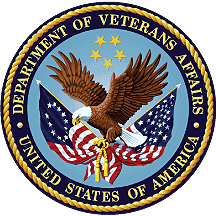 March 2024Department of Veterans AffairsOffice of Information and Technology Revision HistoryInitiated on 12/29/2004.PrefaceThis is the user manual for the Integrated Billing (IB) software package.This manual is designed to provide guidance to a broad range of users within Department of Veterans Affairs (VA) medical facilities in daily usage of the Integrated Billing software.Related ManualsTable of Contents1.	Introduction	11.1.	Patient Billing	11.2.	Third-Party Billing	31.3.	Insurance Data Capture	31.4.	Additional Functionality	42.	Orientation	43.	Package Management	44.	Package Operation	55.	Billing Clerk’s Menu	65.1.	Third-Party Joint Inquiry (TPJI)	65.2.	Third-Party Active Bills Screen	85.3.	Inactive Bills Screen	85.4.	Patient Insurance Screen	95.5.	Claim Information Screen	95.6.	Bill Charges Screen	115.7.	Bill Diagnosis Screen	125.8.	Bill Procedures Screen	125.9.	AR Account Profile Screen	125.10.	AR Transaction Profile Screen	135.11.	AR Comment History Screen	145.12.	Insurance Reviews / Contacts Screen	145.13.	Expanded Appeals / Denials Screen	155.14.	Expanded Insurance Reviews Screen	165.15.	Insurance Company Screen	165.16.	Patient Policy Information Screen	175.17.	Annual Benefits Screen	195.18.	Patient Eligibility Screen	205.19.	Enter / Edit Billing Information	215.20.	Automated Means Test Billing Menu	235.20.1.	Cancel / Edit / Add Patient Charges	235.20.1.1.	Canceling Duplicate Copay Charges from Within Add A Charge	255.20.1.2.	Canceling copay charges for patients with a Category 1 Patient Record Flag	275.20.2.	Adding Prescription Copay Charges for Patients with a National Category 1 Patient Record Flag	285.20.3.	Canceling Copay Charges for Patients with an Urgent Care Visit	285.20.4.	Patient Billing Clock Maintenance	305.20.5.	Estimate Means Test Charges for an Admission	305.21.	Urgent Care Visit Tracking Menu	325.21.1.	Urgent Care Visit Tracking Maintenance	325.21.2.	Urgent Care Visit Tracking Inquiry	345.21.3.	Urgent Care Visit Summary / Detail Report	345.21.4.	Urgent Care Pull Request by Patient	355.22.	On Hold Menu	365.22.1.	On Hold Charges Released to AR	365.22.2.	Count / Dollar Amount of Charges on Hold	365.22.3.	Days on Hold Report	375.23.	Held Charges Report	375.23.1.	History of Held Charges	395.23.2.	Release Charges 'On Hold'	395.23.3.	List Charges Awaiting New Copay Rate	395.23.4.	Send Converted Charges to A/R	405.23.5.	Release Charges 'Pending Review'	405.23.6.	List Current / Past Held Charges by Pt	415.23.7.	Release Charges Awaiting New Copay Rate	415.23.8.	Patient Billing Clock Inquiry	425.23.9.	Category C Billing Activity List	425.23.10.	Single Patient Means Test Billing Profile	435.23.11.	Disposition Special Inpatient Billing Cases	445.23.12.	List Special Inpatient Billing Cases	445.24.	CHAMPUS Billing Menu	455.24.1.	Delete Reject Entry	455.24.2.	Reject Report	455.24.3.	Resubmit a Claim	465.24.4.	Reverse a Claim	465.24.5.	Transmission Report	465.24.6.	IB MT FIX / DISCH Special Case	465.25.	Patient Billing Reports Menu	465.25.1.	Catastrophically Disabled Copay Report	465.25.2.	COMPACT Act Copay Review Report	475.25.3.	Patient Currently Cont. Hospitalized since 1986	495.25.4.	Print IB Actions by Date	495.25.5.	Employer Report	495.25.6.	Episode of Care Bill List	505.25.7.	Estimate Means Test Charges for an Admission	515.25.8.	Outpatient / Registration Events Report	535.25.9.	Held Charges Report	535.25.10.	Manually Added HPIDs to Billing Claim Report	545.25.11.	Indian Attestation Copay Exemption Report	555.25.12.	Patient Billing Inquiry	565.25.13.	List all Bills for a Patient	575.25.14.	Category C Billing Activity List	605.25.15.	Former OTH Patient Eligibility Change Report	615.25.16.	Former OTH Patient Detail Report	625.25.16.1.	Former OTH Patient Detail Report	625.25.16.2.	Former OTH Patient Detail Report	635.26.	Third-Party Output Menu	645.26.1.	Veterans w/Insurance and Discharges	645.26.2.	Veteran Patient Insurance Information	645.26.3.	Veterans w/ Insurance and Inpatient Admissions	655.26.4.	Veterans w/Insurance and Opt. Visits	665.26.5.	Patient Review Document	675.26.6.	Inpatients w/ Unknown or Expired Insurance	695.26.7.	Outpatients w/Unknown or Expired Insurance	715.26.8.	Single Patient Means Test Billing Profile	735.27.	Third-Party Billing Menu	735.27.1.	Print Bill Addendum Sheet	735.27.2.	Authorize Bill Generation	745.27.3.	Enter / Edit Billing Information	755.27.4.	Cancel Bill	765.27.5.	Copy and Cancel	765.27.6.	Delete Auto Biller Results	775.27.7.	Print Bill	775.27.8.	Patient Billing Inquiry	785.27.9.	Print Auto Biller Results	795.27.10.	Print Authorized Bills	805.28.	Return Bill Menu	805.28.1.	Edit Returned Bill	805.28.2.	Returned Bill List	815.28.3.	Return Bill to A/R	815.28.4.	UB-82 Test Pattern Print	825.28.5.	UB-92 Test Pattern Print	825.28.6.	HCFA-1500 Test Pattern Print	835.28.7.	Outpatient Visit Date Inquiry	846.	Patient Insurance Menu	846.1.	Patient Insurance Info View / Edit	846.2.	Patient Insurance Management Screen	856.3.	Patient Policy Information Screen	866.4.	Annual Benefits Editor Screen	876.4.1.	Benefits Used by Date Editor Screen	886.5.	View Patient Insurance	926.6.	Patient Insurance Management Screen	936.7.	Patient Policy Information Screen	936.8.	Annual Benefits Editor Screen	936.9.	Benefits Used By Date Editor Screen	936.10.	Insurance Company Entry / Edit	986.11.	Insurance Company Editor Screen	986.12.	Insurance Plan List Screen	996.13.	Annual Benefits Editor Screen	1006.14.	View / Edit Plan Screen	1006.15.	View Insurance Company	1046.16.	Insurance Company Editor Screen	1056.17.	Process Insurance Buffer	1076.18.	Insurance Buffer List Screen	1076.19.	Insurance Buffer Process Screen	1086.20.	Insurance Buffer Entry Screen	1096.21.	Manually Added HPIDs to Billing Claim Report	1106.22.	Expire Group Plan (XPIR)	1106.23.	Release of Information Report	1126.24.	Insurance Reports Menu	1136.24.1.	List Plans by Insurance Company	1146.24.2.	List New not Verified Policies	1156.24.3.	Group Plans Missing Data Report	1156.24.4.	eIV Payer Date of Death Report	1166.24.5.	Source of Information Report	1176.24.6.	Interfacility Ins. Update Report	1186.24.7.	Ins Company Link Report (aka “Insurance Company Link Report”)	1196.24.8.	Payer Link Report	1206.24.9.	Coverage Limitations Report	1226.24.10.	Insurance Company Missing Data Report	1246.24.11.	User Edit Report	1256.24.12.	Daily Buffer Report	1256.24.13.	Patient Missing Coverage Report	1277.	Billing Supervisor Menu	1287.1.	Insurance Buffer Activity	1287.2.	Management Reports (Billing) Menu	1287.2.1.	Statistical Report (IB)	1287.2.2.	Most used Outpatient CPT Codes	1347.2.3.	Insurance Buffer Employee	1357.2.4.	0 New Companies (0%), 0 New Group/Plans (0%), 1 New Patient Policy (20%) Clerk Productivity	1367.2.5.	Rank Insurance Carriers By Amount Billed	1377.2.6.	Billing Rates List	1387.2.7.	Revenue Code Totals by Rate Type	1407.2.8.	Bill Status Report	1407.2.9.	Rate Type Billing Totals Report	1427.2.10.	Insurance Payment Trend Report	1437.2.11.	Unbilled BASC for Insured Patient Appointments	1477.2.12.	ROI Expired Consent	1477.3.	Medication Copayment Income Exemption Menu	1477.3.1.	Print Charges Canceled Due to Income Exemption	1477.3.2.	Edit Copay Exemption Letter	1487.3.3.	Inquire to Medication Copay Income Exemptions	1497.3.4.	Manually Change Copay Exemption (Hardships)	1517.3.5.	Letters to Exempt Patients	1527.3.6.	List Income Thresholds	1537.3.7.	Print Patient Exemptions or Summary	1537.3.8.	Reprint Single Income Test Reminder Letter	1547.3.9.	Add Income Thresholds	1557.3.10.	Print / Verify Patient Exemption Status	1557.4.	MCCR System Definition Menu	1567.4.1.	Enter / Edit Automated Billing Parameters	1567.5.	Charge Master Menu	1577.5.1.	Enter / Edit Charge Master	1577.5.2.	Print Charge Master	2217.5.3.	Activate Revenue Codes	2237.5.4.	Enter / Edit Billing Rates	2237.5.5.	Flag Stop Codes / Dispositions / Clinics	2237.5.6.	Flag Stop Codes / Clinics for Third-Party	2247.5.7.	Insurance Company Entry / Edit	2247.5.7.1.	Insurance Company Editor Screen	2247.5.7.2.	Insurance Plan List Screen	2257.5.7.3.	Annual Benefits Editor Screen	2267.5.7.4.	View / Edit Plan Screen	2267.5.8.	List Flagged Stop Codes / Dispositions / Clinics	2307.5.8.1.	List Flagged Stop Codes / Clinics for Third-Party	2317.5.9.	Billing Rates List	2327.5.10.	MCCR Site Parameter Enter / Edit	2337.5.11.	Purge Insurance Buffer	2387.5.12.	MCCR Site Parameter Display / Edit	2397.5.12.1.	MCCR Site Parameters Screen	2397.5.12.2.	IB Site Parameters Screen	2397.5.12.3.	Claims Tracking Parameters Screen	2407.5.12.4.	Automated Billing Parameters Screen	2417.5.12.5.	Re-Generate Average Bill Amounts	2437.5.13.	Re-Generate Unbilled Amounts Report	2437.5.14.	Send Test Unbilled Amounts Bulletin	2437.5.15.	View Unbilled Amounts	2447.5.16.	Third-Party Joint Inquiry	2447.5.16.1.	Third-Party Active Bills Screen	2457.5.16.2.	Inactive Bills Screen	2457.5.16.3.	Patient Insurance Screen	2467.5.16.4.	Claim Information Screen	2467.5.16.5.	Bill Charges Screen	2467.5.16.6.	Bill Diagnosis Screen	2467.5.16.7.	Bill Procedures Screen	2467.5.16.8.	AR Account Profile Screen	2467.5.16.9.	AR Transaction Profile Screen	2477.5.16.10.	AR Comment History Screen	2477.5.16.11.	Insurance Reviews / Contacts Screen	2477.5.16.12.	Expanded Appeals / Denials Screen	2477.5.16.13.	Expanded Insurance Reviews Screen	2477.5.16.14.	Insurance Company Screen	2487.5.16.15.	Patient Policy Information Screen	2487.5.16.16.	Annual Benefits Screen	2487.5.16.17.	Patient Eligibility Screen	2487.5.17.	Fast Enter of New Billing Rates	2607.5.18.	Delete Charges from the Charge Master	2607.5.19.	Inactivate / List Inactive Codes in Charge Master	2618.	IRM System Manager's Integrated Billing Menu	2618.1.	Purge Functionality	2618.1.1.	Select Default Device for Forms	2628.1.2.	Display Integrated Billing Status	2628.1.3.	Enter / Edit IB Site Parameters	2638.1.4.	Inquire an IB Action	2658.1.5.	Patient IB Action Inquiry	2658.1.6.	Repost IB Action to Filer	2658.1.7.	Start the Integrated Billing Background Filer	2658.1.8.	Stop the Integrated Billing Background Filer	2658.1.9.	Verify RX Co-Pay Links	2658.1.10.	Forms Output Utility	2668.1.10.1.	List of Local Forms Screen	2668.1.10.2.	Detailed View of Local Form Screen	2678.1.10.3.	Bill Form Fields Screen	2688.2.	Purge Menu	2718.2.1.	Purge Update File	2718.2.2.	Archive Billing Data	2728.2.3.	Archive / Purge Log Inquiry	2738.2.4.	Delete Entry from Search Template	2738.2.5.	Find Billing Data to Archive	2748.2.6.	List Archive / Purge Log Entries	2758.2.7.	List Search Template Entries	2758.2.8.	Purge Billing Data	2768.3.	Charge Master IRM Menu	2768.3.1.	Load Host File into Charge Master	2768.3.2.	Rate Schedule Adjustment Enter / Edit	2778.3.3.	RC Change Facility Type	2778.3.4.	Start the CHAMPUS Rx Billing Engine	2778.3.5.	Stop the CHAMPUS Rx Billing Engine	2778.3.6.	Edit the CIDC Insurance Switch	2789.	APPENDIX A – Acronyms and Abbreviations	27910.	APPENDIX B – Military Time Conversion Table	28411.	APPENDIX C – List Manager Appendix	285List of TablesTable 1: Common Actions	7Table 2: Common Actions	8Table 3: Common Actions	9Table 4: Common Actions	10Table 5: Common Actions	13Table 6: Common Actions	14Table 7: Common Actions	15Table 8: Field Descriptions	31Table 9: Status Descriptions	32Table 10: Field Descriptions	52Table 11: Data Element Descriptions	57Table 12: Common Actions	85Table 13: Common Actions	86Table 14: Common Actions	87Table 15: Common Actions	88Table 16: Common Actions	93Table 17: Common Actions	98Table 18: Common Actions	99Table 19: Common Actions	100Table 20: Common Actions	100Table 21: Common Actions	107Table 22: Common Actions	108Table 23: Common Actions	109Table 24: Report Descriptions	113Table 25: Parameter Descriptions	156Table 26: Screen Descriptions	158Table 27: Common Actions	224Table 28: Common Actions	225Table 29: Common Actions	226Table 30: Common Actions	226Table 31: Data Descriptions	236Table 32: Parameter Group and Key	239Table 33: Parameter Descriptions	239Table 34: IB Site Parameters	240Table 35: Claims Tracking Parameters	240Table 36: Automated Billing Parameters	241Table 37: Common Actions	244Table 38: Common Actions	245Table 39: Common Actions	246Table 40: Common Actions	246Table 41: Common Actions	247Table 42: Common Actions	247Table 43: Common Actions	247Table 44: Common Actions	261Table 45: IB Site Parameters	263Table 46: Common Actions	274Table 47: Acronyms and Abbreviations	279Table 48: Military Time Conversion Table	284Table 49: List Manager Actions	285IntroductionThe release of Integrated Billing (IB) version 2.0 introduces fundamental changes to the way Medical Care Cost Recovery (MCCR) related tasks are done. This software introduces three new modules:Claims TrackingEncounter Form UtilitiesInsurance Data CaptureThere are also significant enhancements to the previous modules, Patient Billing and Third-Party Billing. IB has moved from a package with the singular purpose of identifying billable episodes of care and creating bills to a package responsible for the whole billing process through to the passing of charges to Accounts Receivable (AR). Functionality has been added to assist in capturing patient data, tracking potentially billable episodes of care, completing Utilization Review (UR) tasks, and capturing more complete insurance information.This version of IB targets a much wider audience than previous versions.The Encounter Form Utilities module is used by Medical Administration Service (MAS) Automated Data Processing Applications Coordinators (ADPAC)s or clinic supervisors to create and print clinic-specific forms. Physicians use the forms and consequently provide input into form creation.A separate Claims Tracking User Manual has been created and Claim Tracking module information can be located in that document. UR nurses can utilize this new User Guide within MCCR and Quality Management (QM) to track episodes of care, do pre-certifications, do continued stay reviews, and complete other UR tasks.Insurance verifiers use the Insurance Data Capture module to collect and store patient and insurance carrier-specific data.Billing Clerks will see substantial changes with the enhancements provided in the Patient Billing and Third-Party Billing modules.The following is an overview of the major functions of the Integrated Billing software, excluding the Encounter Form functionality. That information can be found in the IB User Manual, Encounter Form Utilities Module.Patient BillingUpdates the Cancel/Edit/Add option to identify retroactive award periods when determining the Enrollment Priority Group for Urgent Care (UC) charges, links Community Care (CC) Long Term Care (LTC) charges to filed Patient Treatment File (PTF) entries, updates the language to reflect PTF entries vice inpatient periods and adds a warning message when users do not have the correct security key assigned. Changed the IBUC VISIT MAINT option to utilize the IB EDIT security key for access. Added a new Cancellation Reason of PANDEMIC RESPONSE. Allows the RELEASE CHARGES ON HOLD report to update bill numbers for a single patient when multiple charges are released at the same time. Updated the UC visit count parameter to display the number of visits that are not in a REMOVED status. Prevents erroneous Patient Not Found at Site messages from displaying in the IBUC URGENT CARE EXCEPTIONS report.Updates the Release Charges on Hold report so that users are not ‘kicked out’ when releasing multiple charges at the same time and updates the Urgent Care Visit Tracking Maintenance option to allow Facility Revenue (FR) supervisors to enter Free visits for Veterans that have a date discrepancy related to retro-active Priority Group changes via an override option.Updates the Urgent Care Visit Tracking functionality to automatically update all sites a patient where a patient receives care, ensures the nightly job runs appropriately, and changed the Veterans Health Information System and Technology Architecture (VistA) Urgent Care Exceptions mail group to public.Updates the List All Bills for a Patient report to allow users to filter by 1st or 3rd Party, define a date range for data, export the data to an Excel spreadsheet, and ensures only one patient’s data appears. Updates the 1st party Cancellation Reasons in the IB Charge Remove Reason file to inactivate UC-Entered in Error and UC-Change in Eligibility and activate UC-PG6 Reviewed. Updates the IB Cancel/Edit/Add Charges module to only allow changes with the IB EDIT security key.Incorporates the ability to add Urgent Care (UC) copayments in the Cancel/Edit/Add screens, provides functionality to track, modify and report UC visits, and automatically update all stations where a Veteran is enrolled with UC data in accordance with the MISSION Act of 2018.Automates billing of pharmacy, inpatient, Nursing Home Care Unit (NHCU), and outpatient copayments; inpatient and NHCU per diem charges; and passing charges to Accounts Receivable (AR).Automatically exempts patients who are eligible for VA Pension, Aid and Attendance, or House Bound benefits from the Medication Copayment requirement.Provides for manual assignment of hardship exemptions from the copayment requirement and the ability to track those exemptions.Integrates with the checkout functionality released in the PIMS V. 5.3 package. Patients who claim exposure to Agent Orange and environmental contaminants, and who are treated for conditions not related to this exposure, are billed automatically.Allows patient charges to be added, edited, or deleted if there is no automated charge or the automated charge is incorrect.Creates subsistence charges for Civilian Health and Medical Program of the Department of Veterans Affairs (CHAMPVA) patients and passes to Accounts Receivable. This functionality will not be activated until the AR package releases a patch that allows AR to process CHAMPVA receivables.Allows Means Test billing data to be transmitted between facilities in conjunction with PDX V. 1.5.Automatically creates Means Test charges when a verified Means Test is electronically received from the Income Verification Match (IVM) Center.Exempt Medal of Honor (MOH) recipients from medication copayments. Allows cancellation of medication copayment charge using the reason, Medal of Honor.Third-Party BillingUpdated the Third-Party Follow-Up report to correctly report Community Care.Automates the creation of third-party billing forms (UB-82, UB-92, Health Care Finance Administration [HCFA-1500]), allowing for the entry, editing, authorizing, printing, and canceling of bills.Provides the ability to add prescription refills and prosthetic items to bills.Expands the UB-92 functionality to include the ability to add/edit all unlabeled form locators (except 49), and additional diagnosis.Provides a check-off sheet (can be replaced by the Encounter Form depending on local needs) that can be printed in a variety of site-configurable formats to be used in clinics to identify Current Procedural Terminology (CPT) codes.Allows the transfer of CPT codes between the billing screens and the SCHEDULING VISITS file.Provides reports to identify billable episodes of care, patient and insurance inquiries, and statistical data.Provides the ability to create CHAMPVA bills. The user will not be able to transfer bills to Accounts Receivable until the AR package releases a patch that allows AR to process CHAMPVA receivables.Provides an employer report, which lists uninsured patients who are employed.Allows printing of all authorized bills in user-specified order.Provides an Automated Biller that will automatically generate reimbursable insurance bills for inpatient stays, outpatient visits, and prescription refills. With site parameters, sites can specify which types of events are billed using the Automated Biller.Provides an expanded HCFA-1500 claim form to include inpatient bills, user-specified charges, and multiple pages.Provides an addendum sheet to HCFA-1500 claim form to list the bill's prescription refills and prosthetic items.Insurance Data CaptureStores multiple addresses (main mailing, outpatient claims, inpatient claims, prescription claims, appeals, inquiries) for each insurance carrier.Provides insurance company-specific billing parameters so bills can reflect local insurance company requirements.Provides the ability to establish group plans that will be pointed to by each patient with a policy attached to the plan. This saves re-entry of the same policy data for each patient.Stores annual benefits associated with group plans.Provides tools to maintain and/or clean up the INSURANCE COMPANY file.Allows patient insurance information to be updated and verified.Stores benefits used by a patient, such as deductibles and lifetime maximums.Provides an insurance worksheet for use by the insurance verifier.Additional FunctionalityPurges data from selected IB files.Provides medical centers flexibility in implementing the package functionality through site parameters.Provides the ability to enter new billing rates and VA pension income thresholds.Produces management reports to provide workload, productivity, statistical, and historical data.Related materials include the IB User Manual, Encounter Form Utilities Module, IB Technical Manual, Package Security Guide, Installation Guide, and Release Notes. The Technical Manual assists the site manager in maintenance of the software. The Package Security Guide provides information concerning security requirements for the package. The Installation Guide helps in installation of the package while the Release Notes describe modifications and enhancements to the software that are new to this version.OrientationHow to Use This ManualThis manual is presented in an online format, but it may also be printed; however, because its intent is for online viewing, and it is not anticipated that it will be printed in its entirety, it has not been formatted for double-sided printing.The best way to navigate through this manual is by using the Table of Contents (for Word format) and Bookmarks (for pdf format). In later versions of Word, the user may also use the Navigation pane.The Table of Contents and Bookmarks are presented in a format like the exported menu structure.Package ManagementData in the Integrated Billing Action file should not be added to, edited, or deleted. This data is designed to provide an audit trail of transactions. If the charges for a copayment are removed, a separate transaction that is a cancellation type will be created and cause the decrease adjustment to be made. If charges are to be changed, the original (or last) charges are canceled and the new charges are set-up as an update type transaction. Data in this file is maintained through documented routine calls from the Outpatient Pharmacy and MAS packages to Integrated Billing. Data in other Integrated Billing files should be maintained through package options.Instructions to enter new billing rates and VA pension income thresholds will be provided by VA Central Office (VACO) and/or the Albany Information Systems Center (ISC).The automated billing of Category C Veterans for outpatient copayments, inpatient copayments, and per diems happens automatically through links to the scheduling event driver, the MAS movement event driver, and the nightly background job.Numerous parameters in the IB SITE PARAMETERS file affect the functional and technical operations of the billing software.Several options have parameters that affect the operation of the IB package. The MCCR Site Parameter Enter/Edit option parameters affect the operation of the Patient and Third-Party Billing modules. The Select Default Device for Forms option affects where forms will print. The Claims Tracking Parameter Edit option affects the operation of the Claims Tracking module. The Enter/Edit Automated Billing Parameters option allows the site to determine when and which bills the Automated Biller generates. The Enter/Edit IB Site Parameters option on the System Manager's IB Menu affects many of the technical aspects of the IB package.Per Veterans Health Administration (VHA) Directive 10-93-142, many of the IB routines, data dictionaries, and data files are not to be modified. Only the routines for Encounter Form utilities and selected outputs may be modified.An electronic signature code is required for users of the Manually Change Copay Exemption (Hardships) option under the Medication Copayment Income Exemption Menu and the Purge Update File and Archive Billing Data options under the Purge Menu.Package OperationOn-line HelpWhen the format of a response is specific, a Help message is usually provided for that prompt. Help messages provide lists of acceptable responses or format requirements that provide instruction on how to respond.A Help message can be requested by typing one or two question marks. The Help message will appear under the prompt, then the prompt will be repeated.For example:BILLING LOCATION OF CARE: 1//and the user needs assistance answering. Enter ?? and the Help message will appear.BILLING LOCATION OF CARE: 1// ??This identifies the type of facility at which care was administered.Choose from:1	HOSPITAL (INCLUDES CLINIC) - INPT. OR OPT.2	SKILLED NURSING (NHCU)3	CLINIC (WHEN INDEPENDENT OR SATELLITE)BILLING LOCATION OF CARE: 1//For some prompts, the system will list the possible answers the user can select. Any time choices appear with numbers, the system will usually accept the number or the name.A Help message may not be available for every prompt. If the user enters question marks at a prompt that does not have a Help message, the system will repeat the prompt.Users with QUME Terminals: 	It is very important that the user set up the Qume terminal properly. After entering access and verifying codes, the following prompt will appear: 		Select TERMINAL TYPE NAME: {type}//Please make sure that C-QUME is entered here. This entry will become the default and then enter <RET> for all subsequent log-ins. If any other terminal type of configuration is set, options using the List Manager utilities will not display nor function properly on the terminal.Billing Clerk’s MenuThird-Party Joint Inquiry (TPJI)This option provides information needed to answer questions from insurance carriers regarding specific bills or episodes of care. This information is presented in List Manager Screens. Because the same actions are available on most screens, and most screens can be accessed from any other screen; these Common Actions are listed first and are not repeated under each screen description. Only actions specific to a screen are included with that screen description.When viewing the TPJI main screen, the user must have already selected a specific Claim # for which to see additional information.The user may QUIT from any screen; it will bring the user back one level or screen. EXIT is also available on most screens. EXIT returns the user to the menu. For more information on the use of the List Manager utility, please refer to Appendix C at the end of this manual.Third-Party Joint Inquiry Sample ScreenClaim Information             Mar 07, 2023@14:23:14          Page:    1 of    3.K234ABC   GGGGGGG,NNN SSSSS              DOB: 08/17/54   Subsc ID: XXXXXXXXX                                                                                   .  Insurance Demographics     Bill Payer: AAAAA BB HEALTHCARE  Claim Address: PO BOX 987654                 EL PASO, TX 79998    Claim Phone: 800 666-5678   Subscriber Demographics        Group Number: GRP NUM 22222          Group Name: PPPPPPP       Subscriber ID: XXXXXXXXX                 Employer: US GOVERNMENT       Insured's Name: GGGGGGG,NNN SSSSS        Relationship: PATIENT                                                   .+         |% EEOB | Enter ?? for more actions|                                 .BC  Bill Charges          AR  Account Profile       VI  Insurance CompanyDX  Bill Diagnosis        CM  Comment History       VP  PolicyPR  Bill Procedures       IR  Insurance Reviews     AB  Annual BenefitsCB  Change Bill           HS  Health Summary        EL  Patient EligibilityED  EDI Status            AL  Go to Active List     EB  Expand BenefitsRX  ECME Information      EP  ERA/835               EX  ExitSelect Action: Next Screen// Table 1: Common ActionsThird-Party Active Bills ScreenThis is the first screen displayed if the user enters a patient name at the first prompt of this option. It lists all active third-party bills for the specified patient in order of date created. All bills created in the Integrated Billing Third-Party Billing module can be found on this screen or the Inactive Bills screen.Third-Party Active Bills Screen SampleThird-Party Active Bills      Feb 28, 2018@15:19:44           Page:    1 of    1IBPATIENT,ONE     I9999                                                     NSC    Bill #    From     To       MT? Type Stat Rate     Insurer Orig Amt Curr Amt1  %XXXXXXX   01/03/17 01/03/17 NO  O/I/O A   REIM IN  NALC HI  8451.27  7519.052  %XXXXXXX   02/13/17 02/13/17 NO  O/I/O A   REIM IN  NALC HI   230.73   230.733   XXXXXXXX  04/04/17 04/04/17 NO  O/ /R A   REIM IN  CAREMAR   158.68    78.524   XXXXXXXX  05/02/17 05/02/17 NO  O/ /R A   REIM IN  CAREMAR   132.31    93.125   XXXXXXXX  05/05/17 05/05/17 NO  O/ /R A   REIM IN  CAREMAR   158.68    78.52          |r Referred|* MT on Hold |+ Multi Carriers|% EEOB|CI  Claim Information     IL  Inactive Bills        PI  Patient InsuranceCP  Change Patient        HS  Health Summary        EL  Patient EligibilitySelect Action: Quit//Table 2: Common ActionsInactive Bills ScreenThis screen lists inactive bills for a specified patient. All bills created in the Integrated Billing Third-Party Billing module are found on this screen or the Third-Party Active Bills screen. Bills are displayed beginning with the most recent statement from date.Inactive Bills Screen SampleInactive Bills                Feb 28, 2018@15:40:48          Page:    1 of    4IBPATIENT,ONE    I9999                           ** All Inactive Bills **   (51)    Bill #       From     To       Type Stat Rate     Insurer  Orig Amt Curr Amt1   XXXXXXX      05/05/13 05/05/13 O/I/O CB  REIM IN               0.00     0.002  %XXXXXXX      04/02/13 04/02/13 O/I/O CC  REIM IN +CLAIMS    3932.93     0.003   XXXXXXX      04/01/13 04/16/13 I/P/I CB  REIM IN +MEDICAR      0.00     0.004  %XXXXXXX      04/01/13 05/05/13 I/P/I CC  REIM IN +CLAIMS     104.29     0.005   XXXXXXX      04/01/13 05/05/13 I/P/I CB  REIM IN +MEDICAR      0.00     0.006  %XXXXXXX      03/28/13 04/01/13 I/I/I CC  REIM IN +CLAIMS    1184.00     0.007  %XXXXXXX      03/28/13 04/01/13 I/P/I CC  REIM IN +CLAIMS       2.05     0.008  %XXXXXXX      03/28/13 04/01/13 I/P/I CC  REIM IN +CLAIMS      12.06     0.009  %XXXXXXX      03/28/13 04/01/13 I/P/I CC  REIM IN +CLAIMS      25.93     0.0010 %XXXXXXX      03/28/13 04/01/13 I/P/I CC  REIM IN +CLAIMS       1.71     0.0011 %XXXXXXX      03/28/13 04/01/13 I/P/I CC  REIM IN +CLAIMS       5.48     0.0012 %XXXXXXX      03/28/13 04/01/13 I/P/I CC  REIM IN +CLAIMS      19.54     0.0013 %XXXXXXX      03/28/13 04/01/13 I/P/I CC  REIM IN +CLAIMS      16.29     0.0014 %XXXXXXX      03/28/13 04/01/13 I/P/I CC  REIM IN +CLAIMS      19.54     0.0015 %XXXXXXX      03/28/13 04/01/13 I/P/I CC  REIM IN +CLAIMS      20.20     0.0016 %XXXXXXX      03/28/13 04/01/13 I/P/I CC  REIM IN +CLAIMS       1.71     0.00+         |r Referred|* MT on Hold |+ Multi Carriers|% EEOB|CI  Claim Information     AL  Go to Active List     CD  Change Dates                                                    EX  ExitSelect Action: Next Screen//Table 3: Common ActionsPatient Insurance ScreenThis screen displays the list of insurance policies for a patient. It is based on the Patient Insurance Management screen of the Patient Insurance Info View/Edit option. It is only available from the Third-Party Active Bills screen.Patient Insurance Sample ScreenPatient Insurance 	May 31, 1995 @10:07:11	Page 1 of   1Insurance Management for Patient: IBpatient,one         XXXX  Insurance Co.   Type of Policy     Group     Holder    Effect.      Expires1 HEALTH INS LTD  GN                 48923222  SELF      01/01/872 ABC             MAJOR MEDICAL AE   76899354  SPOUSE    10/1/90      11/30/953 XYZ INS         INDEMNITY          T109      OTHER     10/1/94      01/01/954 BC/BS           MAJOR MEDICAL GN   392043    SELF      01/01/90     12/31/92VI  Insurance Company      VP  Policy      AB  Annual BenefitsAL  Go to Active List                      EX  Exit ActionSelect Action: Quit//Claim Information ScreenThis screen contains bill data and status information to provide an overall status of the bill. This is the primary claim screen for the inquiry and many actions are provided to expand on claim details.If a policy has been updated but the bill has not, those changes are not reflected on this screen. Updated or current insurance information may be viewed using the three insurance screens.Claim Information ScreenClaim Information             Dec 12, 2013@08:10:10          Page:    1 of    3XXXXXXXX    PXXXX       DOB: XX/XX/XX   Subsc ID: XXXXXXXXX-------------------------------------------------------------------------------  Insurance Demographics    Bill Payer: CAREMARK 6XXXXX Claim Address: PO BOX XXXXX                ANYTOWN, AZ XXXXX   Claim Phone: XXX-XXX-XXXX  Subscriber Demographics  Group Number: GRP PLN 1605501    Group Name: GICRX Subscriber ID: XXXXXXXXX      Employer: BIG COMPANY Insured's Name: IB,SPOUSE  Relationship: SPOUSE+---------|% EEOB | Enter ?? for more actions|--------------------------------BC  Bill Charges          AR  Account Profile       VI  Insurance CompanyDX  Bill Diagnosis        CM  Comment History       VP  PolicyPR  Bill Procedures       IR  Insurance Reviews     AB  Annual BenefitsCB  Change Bill           HS  Health Summary        EL  Patient EligibilityED  EDI Status            AL  Go to Active List     EB  Expand BenefitsRX  ECME Information      EX  ExitSelect Action: Next Screen//    NEXT SCREENClaim Information             Dec 12, 2013@08:10:21          Page:    2 of    3XXXXXXXX   PATIENT,IB PXXXX       DOB: XX/XX/XX Subsc ID: XXXXXXXXX+-----------------------------------------------------------------------------                             Claim Information  Bill Type: OUTPATIENT                     Charge Type: Time Frame: ADMIT THRU DISCHARGE         Service Dates: 01/31/12 - 01/31/12  Rate Type: REIMBURSABLE INS.              Orig Claim:     12.85  AR Status: COLLECTED/CLOSED               Balance Due:      0.00   Sequence: PRIMARY  Purch Svc: NO    ECME No: XXXXXXXXXXXX ECME Ap No: XXXXXXXXXXXXXXXXXXXX        NPI: XXXXXXXXXX       HPID: XXXXXXXXXX+---------Enter ?? for more actions---------------------------------------------BC  Bill Charges          AR  Account Profile       VI  Insurance CompanyDX  Bill Diagnosis        CM  Comment History       VP  PolicyPR  Bill Procedures       IR  Insurance Reviews     AB  Annual BenefitsCB  Change Bill           HS  Health Summary        EL  Patient EligibilityED  EDI Status            AL  Go to Active List     EB  Expand BenefitsRX  ECME Information      EX  ExitSelect Action: Next Screen//    NEXT SCREENClaim Information             Dec 12, 2013@08:10:24          Page:    3 of    3XXXXXXXX   PATIENT,IB  PXXXX       DOB: XX/XX/XX    Subsc ID: XXXXXXXXX+------------------------------------------------------------------------------        Entered: 01/31/12  by  IB,TESTER     Authorized: 01/31/12  by  IB,TESTER  First Printed: 01/31/12  by  IB,TESTER  Related Prescription Copay Information Rx: 2326479  Chg: $8.00   Status: On Hold   Bill:----------Enter ?? for more actions---------------------------------------------BC  Bill Charges          AR  Account Profile       VI  Insurance CompanyDX  Bill Diagnosis        CM  Comment History       VP  PolicyPR  Bill Procedures       IR  Insurance Reviews     AB  Annual BenefitsCB  Change Bill           HS  Health Summary        EL  Patient EligibilityED  EDI Status            AL  Go to Active List     EB  Expand BenefitsRX  ECME Information      EX  ExitSelect Action: Quit//Table 4: Common ActionsBill Charges ScreenThis screen displays a bill's charge information as it would print on the bill. For UB-92 bills, this closely corresponds to Form Locators 42 - 49; therefore, any prosthetic items, Rx refills, or additional diagnoses and procedures are included. For HCFA 1500 bills, this closely corresponds to Block 24.Bill Charges Sample ScreenBill Charges 	May 31, 1995 @10:07:11		Page 1 of 1XXXXXX	IBpatient,one      XXXX	DOB: X/XX/XX	Subsc ID: XXXXXXXX11/16/93 - 11/17/93	ADMIT THRU DISCHARGE	Orig Amt:   199.00	OUTPATIENT VISIT500	OUTPATIENT SVS		178.00		1	178.00	PRESCRIPTION257	DRGS/NONSCRPT		21.00		1	21.00001	TOTAL CHARGE					199.00	OP VISIT DATE(S) BILLED:		NOV 16, 1993	PRESCRIPTION REFILLS:	XXXXX	NOV 17, 1993		ABBOCATH-T 18G 1.25 IN				QTY: 20 for 10 days supplyBill Remark: This is a demonstration bill created for Joint Billing Inquiry          Enter ?? for more actions DX  Bill Diagnosis        AR  Account Profile       VI  Insurance CompanyPR  Bill Procedures       CM  Comment History       VP  PolicyCI  Go to Claim Screen    IR  Insurance Reviews     AB  Annual Benefits                          HS  Health Summary        EL  Patient Eligibility                          AL  Go to Active List     EX  Exit ActionSelect Action: Quit// Bill Charges Sample Screen continued...Bill Charges 	May 31, 1995 @10:07:11		Page 1 of 1XXXXXX	IBpatient,one      XXXX	DOB: X/XX/XX 	Subsc ID: XXXXXXXX03/02/94 - 03/31/94	INTERIM - FIRST CLAIM	Orig Amt: 11221.0030 DAYS INPATIENT CARE	INTERMEDIATE CARE101	ALL INCL R&B		246.00		30	7380.00240	ALL INCL ANCIL	48.00		30	1440.00960	PRO FEE		49.00		30	1470.00274	PROSTH/ORTH DEV	931.00		1	931.00001	TOTAL CHARGE					11221.00 	PROSTHETIC ITEMS:	Sep 18, 1994  WHEELCHAIR	Sep 21, 1994  CANE-ALL OTHER          Enter ?? for more actionsDX  Bill Diagnosis        AR  Account Profile       VI  Insurance CompanyPR  Bill Procedures       CM  Comment History       VP  PolicyCI  Go to Claim Screen    IR  Insurance Reviews     AB  Annual Benefits                          HS  Health Summary        EL  Patient Eligibility                          AL  Go to Active List     EX  Exit ActionSelect Action: Quit//Bill Diagnosis ScreenThis screen displays all diagnoses assigned to the bill in the order printed.Bill Diagnosis Sample ScreenBill Diagnosis                May 17, 1996 14:07:56         Page:   1 of    1XXXXXX   IBpatient,one      1111         DOB:  XX/XX/XX      Subsc ID: XXXXXXXX 11/16/93 - 11/17/93        ADMIT THRU DISCHARGE CLAIM   Orig Amt:   199.00	1)	490.	BRONCHITIS NOS	2)	030.1	TUBERCULOID LEPROSY	3)	101.	VINCENT'S ANGINA	4)	330.1	CEREBRAL LIPIDOSES	5)	461.0	AC MAXILLARY SINUSITIS	6)	310.0	FRONTAL LOBE SYNDROME	7)	200.01	RETICULOSARCOMA HEAD          Enter ?? for more actionsBC  Bill Charges          AR  Account Profile       VI  Insurance CompanyPR  Bill Procedures       CM  Comment History       VP  PolicyCI  Go to Claim Screen    IR  Insurance Reviews     AB  Annual Benefits                          HS  Health Summary        EL  Patient Eligibility                          AL  Go to Active List     EX  Exit ActionSelect Action: Quit// Bill Procedures ScreenThis screen lists all procedures assigned to a bill in the order printed.Bill Procedures Sample ScreenBill Procedures               May 17, 1996 14:12:58         Page:   1 of    1XXXXXX   IBpatient,one      XXXX         DOB: X/XX/XX       Subsc ID: XXXXXXXX 11/16/93 - 11/17/93        ADMIT THRU DISCHARGE CLAIM   Orig Amt:   199.00 XXXXX	SURGICAL CLEANSING OF SKIN	11/16/93 XXXXX	ADDITIONAL CLEANSING OF SKIN	11/16/93 XXXXX	REPAIR SUPERFICIAL WOUND(S)	11/16/93          Enter ?? for more actionsBC  Bill Charges          AR  Account Profile       VI  Insurance CompanyDX  Bill Diagnosis        CM  Comment History       VP  PolicyCI  Go to Claim Screen    IR  Insurance Reviews     AB  Annual Benefits                          HS  Health Summary        EL  Patient Eligibility                          AL  Go to Active List     EX  Exit ActionSelect Action: Quit// AR Account Profile ScreenThis screen provides the financial history of a claim's account. This includes the current status of the bill in both IB and AR, as well as the payment or transaction history of the bill from Accounts Receivable. This screen is loosely based on the Profile of Accounts Receivable option.AR Account Profile Sample ScreenAR Account Profile            May 31, 1995 @10:07:11        Page:   1 of    1XXXXXX   IBpatient,one      XXXX           DOB:  XX/XX/XX   Subsc ID: XXXXXXXXAR Status: ACTIVE         Orig Amt:   11221.00       Balance Due: 856.45		04/01/94	IB Status: Printed  (Last)	11221.00	11221.001	1578	05/07/94	PAYMENT (IN PART)	7856.21	3364.792	1598	07/07/94	PAYMENT (IN PART)	2508.34	856.453	1601	07/08/94	COMMENT	0.00 	856.45	Total Collected:	10364.55	Percent Collected:	92.37%	          Enter ?? for more actionsBC  Bill Charges          VT  Transaction Profile   VI  Insurance CompanyDX  Bill Diagnosis        CM  Comment History       VP  PolicyPR  Bill Procedures       IR  Insurance Reviews     AB  Annual BenefitsCI  Go to Claim Screen    HS  Health Summary        EL  Patient Eligibility                          AL  Go to Active List     EX  Exit ActionSelect Action: Quit// Table 5: Common ActionsAR Transaction Profile ScreenThis screen displays detailed account transaction information for individual claim transactions. It is loosely based on the Accounts Receivable Transaction Profile option.AR Transaction Profile Sample ScreenAR Transaction Profile 	May 31, 1995 @10:07:11		Page 1 of 1XXXXXX	IBpatient,one      XXXX	DOB: XX/XX/XX 	Subsc ID: XXXXXXXAR Status: ACTIVE             Orig Amt:   11221.00   Balance Due: 856.45	TRANS. NO:	1578	TRANS. TYPE:	PAYMENT (IN PART)	TRANS. DATE:	05/07/94	DATE POSTED:	05/10/94    (ARH)	TRANS. AMOUNT:	7856.21	RECEIPT #:	XXXXXXXX  		BALANCE	COLLECTED		-------------	 --------------- 	PRINCIPLE:	3364.79	7856.21	INTEREST:	0.00	0.00	ADMINISTRATIVE:	0.00	0.00	MARSHALL FEE:	0.00	0.00	COURT COST:	0.00	 0.00		--------	---------	TOTAL:	3364.79	7856.21 	FY: 94	PR AMT: 3364.79		FY TR AMT: 7856.21COMMENTS:  Date of Deposit: MAY 10, 1994          Enter ?? for more actionsCI	Go to Claim Screen	AL	Go to Active List	EX	Exit ActionSelect Action: Quit//AR Comment History ScreenThis screen displays AR comments for the claim's account.AR Comment History Sample ScreenAR Comment History            May 17, 1996 14:21:37         Page:   1 of    1XXXXXX   IBpatient,one         XXXX        DOB: XX/XX/XX    Subsc ID: XXXXXXXXAR Status: CANCELLED          Orig Amt: 1026.02       Balance Due: 1026.021582	04/21/92	Copy of bill sent.	FOLLOW-UP DT:	05/12/92		Carrier did not receive initial bill.1594	05/20/92	Bill canceled, wrong form type.	FOLLOW-UP DT:	06/01/92		Carrier refuses to process this type of bill on a UB-92.		They are requiring the HCFA 1500 form.          Enter ?? for more actions BC  Bill Charges          AR  Account Profile       VI  Insurance CompanyDX  Bill Diagnosis        AD  Add AR Comment        VP  PolicyPR  Bill Procedures       IR  Insurance Reviews     AB  Annual BenefitsCI  Go to Claim Screen    HS  Health Summary        EL  Patient Eligibility                          AL  Go to Active List     EX  Exit ActionSelect Action: Quit// Table 6: Common ActionsInsurance Reviews / Contacts ScreenThis screen displays all insurance reviews and contacts for the episodes of care on a bill. It is based on the Insurance Reviews/Contacts screen of the Claims Tracking Insurance Review Edit option. The primary difference between the two screens is that this screen consolidates all contacts for each episode being billed on a claim, while the Claims Tracking screen displays the contacts for a single episode of care.Insurance Reviews/Contacts Sample ScreenInsurance Reviews/Contacts    May 31, 1995 @10:07:11        Page:   1 of    1Insurance Review Entries for: N10072     IBpatient,one         XXXX    Date       Ins. Co.         Type Contact       Action    Auth. No. Days	OUTPATIENT VISIT of AMBULATORY SURGERY OFFICE on 11/16/931	11/30/93	HEALTH INS LIMITED	1st Appeal-Clin	APPROVED	AU XXXXX2	11/17/93	HEALTH INS LIMITED	OPT	DENIAL		0	PRESCRIPTION REFILL of XXXXX on 11/17/933	11/17/93	HEALTH INS LIMITED	OPT	APPROVED	RN XXXXXXX         Service Connected: NO   Previous Spec. Bills: TORT                >>>BC  Bill Charges          AR  Account Profile       VI  Insurance CompanyDX  Bill Diagnosis        CM  Comment History       VP  PolicyPR  Bill Procedures       VR  Reviews/Appeals       AB  Annual BenefitsCI  Go to Claim Screen    HS  Health Summary        EL  Patient Eligibility                          AL  Go to Active List     EX  Exit ActionSelect Action: Quit//Table 7: Common ActionsExpanded Appeals / Denials ScreenThis screen displays expanded information on insurance appeals and denials listed on the Insurance Review/Contacts screen. This screen is based on the Expanded Appeals/Denials screen of the Claims Tracking Appeal/Denial Edit option.Expanded Appeals/Denials Sample ScreenExpanded Appeals/Denials 	May 31, 1995 @10:07:11	Page 1 of  2Insurance Appeal/Denial for:	IBpatient,one         1111	ROI: NOT REQUIRED	Visit Information	Action Information	Visit Type:	OUTPATIENT VISIT	Type Contact:	INITIAL APPEAL	Visit Date:	03/09/94 9:00 am	Appeal Type:	CLINICAL	Clinic:	AMBULATORY SURGERY	Case Status:	OPEN	Appt. Status:	CHECKED OUT	No Days Pending:	Appt. Type:	REGULAR	Final Outcome:	Special Cond:	Clinical Information	Appeal Address Information	Provider:		Ins. Co. Name:	HEALTH INS LIMITED	Provider:		Alternate Name:	Diagnosis:		Street line 1:	HIL - APPEALS OFFICE	Diagnosis:		Street line 2:	1099 THIRD AVE, SUITE	Special Cond:		Street line 3:			City/State/Zip:	ANYTOWN, NY  12345	Insurance Policy Information	Ins. Co. Name:	HEALTH INS LIMITED	Subscriber Name:	IBpatient,one	Group Number:	GN 48923222	Subscriber ID:	XXXXXXXXX	Whose Insurance:	VETERAN	Effective Date:	01/01/87	Pre-Cert Phone:	XXX-XXX-XXXX E	Expiration Date:	User Information	Contact Information	Entered By:	EMPLOYEE	Contact Date:	04/01/94	Entered On:	11/16/93 3:30 pm	Person Contacted:	SPOUSE	Last Edited By:		Contact Method:	PHONE	Last Edited On:		Call Ref. Number:	RN XXXXXX			Review Date:	06/02/95 Comments Policy should cover treatment. Service Connected Conditions: Service Connected: NO NO SC DISABILITIES LISTED	          Enter ?? for more actions                                        >>>CI	Go to Claim Screen	AL	Go to Active List	EX	Exit ActionSelect Action: Quit//Expanded Insurance Reviews ScreenThis screen displays expanded information on insurance reviews listed on the Insurance Reviews/Contacts screen. This screen is based on the Expanded Insurance Reviews screen of the Claims Tracking Insurance Review Edit option.Expanded Insurance Reviews Sample ScreenExpanded Insurance Reviews 	May 31, 1995 @10:07:11	Page 1 of   2Insurance Review Entries for:	IBpatient,one     XXXX	ROI: NOT REQUIRED	Contact Information	Action Information	Contact Date:	11/17/93	Type Contact:	OUTPATIENT TREATMEN	Person Contacted:	Steve	Opt Treatment:	RX REFILL	Contact Method:	PHONE	Action:	APPROVED	Call Ref. Number:	RN XXXXXXX	Auth. Number:	RN XXXXXXX	Review Date:	06/02/95	Insurance Policy Information	Ins. Co. Name:	HEALTH INS LIMITED	Subscriber Name:	IBpatient,one	Group Number:	GN 48923222	Subscriber ID:	XXXXXXXX	Whose Insurance:	VETERAN	Effective Date:	01/01/87	Pre-Cert Phone:	XXX-XXXX	Expiration Date:	Appeal Address Information	User Information	Ins. Co. Name:	HEALTH INS LIMITED	Entered By:	EMPLOYEE	Alternate Name:		Entered On:	11/17/93 12:54 pm	Street line 1:	HIL - APPEALS OFFICE 	Last Edited By:	EMPLOYEE	Street line 2:	1099 THIRD AVE, SUITE 301	Last Edited On:	11/20/93 12:55 pm	Street line 3:	City/State/Zip:	ANYTOWN, NY 12345 Comments One refill of prescription approved. Service Connected Conditions: Service Connected: NO NO SC DISABILITIES LISTED	          Enter ?? for more actions                                        >>>CI	Go to Claim Screen	AL	Go to Active List	EX	Exit ActionSelect Action: Quit//Insurance Company ScreenThis screen displays extended information on an Insurance Company. It is based on the Insurance Company Editor screen of the Insurance Company Entry/Edit option. This screen may be entered from the Patient Insurance screen or any of the bill-specific screens. Once a bill is selected, this screen displays only information related to the insurance carriers assigned to that bill.Insurance Company Sample ScreenInsurance Company            May 17, 1996 15:25:42          Page:   1 of    5Insurance Company Information for: HEALTH INS LIMITED                  PrimaryType of Company: HEALTH INSURANCE                     Currently Active	Billing Parameters	Signature Required?:	YES	Attending Phys. ID:	AT PH ID VAXXXXXXX	Reimburse?:	WILL REIMBURSE	Hosp. Provider No.:	Mult. Bedsections:	YES	Primary Form Type:	Diff. Rev. Codes:		Billing Phone:	One Opt. Visit:	NO	Verification Phone:	Amb. Sur. Rev. Code:		Precert Comp. Name:	ABC INSURANCE	Rx Refill Rev. Code:		Precert Phone:	XXX-XXX-XXXX	Filing Time Frame:	Main Mailing Address	Street:	2345 CENTRAL AVENUE	City/State:	ANYTOWN, NY 12345	Street 2:	FREAR BUILDING	Phone:	XXX-XXXX	Street 3:		Fax:	XXX-XXXX	Inpatient Claims Office Information	Street:	2345 CENTRAL AVENUE	City/State:	ANYTOWN, NY 12345	Street 2:	FREAR BUILDING	Phone:	XXX-XXXX	Street 3:		Fax:	XXX-XXXX	Outpatient Claims Office Information	Street:	789 3RD STREET	City/State:	ANYTOWN, NY 12345	Street 2:		Phone:	XXX-XXX-XXXX	Street 3:		Fax:	XXX-XXX-XXXXInsurance Company Sample Screen, continued	Prescription Claims Office Information	Company Name:	GHI PROCESSING	Street 3:	Street:	1933 CORPORATE DRIVE	City/State:	ANYTOWN, NY 39332	Street 2:	TANGLEWOOD PARK	Phone:	XXX-XXXX	Fax:	Appeals Office Information	Street:	HIL - APPEALS OFFICE	City/State:	ANYTOWN, NY 12345	Street 2:	1099 THIRD AVE, SUITE 301	Phone:	XXX-XXXX	Street 3:		Fax:	XXX-XXXX	Inquiry Office Information	Street:	2345 CENTRAL AVENUE	City/State:	ANYTOWN, NY 12345	Street 2:	FREAR BUILDING	Phone:	XXX-XXXX	Street 3:		Fax:	XXX-XXXX  Remarks  Synonyms          Enter ?? for more actions                                        >>>BC  Bill Charges          AR  Account Profile       VI  Insurance CompanyDX  Bill Diagnosis        CM  Comment History       VP  PolicyPR  Bill Procedures       IR  Insurance Reviews     AB  Annual BenefitsCI  Go to Claim Screen    HS  Health Summary        EL  Patient Eligibility                          AL  Go to Active List     EX  Exit ActionSelect Action: Quit// Patient Policy Information ScreenThis screen displays extended information on insurance policies. It is based on the Patient Policy Information screen of the Patient Insurance Info View/Edit option. This screen may be entered from either the Patient Insurance screen or any of the bill-specific screens. Once a bill is selected, this screen will only display information related to the insurance policies assigned to the bill.The PT action is used to view Patient Policy Comments history. This action does not allow one to add, edit, or delete comments.The user will NOT be able to view the Patient Policy Comments history if TPJI was entered using a bill number at the first prompt of the option.Patient Policy Information Sample ScreenPatient Policy Information    Dec 12, 2013@08:13:21          Page:    1 of    5For: IB,PATIENT  XXX-XX-XXXX  XX/XX/XXXX    DoD: XX/XX/XXXXIB INSURANCE                                        ** Plan Currently Active **--------------------------------------------------------------------------------  Insurance Company    Company: IB INSURANCE     Street: SOME ST   Street 2: City/State:  ANYTOWN, MD XXXXX Billing Ph: (XXX)XXX-XXXX Precert Ph: (XXX)XXX-XXXX  Plan Information    Is Group Plan: YES       Group Name: GROUP NAME     Group Number: XXXXXXXXXX              BIN:              PCN:     Type of Plan:   Plan Filing TF:        ePharmacy Plan ID:+---------Enter ?? for more actions---------------------------------------------AL  Active List       PT  Pt Policy Comments    EX  ExitSelect Action: Next Screen//    NEXT SCREENPatient Policy Information    Dec 12, 2013@08:13:30          Page:    2 of    5For: IB,PATIENT  XXX-XX-XXXX  XX/XX/XXXX    DoD: XX/XX/XXXXIB INSURANCE                                        ** Plan Currently Active **+-------------------------------------------------------------------------------     ePharmacy Plan Name:   ePharmacy Natl Status:  ePharmacy Local Status:  Utilization Review Info                Effective Dates & Source          Require UR: NO                     Effective Date: 01/01/13    Require Amb Cert: NO                    Expiration Date:    Require Pre-Cert: NO                     Source of Info: INTERVIEW    Exclude Pre-Cond: NO           Stop Policy From Billing: NOBenefits Assignable: YES  Subscriber Information   Whose Insurance: VETERAN   Subscriber Name: IB,PATIENT      Relationship: SELF        Primary ID: XXXXXX+---------Enter ?? for more actions---------------------------------------------AL  Go To Active List     PT  Pt Policy Comments    EB  Expand BenefitsEX  ExitSelect Action: Next Screen//    NEXT SCREENPatient Policy Information    Dec 12, 2013@08:13:31          Page:    3 of    5For: IB,PATIENT  XXX-XX-XXXX  XX/XX/XXXX    DoD: XX/XX/XXXXIB INSURANCE                                        ** Plan Currently Active **  Coord. Benefits: PRIMARY  Subscriber's Employer Information  Employment Status:                   Emp Sponsored Plan: No           Employer:                   Claims to Employer: No, Send to Insurance             Street:                      Retirement Date:         City/State:              Phone: Primary Provider:  Prim Prov Phone:  Subscriber's Information (use Subscriber Update Action)    Insured's DOB: XX/XX/XXXX            Str 1: SOME ST            Str 2: +---------Enter ?? for more actions---------------------------------------------AL  Active List           PT  Pt Policy Comments    EX  ExitSelect Action: Next Screen//    NEXT SCREENPatient Policy Information    Dec 12, 2013@08:13:32          Page:    4 of    5For: IB,PATIENT  XXX-XX-XXXX  XX/XX/XXXX    DoD: XX/XX/XXXXIB INSURANCE                                        ** Plan Currently Active **+-------------------------------------------------------------------------------             City: SOME CITY           St/Zip: MA  XXXXX           SubDiv:          Country:            Phone: XXX-XXX-XXXX    Insured's Sex: MALE Insured's Branch: ARMY   Insured's Rank:  Insurance Company ID Numbers (use Subscriber Update Action)   Subscriber ID: XXXXXX  Plan Coverage Limitations   Coverage            Effective Date   Covered?       Limit Comments+---------Enter ?? for more actions---------------------------------------------AL  Active List           PT  Pt Policy Comments    EB  Expand BenefitsEX  ExitSelect Action: Next Screen//    NEXT SCREENPatient Policy Information    Dec 12, 2013@08:13:39          Page:    5 of    5For: IB,PATIENT  XXX-XX-XXXX  XX/XX/XXXX    DoD: XX/XX/XXXXIB INSURANCE                                        ** Plan Currently Active **+-------------------------------------------------------------------------------  Comment –- Group Plan None  Comment – Patient Policy  Dt Entered  Entered By                Method     Person Contacted  +03/17/16    IB,CLERK   Patient Policy Comment  03/14/16    POSTMASTER  TEST COMENT  Personal Riders    Rider #1: DENTAL COVERAGE----------Enter ?? for more actions---------------------------------------------AL  Active List            PT  Pt Policy Comments    EB  Expand BenefitsEX  ExitSelect Action: Next Screen//    NEXT SCREENAnnual Benefits ScreenThis screen displays extended information on the annual benefits of insurance policies. It is based on the Annual Benefits Editor screen of the Patient Insurance Info View/Edit option. This screen may be entered from the Patient Insurance screen or any of the bill-specific screens. Once a bill has been chosen, this screen displays information related to the insurance policies assigned to that bill.Annual Benefits Sample ScreenAnnual Benefits               May 17, 1996 15:39:23        Page:   1 of    3Annual Benefits for: GHI Ins. Co                                      Primary             Policy: GN 48923222               Ben Yr: MAR 01, 1993	Policy Information	Max. Out of Pocket:	$	500	Ambulance Coverage (%):	85	%	Inpatient	Annual Deductible:	$	500	Drug/Alcohol Lifet. Max:	$	Per Admis. Deductible:	$	100	Drug/Alcohol Annual Max:	$	Inpt. Lifetime Max:	$		Nursing Home (%):	Inpt. Annual Max:	$		Other Inpt. Charges (%):	Room & Board (%):	Outpatient	Annual Deductible:	$	50	Surgery (%):	Per Visit Deductible:	$	50	Emergency (%):		85%	Lifetime Max:	$		Prescription (%):		80%	Annual Max:	$		Adult Day Health Care?:	UNK	Visit (%):			Dental Cov. Type:	PERCENTAGE AMOU	Max Visits Per Year:			Dental Cov. (%):	48%	Mental Health Inpatient	Mental Health Outpatient	MH Inpt. Max Days/Year:			MH Opt. Max Days/Year:	MH Lifetime Inpt. Max:	$		MH Lifetime Opt. Max:	$	MH Annual Inpt. Max:	$		MH Annual Opt. Max:	$	Mental Health Inpt. (%):			Mental Health Opt. (%):	Home Health Care	Hospice	Care Level:			Annual Deductible:	$	Visits Per Year:			Inpatient Annual Max.:	$	Max. Days Per Year:			Lifetime Max.:	$	Med. Equipment (%):			Room and Board (%):	Visit Definition:			Other Inpt. Charges (%):	Rehabilitation	IV Management	OT Visits/Yr:			IV Infusion Opt?:	UNK	PT Visits/Yr:			IV Infusion Inpt?:	UNK	ST Visits/Yr:			IV Antibiotics Opt?:	UNK	Med Cnslg. Visits/Yr:			IV Antibiotics Inpt?:	UNK	User Information	Entered By:	EMPLOYEE	Entered On:	02/02/94	Last Updated By:	EMPLOYEE	Last Updated On:	02/18/94          Enter ?? for more actions                                       >>>BC  Bill Charges          AR  Account Profile       VI  Insurance CompanyDX  Bill Diagnosis        CM  Comment History       VP  PolicyPR  Bill Procedures       IR  Insurance Reviews     AB  Annual BenefitsCI  Go to Claim Screen    HS  Health Summary        EL  Patient Eligibility                          AL  Go to Active List     EX  Exit ActionSelect Action: Quit//Patient Eligibility ScreenThis screen displays the current information on the patient's eligibility for care and service connection status. It is loosely based on the Eligibility Inquiry for Patient Billing option. This screen is available from the Third-Party Active Bills screen and the bill-specific screens.If this screen is accessed from one of the bill-specific screens, such as the Claim Information screen, the standard list of bill screen actions will be available from this screen.If this screen is accessed from the Patient Insurance screen, no other screens are available as actions from this screen; and the user must return to a previous screen to access other screens.Patient Eligibility Sample ScreenPatient Eligibility           May 20, 1996 07:45:44         Page:   1 of    1 XXXXXX   IBpatient,one      1111         DOB:  XX/XX/XX   Subsc ID: XXXXXXX             Means Test: CATEGORY A                      Insured: Yes            Date of Test: 08/24/94                   A/O Exposure:   Co-pay Exemption Test:                          Rad. Exposure:            Date of Test:      Primary Elig. Code: NSC     Other Elig. Code(s): EMPLOYEE                          AID & ATTENDANCE      Service Connected: No      Rated Disabilities: BONE DISEASE (0%-NSC)                          DEGENERATIVE ARTHRITIS (40%-NSC)          Enter ?? for more actions BC  Bill Charges          AR  Account Profile       VI  Insurance CompanyDX  Bill Diagnosis        CM  Comment History       VP  PolicyPR  Bill Procedures       IR  Insurance Reviews     AB  Annual BenefitsCI  Go to Claim Screen    HS  Health Summary        EX  Exit Action                          AL  Go to Active ListSelect Action: Quit// Enter / Edit Billing InformationThe IB EDIT security key is required to access this option.The Enter/Edit Billing Information option is used to enter the information required to generate a third-party bill and to edit existing billing information. A new bill can be entered (or an existing bill can be edited) if the existing bill has not been authorized or canceled. Once a bill has been filed (billing record number established), it cannot be deleted. The bill can be canceled through the Cancel Bill option.If the selected patient's eligibility has not been verified and the ASK HINQ IN MCCR parameter is set to YES, the user will have the opportunity to enter a HINQ (Hospital Inquiry) request into the HINQ Suspense File. This request will be transmitted to the Veterans Benefits Administration to obtain the patient's eligibility information. If Means Test data such as category, Means Test last applied, and date Means Test completed is available, it will be displayed after the patient’s name or bill number has been entered.When entering a new bill, the system will prompt for EVENT DATE. When billing for multiple outpatient visits, the date of the initial visit is used. For an inpatient bill, the date of the admission is used. If an interim bill is being issued, the EVENT DATE should be the date of admission for that episode of care.The Medical Care Cost Recovery data is arranged so that it can be viewed and edited through various screens. The data is grouped into sections for editing. Each section is labeled with a number to the left of the data items. Data group numbers enclosed by brackets ([ ]) can be edited while those enclosed by arrows (< >) cannot. The patient's name, social security number, bill number, bill classification (Inpatient or Outpatient), and screen number appear at the top of every screen. A <?> entered at the prompt that appears at the bottom of every screen will provide the user with a HELP SCREEN for that screen. The HELP SCREEN lists the data groups found on that screen and provides the name and number of each available screen in the option. Please see the Supplement at the end of this section for descriptions and samples of the billing screens.The bill mailing address appears on this screen. Please see the Supplement at the end of this section for important information on how this is determined.In September 2015, the Inpatient Bill/Claim was updated to accommodate the expanded number of ICD-10 diagnosis and procedure codes available in the Patient Treatment File (PTF). Enter/Edit Billing Information displays and allows selection of all diagnoses and procedures in the PTF record within the date range of the bill, and the screen displays the Present On Admission (POA) indicator associated with the diagnosis if present in PTF. The screen also displays an asterisk (*) before each PTF ICD procedure that matches a procedure and date already assigned to the bill. It is possible that the same procedure may be completed multiple times on the same date. These duplicate ICD procedures are displayed in the list of PTF ICD procedures as separate line items, and duplicates can be added to the bill.When insurance companies are entered into the INSURANCE COMPANY file, the system prompts for whether this company will reimburse VA for the cost of the patient's care. Entry of an insurance company that has been designated as will not reimburse is not allowed at this screen. For bills where the payer is the insurance company and the patient has one insurance company that will reimburse the government, that company will be stored as the primary insurance company. Inactivating the insurance company has no effect on the insurance carriers associated with the bill.Selection of insurance companies is limited to the primary, secondary, and tertiary insurance companies that are billable for the event date. A provider number can be entered for each of the three possible insurance carriers. This field will be loaded from the Hospital Provider Number if one has been entered for the insurance carrier.Insurance company addresses can only be edited through the Insurance Company Entry/Edit option.Any bill with a CHAMPVA rate type requires the primary insurance carrier to have a type of coverage defined as CHAMPVA; otherwise, the bill cannot be authorized.If the MULTIPLE FORM TYPES site parameter is set to YES, a form type prompt will appear. The UB-82 and UB-92 are considered a single form, so for a site to have multiple forms it would have to use one of the UB forms and the HCFA-1500.Changing the form type to HCFA-1500 will cause the CODING METHOD field to default to CPT-4 if it has not already been defined. Changing the primary insurance carrier or responsible institution will cause the revenue codes to be rebuilt and charges to be recalculated.If the MCCR site parameter USE OP CPT SCREEN is set to YES, the Current Procedural Terminology Code Screen will appear when editing procedure codes. The screen will list CPT codes for the dates associated with the bill.An associated diagnosis (diagnosis responsible for the procedure being performed) must be entered for each procedure for HCFA-1500s. the user can enter from one to four associated diagnoses. The associated diagnosis must match one of the first four diagnoses entered.Adding a BASC procedure or an OP VISIT DATE will cause the revenue codes to be rebuilt and charges recalculated for both UB-82/92 and HCFA-1500 form types. Only one visit date is allowed on a UB-82/92 that also has BASC procedures. This restriction does not apply to HCFA-1500s.A print order can be specified for each procedure/diagnosis entered. If no print order is specified, the procedures/diagnoses will print in the order entered. The six procedures and nine diagnoses with the lowest print order will be printed in the boxes on the form and the remainder will print as additional procedures/diagnoses.If the TRANSFER PROCEDURES TO SCHED? parameter is set to YES, any ambulatory surgery entered on the bill can be transferred to the Scheduling Visits file and stored under a 900 stop code. An associated clinic must be entered for all procedures that are to be transferred to the Scheduling Visits file.Several site parameters and two security keys affect the prompts that will appear at the end of this option. Please see the Supplement at the end of this section for an explanation of how these site parameters and security keys affect the option.A mail group can be specified (through the site parameters) so that every time a bill is disapproved during the authorization phase of the billing process, all members of this group are notified via electronic mail. If this group is not specified, only the billing supervisor, the initiator of the billing record, and the user who disapproved the bill will be a recipient of the message. An example of this message can be found in the Supplement.The UB-82, UB-92, and HCFA-1500 billing forms are the output that can be produced from this option. The data elements, and design of these forms, have been determined by the National Uniform Billing Committee and have been adapted to meet the specific needs of the Department of Veterans Affairs. The billing forms must be generated (printed) at 80 characters per line at 10 pitch. Copies of the billing forms are included in the Print Bill option documentation.The UB-82, UB-92, and HCFA-1500 billing forms are the output that may be produced from this option. The data elements, and design of these forms, have been determined by the National Uniform Billing Committee and have been adapted to meet the specific needs of the Department of Veterans Affairs. The billing forms must be generated (printed) at 80 characters per line at 10 pitch. Copies of the billing forms are included in the Print Bill option documentation.Automated Means Test Billing MenuCancel / Edit / Add Patient ChargesThe IB AUTHORIZE security key is required to access this option. Only holders of the IB EDIT Security Key have access to the AC (Add Charges) function and the IBUC VISIT MAINT option so that Separation of Duties can be maintained.The Cancel/Edit/Add Patient Charges option allows the user to manually cancel, edit, or add per diem and copayment patient charges or Community Care services for a specified patient and date range. When a charge is edited, the original charge is canceled, and a new charge is added. Once added or edited, the charges are passed to Accounts Receivable. The user may receive Accounts Receivable mail messages when editing/canceling through this option.The user cannot add medication copayment charges for patients determined to be exempt from the medication copayment requirement.The user can choose whether to include pharmacy copay charges. Only pharmacy charges that have been added through this option can be edited or deleted through this option.The user can also choose to bill CHAMPVA inpatient subsistence charges for past admissions. (Current and future admissions will be billed automatically at discharge). The CHAMPVA inpatient subsistence charge may be canceled through this option, but it will be canceled only in IB. The user must go into the AR module to decrease the receivable to zero ($0).Charges are displayed for the specified patient and date range and several actions can be taken against these charges. The user can add/edit/cancel a charge, pass a charge to Accounts Receivable, change to another patient or date range, update an event by changing the event status, or change the date used to record the last date for which Means Test charges were billed for the admission.List Manager actions are also available (e.g., First Screen, Last Screen, Up a Line, Down a Line, etc.). If the user needs help utilizing the List Manager functionality, please refer to the Appendix of this user manual.Once an action has been taken on a charge, the screen is redisplayed showing the new data. If the user has edited a charge, the status of the original entry is changed to CANCELLED, and two new entries are added. The first entry offsets the original charge (the amount appears in parentheses indicating a credit) and the new charge is shown.Charges added or edited through this option are added/edited to the INTEGRATED BILLING ACTION file (#350). When adjustments are made through this option that affect the number of inpatient days or inpatient amount, the user is prompted to choose whether the user wishes to adjust the Means Test Billing Clock.If the option Add/Edit/Cancel is used for Pharmacy CoPay changes, no back billing will take place.For Community Care copayments, if the patient does not have a Means Test Billing Clock for the billing period, or the billing clock has not yet been queried, the screen will pause for up to 1 minute while the  Billing Clock Query runs. This query will gather billing clock data from other sites in the patient’s Treating Facility List and return the aggregated data. If the patient has billing clock data from the time of Community Care Addition from other sites, a new Means Test Billing Clock will be created.Public Law 114-315 dated December 16, 2016, the Jeff Miller and Richard Blumenthal Veterans Health Care and Benefits Improvement Act of 2016, makes Medal of Honor recipients eligible for Veterans Affairs: (1) hospital, nursing home, and domiciliary care; (2) extended care services for non-service-connected disabilities, with no copayment; and (3) medications, with no copayment. Outpatient Pharmacy Copayment charges can be canceled using the reason, Medal of Honor.Public Law 115-182 dated June 6, 2018, the Maintaining Internal Systems and Strengthening Integrated Outside Networks (MISSION) Act of 2018 ends the Veterans Choice Program and established a new Veterans Community Care benefit allowing Veterans to receive Urgent Care services through VA’s network of community providers.Canceling Duplicate Copay Charges from Within Add A ChargeOccasionally, the user may encounter a scenario where a patient already has a Medical (either an Inpatient, Outpatient, or LTC) copay for the day, the user is entering the copayment for. The Add A Charge action will allow the user to cancel the duplicate copayment if an existing copayment is smaller than the copayment attempting to be entered.                            A D D   A   C H A R G E-----------------------------------------------------------------------------   Name: IBPatient, One                    ** NO ACTIVE BILLING CLOCK **     ID: XXX-XX-XXXX-----------------------------------------------------------------------------Select CHARGE TYPE: OUTPATIENT COPAY  DG OPT COPAY NEWVisit Date: 8/23  (AUG 23, 2020)     This charge will be billed under the following closed clock:      Begin Date: 08/01/19     # Inpt Days:      Closed Date: 07/30/20     1st 90 Days: $0     Select one of the following:          C         Clinic          S         Stop CodeEnter response: Stop CodeSelect OUTPATIENT VISIT STOP CODE: 307     GASTROENTEROLOGY EffDate:12/06/01 SpecialtyCharge to be billed under the Specialty Care Rate --> $50.00This patient has already been billed a medical copayment for this date.Please review the associated dates and charges for this patient.BILL      BILL                          STOP BILLFROM       TO        CHARGE TYPE        CODE NUMBER         STATUS    CHARGE-----------------------------------------------------------------------------08/23/20  08/23/20   CC (OPT) NEW                           ON HOLD   15Do you wish to cancel this existing copayment and continue billing the currentcopayment?  : YESSelect CANCELLATION REASON: BILLE     1   BILLED AT HIGHER TIER RATE     2   BILLED LTC CHARGECHOOSE 1-2: 1  BILLED AT HIGHER TIER RATEOkay to cancel this charge? YESUpdating the status of the charge to 'canceled'... done.Press RETURN to process the next charge or to return to the list:The copayment was canceled. Please continue adding the new copay.          Press any key to continue.Okay to add this charge? YES done.Passing the charge directly to Accounts Receivable... done.Press RETURN to process the next charge or to return to the list:In addition, the Cancel a Charge (CC) action within the IB CANCEL/EDIT/ADD CHARGES option allows the user to re-bill a previously canceled bill. In the example below, a $15 copay was canceled because a $50 specialty visit was billed at the higher tier rate for the same day. If the user cancels the $50 specialty visit, the system will allow the user to re-bill the original $15 copay (for the same day) that was canceled.Charges                       Sep 21, 2020@14:13:58          Page:    1 of 1 Cancel/Edit/Add Charges                                   09/22/19 THRU 09/21/20Patient: IBPATIENT,FIVE IXXXX    Bill From Bill To   Charge Type       Stop   Bill #   Status      Charge1   09/15/20  09/15/20  OPT COPAY NEW     323             CANCELLED    $152   09/15/20  09/15/20  OPT COPAY NEW     307             ON HOLD      $50          Enter ?? for more actionsAC  Add a Charge          CP  Change Patient        UE  Update EventsEC  Edit a Charge         CD  Change Date RangeCC  Cancel a Charge       PC  Pass a ChargeSelect Action: Quit// CC   Cancel a ChargeSelect Charge(s):  (1-2): 2                         C A N C E L   A   C H A R G E                             Processing Charge #2-----------------------------------------------------------------------------   Name: IBPATIENT,FIVE XXXXXXX          Type: OPT COPAY NEW     307     ID: XXX-XX-XXXX                      Amt: $50 (ON HOLD)-----------------------------------------------------------------------------Select CANCELLATION REASON: ENTERED IN ERROROkay to cancel this charge? YESUpdating the status of the charge to 'canceled'... done.The following copay charges from the same date may be re-billed:   Bill From Bill To  Charge Type      Bill #    Cancel Reason    Stop    Charge----------------------------------------------------------------------------- 1 09/15/20  09/15/20 DG OPT COPAY NEW           ENTERED IN ERROR 323        $15Please review the above list of potentially (re)billable items.Select charge to re-bill (1 - 1) or type '^' to skip this step: 1                            A D D   A   C H A R G E-----------------------------------------------------------------------------   Name: IBPATIENT,FIVE XXXXXXX          ** NO ACTIVE BILLING CLOCK **     ID: XXX-XX-XXXX-----------------------------------------------------------------------------Select CHARGE TYPE: OUTPATIENT COPAY//   DG OPT COPAY NEWVisit Date: SEP 15, 2020//   (SEP 15, 2020)     This charge will be billed under the following closed clock:      Begin Date: 07/04/19     # Inpt Days:      Closed Date: 07/02/20     1st 90 Days: $0     Select one of the following:          C         Clinic          S         Stop CodeEnter response: Stop CodeSelect OUTPATIENT VISIT STOP CODE: 323    PRIMARY CARE/MEDICINE EffDate:10/01/02                                                                BasicCharge to be billed under the Basic Care Rate --> $15.00Okay to add this charge? YES done.Passing the charge directly to Accounts Receivable... done.Press RETURN to process the next charge or to return to the list:Rebuilding list of charges...Charges                       Sep 21, 2020@14:15:31          Page:    1    1Cancel/Edit/Add Charges                                   09/22/19 THRU 09/21/20Patient: IBPATIENT,FIVE IXXXX    Bill From Bill To   Charge Type       Stop   Bill #   Status      Charge1   09/15/20  09/15/20  OPT COPAY NEW     323             CANCELLED    $152   09/15/20  09/15/20  OPT COPAY NEW     307             CANCELLED    $503   09/15/20  09/15/20  OPT COPAY NEW     323             ON HOLD      $15          Enter ?? for more actionsAC  Add a Charge          CP  Change Patient        UE  Update EventsEC  Edit a Charge         CD  Change Date RangeCC  Cancel a Charge       PC  Pass a ChargeSelect Action: Quit//Canceling copay charges for patients with a Category 1 Patient Record FlagThe user can use the Cancel/Edit/Add Patient Charges option to manually cancel the outpatient visit copay charges for a patient with an active National Category 1 High Risk for Suicide flag. Select HRFS FLAGGED from the list of cancellation choices at the Select CANCELLATION REASON prompt.C A N C E L   A   C H A R G E                             Processing Charge #1---------------------------------------------------------------------------   Name: IBPatient,one                    Type: CC URGENT CARE (OPT) NEW     ID: 999-99-9XXX                      Amt: $30 (BILLED)---------------------------------------------------------------------------Select CANCELLATION REASON: ??   Choose from:   4            ENTERED IN ERROR   9            EMPLOYEE   11           PATIENT DECEASED   14           ELIGIBILITY INCORRECT   15           CHANGE IN ELIGIBILITY   17           MT OP APPT NO-SHOW   18           MT OP APPT CANCELLED   19           MT CHARGE EDITED   20           INSURANCE CO PAID IN FULL   22           MT STATUS CHANGED FROM YES   23           COMP & PENSION VISIT RECORDED   24           CHAMPVA ADMISSION DELETED   25           RECD INPATIENT CARE   26           CHECK OUT DELETED   27           CLASSIFICATION CHANGED   28           RESEARCH VISIT/ADMISSION   29           SERVICE CONNECTED VISIT/ADM   30           HARDSHIP GRANTED   31           ADJUDICATED AS CATEGORY A   32           TREATED AT OTHER FACILITY   33           AGENT ORANGE RELATED   34           IONIZING RAD RELATED   35           SOUTHWEST ASIA RELATED   36           CLASS II DENTAL VISIT   37           MILITARY SEXUAL TRAUMA   39           CANCER OF HEAD/NECK   41           PURPLE HEART CONFIRMED   42           BILLED AT HIGHER TIER RATE   43           BILLED LTC CHARGE   44           COMBAT VETERAN   47           KATRINA AFFECTED VETERAN   48           PROJECT 112/SHAD   50           HRFS FLAGGED   53           UC - DUPLICATE VISIT   54           UC - SEQUENCE UPDATE   55           MEDAL OF HONOR   56           UC - PG6 REVIEWED   57           PANDEMIC RESPONSESelect CANCELLATION REASON:The user cannot add an outpatient visit copay charge for a patient with an active National Category 1 High Risk for Suicide flag.                            A D D   A   C H A R G E--------------------------------------------------------------------------------   Name: IBPATIENT,ONE                   ** ACTIVE BILLING CLOCK **     ID: XXX-XX-XXXX                        Clock Begin Date: 05/30/18--------------------------------------------------------------------------------Select CHARGE TYPE: OUTPATIENT COPAY  DG OPT COPAY NEWVisit Date: T  (JUL 02, 2018)This patient is 'Exempt' from Outpatient Visit charges on that date of service.Press RETURN to process the next charge or to return to the list:Adding Prescription Copay Charges for Patients with a National Category 1 Patient Record FlagWhen adding an outpatient prescription copay charge for a patient with an active National Category1 High Risk for Suicide flag, enter the prescribed days’ supply of medication at the DAYS SUPPLY prompt. The prescription copay charge will be prorated for a Days Supply of less than 30 days, including refills for a 30-day period.                            A D D   A   C H A R G E--------------------------------------------------------------------------------   Name: IBPATIENT,AFIVE                 ** NO ACTIVE BILLING CLOCK      ID: XXX-XX-XXXX--------------------------------------------------------------------------------Select CHARGE TYPE: NSC PHARMACY COPAY  PSO NSC RX COPAY NEWRx Date: T  (JUL 02, 2018)ENTER THE COPAY TIER:  (1-3): 2// DAYS SUPPLY:  (1-90): 30// 15Units:  1Charge to be billed --> $4.00Okay to add this charge?Canceling Copay Charges for Patients with an Urgent Care VisitThe user can use the Cancel/Edit/Add Patient Charges option to manually cancel the outpatient visit copay charges for a patient with an Urgent Care visit. There are six regular cancellation reasons and three UC cancellation reasons available, select the appropriate reason code of; PATIENT DECEASED, RECD INPATIENT CARE, BILLED AT HIGHER TIER RATE, ENTERED IN ERROR, CHANGE IN ELIGIBILITY, PANDEMIC RESPONSE, UC-Duplicate Visit, UC-Sequence Update and UC-PG6 REVIEWED from the list of cancellation choices at the Select CANCELLATION REASON prompt.A UC copay can ONLY be canceled using the cancellation codes listed. The UC visit tracker will be updated when a UC cancellation reason is selected.PATIENT DECEASED – Removes the copayment and visit from tracking. The letter (R) signifying the visit was Removed is appended to the Date of Service (DOS) listed in the UC Visit Tracking Maintenance report.RECD INPATIENT CARE – Removes the copayment and lists the encounter as Visit Only in the UC Visit Tracking Maintenance report. The letter (V) signifying the visit as Visit Only is appended to the Date of Service (DOS) listed in the UC Visit Tracking Maintenance report.BILLED AT HIGHER TIER RATE – Removes the copayment and lists the encounter as Visit Only in the UC Visit Tracking Maintenance report. The letter (V) signifying the visit as Visit Only is appended to the visit in the UC Visit Tracking Maintenance report.Entered in Error – Removes the copayment and visit from tracking and being counted. The letter (R) is appended to the Date of Service (DOS) listed in the UC Visit Tracking Maintenance report. This will impact patients with Free visits.Change in Eligibility – Does not remove the visit from tracking. May provide a patient with Free visits if the eligibility is moved to a higher Priority Group. The letter (F) signifying the visit as a Free visit is appended to the Date of Service (DOS) listed in the UC Visit Tracking Maintenance report.UC - PG6 REVIEWED – Removes the copayment and lists the encounter as Visit Only in the UC Visit Tracking Maintenance report. The letter (V) signifying the visit as Visit Only is appended to the Date of Service (DOS) listed in the UC Visit Tracking Maintenance report.UC-Duplicate Visit – Removes the copayment and visit from tracking and being counted. The letter (R) signifying the visit was Removed is appended to the Date of Service (DOS) listed in the UC Visit Tracking Maintenance report. This will impact patients with Free visits.UC-Sequence Update – Does not remove the visit from tracking. May provide a patient with Free visits if a visit from a different station precedes a visit at the home station. May be used to ensure collection credit is provided to the correct facility. The letter (F) signifying the visit as a Free visit is appended to the Date of Service (DOS) listed in the UC Visit Tracking Maintenance report.PANDEMIC RESPONSE – Removes the copayment and visit from tracking and being counted. The letter (R) signifying the visit was Removed is appended to the Date of Service (DOS) listed in the UC Visit Tracking Maintenance report. This will impact patients with Free visits.                      C A N C E L   A   C H A R G E                          Processing Charge #1--------------------------------------------------------------------------   Name: IBPatient,one                 Type: CC URGENT CARE (OPT) NEW     ID: XXX-XX-XXXX                      Amt: $30 (BILLED)--------------------------------------------------------------------------Select CANCELLATION REASON: ??   Choose from:   4            ENTERED IN ERROR   11           PATIENT DECEASED   15           CHANGE IN ELIGIBILITY   25           RECD INPATIENT CARE   42           BILLED AT HIGHER TIER RATE   43           BILLED LTC CHARGE   53           UC - DUPLICATE VISIT   54           UC - SEQUENCE UPDATE   56           UC - PG6 REVIEWED   57           PANDEMIC RESPONSESelect CANCELLATION REASON:Patient Billing Clock MaintenanceThe IB AUTHORIZE security key is required to access this option.This option allows adding or editing of patient billing clocks. Most often this option will be used to add or edit clocks of patients transferred from other facilities. The following fields are editable: clock begin date, status, 90-day inpatient amounts, and the number of inpatient days. A free text field is also provided to include a reason for the update.If the patient does not have an active Means Test Billing Clock, or the active billing clock has not yet been queried, the screen will pause for up to 1 minute while the  Billing Clock Query runs. This query will gather billing clock data from other sites in the patient’s Treating Facility List and return the aggregated data. If the patient has billing clock data returned from other sites, a new Means Test Billing Clock will be created.The fields contained in this option are used to determine and directly affect the copayment charges billed to the patient for care received. These fields can also be affected by other options such as the Cancel/Edit/Add Patient Charges option. For further details, please see that option documentation.The clock will automatically be closed after 365 days or on the date the patient is no longer Category C, whichever is earlier. Billing clocks that may have been left open due to a lack of billable activity will be closed during the nightly compilation job that is run automatically. Billing clocks that must be deleted for any reason will have a status of CANCELLED.Estimate Means Test Charges for an AdmissionThis option is used to estimate the Means Test charges for an episode of hospital or nursing home care for a proposed length of stay. It can also be used to estimate charges to be billed to a current inpatient for the remainder of his/her stay.The report will indicate whether the patient has an active billing clock, the start date, and the number of inpatient days of care within that clock.If a patient has an active clock and has already been charged a copayment for the current 90 days of inpatient care, the amount that was billed is shown. Also provided is the amount of copay and per diem that would be billed for this proposed episode of care.Sample OutputSelect Automated Means Test Billing Menu <TEST ACCOUNT> Option: ESTM  Estimate Means Test Charges for an AdmissionSelect PATIENT NAME:    AAAAAAAA,EEEEEE DDDDD        9-8-34    XXXXXXXXX     NO     NSC VETERAN      CD Enrollment Priority: GROUP 8c   Category: IN PROCESS    End Date: Please note that this patient was admitted on 05/07/22 and Means Test chargeshave been calculated through 05/13/22.Proposed DISCHARGE Date: 080822  (AUG 08, 2022)DEVICE: HOME//   HOME  (CRT)    Right Margin: 80//         Estimated Means Test Inpatient Charges for AAAAAAAA,EEEEEE DDDDDPlease note that this patient is a current inpatient.Charges will be estimated from 05/14/22 through 08/08/22.** THIS PATIENT HAS AN ACTIVE BILLING CLOCK **      Clock date: 02/01/22   Days of inpatient care within clock:  1      Copayments made for current 90 days of inpatient care:   $0.00COPAYMENT CHARGES for GENERAL MEDICAL CARE--------------------------------------------------------------------------------   Billing Dates           Inpt. Days        Clock Days  From         To         1st     Last      1st     Last          Charge--------------------------------------------------------------------------------05/14/22    05/14/22        2        2      103      103       $1,556.00                                                               ----------                                                               $1,556.00 PER DIEM CHARGES for HOSPITAL CARE--------------------------------------------------------------------------------05/14/22    08/07/22      86 days  @ $10.00/day                  $860.00                                                               ----------                                   Total Estimated Charges:    $2,416.00 Type <Enter> to continue or '^' to exit: Select PATIENT NAME: The following table describes the fields.Table 8: Field DescriptionsUrgent Care Visit Tracking MenuUrgent Care Visit Tracking MaintenanceThis report lists all Urgent Care visits for a patient during a calendar year that have a status of Free, Billed, Removed, or Visit Only. The report provides the ability to Add/Edit visits to accurately record the patient’s UC visits and assigned copayments.Patch IB*2*745 provides changes so that Veterans with an Indian Attestation will have the same UC eligibility as Veterans who are in Priority Groups 1-5 (allowing them 3 Free Visits).Table 9: Status DescriptionsSample OutputAdd an Urgent Care VisitSelect Urgent Care Visit Tracking Menu <TEST ACCOUNT> Option: UCVM  Urgent Care Visit Tracking MaintenanceSelect PATIENT NAME: Veteran, Air F        X-X-XX    99999999     NO     NSC VETERAN CDEnrollment Priority: GROUP 8c   Category: ENROLLED      End Date:Enter Year: 2019//  2019Urgent Care Visits in 2019 for VETERAN, Air Force  999-99-9XXX=============================================================================      1   Jun 06, 2019 F       7   Aug 15, 2019        13   Sep 03, 2019       2   Jun 28, 2019         8   Aug 16, 2019        14   Sep 04, 2019 V      3   Jul 03, 2019 F       9   Aug 17, 2019        15   Nov 13, 2019 R      4   Jul 05, 2019 F      10   Aug 19, 2019        16   Nov 21, 2019       5   Aug 01, 2019 R      11   Aug 21, 2019        17   Dec 01, 2019       6   Aug 14, 2019        12   Sep 02, 2019        18   Dec 25, 2019 (A)dd an Urgent Care Visit, (E)dit an existing Visit, or (Q)uit: A// DDVisit Date: 122519(F)REE,(B)ILLED, or (V)isit Only: BILLEDBill Number: ON HOLDIs the above information correct?  : YESEnter RETURN to continue or '^' to exit.:Edit an Urgent Care VisitSelect Urgent Care Visit Tracking Menu <TEST ACCOUNT> Option: UCVM  Urgent Care Visit Tracking MaintenanceSelect PATIENT NAME: Veteran, Air F        X-X-XX    99999999     NO     NSC VETERAN CDEnrollment Priority: GROUP 8c   Category: ENROLLED      End Date:Enter Year: 2019//  2019Urgent Care Visits in 2019 for VETERAN, Air Force  999-99-9XXX=============================================================================      1   Jun 06, 2019 F       7   Aug 15, 2019        13   Sep 03, 2019       2   Jun 28, 2019         8   Aug 16, 2019        14   Sep 04, 2019 V      3   Jul 03, 2019 F       9   Aug 17, 2019        15   Nov 13, 2019 R      4   Jul 05, 2019 F      10   Aug 19, 2019        16   Nov 21, 2019       5   Aug 01, 2019 R      11   Aug 21, 2019        17   Dec 01, 2019       6   Aug 14, 2019        12   Sep 02, 2019        18   Dec 20, 2019 (A)dd an Urgent Care Visit, (E)dit an existing Visit, or (Q)uit: ED  EditEnter Visit Number: 10Date of Visit   Station                Status      Bill No.    Reason-------------   -------                ------      --------     ------Aug 19, 2019    XXX-CHEYENNE VAMC      BILLED(F)REE,(B)ILLED,(R)emoved, or (V)isit Only: VISIT ONLYIs the above information correct?  : YESEnter RETURN to continue or '^' to exit.Override for an Urgent Care VisitSelect Urgent Care Visit Tracking Menu <TEST ACCOUNT> Option: UCVM  Urgent Care Visit Tracking MaintenanceSelect PATIENT NAME: Veteran, Air F        X-X-XX    99999999     NO     NSC VETERAN CDEnrollment Priority: GROUP 8c   Category: ENROLLED      End Date: Enter Year: 2019//  2019Urgent Care Visits in 2019 for VETERAN, Air Force  999-99-9XXX=============================================================================      1   Jun 06, 2019         7   Aug 15, 2019        13   Sep 03, 2019       2   Jun 28, 2019         8   Aug 16, 2019        14   Sep 04, 2019 V      3   Jul 03, 2019         9   Aug 17, 2019        15   Nov 13, 2019 R      4   Jul 05, 2019        10   Aug 19, 2019        16   Nov 21, 2019       5   Aug 01, 2019 R      11   Aug 21, 2019        17   Dec 01, 2019       6   Aug 14, 2019        12   Sep 02, 2019        18   Dec 20, 2019 F(A)dd an Urgent Care Visit, (E)dit an existing Visit, or (Q)uit: ADDVisit Date: 122019(F)REE,(B)ILLED, or (V)isit Only: FREEThis Veteran is not eligible for a Free Visit. Do you wish to Override?: YESAre you sure?  YESIs the above information correct?: YESEnter RETURN to continue or '^' to exit.:Urgent Care Visit Tracking InquiryThis report lists all Urgent Care visits for a patient during selected calendar year(s) with a visit date within the specified year.Sample OutputSelect Urgent Care Visit Tracking Menu <TEST ACCOUNT> Option: ucql  Urgent Care Visit Tracking InquirySelect PATIENT NAME: PPPPPP,VVVVV JJJJJ    PPPPPP,VVVVV JJJJJ         11-30-57    XXXXXXXXX     NO     NSC VETERAN      C Enrollment Priority: GROUP 6    Category: ENROLLED      End Date: Start YEAR: : 2019//  2019Go to YEAR: : 2019// 2022 2022DEVICE: HOME//   HOME  (CRT)                Urgent Care Visit Profile for PPPPPP,VVVVV JJJJJFrom 2019 through 2022                       Mar 07, 2023@15:04         Page: 1VISIT DATE     SITE                STATUS      BILL NO.     REASON-------------------------------------------------------------------------------2022----Jan 05, 2022   WHITE RIVER JCT VA  REMOVED                  Entered in ErrorFeb 01, 2022   WHITE RIVER JCT VA  REMOVED                  Entered in ErrorFeb 02, 2022   WHITE RIVER JCT VA  REMOVED                  Entered in ErrorFeb 05, 2022   WHITE RIVER JCT VA  FREE                     MISSION ActFeb 10, 2022   WHITE RIVER JCT VA  BILLED      405-K234BAZ  Mar 01, 2022   WHITE RIVER JCT VA  BILLED      405-K234BAV  End of the report. Enter RETURN to continue or '^' to exit: Urgent Care Visit Summary / Detail ReportThis report lists all Urgent Care visits for a Veterans Administration Medical Center (VAMC) by month and patient during a specific selected period in either summary (Monthly) or detailed (Monthly by patient) format. Both reports will display data for the current VAMC or include visits for patients made at another VAMC that are enrolled at the current VAMC. Sample OutputType '^' to stop, or choose a number from 1 to 4 :1  Urgent Care Visit Summary/Detail Report     You have 2 bill(s) pending approval.Start with DATE: Jan 01, 2020// 010120 (Jan 01, 2020)Go to DATE: Feb 29, 2020// T (Feb 05, 2020)(S)ummary or (D)etailed Report: S// DETAILED(C)urrent or (A)ll Sites: A// ALL SITESExport the report to Microsoft Excel (Y/N)? NO//DEVICE: HOME//   HOME  (CRT)    Right Margin: 80//               URGENT CARE VISIT TRACKING DETAIL REPORT                           FOR ALL SITES               From 01/01/20 through 02/29/20    Feb 05, 2020@13:02   Page: 1                             TOTAL                     REMOVED    VISITS     UNIQUE MONTH    YEAR              VISITS     FREE   BILLED    VISITS      ONLY   PATIENTS-----------------------------------------------------------------------------JANUARY   2020                  22        7       12         3         0   11   AVETERAN,Marine               2        0        2         0         0   BVETERAN,Army                 2        2        0         0         0   CVETERAN,Navy                 1        1        0         0         0   DVETERAN,Air Force            2        2        0         0         0   EVETERAN,Coast G              1        0        1         0         0   FVETERAN,Vietnam              1        0        1         0         0   GVETERAN,Korea                2        2        0         0         0   HVETERAN,German               1        0        0         1         0   IVETERAN,Japanese             8        0        7         1         0   JVETERAN,Tuskegee             1        0        1         0         0   KVETERAN,Women                1        0        0         1         0FEBRUARY  2020                   5        3        1         0         1    2   AVETERAN,Marine               3        3        0         0         0   BVETERAN,Army                 2        0        1         0         1-----------------------------------------------------------------------------REPORT TOTALS                   27       10       13         3         1   12*The total unique patient number only counts a patient once for the periodof the report.End of the report. Enter RETURN to continue or '^' to exit:Type '^' to stop, or choose a number from 1 to 5 :2  Urgent Care Visit Summary/Detail Report     You have 2 bill(s) pending approval.Start with DATE: Feb 01, 2020// 100119 (Oct 01, 2019)Go to DATE: Feb 29, 2020//  (Feb 29, 2020)(S)ummary or (D)etailed Report: S// SUMMARY(C)urrent or (A)ll Sites: A// LL SITESExport the report to Microsoft Excel (Y/N)? NO//Report requires 132 columns.DEVICE: HOME//   HOME  (CRT)    Right Margin: 80// 132                     URGENT CARE VISIT TRACKING SUMMARY REPORT                                 FOR ALL SITES                     From 10/01/19 through 02/29/20    Feb 05, 2020@13:17  Page: 1                             TOTAL                     REMOVED    VISITS     UNIQUE MONTH    YEAR              VISITS     FREE   BILLED    VISITS      ONLY   PATIENTS-----------------------------------------------------------------------------OCTOBER   2019                  21        0       19         2         0   12NOVEMBER  2019                  16        0       12         4         0    7DECEMBER  2019                  57       12       25        18         2   16JANUARY   2020                  22        7       12         3         0   11FEBRUARY  2020                   5        3        1         0         1    2-----------------------------------------------------------------------------REPORT TOTALS                  121       22       69        27         3   34*The total unique patient number only counts a patient once for the periodof the report.End of the report. Enter RETURN to continue or '^' to exit:Urgent Care Pull Request by PatientThe Urgent Care Pull Request by Patient allows Facility Revenue to request an account update for a single patient that has not received care through the facility previously. The option is only to be used if the normal nightly update is not completed or data is required immediately. This is a real-time request and will engage the VistA session until completed.Sample OutputSelect Core Applications <TEST ACCOUNT> Option: ^URGENT    1    Urgent Care Pull Request by Patient  [IBUC MULTI FAC COPAY PULL REQ]    2    Urgent Care Visit Summary/Detail Report  [IBUC VISIT REPORT]    3    Urgent Care Visit Tracking Menu  [IBUC MAIN MENU]    4    Urgent Care Visit Tracking Inquiry  [IBUC VISIT INQUIRE]    5    Urgent Care Visit Tracking Maintenance  [IBUC VISIT MAINT]Type '^' to stop, or choose a number from 1 to 5 :1  Urgent Care Pull Request by Patient     You have 2 bill(s) pending approval.Select PATIENT NAME: VETERAN,MARINE CORPS       9-9-99    99999999     NO     NSC VETERAN      CD Enrollment Priority: GROUP 8c   Category: ENROLLED      End Date:Now sending query to CHEYENNE VAMC ...Now sending query to PHILADELPHIA, PA VAMC ...On Hold MenuOn Hold Charges Released to ARThis report lists all charges identified as once being ON HOLD (after the installation of patch IB*2*70) that currently have a status of BILLED, and the DATE LAST UPDATED is within the specified date range.Sample OutputList of ON HOLD Charges released to AR between  JAN 09, 1998 and MAR 10, 1998Date Printed: MAR 10,1998                                             Page 1-----------------------------------------------------------------------------Name              Pt.ID  Act.ID    Bill #   Type  From      To         Charge-----------------------------------------------------------------------------IBpatient,one        XXXX  XXXXXX   XXXXXXX  OPT   08/30/94  08/30/94    36.00IBpatient,two        XXXX  XXXXXXX  XXXXXXX  OPT   02/07/96  02/07/96    41.00IBpatient,three      XXXX  XXXXXX   XXXXXXX  OPT   01/25/95  01/25/95    39.00IBpatient,four       XXXX  XXXXXX   XXXXXXX  OPT   05/02/94  05/02/94    36.00IBpatient,five       XXXX  XXXXXXX  XXXXXXX  OPT   05/14/96  05/14/96    41.00                       XXXXXXX  XXXXXXX  INPT  01/21/97  01/21/97   736.00IBpatient,six        XXXX  500680   XXXXXXX  INPT  07/15/94  07/15/94   696.00                       XXXXXX   XXXXXXX  INPT  10/13/94  10/13/94   348.00                       XXXXXX   XXXXXXX  NHCU  11/09/94  11/10/94   348.00Count / Dollar Amount of Charges on HoldThis option produces the Count and Dollar Amount of Charges on Hold Report. The report provides a subtotal and sub count, by action type, of each patient charge with an ON HOLD status. These charges have not been passed to Accounts Receivable. Accounting is responsible for supplying these figures to FMS monthly.Days on Hold ReportThis option produces the Days on Hold Report. The report lists all Integrated Billing charges that have had a status of ON HOLD for an extended period.Sample Output                                            CHARGES ON HOLD LONGER THAN 60 DAYS                      Mar 10, 1998@11:42:06  PAGE 1HELD CHARGES                                                                                      CORRESPONDING THIRD PARTY BILLS===============================================================================================||================================                                                                  On Hold    # Days            ||        ARName                  Pt.ID  Act.ID    Type   From     To         Date       On Hold     Charge|| Bill#  Status  Charge      Paid===============================================================================================||================================IBpatient,one             XXXXX  XXXXXXX   INPT   04/10/97 04/10/97   08/11/97        88     368.00||                             XXXXXXX   INPT   07/14/97 07/15/97   08/11/97        88     736.00||Held Charges ReportThe Held Charges Report provides the user with a list of all charges with a status of ON HOLD. Charges for Category C patients with insurance are placed on hold until the patient's insurance company bill is resolved. When payment is received from the insurance carrier, the status of the charge is updated through the Release Charges 'On Hold' option.This report can be used to ensure that there is an insurance bill established for each charge on hold, and to identify charges that should be released when payments are received from insurance carriers.Sample Output                                              CATEGORY C CHARGES ON HOLD                               MAR 10,1998  PAGE 1HELD CHARGES                                                                           CORRESPONDING THIRD PARTY BILLS=====================================================================================||=====================================Name           Pt.ID  Act.ID    Type   Bill#   From       To          Charge || Bill#    AR-Status         Charge       Paid=====================================================================================||==========================================================================================================================||=====================================IBpatient,one      1111   XXXXXX    OPT    XXXXXX  03/01/92   03/11/92     30.00 || XXXXXX   NEW BILL   148.00    0.00                      XXXXXX    INPT   XXXXXX  03/11/92   03/14/92    652.00 ||                      XXXXXX    OPT    XXXXXX  03/11/92   03/11/92     30.00 ||IBpatient,two      2222   XXXXXXX   OPT    XXXXXX  05/08/92   05/08/92     30.00 ||IBpatient,three    3333   XXXXXXX   OPT    XXXXXX  04/07/92   04/07/92     30.00 ||                      XXXXXXX   OPT    XXXXXX  04/03/92   04/03/92     30.00 || XXXXXX   NEW BILL   296.00     0.0IBpatient,four     4444   XXXXXXX   INPT   XXXXXX  05/19/92   05/19/92    238.00 ||IBpatient,five     5555   XXXXXXX   INPT   XXXXXX  03/01/92   03/01/92    652.00 || XXXXXX   NEW BILL  5736.00    0.00IBpatient,six      6666   XXXXXXX   INPT   XXXXXX  04/13/92   04/16/92    652.00 ||IBpatient,seven    7777   XXXXXXX   OPT    XXXXXX  03/23/92   03/23/92     30.00 || XXXXXX   NEW BILL   740.00    0.00                      XXXXXXX   OPT    XXXXXX  03/23/92   03/23/92     30.00 ||                      XXXXXXX   OPT    XXXXXX  03/23/92   03/23/92     30.00 ||                      XXXXXXX   OPT    XXXXXX  03/23/92   03/23/92     30.00 ||                      XXXXXXX   OPT    L10121  03/23/92   03/23/92     30.00 ||                                              CATEGORY C CHARGES ON HOLD                               MAR 10,1998  PAGE 1HELD CHARGES                                                                           CORRESPONDING THIRD PARTY BILLS=====================================================================================||========================================Name                  Pt.ID  Act.ID    Type   Bill#    From       To          Charge || Bill#    AR-Status       Charge       Paid=====================================================================================||=============================================================================================================================||========================================IBpatient,one         XXXX         Insurance Co.   Subscriber ID     Group            Eff Dt        Exp Dt=====================================================================================||========================================                                    BLUE CROSS/BLUE   XXXXXX            MAN32           01/00/93                                        Plan Coverage   Effective Date   Covered?     Limit Comments                                        -------------   --------------   --------     --------------                                        INPATIENT                                     BY DEFAULT                                        OUTPATIENT                                    BY DEFAULT                                        PHARMACY                                      BY DEFAULT                                        DENTAL                                        BY DEFAULT                                        MENTAL HEALTH                                 BY DEFAULT                                        LONG TERM CARE                                BY DEFAULT                                        PROSTHETICS                                   BY DEFAULT                                        VISION                                        BY DEFAULT                                   ----------------------------------------------------------------------------                             XXXXXXX   OPT             03/02/98   03/02/98     45.80 ||History of Held ChargesThis option provides a count and dollar amount of charges that have been on hold for a specified date range. This report sorts charges by current status. The user will be able to keep track of how many charges are canceled, released (billed), or remain on hold. This report only counts charges with an ON HOLD DATE defined.Release Charges 'On Hold'The IB AUTHORIZE security key is required to access this option.The Release Charges 'On Hold' option is used to release Means Test Category C charges, with a status of ON HOLD, to Accounts Receivable. This option is also available on the Agent Cashier's Menu in Accounts Receivable.If the HOLD MT BILL W/INS parameter is set to YES, inpatient and outpatient copayments for Category C patients with insurance will automatically be placed on hold. These charges will not be passed to Accounts Receivable until released through this option. The $5/$10 hospital/NHCU per diem charges are not placed on hold.If the original bill number is no longer open when the charge is passed to Accounts Receivable, a new bill number is assigned.List Charges Awaiting New Copay RateThe List Charges Awaiting New Copay Rate option is used to generate a list of all Means Test outpatient copayment charges that have been placed on hold because the copay rate is over one year old.New billing rates are scheduled to be released from VA Central Office at the beginning of each fiscal year (10/1). However, there may be a delay in the release of these new rates. If the rate on file for the Means Test outpatient copayment charge is over one year old at the time the bill is created, these charges will be held until the new copay rate is entered. When the rate is entered, the user is given the opportunity to release the charges to Accounts Receivable at that time or released through the Release Charges Awaiting New Copay Rate option.Sample Output              LIST OF ALL OUTPATIENT COPAYMENT CHARGES 'ON HOLD'                  AWAITING ENTRY OF THE NEW COPAYMENT RATE                                                                Page: 1                                                            Run Date: 10/18/93-----------------------------------------------------------------------------Patient Name (ID)                       Visit Date          Charge-----------------------------------------------------------------------------IBpatient,one      (1111)                    10/08/93            $33IBpatient,two      (2222)                    10/12/93            $33IBpatient,three    (3333)                    10/05/93            $33                                             10/04/93            $33IBpatient,four     (4444)                    10/01/93            $33IBpatient,five     (5555)                    10/05/93            $33Send Converted Charges to A/RThe IB AUTHORIZE security key is required to access this option.This option is designed for use after the Integrated Billing conversion is completed. After the conversion, certain inpatient and outpatient charges will have a status of CONVERTED. This option allows the user to choose which converted charges are passed to Accounts Receivable.During the conversion, the BILLS/CLAIMS file (#399) is checked to ensure that each outpatient visit has been billed. For each visit without an established bill, one is established and given a status of CONVERTED. The conversion cannot determine whether an episode of care has been billed for inpatients; therefore, all billable inpatient episodes are provided a status of CONVERTED and the user must determine which ones should be passed.The user can choose to pass the charges by patient or date. If patient is selected, all billing actions with a status of CONVERTED are displayed. The user can then select which actions will be passed to accounts receivable. If date is selected, all outpatient copay and fee service billing actions that were created on or before the selected date are passed to accounts receivable.If the HOLD MT BILL W/INS parameter at the site is set to YES, inpatient and outpatient copayments for Category C patients with insurance will automatically be placed on hold. These charges will not be passed to Accounts Receivable until released through the Release Charges 'On Hold' or Cancel/Edit/Add Patient Charges options. The user may wish to set this parameter to NO until all charges that should be passed to A/R are passed.This option is being distributed as out of order, as it is no longer needed, and will be deleted in the next release of Integrated Billing.Release Charges 'Pending Review'The Release Charges 'Pending Review' option is used to review charges that have been created when an Income Verification Match (IVM) verified Means Test has been received and filed at the medical facility. If such a Means Test results in changing the patient's Means Test status from Category A to Category C, copayment and per diem charges for previous episodes of care will automatically be created. The charges will not be automatically passed to Accounts Receivable but will be held in Billing until a review of the charges is complete. A mail message is sent to the Category C Billing mail group notifying users that the charges have been created and are pending review.After review, the user may pass on the charges to Accounts Receivable for billing or cancel the charges. If passed to AR, the billing information will also be passed to the IVM software that will in turn transmit it to the IVM Center in Atlanta.Since the billing clock was updated when the charge was originally built, the user may need to update the billing clock if the charge is canceled. This can be accomplished through the Patient Billing Clock Maintenance option.List Current / Past Held Charges by PtThis option lists all IB Actions for a patient that are currently on hold or were on hold for a specified date range. The report lists IB Action ID, Rate Type, Bill #, AR status, IB Status, and information related to corresponding Third-Party Claims. Only charges placed on hold since the installation of patch IB*2*70 will appear on this report.Sample OutputSelect On Hold Menu <TEST ACCOUNT> Option: PT  List Current/Past Held Charges by PtSelect PATIENT NAME: FFFF,PPPP LLL   FFFF,PPPP LLL        12-17-50    XXXXXXXXX     NO     NSC VETERAN      CEnrollment Priority: GROUP 5    Category: ENROLLED      End Date: Start with DATE: 010123  (JAN 01, 2023)     Go to DATE: T  (JUN 26, 2023)Include Pharmacy Co-pay charges on this report? NO// Y  YES*** Margin width of this output is 132 ****** This output should be queued ***DEVICE: HOME// 0;132  HOME  (CRT)List of all HELD bills for FFFF,PPPP LLL                                                                      JUN 26,2023  PAGE 1PATIENT CHARGES                                                                        CORRESPONDING THIRD PARTY BILLS=====================================================================================||==========================================                                      From/     Date                  AR       IB    ||                       ARAction ID      Type         Bill#     Fill Dt   to AR        Charge   Status   Status|| Bill#    Classf($Typ) ST    Charge    % Paid=====================================================================================||==========================================                                    '*' = outpt visit on same day as Rx fill date    ||=====================================================================================||==========================================4053571534     LTC IN                 05/31/23               576.00            ON HOL||4053571332     LTC IN                 04/30/23               596.00            ON HOL||4053571261     LTC IN                 03/31/23               576.00            ON HOL||4053571164     LTC IN       K305B3E   02/28/23  05/31/23     636.00   ACTIVE   BILLED||4053571159     LTC IN       K304W31   01/31/23  05/03/23     576.00   ACTIVE   BILLED||4053571063     LTC IN       K304RGR   12/31/22  04/02/23     576.00   ACTIVE   BILLED||Release Charges Awaiting New Copay RateThe Release Charges Awaiting New Copay Rate option is used to release charges that have been placed on hold because the outpatient copay rate is over one year old.New billing rates are scheduled to be released from VA Central Office at the beginning of each fiscal year (10/1). However, there may be a delay in the release of these new rates. If the rate on file for the Means Test outpatient copayment charge is over one year old at the time the bill is created, these charges will be held until the new copay rate is entered. When the rate is entered, the user is given the opportunity to release the charges to Accounts Receivable at that time or released through this option. The user will be prompted to task off a job that will automatically update the dollar amount and bill all such charges. The user will receive a message when the tasked job has been completed.If the copay rate currently in the Billing Table is too old to use, the following message will appear:The current copay rate (effective [date]) is still too old to use. Please be sure that you have entered the most current rate in your Billing Rates table.Patient Billing Clock InquiryThis option allows the user to display data contained in the patient billing clock. It can be used to view the number of inpatient days and the amount billed for inpatient copayments for Category C patients.When the patient is selected, all billing clocks for that patient are displayed. The reference number, patient name, and the cycle begin date are provided. Once a clock is selected, information such as the clock status, primary eligibility code, cycle begin and end dates, number of inpatient days, and 90-day inpatient amounts are displayed.Sample OutputSelect Automated Means Test Billing Menu <TEST ACCOUNT> Option: INQC  Patient Billing Clock InquirySelect MT Billing Clock by PATIENT NAME:  AAAAAAAA,EEE  44275194 AAAAAAAA,EEEEEE DDDDD  02-01-22                                                CURRENTDEVICE: HOME//   HOME  (CRT)    Right Margin: 80// AAAAAAAA,EEEEEE DDDD                    09/08/1934      NSC VETERAN================================================================================      Reference Number:  44275194                Status:  CURRENT    Primary Elig. Code:  NSC      Clock Begin Date:  FEB  1,2022        Clock End Date:   Number Inpatient Days:  1 90 Day Inpatient Amounts     1st 90 Day Amount:     2nd 90 Day Amount:     3rd 90 Day Amount:     4th 90 Day Amount:      Date Entry Added:  MAR 31,2022     Date Last Updated:  OCT 31,2022         Update Reason:  Type <Enter> to continue or '^' to exit: Select MT Billing Clock by PATIENT NAME: Category C Billing Activity ListThe Category C Billing Activity List option is used to list all Means Test/Category C charges within a specified date range. The list is alphabetical by patient name.This output provides the patient’s name and ID, a brief description, the status and the billing period for the bill, the units (the number of days a charge occurred), and the amount of the charge. For inpatient copay charges, the description includes the treating specialty for the episode of care.As stated above, the units reflect the number of days a charge occurred. For inpatient copay charges the unit will always be one, even if the patient accrued the charges over several days before the Medicaid deductible was met.Sample OutputCategory C Billing Activity List             FEB 26, 1992@09:14:28     Page: 1Charges from 01/01/92 through 02/26/92PATIENT/ID                DESCRIPTION       STATUS        FROM       TO   UNITS CHARGE--------------------------------------------------------------------------------------IBpatient,one     XXXX    INPT PER DIEM     BILLED      01/02/92  01/03/92  2   $20.00                          INPT COPAY (ALC)  BILLED      01/02/92  01/03/92  1  $476.00IBpatient,two     XXXX    OPT COPAY         PENDING A/R 02/11/92  02/11/92  1    $0.00IBpatient,three     XXXX  INPT PER DIEM     BILLED      01/13/92  01/14/92  2   $20.00                          INPT COPAY (MED)  BILLED      01/13/92  01/14/92  1  $652.00IBpatient,four     XXXX   OPT COPAY         PENDING A/R 02/12/92  02/12/92  1    $0.00IBpatient,five     XXXX   OPT COPAY         BILLED      02/17/92  02/17/92  1   $30.00IBpatient,six     XXXX    OPT COPAY         BILLED      02/13/92  02/13/92  1   $30.00IBpatient,seven     XXXX  INPT PER DIEM     BILLED      01/13/91  01/18/92  6   $60.00                          INPT COPAY (MED)  BILLED      01/13/92  01/18/92  1   $24.00IBpatient,eight     XXXX  OPT COPAY         BILLED      02/12/92  02/12/92  1   $30.00Single Patient Means Test Billing ProfileThe Single Patient Means Test Billing Profile option provides a list of all Means Test/Category C charges within a specified date range for a selected patient.The user will be prompted for the patient name, date range, and device. The default at the Start with DATE prompt is October 1, 1990. This is the earliest date for which charges can be displayed.This output displays the date the Means Test billing clock began, the bill date, the bill type (including the treating specialty for inpatient copay charges), the bill number, the bill to date (for inpatient charges), the amount of each charge, and the total charges for the selected date range.Sample OutputMeans Test Billing Profile for Test,Name From 01/01/14 through 10/29/19                               OCT 29, 2019@08:54         Page: 1BILL DATE   BILL TYPE                BILL #    BILL TO   TOT CHARGE-----------------------------------------------------------------------------------------------05/22/12  Begin Means Test Billing Clock12/30/14  Begin Means Test Billing Clock12/30/14   OUTPATIENT COPAY          XXXXXXX                 $15.00 12/31/14   OUTPATIENT COPAY          XXXXXXX                 $15.00 01/06/15   OUTPATIENT COPAY          XXXXXXX                 $15.00 01/13/15   OUTPATIENT COPAY          XXXXXXX                 $15.00 01/14/15   OUTPATIENT COPAY          XXXXXXX                 $15.00 01/14/15   FEE SERVICE/INPATIENT     XXXXXXX   01/17/15     $243.20  *01/14/15   FEE SERV INPT PER DIEM    XXXXXXX   01/17/15       $6.00  *01/14/15   FEE SERVICE/INPATIENT     XXXXXXX   01/17/15    ($243.20) *     Charge Removal Reason: ENTERED IN ERROR01/14/15   FEE SERV INPT PER DIEM    XXXXXXX   01/17/15      ($6.00) *     Charge Removal Reason: ENTERED IN ERROR01/14/15   CC INPATIENT              XXXXXXX   01/15/15      $25.00  *01/14/15   CC PER DIEM               XXXXXXX   12/29/15     $698.00  *01/14/15   CC PER DIEM               XXXXXXX   01/15/15       $2.00  *     **********Bills display continue on several pages**********07/01/15   CCN PER DIEM              XXXXXXX   07/31/15     ($60.00) *     Charge Removal Reason: ELIGIBILITY INCORRECT08/01/15   CC MTF PER DIEM           XXXXXXX   08/31/15      $60.00  *08/01/15   CC MTF PER DIEM           XXXXXXX   08/31/15     ($60.00) *     Charge Removal Reason: CHANGE IN ELIGIBILITY09/01/15   CHOICE PER DIEM           XXXXXXX   09/30/15      $58.00  *09/01/15   CHOICE PER DIEM           XXXXXXX   09/30/15     ($58.00) *     Charge Removal Reason: ENTERED IN ERROR12/15/18   CC RX COPAY               XXXXXXX                  $8.00 12/15/18   CC RX COPAY               XXXXXXX                 ($8.00)     Charge Removal Reason: ENTERED IN ERROR06/06/19   CC URGENT CARE            XXXXXXX                 $30.00 06/06/19   CC URGENT CARE            T002X25                ($30.00)     Charge Removal Reason: UC - CHANGE IN ELIGIBILITY09/02/19   CC OUTPATIENT             XXXXXXX                 $15.00 09/02/19   CC OUTPATIENT             XXXXXXX                ($15.00)     Charge Removal Reason: ELIGIBILITY INCORRECT    '*' - Geographic Means Test rates          ----------$303.00Disposition Special Inpatient Billing CasesThe Disposition Special Inpatient Billing Cases option is used to enter the reason for not billing inpatient billing cases for Veterans whose care is related to exposure to Agent Orange, ionizing radiation, or environmental contaminants. This option can also be used to edit the reason on cases that have already been dispositioned.Inpatient bills created for Veterans who claim exposure to Agent Orange, ionizing radiation, or environmental contaminants are automatically placed on hold. Once the Veteran's treatment has been completed and s/he is discharged, a determination needs to be made if in fact the care rendered was related to the claimed exposure. If the case was not related, charges will have to be entered through the Cancel/Edit/Add Patient Charges option and passed to Accounts Receivable for billing. If the care was related, the patient will not be billed, and the case will be dispositioned after the reason for not billing is entered through this option.The user will be prompted for the patient’s name. The following information will be displayed for the case record: patient name, type, admission date, discharge date, care related to exposure (yes/no), case dispositioned (yes/no), date record last edited, and edited by. The user will then be prompted for the reason the case was not billed. This is a free text field allowing up to 80 characters.List Special Inpatient Billing CasesThe List Special Inpatient Billing Cases option is used to provide a listing of all special inpatient billing cases, both dispositioned and un-dispositioned. Special inpatient billing cases are those where the Veteran has claimed his need for treatment is related to exposure to Agent Orange, ionizing radiation, or environmental contaminants.Inpatient care for NSC Category C Veterans who claim exposure to Agent Orange, ionizing radiation, or environmental contaminants is not automatically billed. Once the Veteran's treatment has been completed and s/he is discharged, a determination needs to be made if in fact the care rendered was related to the claimed exposure. If the care was related, the patient should not be billed, and the case should be dispositioned through the Disposition Special Inpatient Billing Cases option. If the case was not related to exposure, charges will have to be entered manually through the Cancel/Edit/Add Patient Charges option and passed to Accounts Receivable for billing. If the case is billed, the system automatically dispositions the special case.The following information may be displayed for each case record on the output: patient name, type, admission date, discharge date, care related to exposure (yes/no), case dispositioned (yes/no), date record last edited, and edited by.Sample Output                    LIST ALL SPECIAL INPATIENT BILLING CASES                                                                Page: 1                                                            Run Date: 10/20/93----------------------------------------------------------------------------- Pt. Name: IBpatient,one     (1111)    Care related to EC: NO     Type: ENV CONTAMINANT             Case Dispositioned: YES Adm Date: 11/17/93 2:23 pm              Date Last Edited: 11/22/93 10:04 amDisc Date: 11/22/93 9:52 am                Last Edited By: JOHN----------------------------------------------------------------------------- Charges Billed:     INPT COPAY (MED) NEW          11/17/93   11/17/93   $676   BILLED     INPT PER DIEM NEW             11/17/93   11/21/93   $40    BILLED---------------------------------------------------------------------------------------------------------------------------------------------------------- Pt. Name: IBpatient,one     (1111)    Care related to AO: YES     Type: AGENT ORANGE                Case Dispositioned: YES Adm Date: 10/03/93 10:10 pm             Date Last Edited: 10/20/93 7:46 amDisc Date: 10/06/93 2:25 pm                Last Edited By: JANE----------------------------------------------------------------------------- Reason for Non-Billing:TREATMENT FOR AGENT ORANGE-----------------------------------------------------------------------------CHAMPUS Billing MenuDelete Reject EntryThis option allows the user to delete individual entries from the Civilian Health and Medical Program of the Uniformed Services (CHAMPUS) PHARMACY REJECTS (#351.52) file. Entries are automatically deleted from this file when a rejected transmission is re-submitted and subsequently approved. However, there will be instances when rejected transmissions will not be re-submitted. Therefore, this option may be used to purge unwanted rejected transactions from the file.Reject ReportThe Reject Report allows the user to view all the entries in the CHAMPUS PHARMACY REJECTS (#351.52) file and determine the reason(s) for the rejected entries. Rejected entries for transactions that will not be re-submitted and continue to be displayed on this report may be deleted using the Delete Reject Entry option.Sample Output=============================================================================Date: 05/30/97            IPS Unresolved Reject Report                Page: 1=============================================================================RX# XXXXXX, filled on 09/10/96 (IBpatient,one    XXXXXXXX) rejected because:    Invalid NDC Number    Missing/Invalid Insurance data    NDC not in local AWP file    Call FailedRX# XXXXXX, filled on 02/03/94 (IBpatient,one    XXXXXXXX) rejected because:    Modem is not Responding    Bad/Invalid baud Rate Setting    Call Interrupted by User    Bad/Invalid Data bits SettingResubmit a ClaimThis option is used to re-submit a transaction that was originally rejected by the FI (Fiscal Intermediary – the company with which a Tricare patient holds Tricare insurance coverage). The user can select a prescription that has not been submitted for billing or was submitted and then rejected. The prescription is then placed in the queue to be processed by the IB background filer, and it is processed in the same manner as prescriptions that are queued by the foreground processor. If the prescription was previously submitted and rejected, the reject entry in file #351.52 will automatically be deleted if the prescription is authorized for billing.Reverse a ClaimThis option may be used to reverse or cancel a claim for a prescription that was submitted in error. The user can select a prescription that was previously billed. The prescription is then placed in the queue to be processed by the IB background filer. The filer creates a cancellation-type transaction message that is transmitted to the RNA package. When the receipt confirmation has been received by Veterans Health Information System and Technology Architecture (VistA) from the Fiscal Intermediary (FI), through RNA, another job is queued that cancels the patient copayment charge and the claim for the FI.Transmission ReportThe Transmission report allows the user to view a list of pharmacy transmissions for prescriptions that were filled during a specified date range.Sample OutputDate: 05/30/97          IPS Prescription Status Report                Page: 1                       JAN 1,1996 through MAY 30,1997RX#            Fill Date   Patient Name                       Patient SSNNDC            AWP       Copay     Ing Cost  Fee Paid  Total PD               Auth. #                 MessageReject Failure Codes=============================================================================XXXXXX         09/10/96    IBpatient,one                           XXXXXXXX  Drug Name: PRESAMINE 50MG TABS     Status: Rejected    Invalid NDC Number    Missing/Invalid Insurance data    NDC not in local AWP file    Call FailedIB MT FIX / DISCH Special CaseThis option will update records in the Special Inpatient Billing Cases File (#351.2) with discharge dates if any exist in the Patient Movement File (#405).Patient Billing Reports MenuCatastrophically Disabled Copay ReportThe Catastrophically Disabled Copay Report option provides a list of charges for a specified date range that may need to be canceled due to a patient’s Catastrophically Disabled status. The Catastrophically Disabled legislation effective date is May 5, 2010. The user should not enter a date prior to that date; any date entered before that will be automatically changed to May 5, 2010. It should be queued to a printer off hours as it can take some time to run with at least a margin of 132 columns. The report is based on the Date of Decision date stored in the Patient (#2) file. Even though charges may be canceled, the report may continue to show $0 charges. If the charge in IB is canceled but there are still charges on the AR side on the same bill number, it will continue to appear on the report. This is because there is no way of determining which charges on an AR bill are canceled vs. not canceled. Sites should not expect to see a clean report; the report is for informational purposes for review. After the review of a specified timeframe is completed, it is recommended sites use subsequent timeframes for review.Sample Output:Catastrophically Disabled Copayment Charge Report                                                                           PAGE: 1PATIENT                SSN CD DATE   DOS     RX          TYPE      BILL NO  STATUS   BALANCE PD PRIN  INT   ADM   TOP     FUND  RSC-----------------------------------------------------------------------------------------------------------------------------------IBPATIENT,ONE         XXXX 03/01/11 03/25/11             DG OPT CO XXXXXXX  BILLED     15.00    0.00  0.00  0.00          528703 IBPATIENT,TWO A       XXXX 03/31/11 03/31/11 XXXXXX      PSO NSC R XXXXXXX  BILLED     64.00    0.00  0.00  0.00          528701 IBPATIENT,THREE       XXXX 02/05/11 05/31/11 XXXXXX      PSO NSC R XXXXXXX  BILLED     64.00    0.00  0.00  0.00          528701 IBPATIENT,FOUR        XXXX 03/21/11 03/31/11             DG OPT CO XXXXXXX  BILLED    185.00    0.00  0.00  0.00          528703 COMPACT Act Copay Review ReportThis option identifies all copays that may be eligible for cancellation under the COMPACT Act of 2020. The COMPACT Act states that the VA may not charge the Veteran for medical visits which may have been the result of an Acute Suicide event. The report creates a list of bills that need review by Mental Health Revenue Utilization Review experts to determine if the Copayment qualifies for cancellation.The User chooses the option, and then selects the starting and ending Copay Billed dates. Next, the User may sort the report by Division. If the User responds Yes, they may then choose One, Many (up to 20), or All Divisions. The User may also export the report output to Microsoft Excel. The report requires 132 columns for output. An example follows:Select Patient Billing Reports Menu <TEST ACCOUNT> Option: CMPR  COMPACT Act Copay Review ReportStart with Date Copay Billed : May 24, 2022// 112821  (NOV 28, 2021)  End with Date Copay Billed : May 31, 2022//   (MAY 31, 2022)     ***  Selected date range from Nov 28, 2021 to May 31, 2022  ***Do you wish to sort this report by division? NO// YESSelect division: ALL// ??ENTER:     - Return for all divisions, or     - A division and return when all divisions have been selected--limit 20     Imprecise selections will yield an additional prompt.     (e.g. When a user enters 'A', all items beginning with 'A' are displayed.)   Choose from:   1            Main VAMC     999   2            CBOC 1     999GA   3            CBOC 2     999GZSelect division: ALL// <RET>** This report can take a while to run and may be queued to run after hours. **Note: Copay displays only if at least one COMPACT diagnosis is hit.Export the report to Microsoft Excel (Y/N)? NO// <RET>Report requires 132 columns.DEVICE: 0;132  HOME  (CRT)COMPACT ACT Copay Review Report from Nov 28, 2021 to May 31, 2022               Date of Report: May 31, 2022            Page: 1For Division(s) - Patient Name          ID  Bill Number  Stat Descr.        Fill/Adm/DOS RX Number    RX Name              DX       Proc.  Amount ($)-----------------------------------------------------------------------------------------------------------------------------------ACCCCCC,QQQQQQQ JJ  A7557 405-K2006HT  BILL DG OPT COPAY  20 Nov 2021                                    R45.851  99283       50.00ACCCCCC,QQQQQQQ JJ  A7557 405-K2006HV  BILL DG OPT COPAY  30 Nov 2021                                    T14.91XA 99284       50.00ADDDD,RRRRRRR A     A1199 405-K200U3A  BILL DG OPT COPAY  02 Oct 2021                                    T14.91XD 99283       50.00ADDDD,RRRRRRR A     A1199 405-K200U3B  BILL DG OPT COPAY  03 Oct 2021                                    T14.91XS 99284       50.00MMMMMM,BBBBBB AAA   M5959 405-K200U38  BILL DG INPT PER   26 Nov 2021                                    R45.851              20.00MMMMMM,BBBBBB AAA   M5959 405-K201CZT  BILL DG TRICARE I  26 Nov 2021                                    R45.851             450.00MSSSSSS,CCCCCCC     M4455 405-K2006I2  BILL DG OPT COPAY  01 Dec 2021                                    T14.91XA 99283       50.00MSSSSSS,CCCCCCC     M4455 405-K2006I3  BILL DG OPT COPAY  03 Dec 2021                                    R45.851  99283       50.00Type <Enter> to continue or '^' to exit:Patient Currently Cont. Hospitalized since 1986This option allows the user to print a list (from the IB CONTINUOUS PATIENT file) of current inpatients continuously hospitalized at the same level of care since 1986. This report can be used to verify that all continuous patients are correctly identified. The margin width for this report is 132 columns.Patients continuously hospitalized since 7/1/86 are exempt from the Medicare deductible copayments but may still be subject to per diem charges. Facilities are authorized to charge inpatients a per diem charge of $10.00 a day for each day of inpatient care or $5.00 for each day of NHCU care.Sample OutputAPR 28,1992        ***Patients Continuously Hospitalized Since July 1, 1986***         PAGE 1Patient NAME           Pt-Id         Ward Location    Last Means  Means Test     Eligibility                                                      Test Date   Status=============================================================================================IBpatient,one              XXX-XX-XXXX   4D(NHCU)                                    NSCIBpatient,two              XXX-XX-XXXX   4A(NHCU)         04/02/90    CATEGORY C     NSCIBpatient,three            XXX-XX-XXXX   4B(NHCU)         02/18/92    CATEGORY C     NSCIBpatient,four                4B(NHCU)         02/18/92    CATEGORY C     NSCPrint IB Actions by DateThe Print IB Actions by Date option provides a list of the Integrated Billing actions for a specified date range. Although totals are included, this output should not be used for statistical reporting. The Statistical Report option is provided for that purpose.This output can be sorted by a specified field. <??> can be entered for a list of appropriate fields for selection and additional commands that may be used to customize the report. If the user opts to sort by a certain field, the user will be prompted to enter a range for that field. If the user accepts the default of FIRST, the system will:Sample OutputINTEGRATED BILLING ACTION LIST                                                        APR 19,1991  10:34    PAGE 1PATIENT        REF. NO  TYPE              STATUS     DATE ADDED   UNITS    CHARGE  BRIEF DESCRIPTION     CHARGE ID------------------------------------------------------------------------------------------------------------------IBpatient,one      XXXXXX   SC RX COPAY NEW   BILLED     APR  5,1991      1      2.00  322B-RANITIDINE 15-1  XXX-XXXXXXIBpatient,two      XXXXXX   SC RX COPAY NEW   BILLED     APR  5,1991      1      2.00  230A-AMPICILLIN 50-1  XXX-XXXXXXIBpatient,three    XXXXXX   NSC RX COPAY NEW  BILLED     APR  5,1991      1      2.00  193B-BELLADONNA TI-1  XXX-XXXXXXIBpatient,four     XXXXXX   SC RX COPAY NEW   BILLED     APR  5,1991      3      6.00  357-BENZTROPINE 1M-3  XXX-XXXXXX               ---------                                            -----  --------SUBTOTAL                                                              6     12.00SUBCOUNT       4IBpatient,one      XXXXXX   SC RX COPAY NEW   CANCELLED  APR  4,1991      1      2.00  352-AMPICILLIN 25, 1  XXX-XXXXXXIBpatient,two      XXXXXX   SC RX COPAY NEW   CANCELLED  APR  4,1991      1      2.00  286A-CIMETIDINE 3, 1  XXX-XXXXXXIBpatient,three    XXXXXX   SC RX COPAY NEW   CANCELLED  APR  4,1991      3      6.00  167A-ACETAMINOPHE, 3  XXX-XXXXXX               ---------                                          -----  --------SUBTOTAL                                                              5     10.00SUBCOUNT       3               ---------                                           -----  --------TOTAL                                                                11     22.00COUNT          7Employer ReportThe Employer Report option is used to provide a listing of patients' and spouses' employers for patients without active insurance that can be used by billing clerks to confirm insurance coverage with those employers.The report is sorted by employer name and is run for a selected date range. The user can run the report for inpatient admissions or outpatient visits. One, many, or all divisions can be chosen. For outpatients, patients are included on the report if the patient has an event within the specified date range, does not have active insurance on the event date, and the patient or spouse's employment status is one of the following:EMPLOYED FULL TIMEEMPLOYED PART-TIMESELF EMPLOYEDRETIREDEvents include admissions for inpatients and scheduled/unscheduled visits and dispositions that are not Application without Exam for outpatients.Deceased Veterans do not appear on the report.The following information may appear on the output: employer name, address, phone number, patient name, Social Security Number (SSN), occupation, employment status, home and work phone numbers, primary eligibility, admission date, transaction type, appointment date, and appointment type. This report requires a 132-column margin width.Sample OutputEMPLOYER REPORT FOR INPATIENT ADMISSIONS JUN 1,1993 - OCT 21,1993          OCT 21, 1993  11:15        PAGE 1---------------------------------------------------------------------------------------------------------------ACME                                   4444 E KINDER RD, ANYTOWN, NEW YORK 12443   Patient: IBpatient,one                     XXX-XX-XXXX    NSC    JUN 10, 1993   ADMISSION      Home:   Employed: Spouse: SPOUSE                      DAY CARE              RETIRED---------------------------------------------------------------------------------------------------------------XYZ, INC.          518-5551234          5678 South St, ANYTOWN, New York 12345    Patient: IBpatient,three               XXX-XX-XXX    NSC    JUN 10, 1993   ADMISSION      Home: XXX-XXXXXXX   Employed: Patient: IBpatient,one       XXX-XX-XXX    Hertygertyman         FULL TIME      Work: XXX-XXXXXXX---------------------------------------------------------------------------------------------------------------XXX CORPORATION       XXX-XX-XXXX         1 XXX LANE, ANYTOWN, NEW YORK 10045   Patient: IBpatient, two                XXX-XX-XXXX    SC 1   JUN 02, 1993   ADMISSION      Home: XXX-XXXXXXX   Employed: Patient: IBpatient, two      XXX-XX-XXXX    Computer Operator     FULL TIME      Work: XXX-XXXXXXXEpisode of Care Bill ListThe Episode of Care Bill List option is used to list all bills related to an episode of care. The bills are listed by event date in reverse date order. The bill number, rate type, bill classification, event date, statement from and to dates, bill status, and time frame of the bill will be displayed for each bill on the list.The user may enter the bill number, event date, or patient name at the bill selection prompt. If the event date or patient name is entered, all bills with that event date or for that patient will be listed for selection. Only patients with bills on file may be entered.The output produced by this option must be generated at a 132-column margin width.Sample OutputLIST OF ALL BILLS FOR AN EPISODE OF CARE                                        JUL 5,1990@08:16   PAGE 1FOR PATIENT: IBpatient,one      EVENT DATE: FEB 13,1987                                                            STATEMENT    STATEMENTBILL NO. RATE TYPE           CLASSIFICATION  EVENT DATE   FROM DATE    TO DATE  STATUS      TIMEFRAME OF BILL---------------------------------------------------------------------------------------------------------------XXXXXX     MEANS TEST/CAT. C   INPATIENT       02/13/87     02/13/87    03/12/87  PRINTED     INTERIM - CONTINUING    PAYOR: Patient - IBpatient,oneXXXXXX     REIMBURSABLE INS. INPATIENT         02/13/87     03/13/87    04/12/87  PRINTED     INTERIM - CONTINUING    PAYOR: Insurance Co. - ABC INSURANCEXXXXXX     REIMBURSABLE INS. INPATIENT         02/13/87     04/13/87    04/30/87  AUTHORIZED  INTERIM - LAST    PAYOR: Insurance Co. - ABC INSURANCEEstimate Means Test Charges for an AdmissionThis option is used to estimate the Means Test charges for an episode of hospital or nursing home care for a proposed length of stay. It may be used to answer patient inquiries pertaining to estimated charges to be billed for an inpatient stay.The report will indicate whether the patient has an active billing clock, the start date, and the number of inpatient days of care within that clock.If a patient has an active clock and has already been charged a copayment for the current 90 days of inpatient care, the amount that was billed is shown. Also provided is the amount of copay and per diem that would be billed for this proposed episode of care.Sample OutputSelect Automated Means Test Billing Menu <TEST ACCOUNT> Option: ESTM  Estimate Means Test Charges for an AdmissionSelect PATIENT NAME:    AAAAAAAA,EEEEEE DDDDD        9-8-34    XXXXXXXXX     NO     NSC VETERAN      CD Enrollment Priority: GROUP 8c   Category: IN PROCESS    End Date: Please note that this patient was admitted on 05/07/22 and Means Test chargeshave been calculated through 05/13/22.Proposed DISCHARGE Date: 080822  (AUG 08, 2022)DEVICE: HOME//   HOME  (CRT)    Right Margin: 80//         Estimated Means Test Inpatient Charges for AAAAAAAA,EEEEEE DDDDDPlease note that this patient is a current inpatient.Charges will be estimated from 05/14/22 through 08/08/22.** THIS PATIENT HAS AN ACTIVE BILLING CLOCK **      Clock date: 02/01/22   Days of inpatient care within clock:  1      Copayments made for current 90 days of inpatient care:   $0.00COPAYMENT CHARGES for GENERAL MEDICAL CARE--------------------------------------------------------------------------------   Billing Dates           Inpt. Days        Clock Days  From         To         1st     Last      1st     Last          Charge--------------------------------------------------------------------------------05/14/22    05/14/22        2        2      103      103       $1,556.00                                                               ----------                                                               $1,556.00 PER DIEM CHARGES for HOSPITAL CARE--------------------------------------------------------------------------------05/14/22    08/07/22      86 days  @ $10.00/day                  $860.00                                                               ----------                                   Total Estimated Charges:    $2,416.00 Type <Enter> to continue or '^' to exit: Select PATIENT NAME: The table below describes the fields:Table 10: Field DescriptionsOutpatient / Registration Events ReportIn Integrated Billing V. 1.5, the Outpatient/Registration Events Report was used primarily to list potentially billable outpatient activity (for Category C Veterans) for the purpose of billing charges that were not automatically billable by the system. As IB V. 2.0 completes the automation of Means Test billing for all outpatient activity, this report becomes a validation tool.This option lists all episodes of outpatient care for Category C Veterans within a user-specified date range; appointments, stop codes, and registrations. For each visit, the clinic, appointment time, type, and status are provided. Clinics with a default type of research are flagged on the report to assist sites in determining if regular appointments are being scheduled in clinics where the primary intent is research. For each patient listed, the report indicates whether the patient has claimed exposure to Agent Orange, ionizing radiation, or environmental contaminants and whether the patient has active insurance. If exposure is claimed, the responses to the Classification questions answered during the checkout process are displayed. Any charges associated with the episode of care are included.A separate page will print for each date within the date range; therefore, the user can limit the date range selected; run this report during off hours, as it may be quite time-consuming.Sample Output          Category C Outpatient and Registration Activity for 09/01/93                               Printed: 09/13/93                      Page: 1Patient/Event       Time  Clinic/Stop       Appt.Type          (Status)IBpatient,one    XXXX    [AO]    **Insured**     CLINIC APPT    12:00 PODIATRY          REGULAR            NO ACTION TAKENIBpatient,two    2222    [AO]    **Insured**     CLINIC APPT    09:00 GEN. MEDICAL      REGULAR            CHECKED OUT      Care related to AO? YES     STOP CODE      09:00 EKG               REGULAR                    09:00 LABORATORY        REGULAR          Category C Outpatient and Registration Activity for 09/02/93                               Printed: 09/13/93                      Page: 2Patient/Event       Time  Clinic/Stop       Appt.Type          (Status)No Outpatient activity recorded for Category C patients on 09/02/93.Held Charges ReportThe Held Charges Report provides the user with a list of all charges with a status of ON HOLD. Charges for Category C patients with insurance are placed on hold until the patient's insurance company bill is resolved. When payment is received from the insurance carrier, the status of the charge is updated through the Release Charges 'On Hold' option.This report may be used to ensure that there is an insurance bill established for each charge on hold, and to identify charges that should be released when payments are received from insurance carriers.Sample Output                                              CATEGORY C CHARGES ON HOLD                          MAY 26,1992  PAGE 1HELD CHARGES                                                                    CORRESPONDING THIRD PARTY BILLS==========================================================================||======================================Name              Pt.ID  ActionID  Type   Bill#   From       To       Charge || Bill#    AR-Status    Charge    Paid==========================================================================||======================================IBpatient,one      1111   XXXXXX    OPT   XXXXXX  03/01/92   03/11/92   30.00 ||  XXXXXX   NEW BILL     148.00   0.00                          XXXXXX    INPT  XXXXXX  03/11/92   03/14/92  652.00 ||                          XXXXXX    OPT   XXXXXX  03/11/92   03/11/92   30.00 ||IBpatient,two      2222   XXXXXX    OPT   XXXXXX  05/08/92   05/08/92   30.00 ||IBpatient,three    3333   XXXXXX    OPT   XXXXXX  04/07/92   04/07/92   30.00 ||                          XXXXXX    OPT   XXXXXX  04/03/92   04/03/92   30.00 ||  XXXXXX   NEW BILL     296.00   0.00IBpatient,four     4444   XXXXXX    INPT  XXXXXX  05/19/92   05/19/92  238.00 ||IBpatient,five     5555   XXXXXX    INPT  XXXXXX  03/01/92   03/01/92  652.00 ||  XXXXXX   NEW BILL    5736.00   0.00IBpatient,six      6666   XXXXXX    INPT  XXXXXX  04/13/92   04/16/92  652.00 ||IBpatient,seven    7777   XXXXXX    OPT   XXXXXX  03/23/92   03/23/92   30.00 ||  XXXXXX   NEW BILL     740.00   0.00                          XXXXXX    OPT   XXXXXX  03/23/92   03/23/92   30.00 ||                          XXXXXX    OPT   XXXXXX  03/23/92   03/23/92   30.00 ||                          XXXXXX    OPT   XXXXXX  03/23/92   03/23/92   30.00 ||                          XXXXXX    OPT   XXXXXX  03/23/92   03/23/92   30.00 ||Manually Added HPIDs to Billing Claim ReportThis report generates a list of Health Plan Identifier (HPID) numbers that have been added directly to claims. It allows billing staff to track the instances when an HPID number is added to a third-party claim and to generate an ad-hoc report of authorized claims with this entry information. Only HPIDs that have been manually added will appear on this report.The user will be prompted for the date range, report format, and device. The date range pertains to when the HPID was manually added to the claim.This output displays the patient name, last 4 of SSN, payer, HPID, claim number, username, date HPID added, Professional ID, and Institutional ID.Sample OutputMANUALLY ADDED HPIDS TO BILLING CLAIM REPORT                                                      AUG 02, 2015@19:59      Page: 1PT NAME              SSN   PAYER               HPID        CLAIM #      USER NAME            DATE HPID ADDED  PROF ID    INST ID------------------------------------------------------------------------------------------------------------------------------------IBPATIENT,ONE        1111  BLUE CROSS          XXXXXXXXXX  XXX-XXXXXXX  IBUSER,ONE            12/02/2014      1234567XXX 0987654XXXIBPATIENT,ONE        1111  BLUE CROSS          XXXXXXXXXX  XXX-XXXXXXX  IBUSER,ONE            01/15/2015      1234567XXX 0987654XXXIBPATIENT,ONE        1111  BLUE CROSS          XXXXXXXXXX  XXX-XXXXXXX  IBUSER,ONE            01/22/2015      1234567XXX 0987654XXXIBPATIENT,ONE        1111  BLUE CROSS          XXXXXXXXXX  XXX-XXXXXXX  IBUSER,ONE            01/22/2015      1234567XXX 0987654XXXIBPATIENT,ONE        1111  BLUE CROSS          XXXXXXXXXX  XXX-XXXXXXX  IBUSER,ONE            01/23/2015      1234567XXX 0987654XXXIBPATIENT,ONE        1111  BLUE CROSS          XXXXXXXXXX  XXX-XXXXXXX  IBUSER,ONE            02/05/2015      1234567XXX 0987654XXXIBPATIENT,TWO        9341  BLUE CROSS          XXXXXXXXXX  XXX-XXXXXXX  IBUSER,ONE            02/09/2015      1234567XXX 0987654XXXIBPATIENT,TWO        9341  BLUE CROSS          XXXXXXXXXX  XXX-XXXXXXX  IBUSER,ONE            02/09/2015      1234567XXX 0987654XXXIBPATIENT,TWO        9341  BLUE CROSS          XXXXXXXXXX  XXX-XXXXXXX  IBUSER,ONE            02/09/2015      1234567XXX 0987654XXXIndian Attestation Copay Exemption ReportVistA has been updated to support the changes needed to comply with the Johnny Isakson and David P. Roe, M.D. Veterans Health Care and Benefits Improvement Act of 2020 (Public Law 116-315). This bill includes a provision (section 3002) to prevent billing or collection of payment for health care services obtained through the Department of Veterans Affairs (VA) from Veterans that identify as Indian or urban Indian.The Indian Attestation Copay Exemption Report provides a list of patients who have identified themselves as Native American/Indian in VistA and their associated bills. The user will review the report to determine whether the patient should have the copays canceled (in the case of Bills with Indian Attestation Status = Y) or re-billed (in the case of Bills with Indian Attestation Status = N). Re-billing cases would be appropriate for a Veteran who claimed the exemption but had the designation removed later. The user will enter the beginning and ending dates for the Indian Attestation Change date, and whether to export the report to Microsoft Excel (Y/N).Sample OutputIndian Attestation Copay Exemption Report                         Nov 02, 2022                                          Page: 1Indian Attestation Change dates: Jan 01, 2022 - Nov 02, 2022Bills with Indian Attestation Status = Y : Eligible for possible cancellation.Bills with Indian Attestation Status = N : Eligible for possible re-billing.                                    Indian Change   Indian                                           Bill From  Bill To     BillName                        ID        Date/Time     Status    Bill #    Charge Type    Bill Status      Date      Date     Amount------------------------------------------------------------------------------------------------------------------------------------AAA,DDDDD E                A7373  02/07/22@13:53:28   Y    405-K201ZR1  DG OPT COPAY     BILLED      06/01/22   06/01/22   $50.00AAA,DDDDD E                A7373  02/07/22@13:53:28   Y    405-K201ZR2  CC URGENT CA     BILLED      05/01/22   05/01/22   $30.00AAA,DDDDD E                A7373  02/07/22@13:53:28   Y    405-K201ZR3  CC URGENT CA     BILLED      06/05/22   06/05/22   $30.00AAA,DDDDD E                A7373  02/07/22@13:53:28   Y    405-K203BAT  DG OPT COPAY     BILLED      06/22/22   06/22/22   $50.00AAA,DDDDD E                A7373  02/07/22@13:53:28   Y    405-K2021S6  PSO NSC RX C     BILLED      06/27/22   06/27/22    $5.00AAA,DDDDD E                A7373  02/07/22@13:53:28   Y    405-K203BAU  DG OPT COPAY     BILLED      06/27/22   06/27/22   $50.00AAA,DDDDD E                A7373  02/07/22@13:53:28   Y    405-K203B9T  DG OPT COPAY     BILLED      08/11/22   08/11/22   $50.00AAA,DDDDD E                A7373  02/07/22@13:53:28   Y    405-K203B9I  PSO NSC RX C     BILLED      08/11/22   08/11/22   $15.00GGGGGGG,DDDDD JJJJJ        G8686  10/18/22@12:35      N    405-K203BAG  DG LTC OPT A    CANCELLED    07/22/22   07/22/22   $15.00GGGGGGG,DDDDD JJJJJ        G8686  10/18/22@12:35      N                 DG LTC OPT R    CANCELLED    08/06/22   08/06/22   $15.00LLLLL,DDDDDDD J            L8888  10/17/22@13:10:48   N    405-K303588  CC URGENT CA    CANCELLED    05/01/22   05/01/22   $30.00LLLLL,DDDDDDD J            L8888  10/17/22@13:10:48   N    405-K303589  CC (RX) NEW     CANCELLED    05/02/22   05/02/22   $33.00LLLLL,DDDDDDD J            L8888  10/17/22@13:10:48   N    405-K30358A  PSO NSC RX C    CANCELLED    10/14/22   10/14/22   $15.00NNNNNNN,MMMMM LLL          N8765  02/07/22@12:22:55   Y                 CC URGENT CA     ON HOLD     06/01/22   06/01/22   $30.00Type <Enter> to continue or '^' to exit: Patient Billing InquiryThe Patient Billing Inquiry option allows the user to display/print information on any reimbursable insurance bill, Pharmacy Copay, or Means Test bill. The information provided differs depending on the bill type.For reimbursable insurance bills, the information provided includes bill status, rate type, reason canceled (if applicable), admission date (for inpatients), all outpatient visits (for outpatients), charges, the amount paid, statement to and from dates, each action that was taken on that bill, and the user who performed it. If the user opts to view the full inquiry, address information from the PATIENT file (#2) and the bill is also provided.The information provided in a brief inquiry for Pharmacy Copay charges includes the date of the charge, type of charge (syntax: patient eligibility - action type - status), brief description (syntax: prescription # - drug name - # of units), amount of charge or credit, and an explanation of any charge removed, if applicable. A full inquiry, in addition to the information provided in the brief inquiry, provides information from the PRESCRIPTION file (#52), as well as the address information on the patient.The display/output for Means Test bills is very similar to the brief inquiry for Pharmacy Copay. It includes the date of the charge, charge type, brief description, units, and amount of charge. A full inquiry also includes address information on the patient.The medication copayment exemption status and reason are displayed for medication copayment and Means Test bills.Medication Copayment charge cancellation can be displayed in the Brief and Full output (Public Law 114-315).Sample Output of Brief InquiryFFFF,PPPP LLL                       442-KXXXXN3    JUN 26, 2023@14:31   PAGE: 1Medication Copayment Exemption Status: NON-EXEMPTPatient's income is greater than Copay Income ThresholdDATE           CHARGE TYPE           BRIEF DESCRIPTION        UNITS      CHARGE===============================================================================NOV 01, 2022   LTC INPT NHCU NEW     LTC INPATIENT NURSIN      31    $1,512.00                                                                    ------------                                                                     $1,512.00 Sample Output of Full InquiryFFFF,PPPP LLL                       442-KXXXXN3    JUN 26, 2023@14:34   PAGE: 1Medication Copayment Exemption Status: NON-EXEMPTPatient's income is greater than Copay Income Threshold===============================================================================NOV 01, 2022   LTC INPT NHCU NEW     LTC INPATIENT NURSIN      31    $1,512.00                                                                    ------------                                                                     $1,512.00 Type <Enter> to continue or '^' to exit: FFFF,PPPP LLL                       442-KXXXXN3    JUN 26, 2023@14:34   PAGE: 2Medication Copayment Exemption Status: NON-EXEMPTPatient's income is greater than Copay Income Threshold===============================================================================                         *** ADDRESS INFORMATION ***Patient Address:  XXX ANY DR UNIT XX                  ANY CTY, ARIZONA   XXXXX                  (888) 888-8888Type <Enter> to continue or '^' to exit: List all Bills for a PatientThe List all Bills for a Patient option is used to print a list of all bills on file for a selected patient. The patient may be selected by name or social security number.The List all Bills for a Patient includes three options:First-Party Bills OnlyThird-Party Bills OnlyBoth Bill TypesThis allows the user to view bills for a certain bill type, filter the bills for a specified time period, and add a starting date of care and an ending date of care.The bills are listed by date of care in reverse date order. The bill number, date printed, action/rate type, classification, date of care, the statement from and to dates, the amount collected, status, and timeframe of the bill will be displayed for each bill on the list.The table below provides a brief explanation of some of these data elements:Table 11: Data Element DescriptionsThe user will be prompted for a patient name and prompted to include or not include Pharmacy Copay charges on the report.The user will also be prompted for an option to export the report to Microsoft Excel.The output produced by this option must be generated at a 132-column margin width.Sample OutputSelect Billing <TEST ACCOUNT> Option: ^List All    1    List all Menu Templates  [XQTSHO]    2    List all Bills for a Patient  [IB LIST ALL BILLS FOR PAT.]    3    List All Local Print Fields  [IBCE LIST LOCAL]    4    List All Bills  [PRCA LIST ALL BILLS]Type '^' to stop, or choose a number from 1 to 4 :2  List all Bills for a PatientSelect PATIENT NAME: IBPatient,one     IBPatient,one           X-X-XX    XXXXXXXX     NO     NSC VETERAN      CD Enrollment Priority: GROUP 8c   Category: ENROLLED      End Date:Include Pharmacy Co-Pay charges on this report? NO//     Select one of the following:          F         FIRST PARTY          T         THIRD PARTY          B         BOTH(F)irst Party Bills,(T)hird Party Bills, or (B)oth on this report: B// OTHEnter Starting Date of Care: 2/1/19  (FEB 01, 2019)Enter Ending Date of Care: Apr 13, 2020// 8/1/19  (AUG 01, 2019)Export the report to Microsoft Excel (Y/N)? NO// YES     Before continuing, please set up your terminal to capture the     detail report data and save the detail report data in a text file     to a local drive. This report may take a while to run.     Note: To avoid undesired wrapping of the data saved to the file,           please enter '0;256;99999' at the 'DEVICE:' prompt.DEVICE: HOME//   HOME  (CRT)    Right Margin: 80// 132List of all Bills for IBPatient,one   SSN: XXX-XX-XXX                                              APR 13,2020@11:08:27 PAGE 1BILL      DATE                                           DATE OF    STATEMENT   STATEMENT    AMOUNTNO.    PRINTED    ACTION/RATE TYPE    CLASSIFICATION    CARE      FROM DATE    TO DATE    COLLECTED   STATUS    TIMEFRAME OF BILL-------------------------------------------------------------------------------------------------------------------------------XXXXXXX 04/01/20   CC (RX) NEW         RX COPAYMENT      03/15/20  03/15/20     03/15/20   N/A         BILLEDXXXXXXX 03/20/20   CC URGENT CARE (O   CC URGENT OPT     03/13/20  03/13/20     03/13/20   N/A         CANCELLEDXXXXXXX 03/20/20   CC URGENT CARE (O   CC URGENT OPT     03/12/20  03/12/20     03/12/20   N/A         CANCELLEDXXXXXXX 03/20/20   OPT COPAY NEW       OPT COPAYMENT     03/11/20  03/11/20     03/11/20   N/A         CANCELLEDXXXXXXX 03/20/20   CC (OPT) NEW        CC OPT COPAY      03/10/20  03/10/20     03/10/20   N/A         CANCELLEDXXXXXXX 03/20/20   CC (OPT) NEW        CC OPT COPAY      03/10/20  03/10/20     03/10/20   N/A         CANCELLEDCategory C Billing Activity ListThe Category C Billing Activity List option is used to list all Means Test/Category C charges within a specified date range. The list is alphabetical by patient name.This output provides the patient’s name and ID, a brief description, the status and the billing period for the bill, the units (the number of days a charge occurred), and the amount of the charge. For inpatient copay charges, the description includes the treating specialty for the episode of care.As stated above, the units reflect the number of days a charge occurred. For inpatient copay charges the unit will always be one, even if the patient accrued the charges over several days before the Medicare deductible was met.Sample OutputCategory C Billing Activity List                  FEB 26, 1992@09:14:28     Page: 1Charges from 01/01/92 through 02/26/92PATIENT/ID            DESCRIPTION       STATUS        FROM       TO   UNITS CHARGE----------------------------------------------------------------------------------IBpatient,one    XXXX INPT PER DIEM     BILLED      01/02/92  01/03/92  2    $20.00                  INPT COPAY (ALC)      BILLED      01/02/92  01/03/92  1   $476.00IBpatient,two    XXXX OPT COPAY         PENDING A/R 02/11/92  02/11/92  1     $0.00IBpatient,three    XXXX INPT PER DIEM   BILLED      01/13/92  01/14/92  2    $20.00                  INPT COPAY (MED)      BILLED      01/13/92  01/14/92  1   $652.00IBpatient,four    XXXX OPT COPAY        PENDING A/R 02/12/92  02/12/92  1     $0.00Former OTH Patient Eligibility Change ReportThis report identifies Former Service Members whose Primary Eligibility changed from EXPANDED MH CARE NON-ENROLLEE to a new Primary Eligibility with a VERIFIED eligibility status. These patients are no longer treated under the Other Than Honorable (OTH) authority (VHA Directive 1601A.02).The date range entered is used to select the last episode of care and/or released prescriptions. The patient will not display on the report if there is no episode of care or released prescription within the date range.*** THIS REPORT REQUIRES 132 COLUMN margin width ***The figure below is an example of the Former OTH Patient Eligibility Change Report.                                            FORMER OTH PATIENT ELIGIBILITY CHANGE REPORT                                Page: 1====================================================================================================================================OTH Eligibility Change Date Range: 02/13/2021 TO 05/24/2021                                 Date Printed  : Jun 16, 2021 11:31 amList of Patients whose primary eligibility changed from EXPANDED MH CARE NON-ENROLLEE to a new primary eligibility code witheligibility status of VERIFIED and episode(s)of care.The Current MST Screening indicates the latest MST screening result for the patient.The Station column provides data on which site(s) the patient was treated.====================================================================================================================================PATIENT NAME                 DATE OF     PID    OTH REG     NEW ELIGIBILITY CODE           CURRENT MST     SC%  ELIGIBILITY  STATION                             BIRTH              DATE                                       SCREEN STATUS        CHANGE DATE---------------------------  ----------  -----  ----------  -----------------------------  --------------  ---  -----------  -------IBPATIENT,TESTONE  (XXXXX)   XX/XX/XXXX  XXXXX  02/13/2021  SC LESS THAN 50%               UNKNOWN         20   05/24/2021   442IBPATIENT,TESTTWO  (XXXXX)   XX/XX/XXXX  XXXXX  03/16/2021  SC LESS THAN 50%               YES             0    04/23/2021   442IBPATIENT,TESTTWA  (XXXXX)   XX/XX/XXXX  XXXXX  04/14/2021  SC LESS THAN 50%               DECLINE         0    04/27/2021   442IBPATIENT,TESTTWB  (XXXXX)   XX/XX/XXXX  XXXXX  04/29/2021  NSC                            NO DATA FOUND        04/29/2021   442IBPATIENT,TESTTWC  (XXXXX)   XX/XX/XXXX  XXXXX  05/24/2021  SC LESS THAN 50%               YES             0    06/11/2021   442IBPATIENT,TESTTWD  (XXXXX)   XX/XX/XXXX  XXXXX  05/24/2021  SC LESS THAN 50%               NO              0    06/14/2021   442====================================================================================================================================Number of Unique Patients:     6<< end of report >>Former OTH Patient Detail ReportThis report assists billing user in reviewing Former Service Member's past episodes of care and released prescription details to determine if potential back-billing is necessary.***THIS REPORT REQUIRES 132 COLUMN OUTPUT TO PRINT CORRECTLY ***Sample Output: Eligibility Section                                                  FORMER OTH PATIENT DETAIL REPORTPatient Name:  IBPATIENT,TESTONE  (XXXXX)                                                             DOB:  XXX XX,XXXX==========================================================================================================Current Eligibility Code :  SC LESS THAN 50%  --  VERIFIED     05/26/2021Other Eligibility Code(s):  NO ADDITIONAL ELIGIBILITIES IDENTIFIEDEnrollment Priority      :  GROUP 1----------------------------------------------------------------------------------------------------------Means Test Signed?: Patient's status is MT COPAY REQUIRED based on primary means testHas agreed to pay the deductiblePrimary Means Test Last Applied 'MAY 26,2021' (COMPLETED: MAY 26,2021@13:44)Service Connected : YES          SC Percent :  0%Rated Disabilities: 9410 - NEUROSIS (0% SC)Health Insurance  : NO   Insurance   COB Subscriber ID     Group       Holder  Effective  Expires========================================================================================================== No Insurance Information                 *** Patient has Insurance Buffer entries ***Former OTH Patient Detail ReportSample Output: Eligibility SectionPatient Name:  IBPATIENT,TESTONE  (I6863)                                                                      DOB:  XXX XX,XXXX====================================================================================================================================                                           PRIMARY ELIGIBILITY/EXPANDED CARE TYPE HISTORY------------------------------------------------------------------------------------------------------------------------------------Primary Eligibility                                         Date of Change------------------------------------------------------------------------------------------------------------------------------------SC LESS THAN 50%                                            05/26/2021EXPANDED MH CARE NON-ENROLLEE  (OTH-90)                     07/28/2020Sample Output: Patient’s Episode of CarePatient Name:  IBPATIENT,TESTONE  (XXXXX)                                                                       DOB:  XXX XX,XXXX====================================================================================================================================                                                     PATIENT'S EPISODE OF CARE                                                Date Range: 07/28/2020 - 05/26/2021------------------------------------------------------------------------------------------------------------------------------------Location of           Clinic Stop/           Primary   Div.  Date of    Last Updated     Bill #     Action Type/    IB StatusCare                  Treating Specialty     DX              Service         By                     Rate Type------------------------------------------------------------------------------------------------------------------------------------RDCLINIC4             POLYTRAUMA/TBI IND     E11.00    442GB 02/25/2021 USER,USERONE------------------------------------------------------------------------------------------------------------------------------------Total Number of Episode(s) of Care:  1Former OTH Patient Detail ReportSample Output: Patient’s Released PrescriptionPatient Name:  IBPATIENT,TESTONE  (XXXXX)                                                                       DOB:  XXX XX,XXXX====================================================================================================================================                                                  PATIENT'S RELEASED PRESCRIPTION                                                Date Range: 07/28/2020 - 05/26/2021                                                     Sorted By: Rx Release Date------------------------------------------------------------------------------------------------------------------------------------Rx #           Copay  # of     Days    Division  Fill Date   Rx Release   Bill #         Action Type/          IB Status               Tier   Refills  Supply                        Date                        Rate Type------------------------------------------------------------------------------------------------------------------------------------XXXXXXX        2      11       10      442GC     05/24/2021  05/24/2021XXXXXXX        1      11       10      442GC     05/24/2021  05/24/2021XXXXXXX        1      11       10      442GC     05/24/2021  05/24/2021XXXXXXX(X)     2      11       10      442QD     05/25/2021  05/26/2021   XXXXXXX        PSO NSC RX COPAY NEW  BILLEDXXXXXXX(X)     1      11       10      442QD     05/25/2021  05/26/2021   XXXXXXX        PSO NSC RX COPAY NEW  BILLEDXXXXXXX(X)     1      11       10      442QD     05/25/2021  05/26/2021   XXXXXXX        PSO NSC RX COPAY NEW  BILLEDXXXXXXXX       2      11       10      442QD     05/26/2021  05/26/2021   XXXXXXX        PSO NSC RX COPAY NEW  BILLEDXXXXXXXX       2       5       10      442QD     05/26/2021  05/26/2021   XXXXXXX        PSO NSC RX COPAY NEW  BILLED------------------------------------------------------------------------------------------------------------------------------------Total Number of Rx:    5<< end of report >>Third-Party Output MenuVeterans w/Insurance and DischargesThe Veterans w/Insurance and Discharges option is used to produce a list of all patients who have reimbursable insurance and who were discharged from the medical center during a selected date range. For dates of care prior to 10/1/90, service-connected Veterans with insurance who were treated for a non-service-connected condition (from the PTF record) will be included on the list. This list may be used to help ensure that a bill exists for all billable inpatient episodes of care for that date range.The user may include unbilled patients, previously billed patients, or both on the report. If the user opts to print ALL (both unbilled and previously billed), the report is sorted by these two categories. The unbilled patients portion displays the patient ID#, patient name, SSN, eligibility status, date of care (event date), and the patient's insurance companies. The previously billed list displays the same data plus every bill within the selected date range for each patient showing the bill number, bill rate type, the statement from and to dates, and the debtor.The lists are printed in alphabetical order by patient name or numerically by the terminal digit (8th and 9th digit of the SSN, then 6th and 7th, etc.). For multidivisional sites, the user may print a list for each division.It is recommended the report be queued to print during non-peak user hours.Sample Output*Veterans with Reimbursable Insurance and INPATIENT Discharges for the period covering FEB 01,1992 through FEB 29,1992UNBILLED PATIENTS for Division ANYTOWN                    Printed: MAR 01,1992@06:00               Page: 1PT ID PATIENT                SSN           ELIGIBILITY       DATE OF DISCHARGE     INSURANCE COMPANIES======================================================================================================================XXXX  IBpatient,one          XXX-XX-XXXX   NON-SERVICE CONN  FEB 20,1992@15:51:15  ABC  XXXX  IBpatient,two          XXX-XX-XXXX   NON-SERVICE CONN  FEB 19,1992@12:52:51  ALLSTATEXXXX  IBpatient,three        XXX-XX-XXXX   NON-SERVICE CONN  FEB 19,1992@14:40:18  NORTHWEST*Veterans with Reimbursable Insurance and INPATIENT Discharges for the period covering FEB 01,1992 through FEB 29,1992PREVIOUSLY BILLED PATIENTS for Division ANYTOWN           Printed: MAR 01,1992@06:00               Page: 1PT ID PATIENT             SSN           ELIGIBILITY       DATE OF DISCHARGE     INSURANCE COMPANIES======================================================================================================================XXXX  IBpatient,one       XXX-XX-XXXX   NON-SERVICE CONN  FEB 7,1992@13:48:23   ABC          XXXXXX    REIM INS-INPT      From: 02/07/92    To: 02/07/92       Debtor: ABCXXXX  IBpatient,two          NON-SERVICE CONN  FEB 14,1992@13:00     ABC            XXXXXX    REIM INS-INPT      From: 02/14/92    To: 02/19/92       Debtor: ABCXXXX  IBpatient,three     XXX-XX-XXXX   NON-SERVICE CONN  FEB 7,1992@13:48:23   ABC          XXXXXX    REIM INS-INPT      From: 02/07/92    To: 02/10/92       Debtor: ABCVeteran Patient Insurance InformationThe Veteran Patient Insurance Information option provides insurance information on Veteran inpatients. This includes such information as the insurance company, insurance number, group number, and insurance expiration date. Medical information is also shown. Dates of admission and discharge and the status of the PTF records are provided. The report is broken down by patient, with information on the length of stay for each bed section, diagnoses, and diagnostic codes. The total length of stay is shown with the primary diagnosis.The form indicates whether the policy shown will reimburse VA for the cost of medical care. If the REIMBURSE field of the INSURANCE COMPANY file is set to NO for any of the companies that cover the applicant, an asterisk (*) will be shown next to the insurance company name and the following message will appear.* -  Insurer may not reimburse!!All this information is used in billing the insurance companies for the cost of the Veteran's care.The report may be sorted sequentially by discharge or admission date. The user will be prompted for a date range and device. Depending on the number of applicable admissions and the size of the date range specified, the generation of this report could be time-consuming. The user may opt to queue the report to print during non-peak user hours.Sample OutputTHIRD PARTY REIMBURSEMENT                               PRINTED: JAN 11,1991@0915IBpatient,one                                 EMPLOYMENT STATUS: EMPLOYED(PT ID: XXXXXXXX)                                     EMPLOYER: ABC LUMBER307 TEST BLVD                                        OCCUPATION: CARPENTERANYTOWN, OHIO   55555INSURANCE TYPE            INSURANCE #            GROUP #       EXPIRES        HOLDER--------- ----            --------- -            ----- -       -------        ------ABC INS                   xxx                    887           01/01/93      VETERAN*XYZ INS                  xxxxx                  21            12/31/91      VETERAN                   * - Insurer may not reimburse!!Admitted: APR 9,1990@14:00                Discharged: APR 19,1990@13:39PTF Record not closedDATE                LOS BEDSECTION      LOS     DIAGNOSES----                ---------------     ----    ---------APR 10,1990@11:29   OPHTHALMOLOGY          1    334.4 (CORNEAL ABRASION)APR 11,1990@10:10   UROLOGY                1    778.0 (URINARY TRACT INFECTION,                                                       UNSPEC.)APR 19,1990@13:39   CARDIOLOGY             8    654.00 (MYOCARDIAL INFARCTION)                                        ----    -----------                    TOTAL LOS:           10    DXLS: 654.00 (MYOCARDIAL INFARCTION)Veterans w/ Insurance and Inpatient AdmissionsThe Veterans with Insurance and Inpatient Admissions option is used to produce a list of all patients who have reimbursable insurance and who had admissions to the medical center during a selected date range. For dates of care prior to 10/1/90, service-connected Veterans with insurance who were treated for a non-service-connected condition (from the PTF record) will be included on the list. This list may be used to help ensure that a bill exists for all inpatient billable episodes of care for the selected date range.The user may include unbilled patients, previously billed patients, or both on the report. If the user opts to print ALL (both unbilled and previously billed), the report is sorted by these two categories. The unbilled patients portion displays the patient ID#, patient name, SSN, eligibility status, date of care (event date), and the patient's insurance companies. The previously billed list displays the same data plus every bill within the selected date range for each patient showing the bill number, bill rate type, the statement from and to dates, and the debtor.The lists are printed in alphabetical order by patient name or numerically by the terminal digit (8th and 9th digit of the SSN, then 6th and 7th, etc.). For multidivisional sites, the user may print a list for each division.Depending on the size of the database and the date range selected, this report could be quite lengthy. It is recommended the report be queued to print during non-peak user hours.Sample OutputVeterans with Reimbursable Insurance and INPATIENT Admissions for period covering FEB 1,1992 through FEB 29, 1992UNBILLED PATIENTS for Division ANYTOWN                             Printed: MAR 01,1992@06:00    Page: 1PT ID  PATIENT            SSN           ELIGIBILITY       DATE OF CARE          INSURANCE COMPANIES======================================================================================================XXXX   IBpatient,one      XXX-XX-XXXX   NON-SERVICE CONN  FEB 05,1992@15:51:15  ABCXXXX   IBpatient,two      XXX-XX-XXXX   NON-SERVICE CONN  FEB 13,1992@13:40     NATIONWIDEVeterans with Reimbursable Insurance and INPATIENT Admissions for period covering FEB 1,1992 through FEB 29, 1992PREVIOUSLY BILLED PATIENTS for Division ANYTOWN                     Printed: MAR 01,1992@06:00    Page: 1PT ID  PATIENT             SSN            ELIGIBILITY        DATE OF CARE          INSURANCE COMPANIES======================================================================================================XXXX   IBpatient,one       XXX-XX-XXXX    NON-SERVICE CONN   FEB 1,1992@11:10      XYZ INS          XXXXXX    REIM INS-INPT     From: 02/01/92    To: 02/10/92        Debtor: XYZ INSXXXX   IBpatient,two       XXX-XX-XXXX    NON-SERVICE CONN   FEB 24,1992@08:09     UNITED WORKERS          XXXXXX    REIM INS-INPT     From: 02/24/92    To: 02/28/92        Debtor: UNITED WORKERS          XXXXXX    REIM INS-INPT     From: 02/28/92    To: 02/29/92        Debtor: UNITED WORKERSXXXX   IBpatient,three     XXX-XX-XXXX    NON-SERVICE CONN   FEB 10,1992@13:34     INTERNATIONAL          XXXXXX    REIM INS-INPT     From: 02/10/92    To: 02/14/92        Debtor: INTERNATIONALVeterans w/Insurance and Opt. VisitsThe Veterans w/Insurance and Opt. Visits option is used to produce a list of all patients who have reimbursable insurance and who had outpatient visits to the medical center during a selected date range. For dates of care prior to 10/1/90, service-connected Veterans with insurance will be included on the list.Non-count clinics and unbillable appointment types are excluded from the list. This list may be used to help ensure that a bill exists for all outpatient billable episodes of care for that time frame.This report includes patients who have either add/edit stop codes, 10-10 registrations, or scheduled appointments during the selected date range. The stop code, registration type, or clinic is included in the output for each entry. This information may be used to aid in determining how a charge should be billed.The user may include unbilled patients, previously billed patients, or both on the report. If the user opts to print ALL (both unbilled and previously billed), the report is sorted by these two categories. The unbilled patients portion displays the patient ID#, patient name, SSN, eligibility status, date of care (event date), and the patient's insurance companies. The previously billed list displays the same data plus every bill within the selected date range for each patient showing the bill number, bill rate type, the statement from and to dates, and the debtor.The lists are printed in alphabetical order by patient name or numerically by the terminal digit (8th and 9th digit of the SSN, then 6th and 7th, etc.). For multidivisional sites, the user may print a list for each division.It is recommended the report be queued to print during non-peak user hours.Sample OutputVeterans with Reimbursable Insurance and OUTPATIENT Appointments for period covering FEB 1,1992 through FEB 29, 1992UNBILLED PATIENTS for Division ANYTOWN                             Printed: MAR 01,1992@06:00    Page: 1PT ID  PATIENT             SSN          ELIGIBILITY        DATE OF CARE          INSURANCE COMPANIES======================================================================================================XXXX   IBpatient,one       XXX-XX-XXXX  NON-SERVICE CONN   FEB 12,1992@09:45     XYZ INS            Add/Edit Stop Code with 900,XXXX   IBpatient,two       XXX-XX-XXXX  NON-SERVICE CONN   FEB 23,1992@13:40     ABC            Clinic: DermatologyXXXX   IBpatient,three     XXX-XX-XXXX  NON-SERVICE CONN   FEB 29,1992@09:44     ABC            Clinic: DermatologyXXXX   IBpatient,four      XXX-XX-XXXX  NON-SERVICE CONN   FEB 18,1992@23:45     BLUE SHIELD           Registration: HOSPITAL ADMISSIONVeterans with Reimbursable Insurance and OUTPATIENT Appointments for period covering FEB 1,1992 through FEB 29, 1992PREVIOUSLY BILLED PATIENTS for Division ANYTOWN                     Printed: MAR 01,1992@06:00    Page: 1PT ID  PATIENT               SSN           ELIGIBILITY       DATE OF CARE          INSURANCE COMPANIES======================================================================================================XXXX   IBpatient,one         XXX-XX-XXXX   NON-SERVICE CONN  FEB 11,1992@14:34     BLUE CROSS           Add/Edit Stop Code with 102, 301, 706           XXXXXX    REIM INS-OUTP    From: 02/11/92    To: 02/11/92          Debtor: BLUE CROSSXXXX   IBpatient,two         XXX-XX-XXXX   NON-SERVICE CONN  FEB 12,1992@07:09     ABC   INSURANCE           Clinic: MEDICAL           00089A    REIM INS-OUTP    From: 02/12/92    To: 02/12/92          Debtor: ABC   INSURANCEXXXX   IBpatient,three       XXX-XX-XXXX   NON-SERVICE CONN  FEB 26,1992@09:45     ABC   INSURANCE           Clinic: MEDICAL           00096A    REIM INS-OUTP    From: 02/26/92    To: 02/29/92          Debtor: ABC   INSURANCEPatient Review DocumentThe Patient Review Document option is used to print the Third-Party Review Form by patient name and admission date specifications. This form is used in connection with Veteran patients admitted to the hospital who have private medical insurance. The form provides the patient's name, patient ID#, admission date, diagnoses, and ward location. Insurance information provided includes the insurance company name, address and phone number, policy number, and group number. The insurance data is not displayed if the insurance has expired.The form is then divided into four sections. Section one concerns pre-admission certification. It shows whether pre-admission certification is required. If required, it provides information concerning the decision made by the insurance company regarding the admission. Information includes the number of days certified, whether medical information is insufficient, and whether outpatient care is more appropriate. Section two concerns the need for a second surgical opinion (if required) and the results of the second opinion.Section three provides information concerning the length of stay review; if further stay was approved or if disapproved, the reasons for denial. Section four shows bill status – denied in full, denied in part, or paid in full. If denied, the reasons for the denial are given. The bill number is also shown.Sample OutputNAME: IBpatient,one                                                           DATE PRINTED: DEC 12, 1990                                                                                    PT ID: XXXXXXXXINSURANCE CARRIER: ABC Insurance Company          ADDRESS: 234 Test St., ANYTOWN, California  15436            PHONE: XXX-XXXX                    POLICY #: XXXXXXXXX           GROUP #: 10   PRE-CERT PHONE:                        BILLING PHONE:INSURANCE CARRIER:          ADDRESS:            PHONE:                             POLICY #:                     GROUP #:   PRE-CERT PHONE:                        BILLING PHONE:INSURANCE CARRIER:          ADDRESS:            PHONE:                             POLICY #:                     GROUP #:   PRE-CERT PHONE:                        BILLING PHONE:ADMITTING DX: Pneumonia                                         WARD: 8ASCHEDULED ADMISSION DATE:                                      ADMISSION DATE: JUN 26, 1986------------------------------------------------------------------------------------------------------PRE-ADMISSION CERTIFICATION:___NUMBER DAYS CERTIFIED                              ______________________AUTHORIZATION NUMBER___NOT REQUIRED___FAILURE TO MEET ESTABLISHED ADMISSION CRITERIA___MEDICAL INFORMATION IS INSUFFICIENT___OPT CARE IS MORE APPROPRIATE___OTHER LEVELS OF SERVICE ARE MORE APPROPRIATE (NURSING HOME VS HOSPITAL)___POLICY DOES NOT COVER MEDICAL CARE REQUIRED___COVERAGE EXHAUSTED___OTHER                                                              PREPARED BY ____________________------------------------------------------------------------------------------------------------------SECOND SURGICAL OPINION NEEDED:   ______YES    ______NOSECOND SURGICAL OPINION OBTAINED: ______YES             _______OUTSIDE MD RECOMMENDED AGAINST SURGERY                                   ______NOT APPLICABLE  _______OTHER                                   ______NOT RECEIVED                 PREPARED BY ____________________------------------------------------------------------------------------------------------------------LOS REVIEW DATE:  __________                     DATE APPROVED:  _______________NUMBER OF DAYS EXTENDED:  __________                              _______________AUTHORIZATION NUMBER___PRE-OP DAYS DENIED                               ___APPROPRIATE ALTERNATIVE TREATMENT OPTIONS EXIST___MORE MEDICAL INFORMATION NEEDED                  ___ALTERNATIVE TREATMENT NOT COVERED BY POLICY___FAILURE TO MEET CONTINUED STAY CRITERIA          ___AVAILABILITY OF ALTERNATIVE TREATMENT___APPROPRIATE ALTERNATIVE TREATMENT OPTIONS EXIST  ___COVERAGE EXHAUSTED___OTHER                                                              PREPARED BY ____________________------------------------------------------------------------------------------------------------------BILLS DENIED IN FULL:                                  BILL DENIED IN PART:_________EXCLUSIONARY CLAUSE STILL IN EFFECT            _________DEDUCTIBLE/COPAYMENT APPLIES_________DEDUCTIBLE/COPAYMENT APPLIES                   _________PORTION OF CARE NOT COVERED BY POLICY_________TYPE OF CARE NOT COVERED BY POLICY             _________EXCEEDS USUAL AND CUSTOMARY CHARGES_________PATIENT DOES NOT HAVE CURRENT COVERAGE         _________PAYMENT LIMITED TO PREAUTHORIZED DAYS_________INSURER WILL NOT PAY PER DIEM RATES            _________OTHER_________TREATMENT/ADMISSION NOT AUTHORIZED BY INSURANCE CARRIER_________OTHER                                          _________BILL PAID IN FULL                                                                 PREPARED BY _________________________------------------------------------------------------------------------------------------------------REMARKS:BILL # _____________Inpatients w/ Unknown or Expired InsuranceThis option allows the user to print a list of Veteran inpatients with no insurance, expiring insurance (expired or will expire within 30 days), or unknown insurance. The user may include any or all of these categories. The output may then be used to obtain insurance information from the Veterans while current inpatients.If the site is multidivisional, one, many, or all divisions may be included. A subtotal is provided for each division.The report may be printed for the current date or a specified date range. When the user selects a date range, all patients who were admitted during that date range are included. If the user opts to display the current date, all patients who are currently inpatients are included. The report may be further sorted by ward.Producing this output may be very time-consuming. It is recommended to queue this option and run it during off hours. The required margin width is 132 columns.Sample OutputJUN 1,1993  PAGE 1VETERANS WITH NO INSURANCE THAT WERE ADMITTED BETWEEN MAY 22,1993 AND JUN 1,1993   PATIENT/WARD            PT ID           ADMISSION DATE         AGE     %SC   MARITAL STATUS   EMPLOYMENT STATUS--------------------------------------------------------------------------------------------------------------------------------       Division:          NORTHSIDE=================================================================================================================================      Ward:              11B   IBpatient,one          XXX-XX-XXXX      MAY 22,1993@16:37      55      40    WIDOW/WIDOWER    EMPLOYED FULL TIME     11B                  Address:        555 KILBOURN                         Tele:           XXX-XXX-XXXX                                          ANYTOWN,NY XXXXX                          Employer:       ACME CONSTRUCTION                    Tele:           XXX-XXX-XXXX                                           MAPLE AVE                                           ANYTOWN,NY 12208   IBpatient,two          XXX-XX-XXXX      MAY 30,1993@07:00      62       0    MARRIED          EMPLOYED FULL TIME     11B                  Address:        000 1ST ST.                          Tele:           XXX-XXX-XXXX                                           ANYTOWN,NY 12208                          Employer:       ALBANY PLUMBING                      Tele:           XXX-XXX-XXXX                                           23 RAILROAD AVE.                                           ANYTOWN,NY 12208---------------------------------------------------------------------------------------------------------------------------------      Ward:              11C   IBpatient,three        XXX-XXX-XXXX     JUN 1,1993@11:32       42       0    MARRIED          EMPLOYED FULL TIME     11C                  Address:        121 TEST AVE                         Tele:           XXX-XXX-XXXX                                           ANYTOWN,NY 12184                          Employer:       VAMC ALBANY                          Tele:           XXX-XXX-XXXX                                           113 HOLLAND AVE.                                           ANYTOWN,NY 12208---------------------------------------------------------------------------------------------------------------------------------   Subtotal: 3----------------   Total: 3JUN 1,1993  PAGE 2VETERANS WHOSE INSURANCE IS EXPIRED OR WILL EXPIRE WITHIN 30 DAYS THAT WERE ADMITTED BETWEEN MAY 22,1993 AND JUN 1,1993   PATIENT/WARD            PT ID           ADMISSION DATE         AGE     %SC   MARITAL STATUS   EMPLOYMENT STATUS---------------------------------------------------------------------------------------------------------------------------------      Division:            NORTHSIDE=================================================================================================================================      Ward:                11B   IBpatient,one            XXX-XXX-XXXX     MAY 25,1993@16:37      35       0   WIDOW/WIDOWER    NOT EMPLOYED     11B                    Address:       49 TEST AVE                         Tele:           XXX-XXX-XXXX                                           ANYTOWN,NY 12180                            Insurance:     XYZ INS                             Expiration:     JUN 15,1993-------------------------------------------------------------------------------------------------------------------------------------------------   Subtotal: 1----------------   Total: 1JUN 1,1993  PAGE 3VETERANS WHOSE INSURANCE IS UNKNOWN THAT WERE ADMITTED BETWEEN MAY 22,1993 AND JUN 1,1993   PATIENT/WARD            PT ID           ADMISSION DATE         AGE     %SC   MARITAL STATUS   EMPLOYMENT STATUS---------------------------------------------------------------------------------------------------------------------------------      Division:           NORTHSIDE=================================================================================================================================      Ward:               11C   IBpatient,one           XXX-XXX-XXXX     MAY 22,1993@16:37      82      10   WIDOW/WIDOWER    RETIRED     11C                   Address:        55 TEST AVE                         Tele:           XXX-XXX-XXXX                                            ANYTOWN,NY 12180   IBpatient,two           XXX-XXX-XXXX     MAY 25,1993@07:00      60       0   MARRIED          EMPLOYED FULL TIME     11C                   Address:        256 HOLLAND AVE.                    Tele:           XXX-XXX-XXXX                                            ANYTOWN,NY 12208                           Employer:       ABC SECURITY                        Tele:           XXX-XXX-XXXX                                            519 4TH ST                                            ANYTOWN,NY 12208---------------------------------------------------------------------------------------------------------------------------------   Subtotal: 2----------------   Total: 2Outpatients w/Unknown or Expired InsuranceThis option allows the user to print a list of Veteran outpatients with no insurance, expiring insurance (expired or will expire within 30 days), or unknown insurance for a specified date range. The user may include any or all of these categories.One, many, or all divisions (if the site is multidivisional) and clinics may be included. A subtotal is provided for each division/clinic.This option may be used to identify those patients who should be interviewed for insurance information while visiting a specified clinic. This report may be printed for a specified date or range of dates and sent to the appropriate clinic for follow-up.This output may be very time-consuming and should be queued. The margin width is 132 columns.Sample OutputOUTPATIENT VISITS FOR VETERANS WITH NO INSURANCE                                                JUN 1,1992  PAGE 1FOR APPOINTMENTS FROM MAY 22,1992 TO JUN 1,1992   PATIENT NAME           PT ID               APPT DATE/TIME     AGE     %SC   MARITAL STATUS   EMPLOYMENT STATUS------------------------------------------------------------------------------------------------------------------      Division:          ALBANY      Clinic:            DERMATOLOGY   IBpatient,one          XXX-XXX-XXXX         MAY 22,1992@16:37   55      40   WIDOW/WIDOWER    EMPLOYED FULL TIME                          Address:           555 TEST                         Tele:           XXX-XXX-XXXX                                              ANYTOWN,NY XXXXX                          Employer:          ACME CONSTRUCTION                Tele:           XXX-XXX-XXXX                                              MAPLE AVE                                              ANYTOWN,NY 12208   _______________________   Clinic Subtotal  : 1      Clinic:            ORTHOPEDIC   IBpatient,two          XXX-XXX-XXXX         JUN 1,1992@11:32    42       0   MARRIED          EMPLOYED FULL TIME                          Address:           121 TEST AVE                     Tele:           XXX-XXX-XXXX                                              ANYTOWN,NY 12184                          Employer:          VAMC ALBANY                      Tele:           XXX-XXX-XXXX                                              113 HOLLAND AVE.                                              ANYTOWN,NY 12208   _______________________   Clinic Subtotal  : 1   _______________________   Division Subtotal: 2   _______________________   Total            : 2OUTPATIENT VISITS FOR VETERANS WHOSE INSURANCE IS EXPIRED OR WILL EXPIRE WITHIN 30 DAYS         JUN 1,1992  PAGE 1FOR APPOINTMENTS FROM MAY 22,1992 TO JUN 1,1992   PATIENT NAME             PT ID              APPT DATE/TIME      AGE    %SC   MARITAL STATUS   EMPLOYMENT STATUS------------------------------------------------------------------------------------------------------------------       Division:           ALBANY       Clinic:             OPHTHALMOLOGY   IBpatient,one            XXX-XXX-XXXX        MAY 25,1992@16:37   35       0   WIDOW/WIDOWER    NOT EMPLOYED                            Address:          49 TEST AVE                      Tele:           XXX-XXX-XXXX                                              ANYTOWN,NY 12180                            Insurance:        XYZ INS                          Expiration:     JUN 15,1992   _______________________   Clinic Subtotal  : 1   _______________________   Division Subtotal: 1   _______________________   Total            : 1OUTPATIENT VISITS FOR VETERANS WHOSE INSURANCE IS UNKNOWN                                       JUN 1,1992  PAGE 1FOR APPOINTMENTS FROM MAY 22,1992 TO JUN 1,1992   PATIENT NAME           PT ID              APPT DATE/TIME       AGE    %SC   MARITAL STATUS   EMPLOYMENT STATUS------------------------------------------------------------------------------------------------------------------      Division:          ALBANY      Clinic:            MEDICAL   IBpatient,two          XXX-XXX-XXXX         MAY 22,1992@16:37   82      10   WIDOW/WIDOWER    RETIRED                          Address:            55 TEST AVE                   Tele:           XXX-XXX-XXXX                                              ANYTOWN,NY 12180   _______________________   Clinic Subtotal  : 1      Clinic:            SURGICAL   IBpatient,three        XXX-XXX-XXXX         MAY 25,1990@07:00   60       0   MARRIED          EMPLOYED FULL TIME                          Address:            256 TESTING AVE.               Tele:             XXX-XXX-XXXX                                              ANYTOWN,NY 12208                          Employer:           GAVIN'S SECURITY                 Tele:           XXX-XXX-XXXX                                              519 4TH ST                                              ANYTOWN,NY 12208   ______________________   Clinic Subtotal  : 1   _______________________   Division Subtotal: 2   _______________________   Total            : 2Single Patient Means Test Billing ProfileThe Single Patient Means Test Billing Profile option provides a list of all Means Test/Category C charges within a specified date range for a selected patient.The user will be prompted for the patient's name, date range, and device. The default at the Start with DATE prompt is October 1, 1990. This is the earliest date for which charges may be displayed.This output displays the date the Means Test billing clock began, the bill date, bill type (including the treating specialty for inpatient copay charges), the bill number, the bill to date (for inpatient charges), the amount of each charge, and the total charges for the selected date range.Sample OutputMeans Test Billing Profile for Test,NameFrom 01/01/14 through 10/29/19                              OCT 29, 2019@08:54         Page: 1BILL DATE   BILL TYPE                BILL #    BILL TO   TOT CHARGE----------------------------------------------------------------------------------------------05/22/12  Begin Means Test Billing Clock12/30/14  Begin Means Test Billing Clock12/30/14   OUTPATIENT COPAY          XXXXXXX                 $15.00   12/31/14   OUTPATIENT COPAY          XXXXXXX                 $15.00   01/06/15   OUTPATIENT COPAY          XXXXXXX                 $15.00   01/13/15   OUTPATIENT COPAY          XXXXXXX                 $15.00   01/14/15   OUTPATIENT COPAY          XXXXXXX                 $15.00   01/14/15   FEE SERVICE/INPATIENT     XXXXXXX   01/17/15     $243.20  *01/14/15   FEE SERV INPT PER DIEM    XXXXXXX   01/17/15       $6.00  *01/14/15   FEE SERVICE/INPATIENT     XXXXXXX   01/17/15    ($243.20) *     Charge Removal Reason: ENTERED IN ERROR01/14/15   FEE SERV INPT PER DIEM    XXXXXXX   01/17/15      ($6.00) *     Charge Removal Reason: ENTERED IN ERROR01/14/15   CC INPATIENT              XXXXXXX   01/15/15      $25.00  *01/14/15   CC PER DIEM               XXXXXXX   12/29/15     $698.00  *01/14/15   CC PER DIEM               XXXXXXX   01/15/15       $2.00  *     **********Bills display continue on several pages**********07/01/15   CCN PER DIEM              XXXXXXX   07/31/15     ($60.00) *     Charge Removal Reason: ELIGIBILITY INCORRECT08/01/15   CC MTF PER DIEM           XXXXXXX   08/31/15      $60.00  *08/01/15   CC MTF PER DIEM           XXXXXXX   08/31/15     ($60.00) *     Charge Removal Reason: CHANGE IN ELIGIBILITY09/01/15   CHOICE PER DIEM           XXXXXXX   09/30/15      $58.00  *09/01/15   CHOICE PER DIEM           XXXXXXX   09/30/15     ($58.00) *     Charge Removal Reason: ENTERED IN ERROR12/15/18   CC RX COPAY               XXXXXXX                  $8.00   12/15/18   CC RX COPAY               XXXXXXX                 ($8.00)       Charge Removal Reason: ENTERED IN ERROR06/06/19   CC URGENT CARE            XXXXXXX                 $30.00   06/06/19   CC URGENT CARE            XXXXXXX                ($30.00  )     Charge Removal Reason: UC - CHANGE IN ELIGIBILITY09/02/19   CC OUTPATIENT             XXXXXXX                 $15.00   09/02/19   CC OUTPATIENT             XXXXXXX                ($15.00)       Charge Removal Reason: ELIGIBILITY INCORRECT    '*' - Geographic Means Test rates          ----------$303.00Third-Party Billing MenuPrint Bill Addendum SheetThis option is used to print the addendum sheets that may accompany HCFA-1500 prescription refills or prosthetic bills. The addendum contains information that could not fit on the bill form.Prescription refill data provided on the addendum sheet may include prescription number, refill date, drug, quantity, # of days’ supply, and the National Drug Code (NDC) #. Prosthetic data will include the date delivered to the patient and the item.For the bill addendums to automatically print for every HCFA-1500 bill with prescription refills or prosthetic items, the billing default printer for the BILL ADDENDUM form type must be set through the Select Default Device for Forms option found on the System Manager's Integrated Billing Menu.Sample OutputBILL ADDENDUM FOR IBpatient,one    - XXXXXX      JAN 28, 1994  11:00   PAGE 1------------------------------------------------------------------------------PRESCRIPTION REFILLS:XXX  Jan 03, 1994  DIGOXIN 0.25MG      QTY: 60   DAYS SUPPLY: 30  NDC #: XX-XXX-XXXXXX  Jan 10, 1994  NAPROXEX 250MG S.T. QTY: 10   DAYS SUPPLY: 10  NDC #: XX-XXX-XXXPROSTHETIC ITEMS:JAN 02, 1994     WALKER-FOLDING-WHEELEDJAN 02, 1994     CANE-ALL OTHERAuthorize Bill GenerationThe Authorize Bill Generation option is used to authorize the printing of third-party bills and the release of the information to Fiscal Service.When a billing record is selected, the system performs a check to determine if another user is currently processing the same record. If not, the system will lock the record. If the lock is unsuccessful, it means another user already has that record locked and the following message will be displayed:No further processing of this record permitted at this time. 
Record locked by another user. Try again later.A final review/edit of the information in the billing record may be performed through this option. The data is arranged so that it may be viewed and edited through various screens. The data is grouped into sections for editing. Each section is labeled with a number to the left of the data items. Data group numbers enclosed by brackets ([ ]) may be edited while those enclosed by arrows (< >) may not. The patient's name, social security number, bill number, bill classification (Inpatient or Outpatient), and screen number appear at the top of every screen. A <?> entered at the prompt that appears at the bottom of every screen will provide the user with a HELP SCREEN for that screen. The HELP SCREEN lists the data groups found on that screen and provides the name and number of each available screen in the option. For more detailed documentation on editing a bill, please see the Enter/Edit Billing Information option documentation.For a detailed explanation of all screens, please see the Supplement at the end of this section.The CAN INITIATOR AUTHORIZE? site parameter and the IB AUTHORIZE security key affect the prompts that appear at the end of this option.CAN INITIATOR AUTHORIZE?If set to YES, the user who initiated the bill can authorize the generation of the billing form (if required security key is held). If this parameter is set to NO, the initiator of the bill will not be allowed to authorize its generation.IB AUTHORIZEAllows the holder to authorize the generation of bills. The user must hold this key to access this option.The UB-82, UB-92, and HCFA-1500 billing forms are the output that may be produced from this option. The data elements, and design of these forms, have been determined by the National Uniform Billing Committee and have been adapted to meet the specific needs of the Department of Veterans Affairs. The billing forms must be generated (printed) at 80 characters per line at 10 pitch. Copies of the billing forms are included in the Print Bill option documentation.Enter / Edit Billing InformationThe IB EDIT security key is required to access this option.The Enter/Edit Billing Information option is used to enter the information required to generate a third-party bill and to edit existing billing information. A new bill may be entered, or an existing bill can be edited. Only existing bills that have not been authorized or canceled may be edited. Once a bill has been filed (billing record number established), it cannot be deleted. The bill may be canceled through the Cancel Bill option.If the selected patient's eligibility has not been verified and the ASK HINQ IN MCCR parameter is set to YES, the user will have the opportunity to enter a HINQ (Hospital Inquiry) request into the HINQ Suspense File. This request will be transmitted to the Veterans Benefits Administration to obtain the patient's eligibility information. If Means Test data such as category, Means Test last applied, and date Means Test completed is available, it will be displayed after the patient’s name or bill number has been entered.When entering a new bill, the system will prompt for EVENT DATE. When billing for multiple outpatient visits, the date of the initial visit is used. For an inpatient bill, the date of the admission is used. If an interim bill is being issued, the EVENT DATE should be the date of admission for that episode of care.The Medical Care Cost Recovery data is arranged so that it may be viewed and edited through various screens. The data is grouped into sections for editing. Each section is labeled with a number to the left of the data items. Data group numbers enclosed by brackets ([ ]) may be edited while those enclosed by arrows (< >) may not. The patient's name, social security number, bill number, bill classification (Inpatient or Outpatient) and screen number appear at the top of every screen. A <?> entered at the prompt that appears at the bottom of every screen will provide the user with a HELP SCREEN for that screen. The HELP SCREEN lists the data groups found on that screen and provides the name and number of each available screen in the option.Cancel BillThe IB AUTHORIZE security key is required to access this option.The Cancel Bill option allows the user to cancel a bill at any point in the billing process. Once the bill is canceled, there is no way to view the data contained in that bill.If the user selects a bill that has been previously canceled, certain prompts will appear with defaults.A mail group may be specified (through the site parameters) so that every time a bill is canceled, all members of this group are notified through electronic mail. If this group is not specified, only the billing supervisor and the user who canceled the bill will be recipients of the message. An example of this message may be found in the Example Section of this option.When a bill is canceled, it is removed as a Prior Bill Number from previous bills in the Primary/Secondary/Tertiary Series.Sample Mail MessageSubj: MAS UB-92 BILL CANCELLATION BULLETIN  [#120774] 22 Mar 95 13:22  11 LinesFrom: EMPLOYEE (ALBANY ISC)  in 'IN' basket. Page 1------------------------------------------------------------------------------The following UB-92 bill has been canceled: Bill Number: XXXXXXPatient Name: IBpatient,one            PT ID: XXX-XXX-XXXXEvent Date: MAR 12,1995@08:00Reason for cancellation: Patient is service connected.Status when canceled: CANCELLED  -  Not passed to ARSelect MESSAGE Action: IGNORE (in IN basket)//Copy and CancelThe IB AUTHORIZE security key is required to access this option.The CAN INITIATOR AUTHORIZE? site parameter affects this option.This option is used to cancel a bill, copy all the information into a new bill, and edit the new bill where necessary. The status of the new bill is ENTERED/NOT REVIEWED. This process prevents having to use the Enter/Edit Billing Information option to create a new bill that would require the re-entry of ALL data. Bills returned from Accounts Receivable with minor inconsistencies can quickly and easily be corrected through this option.The Medical Care Cost Recovery data is arranged so that it may be viewed and edited through various screens. The data is grouped into sections for editing. Each section is labeled with a number to the left of the data items. Data group numbers enclosed by brackets ([ ]) may be edited while those enclosed by arrows (< >) may not. The patient's name, social security number, bill number, bill classification (Inpatient or Outpatient), and screen number appear at the top of every screen. A <?> entered at the prompt that appears at the bottom of every screen will provide the user with a HELP SCREEN for that screen. The HELP SCREEN lists the data groups found on that screen and provides the name and number of each available screen in the option.A mail group may be specified (through the site parameters) so that every time a bill is disapproved during the authorization phase of the billing process, or suspended during the generation phase, all members of this group are notified via electronic mail. If this group is not specified, only the billing supervisor, the initiator of the billing record, and the user who disapproved or generated the bill will be recipients of the message. Examples of messages may be found in the Enter/Edit Billing Information documentation. An explanation of how the bill mailing address field is determined is provided in the Supplement at the end of this option documentation.The UB-82, UB-92, and HCFA-1500 billing forms are the output that may be produced from this option. The data elements, and design of both forms, have been determined by the National Uniform Billing Committee and have been adapted to meet the specific needs of the Department of Veterans Affairs. Both must be generated (printed) at 80 characters per line at 10 pitch. Copies of the billing forms are included in the Print Bill option documentation.Please see the Supplement found at the end of this section for descriptions of the parameter and security key as well as a description of most fields included on the billing screens.Delete Auto Biller ResultsThis option is used to delete entries from the Automated Biller Errors/Comments report prior to a user-selected date for any entry not associated with a bill.The auto biller checks a variety of data elements concerning an event before a bill is created. The auto biller will only create reimbursable insurance bills, so the patient must be a Veteran with active insurance. The disposition prior to the event date is checked and if the need for care was related to an accident or the Veteran's occupation, the auto biller will not create a bill. Since dental is usually billed separately, any event with a dental clinic stop will also be excluded. The auto biller also checks to ensure that the event has not already been billed.Entries are removed from the Automated Biller Errors/Comments report in two ways. If a bill was created for the event, the bill's entry is removed from the report when the bill is either printed or canceled. If a bill was not created, this option must be used to delete the entry.The user will be prompted for a date. The default value provided is three days before the current date.Print BillThe Print Bill option is used to print third-party bills on the appropriate form (UB-82/92 or HCFA-1500) after all required information has been input and the billing record has been authorized. The user may also reprint a previously printed bill.A final review of the information in the billing record may be performed through this option. The data is arranged so that it may be viewed through various screens. The patient's name, social security number, bill number, bill classification (Inpatient or Outpatient), and screen number appear at the top of every screen. A <?> entered at the prompt that appears at the bottom of each screen will provide the user with a HELP SCREEN for that screen. The HELP SCREEN lists the name and number of each available screen for the working bill and the data groups for that screen.No editing of the data is allowed in this option. Data can be edited through the Enter/Edit Billing Information option, if necessary.The UB-82, UB-92, and HCFA-1500 billing forms are the output that may be produced from this option. The data elements, and design of these forms, have been determined by the National Uniform Billing Committee and have been adapted to meet the specific needs of the Department of Veterans Affairs. The billing forms must be generated (printed) at 80 characters per line at 10 pitch.Patient Billing InquiryThe Patient Billing Inquiry option allows the user to display/print information on any reimbursable insurance bill, pharmacy copay, or Means Test bill. The information provided differs depending on the bill type.For reimbursable insurance bills, the information provided includes bill status, rate type, reason canceled (if applicable), admission date (for inpatients), all outpatient visits (for outpatients), charges, the amount paid, statement to and from dates, each action that was taken on that bill, and the user who performed it. If the user opts to view the full inquiry, address information from the PATIENT file and the bill is also provided.The information provided in a brief inquiry for Pharmacy Copay charges includes the date of the charge, type of charge (syntax: patient eligibility - action type - status), brief description (syntax: prescription # - drug name - # of units), amount of charge or credit, and an explanation of any charge removed, if applicable. A full inquiry, in addition to the information provided in the brief inquiry, provides information from the PRESCRIPTION file, as well as the address information on the patient.The display/output for Means Test bills is very similar to the brief inquiry for Pharmacy Copay. It includes the date of the charge, charge type, brief description, units, and amount of charge. A full inquiry also includes address information on the patient.Sample OutputsFull inquiry for a reimbursable insurance bill.IBpatient,one       XXX-XXX-XXXX     XXX-XXXXXX    FEB 19, 1992@14:17   PAGE:1=============================================================================Bill Status    : PRINTED - RECORD IS UNEDITABLERate Type      : REIMBURSABLE INSURANCEOp Visit dates : APR 14,1992Charges        : $148.00LESS Offset    :  $30.00Bill Total     : $118.00Statement From : APR 14,1992Statement To   : APR 14,1992Entered        : APR 15, 1992 by EDFirst Reviewed : APR 16, 1992 by SUELast Reviewed  : APR 16, 1992 by SUEAuthorized     : APR 16, 1992 by SUELast Printed   : APR 16, 1992 by GARYIBpatient,one       XXX-XXX-XXXX     XXX-XXXXXX   FEB 19, 1992@14:17   PAGE: 2=============================================================================*** ADDRESS INFORMATION ***Patient Address: 117 TEST DRIVE                  ANYTOWN, NEW YORK                  XXX-XXX-XXXXMailing Address: ABC                    1262 TEST AVENUE                  ANYTOWN, CALIFORNIA   12345Ins Co. Address: ABC                    1262 TEST AVENUE                  ANYTOWN, CALIFORNIA   12345                  XXX-XXX-XXXXFull inquiry for a Means Test bill.IBpatient,one      XXX-XXX-XXXX           XXX-XXXXXX   FEB 24, 1992@09:09   PAGE: 1==============================================================================FEB 14, 1992   INPT COPAY (MED) NEW  INPT CO-PAY (MED)         1      $200.00 FEB 20, 1992   INPT COPAY (MED) CAN  INPT CO-PAY (MED)         1     ($200.00)     Charge Removal Reason: MT CHARGE EDITED                                                                  ------------                                                                         $0.00IBpatient,one      XXX-XXX-XXXX           XXX-XXXXXX   FEB 24, 1992@09:09   PAGE: 2==============================================================================                         *** ADDRESS INFORMATION ***Patient Address: 28 TEST RD                  ANYTOWN, MASSACHUSETTS                  XXX-XXX-XXXXBrief inquiry for a Pharmacy Copay bill.IBpatient,one    XXX-XXX-XXXX             XXX-XXXXXX   FEB 24, 1992@09:18   PAGE:1DATE           CHARGE TYPE          BRIEF DESCRIPTION        UNITS      CHARGE=============================================================================MAR 15, 1991   SC RX COPAY NEW       RX#XXXXXX-REF 5-ENDU       3        $6.00MAR 15, 1991   SC RX COPAY NEW       RX#XXXXXX 9999-CLONI       4        $8.00                                                                  -----------                                                                        $14.00Print Auto Biller ResultsThis option is used to print the Automated Biller Errors/Comments report. The results of the execution of the auto biller are listed in this report. For Claims Tracking events for which the auto biller attempted to create a bill, this report will list either the reason a bill was not created or the bill number and any comments on the bill.The auto biller checks a variety of data elements concerning an event before a bill is created. The auto biller will only create reimbursable insurance bills, so the patient must be a Veteran with active insurance. The disposition prior to the event date is checked and if the need for care was related to an accident or the Veteran's occupation, the auto biller will not create a bill. Since dental is usually billed separately, any event with a dental clinic stop will also be excluded. The auto biller also checks to ensure that the event has not already been billed.Entries are removed from the Automated Biller Errors/Comments report in two ways. If a bill was created for the event, the bill's entry is removed from the report when the bill is either printed or canceled. If a bill was not created, the Delete Auto Biller Results option must be used to delete the entry.The bills will be grouped on the output by the date entered. The following information may appear on the report: patient name, event type, episode date, bill number, bill status, the timeframe of the bill, and statement covers from and to dates. Comments relating to individual bills may also be provided.The user will be prompted for a date range, a patient range, and a device.Sample OutputAUTOMATED BILLER ERRORS/COMMENTS FOR Nov 1, 1993 - Nov 10, 1993                            DEC 10,1993  13:19    PAGE 1                              EVENT                         BILL                  TIMEFRAME OF        STATEMENT     STATEMENTPATIENT                       TYPE   EPISODE DATE           NUMBER    STATUS      BILL                COVERS FROM   COVERS TO---------------------------------------------------------------------------------------------------------------------------------        DATE ENTERED: NOV  1,1993IBpatient, one        XXXXX   INPA   SEP  1,1993  17:07     XXXXXX    ENTERED     INTERIM - FIRST     SEP  1,1993   SEP 30,1993IBpatient, two        XXXXX   INPA   SEP  1,1993  01:00     XXXXXX    ENTERED     INTERIM - FIRST     SEP  1,1993   SEP 30,1993IBpatient, three      XXXXX   INPA   SEP 14,1993  11:42     XXXXXX    ENTERED     ADMIT THRU DISC     SEP 14,1993   SEP 14,1993                                     No billable Days.         DATE ENTERED: NOV  3,1993IBpatient,one         XXXXX   INPA   SEP  1,1993  17:07     XXXXXX    ENTERED     INTERIM - CONTI     OCT  1,1993   OCT 31,1993IBpatient,one         XXXXX   INPA   SEP  1,1993  01:00     XXXXXX    ENTERED     INTERIM - CONTI     OCT  1,1993   OCT 31,1993        DATE ENTERED: NOV  8,1993IBpatient,one         XXXXX   INPA   SEP 15,1993  12:30     XXXXXX    ENTERED     INTERIM - CONTI     OCT  1,1993   OCT 31,1993Print Authorized BillsThe Print Authorized Bills option will print all bills with a status of AUTHORIZED in a user-specified order. The bills may be sorted by zip code, insurance company name, and patient name.The user may enter <??> at the Begin printing bills? prompt to see a list of all the bills that will print when this option is utilized. The list will show the bill number, patient name, event date, inpatient or outpatient bill, bill type, bill status (AUTHORIZED), and bill form type. If this list is quite lengthy, queue the output to print during off hours.The user is not prompted for a device in this option. Each bill form type will print on the billing default printer specified through the Select Default Device for Forms option on the System Manager's Integrated Billing Menu. Any form type not set up there, will not print when utilizing this option.Return Bill MenuEdit Returned BillThe IB EDIT security key is required to access this option.The Edit Returned Bill option is used to correct bills with a status of RETURNED FROM AR (NEW) that have been returned to MAS from Accounts Receivable. Generate the returned bill report through the Returned Bill List option before utilizing this option. That report contains a listing of all bills that have been returned to MAS providing the reason returned for each. This information is required to make the appropriate corrections to each bill. The bill number appears on that report preceded by the station number. The station number should not be entered when selecting the bill for editing.After editing, return the bill to Accounts Receivable and print the bill if the required security key is held. It should be noted that returned bills with a status of RETURNED FOR AMENDMENT cannot be edited through this option, must be corrected through the Copy and Cancel option.Supplemental information such as sample billing screens is provided in the Supplement at the end of this section.It is possible to edit a returned bill if it is not an electronically transmittable bill. For returned electronically transmittable bills/claims, the IB COPY AND CANCEL option will need to be used.Returned Bill ListThe Returned Bill List option prints a listing of all bills that have been returned to MAS from Accounts Receivable. When the user logs onto the Billing System, the following message appears:You have {#} bill(s) returned from Fiscal (New Bill).When this occurs, the user needs to generate the output produced by this option to obtain a listing of the returned bills.The following data items may be provided for each bill on the list: bill number, payer, the previous and current status of the bill, original bill amount, service which approved the bill and when, returned by, reason returned, and date returned. The bill number appears on this report preceded by the station number. The station number should not be entered when selecting the bill for editing.The user will need this report when using the Edit Returned Bill option to determine why the bill was returned and what needs to be corrected. Once bills have been corrected and sent back to Accounts Receivable, these no longer appear on the Returned Bill List.Sample Output<< BILL RETURNED FROM AR >>============================================================================BILL NO.: XXX-XXXXXX                  PAYER: ABCPREV. STATUS: NEW BILL                 CURR. STATUS: RETURNED FROM AR (NEW)ORIGINAL AMOUNT: $70                   SERVICE: MEDICAL ADMINISTRATION                                 << SERVICE >>APPROV. BY: JAMES                      DATE: JUL 2,1990                                 << FISCAL >>RETN'D BY: ALAN                       DATE: JUL  5,1990RETN'D REASON:    RETURNED FOR CORRECT RATES============================================================================<< BILL RETURNED FROM AR >>============================================================================BILL NO.: XXX-XXXXXX                   PAYER: ABCPREV. STATUS: NEW BILL                 CURR. STATUS: RETURNED FROM AR (NEW)ORIGINAL AMOUNT: $673                  SERVICE: MEDICAL ADMINISTRATION                                 << SERVICE >>APPROV. BY: JAMES                      DATE: JUL 2,1990                                 << FISCAL >>RETN'D BY: ALAN                        DATE: JUL  5,1990RETN'D REASON:    RETURNED FOR CORRECT INS ADDRESSReturn Bill to A/RThe IB AUTHORIZE security key is required to access this option.The Return Bill to A/R option is used to send bills that have been returned to MAS back to Accounts Receivable after correction. Editing is not allowed in this option. All editing is done through the Edit Returned Bill option; however, all billing screens associated with the bill may be displayed for viewing.UB-82 Test Pattern PrintThe UB-82 Test Pattern Print option is used to print a test pattern on the UB-82 billing form so that the form alignment in the printer may be checked. This will ensure that each data item prints in the correct block on the form.The test pattern displays which data element should appear in the different blocks of the billing form. For example, in Block 3 - Patient Control Number, BILL NUMBER will be printed in that block when this option is utilized.Sample Output                 *** UB-82 TEST PATTERN ***AGENT CASHIERAGENT CASHIER STREET     F. L. 2                         BILL NUMBER      XXXCITY STATE  ZIPPHONE #                 BC/BS #       FED TAX #                        F. L.9PATIENT NAME                     PATIENT ADDRESSPT DOB  X X   ADM DT HR  X  X AH DH XX  FROM    TO                    F. L.27OC DATE    OC DATE    OC DATE      OC DATE    OC DATEMAILING ADDRESS NAMESTREET ADDRESS 1              CC CC CC CC CC                 F. L. 45STREET ADDRESS 2STREET ADDRESS 3CITY  STATE  ZIP000 DAYS MEDICAL CAREREV CODE 1              000.00 000 00    0000.00REV CODE 2              000.00 000 00    0000.00REV CODE 3              000.00 000 00    0000.00SUBTOTAL                                00000.00TOTAL                                   00000.00PAYER 1                 X  XPAYER 2                 X  XPAYER 3                 X  XINSURED NAME 1         X  XX POLICY # 1       GROUP NAME 1   GROUP # 1INSURED NAME 2         X  XX POLICY # 2       GROUP NAME 2   GROUP # 2INSURED NAME 3         X  XX POLICY # 3       GROUP NAME 3   GROUP # 3X X EMPLOYER NAME                         CITY  STATE  ZIPPRINCIPAL DIAGNOSIS                         CODE   CODE   CODE   CODE   CODEX  PRINCIPAL PROCEDURE                      CODE   DATE  CODE  DATE CODE  DATE                      TX. AUTH. Dept. Veterans Affairs F. L. 93Patient ID: XXXXXXXXXBill Type: XXXX XXXXXXXUB-82 TEST PATTERN**TEST PATTERN**                              UB-82 SIGNER NAME                                              UB-82 SIGNER TITLE     DATEUB-92 Test Pattern PrintThe UB-92 Test Pattern Print option is used to print a test pattern on the UB-92 billing form so that the form alignment in the printer may be checked. This will ensure that each data item prints in the correct block on the form.Sample OutputXXXXSR                              *** UB-92 TEST PATTERN ***AGENT CASHIERAGENT CASHIER STREET                                     BN XXX           XXXCITY  STATE  ZIPPHONE #                   TAX# XXXX  5/1/93 5/4/93PATIENT NAME                   PT SHORT ADDRESSDOB      X  X DATE   HR  X  X DR ST 000-00-0XXX       CC CC CC CC CC CC CCOC DATE   OC DATE   OC DATE   OC DATE   OC DATERESPONSIBLE PARTY'S NAMESTREET ADDRESS 1STREET ADDRESS 2STREET ADDRESS 3CITY  STATE  ZIPCD1  REV CODE description                       xx       xxxx.xxCD2  REV CODE description                       xx       xxxx.xxCD3  REV CODE description                       xx       xxxx.xx     Subtotal                                            xxxx.xx     Total                                               xxxx.xxFor your information, even though the patient may be otherwise eligiblefor Medicare, no payment may be made under Medicare to any Federal providerof medical care or services and may not be used as a reason for non-payment.Please make your check payable to the Department of Veterans Affairs andsend to the address listed above.The undersigned certifies that treatment rendered is not for aservice connected disability.Name of Payer 1           Provider #    x  xName of Payer 2           Provider #    x  xName of Payer 3           Provider #    x  xInsured's Name 1          x  Insurance #         Group Name     Group #Insured's Name 2          x  Insurance #         Group Name     Group #Insured's Name 3          x  Insurance #         Group Name     Group #Treatment Auth. Cd x Employer Name             Employer Location                   x Employer Name             Employer Location                   x Employer Name             Employer LocationPDX    Dx Cd  Dx Cd  Dx Cd  Dx Cd  Dx Cd  Dx Cd  Dx Cd  Dx Cd   ADMT DX   P-code  mmddyy P-code  mmddyy P-code  mmddyy     Attending Phys. ID#   P-code  mmddyy P-code  mmddyy P-code  mmddyy     Other Phys. ID#       Patient ID#: xxx-xx-xxxxBill Type: xxx xxxxxxUB 92 TEST PATTERN                                Provider Representative DATE*** comment ***HCFA-1500 Test Pattern PrintThis option allows the user to print a test pattern on the HCFA-1500 form for the form alignment in the printer to be checked. The test pattern displays which data element should appear in the different blocks of the billing form. This ensures that each data item prints in the correct block on the form.Sample OutputINSURANCE CARRIER NAMECARRIER ADDRESS LINE 1CARRIER ADDRESS LINE 2CARRIER ADDRESS LINE 3CARRIER CITY, STATE ZIP                                                 SUBSCRIBER ID#PATIENT NAME                  MM DD YY           INSURED'S NAMEPATIENT ADDRESS STREET                           INSURED'S ADDRESS STREETPATIENT ADDRESS CITY     ST                      INSURED'S ADDRESS CITY  STPT ZIP CODE   999 999-9999                       INS ZIP CODE   999 999-9999OTHER INSURED'S NAME                             INSURED'S POLICY GROUPOTHER POLICY NUMBER                                  MM DD YY MM DD YY                                   ST   INSURED'S EMPLOYEROTHER'S EMPLOYER                                 INSURANCE PLAN NAMEOTHER'S INSURANCE PLAN  MM DD YY                           MM DD YY         MM DD YY      MM DD YYREFERRING PHYSICIAN        PHYSICIAN ID              MM DD YY      MM DD YY                                                             9999.99  9999.99  X99.99                     X99.99  X99.99                     X99.99MM DD YY MM DD YY        CPT    MODIF    DIAG     9999.99             BC/BS#MM DD YY MM DD YY        CPT    MODIF    DIAG     9999.99             BC/BS#FEDERAL TAX ID        PAT ACCT#                     9999.99   9999.99  9999.99                      VAMC                       AGENT CASHIER  (999) 999-9999                      STREET ADDRESS             STREET ADDRESS                      CITY, STATE ZIP            CITY, STATE ZIPOutpatient Visit Date InquiryThe Outpatient Visit Date Inquiry option allows the user to display information on any outpatient insurance bill for a selected patient. The user will be prompted for a patient name and an outpatient visit date. Select any patient with billed outpatient visits. <??> may be entered at the second prompt for a list of billed visits for the selected patient.The information provided includes bill status, rate type, reason canceled (if applicable), outpatient visit date, charges, the amount paid, the statement from and to dates, each action that was taken on that bill, the date, and the user who performed it.Sample OutputIBpatient,one       XXX-XX-XXXX      XXX-XXXXXX    MAR 19, 1992@14:17     PAGE: 1=============================================================================Bill Status    : CANCELLED - RECORD IS UNEDITABLERate Type      : REIMBURSABLE INS.Reason Canceled: Write offOp Visit dates : JAN 25,1992Charges        : $148.00LESS Offset    :  $30.00Bill Total     : $118.00Statement From : JAN 25,1991Statement To   : JAN 25,1991Entered        : FEB 15, 1991 by EDWARDFirst Reviewed : FEB 16, 1991 by SUELast Reviewed  : FEB 16, 1991 by SUEAuthorized     : FEB 16, 1991 by SUELast Printed   : FEB 16, 1991 by GARYCancelled      : MAR  6, 1992 by EMPLOYEEPatient Insurance MenuPatient Insurance Info View / EditThe Patient Insurance Info View/Edit option is used to look at a patient's insurance information and edit that data, if necessary. The system groups information that is specific to the insurance company, specific to the patient, specific to the group plan, specific to the annual benefits available, and the annual benefits already used. This option also displays eIV Response data. Inactive policies will be listed if the patient has not been repointed from that inactive policy to an active policy.About the ScreensIn the top left corner of each screen is the screen title. On some screens, the following line is a description of the information displayed. A plus sign (+) at the bottom of the screen indicates there are additional screens. Left or right arrows (<<<  >>>) may be displayed to indicate there is additional information to the left or right of the screen. Available actions are displayed below the screen. <??> entered at any Select Action prompt displays all available actions for that screen.The user can QUIT from any screen; this will bring the user back one level or screen. EXIT is also available on most screens. When EXIT is entered, the user is prompted Exit option entirely? A yes response returns the user to the menu. A NO response has the same result as the QUIT action. For more information on the use of the List Manager utility, please refer to Appendix C at the end of this manual.The following sections display screens under this option, with a brief action description. Once an action has been selected, <??> may be entered at most of the prompts that appear for lists of acceptable responses or instructions on how to respond.Patient Insurance Management ScreenOnce a patient is selected, this screen is displayed listing all the patient's insurance policies. Information provided for each policy may include the type of policy, group name, holder, effective date, date of death, and expiration date.Table 12: Common ActionsPatient Policy Information ScreenThis screen is displayed listing expanded policy information for the selected company. Categories include utilization review data, subscriber data, subscriber's employer information, effective dates, plan coverage limitations, last contact, and comments on the patient policy or insurance group plan. The sections on user information and insurance company information are not editable.Table 13: Common ActionsAnnual Benefits Editor ScreenOnce the benefit year is selected, this screen is displayed listing all the benefits for the selected insurance policy and benefit year. Benefit categories may include inpatient benefits, outpatient benefits, mental health, home health care, hospice, rehabilitation, and IV management.Table 14: Common ActionsBenefits Used by Date Editor ScreenOnce the benefit year is selected, this screen is displayed listing all the benefits used for the selected insurance policy and benefit year. Benefit categories may include inpatient and outpatient deductibles.Table 15: Common ActionsSample ScreensSelect Patient Insurance Menu <TEST ACCOUNT> Option: PI  Patient Insurance Info View/EditSelect PATIENT NAME: IBSUB,AC,ACTIVE A  IBSUB,ACTIVE A        2-2-22    XXXXXXXXX NO NSC VETERAN Enrollment Priority: GROUP 8c   Category: ENROLLED      End Date:Patient Insurance Management  Jul 22, 2013@11:51:39       Page:   1 of    1Insurance Management for Patient: IBSUB,ACTIVE A I8542           XX/XX/XXXX*** Patient has Insurance Buffer Records    Insurance Co.   Type of Policy   Group      Holder   Effect.    Expires1   AETNA            COMPREHENSIVE M  GRP NUM 13 SPOUSE   01/01/13----------Enter ?? for more actions--------------------------------------->>>AP  Add Policy            EA  Fast Edit All         CP  Change PatientVP  Policy Edit/View      BU  Benefits Used         WP  Worksheet PrintDP  Delete Policy         VC  Verify Coverage       PC  Print Insurance Cov.AB  Annual Benefits       RI  Personal Riders       EB  Expand BenefitsRX  RX COB Determination  EX  ExitSelect Item(s): Quit// VP   Policy Edit/View  .......................Sample ScreensPatient Policy Information    Dec 12, 2013@08:13:21          Page:    1 of    9For: IB,PATIENT  XXX-XX-XXXX  XX/XX/XXXX    DoD: XX/XX/XXXXIB INSURANCE                                        ** Plan Currently Active **--------------------------------------------------------------------------------  Insurance Company    Company: IB INSURANCE     Street: SOME ST   Street 2:  City/State: ANYTOWN, MD XXXXX Billing Ph: (XXX)XXX-XXXX Precert Ph: (XXX)XXX-XXXX  Plan Information    Is Group Plan: YES       Group Name: GROUP NAME     Group Number: XXXXXX+---------Enter ?? for more actions---------------------------------------------PI  Change Plan Info      IC  Insur. Contact Inf.  CP  Change Policy PlanUI  UR Info               EM  Employer Info         VC  Verify CoverageED  Effective Dates       CV  Add/Edit Coverage     AB  Annual BenefitsSU  Subscriber Update     AC  Add Comment           BU  Benefits UsedIP  Inactivate Plan       EA  Fast Edit All         EB  Expand BenefitsEX  ExitSelect Action: Next Screen//    NEXT SCREENPatient Policy Information    Dec 12, 2013@08:13:30          Page:    2 of    9For: IB,PATIENT  XXX-XX-XXXX  XX/XX/XXXX    DoD: XX/XX/XXXXIB INSURANCE                                        ** Plan Currently Active **+-------------------------------------------------------------------------------              BIN:              PCN:     Type of Plan: MEDICARE (M)    Plan Category: MEDICARE PART A  Electronic Type: MEDICARE A or B   Plan Filing TF: 1 YEAR (1 YEAR(S))       ePharmacy Plan ID:     ePharmacy Plan Name:   ePharmacy Natl Status:  ePharmacy Local Status:  Utilization Review Info                Effective Dates & Source+---------Enter ?? for more actions---------------------------------------------PI  Change Plan Info      GC  Group Plan Comments   CP  Change Policy PlanUI  UR Info               EM  Employer Info         VC  Verify CoverageED  Effective Dates       CV  Add/Edit Coverage     AB  Annual BenefitsSU  Subscriber Update     PT  Pt Policy Comments    BU  Benefits UsedIP  Inactivate Plan       EA  Fast Edit All         EB  Expand BenefitsEX  ExitSelect Action: Next Screen//    NEXT SCREENPatient Policy Information    Dec 12, 2013@08:13:31          Page:    3 of    9For: IB,PATIENT  XXX-XX-XXXX  XX/XX/XXXX    DoD: XX/XX/XXXXIB INSURANCE                                        ** Plan Currently Active **+-------------------------------------------------------------------------------          Require UR: NO                     Effective Date: 01/01/13    Require Amb Cert: NO                    Expiration Date:    Require Pre-Cert: NO                     Source of Info: INTERVIEW    Exclude Pre-Cond: NO                Policy Not Billable: NO Benefits Assignable: YES  Subscriber Information   Whose Insurance: VETERAN   Subscriber Name: IB,PATIENT      Relationship: SELF        Primary ID: XXXXXX  Coord. Benefits: PRIMARY+---------Enter ?? for more actions---------------------------------------------PI  Change Plan Info      GC  Group Plan Comments   CP  Change Policy PlanUI  UR Info               EM  Employer Info         VC  Verify CoverageED  Effective Dates       CV  Add/Edit Coverage     AB  Annual BenefitsSU  Subscriber Update     PT  Pt Policy Comment     BU  Benefits UsedIP  Inactivate Plan       EA  Fast Edit All         EB  Expand BenefitsEX  ExitSelect Action: Next Screen//    NEXT SCREENPatient Policy Information    Dec 12, 2013@08:13:31          Page:    4 of    9For: IB,PATIENT  XXX-XX-XXXX  XX/XX/XXXX    DoD: XX/XX/XXXXIB INSURANCE                                        ** Plan Currently Active **+-------------------------------------------------------------------------------  Subscriber's Employer Information  Employment Status:                   Emp Sponsored Plan: No           Employer:                   Claims to Employer: No, Send to Insurance             Street:                      Retirement Date:         City/State:              Phone: Primary Provider:  Prim Prov Phone:  Subscriber's Information (use Subscriber Update Action)+---------Enter ?? for more actions---------------------------------------------PI  Change Plan Info      GC  Group Plan Comments   CP  Change Policy PlanUI  UR Info               EM  Employer Info         VC  Verify CoverageED  Effective Dates       CV  Add/Edit Coverage     AB  Annual BenefitsSU  Subscriber Update     PT  Pt Policy Comment     BU  Benefits UsedIP  Inactivate Plan       EA  Fast Edit All         EB  Expand BenefitsEX  ExitSelect Action: Next Screen//    NEXT SCREENPatient Policy Information    Dec 12, 2013@08:13:32          Page:    5 of    9For: IB,PATIENT  XXX-XX-XXXX  XX/XX/XXXX    DoD: XX/XX/XXXXIB INSURANCE                                        ** Plan Currently Active **+-------------------------------------------------------------------------------    Subscriber's DOB: XX/XX/XXXX            Str 1: SOME ST            Str 2:              City: SOME CITY           St/Zip: MA  XXXXX           SubDiv:          Country:            Phone: XXXXXX    Subscriber's Sex: MALE Subscriber's Branch: ARMY   Subscriber's Rank:+---------Enter ?? for more actions---------------------------------------------PI  Change Plan Info      GC  Group Plan Comments   CP  Change Policy PlanUI  UR Info               EM  Employer Info         VC  Verify CoverageED  Effective Dates       CV  Add/Edit Coverage     AB  Annual BenefitsSU  Subscriber Update     PT  Pt Policy Comments    BU  Benefits UsedIP  Inactivate Plan       EA  Fast Edit All         EB  Expand BenefitsEX  ExitSelect Action: Next Screen//    NEXT SCREENPatient Policy Information    Dec 12, 2013@08:13:36          Page:    6 of    9For: IB,PATIENT  XXX-XX-XXXX  XX/XX/XXXX    DoD: XX/XX/XXXXIB INSURANCE                                        ** Plan Currently Active **+-------------------------------------------------------------------------------  Insurance Company ID Numbers (use Subscriber Update Action)   Subscriber ID: XXXXXX  Plan Coverage Limitations   Coverage            Effective Date   Covered?       Limit Comments   --------            --------------   --------       --------------   INPATIENT           07/01/1998       NO                       01/01/1998       NO                       11/01/1996       NO   OUTPATIENT          07/01/1998       NO+---------Enter ?? for more actions---------------------------------------------PI  Change Plan Info      GC  Group Plan Comments   CP  Change Policy PlanUI  UR Info               EM  Employer Info         VC  Verify CoverageED  Effective Dates       CV  Add/Edit Coverage     AB  Annual BenefitsSU  Subscriber Update     PT  Pt Policy Comments    BU  Benefits UsedIP  Inactivate Plan       EA  Fast Edit All         EB  Expand BenefitsEX  ExitSelect Action: Next Screen//    NEXT SCREENPatient Policy Information    Dec 12, 2013@08:13:37          Page:    7 of    9For: IB,PATIENT  XXX-XX-XXXX  XX/XX/XXXX    DoD: XX/XX/XXXXIB INSURANCE                                        ** Plan Currently Active **+-------------------------------------------------------------------------------                       01/01/1998       NO                       11/01/1996       NO   PHARMACY            08/29/2008       NO                       07/01/1998       NO                       01/01/1998       NO                       11/01/1996       NO   DENTAL              07/01/1998       NO                       01/01/1998       NO                       11/01/1996       NO   MENTAL HEALTH       07/01/1998       NO                       01/01/1998       NO                       11/01/1996       NO+---------Enter ?? for more actions---------------------------------------------PI  Change Plan Info      GC  Group Plan Comments   CP  Change Policy PlanUI  UR Info               EM  Employer Info         VC  Verify CoverageED  Effective Dates       CV  Add/Edit Coverage     AB  Annual BenefitsSU  Subscriber Update     PT  Pt Policy Comments    BU  Benefits UsedIP  Inactivate Plan       EA  Fast Edit All         EB  Expand BenefitsEX  ExitSelect Action: Next Screen//    NEXT SCREENPatient Policy Information    Dec 12, 2013@08:13:38          Page:    8 of    9For: IB,PATIENT  XXX-XX-XXXX  XX/XX/XXXX    DoD: XX/XX/XXXXIB INSURANCE                                        ** Plan Currently Active **+-------------------------------------------------------------------------------   LONG TERM CARE      07/01/1998       NO                       01/01/1998       NO   PROSTHETICS         07/01/1998       NO                       01/01/1998       NO   VISION              07/01/1998       NO   COVERAGE Last Updated 05/02/2023 by LASTNAME,FIRST  User Information       Entered By:       Entered On: 06/05/13 Last Verified By: Last Verified On:  Last Updated By: IB,TESTER  Last Updated On: 09/24/13+---------Enter ?? for more actions---------------------------------------------PI  Change Plan Info      IC  Insur. Contact Inf.  CP  Change Policy PlanUI  UR Info               EM  Employer Info         VC  Verify CoverageED  Effective Dates       CV  Add/Edit Coverage     AB  Annual BenefitsSU  Subscriber Update     AC  Add Comment           BU  Benefits UsedIP  Inactivate Plan       EA  Fast Edit All         EB  Expand BenefitsEX  ExitSelect Action: Next Screen//    NEXT SCREENPatient Policy Information    Dec 12, 2013@08:13:39          Page:    9 of    9For: IB,PATIENT  XXX-XX-XXXX  XX/XX/XXXX    DoD: XX/XX/XXXXIB INSURANCE                                        ** Plan Currently Active **+-------------------------------------------------------------------------------  Comment -- Group Plan  This is a long group comment. This area can hold much more than 80  Characters in the field.   Comment -- Patient Policy  Dt Entered  Entered By                Method     Person Contacted  09/25/15    IBCLERK,TWO                PHONE      USER-A   JUST A COMMENT AND NOTHING ELSE   +09/25/15    IBCLERK,TWO               PHONE      USER-A  THIS IS A COMMENT THAT IS LONGER THAN 77 CHARACTERS TO TEST THE WRAP INDICATO  Personal Riders    Rider #1: DENTAL COVERAGE----------Enter ?? for more actions---------------------------------------------PI  Change Plan Info      GC  Group Plan Comments   CP  Change Policy PlanUI  UR Info               EM  Employer Info         VC  Verify CoverageED  Effective Dates       CV  Add/Edit Coverage     AB  Annual BenefitsSU  Subscriber Update     PT  Pt Policy Comments    BU  Benefits UsedIP  Inactivate Plan       EA  Fast Edit All         EB  Expand BenefitsEX  ExitSelect Action: Quit//View Patient InsuranceThe View Patient Insurance option is used to look at a patient's insurance information. The system groups information that is specific to the insurance company, specific to the patient, specific to the group plan, specific to the annual benefits available, and the annual benefits already used. Editing of the data is not allowed through this option.About the ScreensIn the top left corner of each screen is the screen title. On some screens, the following line is a description of the information displayed. A plus sign (+) at the bottom of the screen indicates there are additional screens. Left or right arrows (<<<  >>>) may be displayed to indicate there is additional information to the left or right of the screen. Available actions are displayed below the screen. <??> entered at any Select Action prompt displays all available actions for that screen.The user can QUIT from any screen; this will bring the user back one level or screen. EXIT is also available on most screens. When EXIT is entered, the user is prompted to Exit option entirely? A yes response returns the user to the menu. A NO response has the same result as the QUIT action. For more information on the use of the List Manager utility, please refer to Appendix C at the end of this manual.The following sections display screens found under this option, with a brief action description allow.Patient Insurance Management ScreenOnce a patient is selected, this screen is displayed listing all the patient's insurance policies. Information provided for each policy may include the type of policy, group name or individual, holder, effective date, date of death, and expiration date.Table 16: Common ActionsPatient Policy Information ScreenThis screen is displayed listing expanded policy information for the selected company. Categories include utilization review data, subscriber data, subscriber's employer information, policy information, effective dates, plan coverage limitations, last contact, comments on the patient policy or insurance group plan, and personal riders. The only action allowed from this screen is EXIT.Annual Benefits Editor ScreenOnce the benefit year is selected, this screen is displayed listing all the benefits for the selected insurance policy and benefit year. Benefit categories may include inpatient benefits, outpatient benefits, mental health, home health care, hospice, rehabilitation, and IV management. The only actions allowed from this screen are CY to change the benefit year and EXIT.Benefits Used By Date Editor ScreenOnce the benefit year is selected, this screen is displayed listing all the benefits used for the selected insurance policy and benefit year. Benefit categories may include inpatient and outpatient deductibles. The only actions allowed from this screen are CY to change the benefit year and EXIT.Sample ScreensSelect PATIENT NAME: IBpatient,one            XX-XX-XX     XXXXXXXX     YES C VETERANPatient Insurance Management  Nov 22, 1993 13:51:09         Page: 1 of    1Insurance Management for Patient: IBpatient,one    XXXX          XX/XX/XXXX    Insurance Co.  Type of Policy   Group       Holder   Effect.  Expires1   RIGHA                             1546        UNKNOWN 2   XYZ INS          MAJOR MEDICAL    123         SELF     04/01/93           Enter ?? for more actions                                       >>>VP  Policy Edit/View      BU  Benefits Used         EX  ExitAB  Annual Benefits       CP  Change PatientSelect Item(s): Quit// VP=2   View Policy InfoSample OutputPatient Insurance Management  Jul 22, 2013@11:51:39       Page:   1 of    1Insurance Management for Patient: IBSUB,ACTIVE A I8542           XX/XX/XXXX*** Patient has Insurance Buffer Records    Insurance Co.   Type of Policy   Group      Holder   Effect.    Expires1   AETNA            COMPREHENSIVE M  GRP NUM 13 SPOUSE   01/01/13----------Enter ?? for more actions--------------------------------------->>>AP  Add Policy            EA  Fast Edit All         CP  Change PatientVP  Policy Edit/View      BU  Benefits Used         WP  Worksheet PrintDP  Delete Policy         VC  Verify Coverage       PC  Print Insurance Cov.AB  Annual Benefits       RI  Personal Riders       EB  Expand BenefitsRX  RX COB Determination  EX  ExitSelect Item(s): Quit// VP   Policy Edit/ViewSample OutputPatient Policy Information    Dec 12, 2013@08:13:21          Page:    1 of    9For: IBSUB,TWOTRLRS  XXX-XX-XXXX                             DOD:XX/XX/XXXXMEDICARE (WNR) Insurance Company               ** Plan Currently Active **--------------------------------------------------------------------------------  Insurance Company    Company: MEDICARE (WNR)     Street: PO BOX 10066   Street 2: HEALTH CARE FINANCING City/State: ANYTOWN, MD 21207 Billing Ph: (XXX)XXX-XXXX Precert Ph: (XXX)XXX-XXXXX  Plan Information    Is Group Plan: YES       Group Name: MEDICARE PART A     Group Number: XXXXXX00010+---------Enter ?? for more actions---------------------------------------------PI  Change Plan Info      GC  Group Plan Comments   CP  Change Policy PlanUI  UR Info               EM  Employer Info         VC  Verify CoverageED  Effective Dates       CV  Add/Edit Coverage     AB  Annual BenefitsSU  Subscriber Update     PT  Pt Policy Comments    BU  Benefits UsedIP  Inactivate Plan       EA  Fast Edit All         EB  Expand BenefitsEX  ExitSelect Action: Next Screen//    NEXT SCREENPatient Policy Information    Dec 12, 2013@08:13:30          Page:    2 of    9For: IBSUB,TWOTRLRS  XXX-XX-XXXX                             DOD:XX/XX/XXXXMEDICARE (WNR) Insurance Company               ** Plan Currently Active **+-------------------------------------------------------------------------------              BIN:              PCN:     Type of Plan: MEDICARE (M)    Plan Category: MEDICARE PART A  Electronic Type: MEDICARE A or B   Plan Filing TF: 1 YEAR (1 YEAR(S))       ePharmacy Plan ID:     ePharmacy Plan Name:   ePharmacy Natl Status:  ePharmacy Local Status:  Utilization Review Info                Effective Dates & Source+---------Enter ?? for more actions---------------------------------------------PI  Change Plan Info      GC  Group Plan Comments   CP  Change Policy PlanUI  UR Info               EM  Employer Info         VC  Verify CoverageED  Effective Dates       CV  Add/Edit Coverage     AB  Annual BenefitsSU  Subscriber Update     PT  Pt Policy Comments    BU  Benefits UsedIP  Inactivate Plan       EA  Fast Edit All         EB  Expand BenefitsEX  ExitSelect Action: Next Screen//    NEXT SCREENPatient Policy Information    Dec 12, 2013@08:13:31          Page:    3 of    9For: IBSUB,TWOTRLRS  XXX-XX-XXXX                             DOD:XX/XX/XXXXMEDICARE (WNR) Insurance Company               ** Plan Currently Active **+-------------------------------------------------------------------------------          Require UR: NO                     Effective Date: 01/01/13    Require Amb Cert: NO                    Expiration Date:    Require Pre-Cert: NO                     Source of Info: INTERVIEW    Exclude Pre-Cond: NO                Policy Not Billable: NO Benefits Assignable: YES  Subscriber Information   Whose Insurance: VETERAN   Subscriber Name: IBSUB,TWOTRLRS      Relationship: SELF        Primary ID: XXXXXXXXXX  Coord. Benefits: PRIMARY+---------Enter ?? for more actions---------------------------------------------PI  Change Plan Info      GC  Group Plan Comments   CP  Change Policy PlanUI  UR Info               EM  Employer Info         VC  Verify CoverageED  Effective Dates       CV  Add/Edit Coverage     AB  Annual BenefitsSU  Subscriber Update     PT  Pt Policy Comments    BU  Benefits UsedIP  Inactivate Plan       EA  Fast Edit All         EB  Expand BenefitsEX  ExitSelect Action: Next Screen//    NEXT SCREENPatient Policy Information    Dec 12, 2013@08:13:31          Page:    4 of    9For: IBSUB,TWOTRLRS  XXX-XX-XXXX        XX/XX/XXXXMEDICARE (WNR) Insurance Company               ** Plan Currently Active **+-------------------------------------------------------------------------------  Subscriber's Employer Information  Employment Status:                   Emp Sponsored Plan: No           Employer:                   Claims to Employer: No, Send to Insurance             Street:                      Retirement Date:         City/State:              Phone: Primary Provider:  Prim Prov Phone:  Insured Subscriber's Information (use Subscriber Update Action)+---------Enter ?? for more actions---------------------------------------------PI  Change Plan Info      GC  Group Plan Comments   CP  Change Policy PlanUI  UR Info               EM  Employer Info         VC  Verify CoverageED  Effective Dates       CV  Add/Edit Coverage     AB  Annual BenefitsSU  Subscriber Update     PT  Pt Policy Comments    BU  Benefits UsedIP  Inactivate Plan       EA  Fast Edit All         EB  Expand BenefitsEX  ExitSelect Action: Next Screen//    NEXT SCREENPatient Policy Information    Dec 12, 2013@08:13:32          Page:    5 of    9For: IBSUB,TWOTRLRS  XXX-XX-XXXX                             DOD:XX/XX/XXXXMEDICARE (WNR) Insurance Company               ** Plan Currently Active **+-------------------------------------------------------------------------------    Subscriber's DOB: XX/XX/XX            Str 1: PALMER HOUSE HEALTH CARE            Str 2: SHEARER ST             City: ANYTOWN           St/Zip: MA  01069           SubDiv:          Country:            Phone: XXXXXXXXXX    Subscriber's Sex: MALE Subscriber's Branch: ARMY   Subscriber's Rank:+---------Enter ?? for more actions---------------------------------------------PI  Change Plan Info      GC  Group Plan Comments   CP  Change Policy PlanUI  UR Info               EM  Employer Info         VC  Verify CoverageED  Effective Dates       CV  Add/Edit Coverage     AB  Annual BenefitsSU  Subscriber Update     PT  Pt Policy Comments    BU  Benefits UsedIP  Inactivate Plan       EA  Fast Edit All         EB  Expand BenefitsEX  ExitSelect Action: Next Screen//    NEXT SCREENPatient Policy Information    Dec 12, 2013@08:13:36          Page:    6 of    9For: IBSUB,TWOTRLRS  XXX-XX-XXXX                             DOD:XX/XX/XXXXMEDICARE (WNR) Insurance Company               ** Plan Currently Active **+-------------------------------------------------------------------------------  Insurance Company ID Numbers (use Subscriber Update Action)   Subscriber ID: XXXXXXXXXX  Plan Coverage Limitations   Coverage            Effective Date   Covered?       Limit Comments   --------            --------------   --------       --------------   INPATIENT           07/01/1998       NO                       01/01/1998       NO                       11/01/1996       NO   OUTPATIENT          07/01/1998       NO+---------Enter ?? for more actions---------------------------------------------PI  Change Plan Info      GC  Group Plan Comments   CP  Change Policy PlanUI  UR Info               EM  Employer Info         VC  Verify CoverageED  Effective Dates       CV  Add/Edit Coverage     AB  Annual BenefitsSU  Subscriber Update     PT  Pt Policy Comments    BU  Benefits UsedIP  Inactivate Plan       EA  Fast Edit All         EB  Expand BenefitsEX  ExitSelect Action: Next Screen//    NEXT SCREENPatient Policy Information    Dec 12, 2013@08:13:37          Page:    7 of    9For: IBSUB,TWOTRLRS  XXX-XX-XXXX                             DOD:XX/XX/XXXXMEDICARE (WNR) Insurance Company               ** Plan Currently Active **+-------------------------------------------------------------------------------                       01/01/1998       NO                       11/01/1996       NO   PHARMACY            08/29/2008       NO                       07/01/1998       NO                       01/01/1998       NO                       11/01/1996       NO   DENTAL              07/01/1998       NO                       01/01/1998       NO                       11/01/1996       NO   MENTAL HEALTH       07/01/1998       NO                       01/01/1998       NO                       11/01/1996       NO+---------Enter ?? for more actions---------------------------------------------PI  Change Plan Info      GC  Group Plan Comments   CP  Change Policy PlanUI  UR Info               EM  Employer Info         VC  Verify CoverageED  Effective Dates       CV  Add/Edit Coverage     AB  Annual BenefitsSU  Subscriber Update     PT  Pt Policy Comments    BU  Benefits UsedIP  Inactivate Plan       EA  Fast Edit All         EB  Expand BenefitsEX  ExitSelect Action: Next Screen//    NEXT SCREENPatient Policy Information    Dec 12, 2013@08:13:38          Page:    8 of    9For: IBSUB,TWOTRLRS  XXX-XX-XXXX        XX/XX/XXXXMEDICARE (WNR) Insurance Company               ** Plan Currently Active **+-------------------------------------------------------------------------------   LONG TERM CARE      07/01/1998       NO                       01/01/1998       NO   PROSTHETICS         07/01/1998       NO                       01/01/1998       NO   VISION              07/01/1998       NO   COVERAGE Last Updated 05/02/2023 by LASTNAME,FIRST  User Information       Entered By: IB,TESTER       Entered On: 06/05/13 Last Verified By: Last Verified On:  Last Updated By: IB,TESTER  Last Updated On: 09/24/13+---------Enter ?? for more actions---------------------------------------------PI  Change Plan Info      GC  Group Plan Comments   CP  Change Policy PlanUI  UR Info               EM  Employer Info         VC  Verify CoverageED  Effective Dates       CV  Add/Edit Coverage     AB  Annual BenefitsSU  Subscriber Update     PT  Pt Policy Comments    BU  Benefits UsedIP  Inactivate Plan       EA  Fast Edit All         EB  Expand BenefitsEX  ExitSelect Action: Next Screen//    NEXT SCREENPatient Policy Information    Dec 12, 2013@08:13:39          Page:    9 of    9For: IBSUB,TWOTRLRS  XXX-XX-XXXX                             DOD:XX/XX/XXXXMEDICARE (WNR) Insurance Company               ** Plan Currently Active **+-------------------------------------------------------------------------------  Comment -- Group Plan   This is a long group comment. This area can hold much more than 80  Characters in the field.   Comment -- Patient Policy Dt Entered  Entered By                Method     Person Contacted  09/25/15    IBCLERK,TWO               PHONE      USER-A   JUST A COMMENT AND NOTHING ELSE   +09/25/15    IBCLERK,TWO               PHONE      USER-A  THIS IS A COMMENT THAT IS LONGER THAN 77 CHARACTERS TO TEST THE WRAP INDICATO  Personal Riders    Rider #1: DENTAL COVERAGE----------Enter ?? for more actions---------------------------------------------PI  Change Plan Info      GC  Group Plan Comments   CP  Change Policy PlanUI  UR Info               EM  Employer Info         VC  Verify CoverageED  Effective Dates       CV  Add/Edit Coverage     AB  Annual BenefitsSU  Subscriber Update     PT  Pt Policy Comments    BU  Benefits UsedIP  Inactivate Plan       EA  Fast Edit All         EB  Expand BenefitsEX  ExitSelect Action: Quit//Insurance Company Entry / EditThe Insurance Company Entry/Edit option is used to enter new insurance companies into the INSURANCE COMPANY file and edit data on existing companies. An insurance company must be in the INSURANCE COMPANY file before it can be entered into a patient's record.When entering new insurance companies, the user will be prompted for the company street address, city, and whether the company will reimburse for treatment.Following is a listing of the actions found on the screen in this option and a brief description of each. Once an action has been selected, <??> may be entered at most of the prompts that appear for lists of acceptable responses or instructions on how to respond.Insurance Company Editor ScreenOnce the insurance company is selected, this screen is displayed listing the following groups of information for that company: billing parameters, main mailing address, inpatient claims office data, outpatient claims office data, prescription claims office data, appeals office data, inquiry office data, remarks, and synonyms.Table 17: Common ActionsInsurance Plan List ScreenThis screen lists all plans (active and inactive, group and individual) for the selected insurance company.Table 18: Common ActionsAnnual Benefits Editor ScreenOnce the benefit year is selected, this screen is displayed listing all the benefits for the selected insurance policy and benefit year. Benefit categories may include inpatient benefits, outpatient benefits, mental health, home health care, hospice, rehabilitation, and IV management.Table 19: Common ActionsView / Edit Plan ScreenThis screen displays plan information for viewing/editing including utilization review info, plan coverage limitations, annual benefit dates, user information, and plan comments.Table 20: Common ActionsSample ScreensInsurance Company Editor      Nov 26, 2014@12:19:25          Page:    1 of  9Insurance Company Information for: INSURANCE COMPANYType of Company: HEALTH INSURANCE                     Currently Active------------------------------------------------------------------------------                           Billing Parameters  Signature Required?: YES                      Type Of Coverage: HEALTH INSURAN           Reimburse?: WILL NOT REIMBURSE          Billing Phone:    Mult. Bedsections: YES                    Verification Phone:       One Opt. Visit: NO                     Precert Comp. Name:     Diff. Rev. Codes:                             Precert Phone:  Amb. Sur. Rev. Code:  Rx Refill Rev. Code:    Filing Time Frame:  (1 YEAR(S))                              EDI Parameters              Transmit?: YES-LIVE                Insurance Type: GROUP POLICY+---------Enter ?? for more actions------------------------------------------>>>BP  Billing/EDI Param     IO  Inquiry Office        EA  Edit AllMM  Main Mailing Address  AC  Associate Companies   AI  (In)Activate CompanyIC  Inpt Claims Office    ID  Prov IDs/ID Param     CC  Change Insurance Co.OC  Opt Claims Office     PA  Payer                 DC  Delete CompanyPC  Prescr Claims Of      RE  Remarks               VP  View PlansAO  Appeals Office        SY  Synonyms              EX  ExitSelect Action: Next Screen// Insurance Company Editor      Nov 26, 2014@12:24:58          Page:    2 of  9Insurance Company Information for: INSURANCE COMPANYType of Company: HEALTH INSURANCE                     Currently Active+----------------------------------------------------------------------------  Inst Payer Primary ID:                  Prof Payer Primary ID: Inst Payer Sec ID Qual:                 Prof Payer Sec ID Qual:      Inst Payer Sec ID:                      Prof Payer Sec ID: Inst Payer Sec ID Qual:                 Prof Payer Sec ID Qual:      Inst Payer Sec ID:                      Prof Payer Sec ID:             Bin Number:              Prnt Sec/Tert Auto Claims:              HPID/OEID:            Prnt Med Sec Claims w/o MRA: YES                         Main Mailing Address         Street: PO BOX                         City/State:      Street 2:                                     Phone:      Street 3:                                       Fax:+---------Enter ?? for more actions------------------------------------------>>>BP  Billing/EDI Param     IO  Inquiry Office        EA  Edit AllMM  Main Mailing Address  AC  Associate Companies   AI  (In)Activate CompanyIC  Inpt Claims Office    ID  Prov IDs/ID Param     CC  Change Insurance Co.OC  Opt Claims Office     PA  Payer                 DC  Delete CompanyPC  Prescr Claims Of      RE  Remarks               VP  View PlansAO  Appeals Office        SY  Synonyms              EX  ExitSelect Action: Next Screen// Insurance Company Editor      Nov 26, 2014@12:26:11          Page:    3 of   9Insurance Company Information for: INSURANCE COMPANYType of Company: HEALTH INSURANCE                     Currently Active+-----------------------------------------------------------------------------                      Inpatient Claims Office Information   Company Name: INSURANCE COMPANY                Street 3:        Street:                                City/State:      Street 2:                                     Phone:                                                      Fax:                      Outpatient Claims Office Information   Company Name: INSURANCE COMPANY                Street 3:         Street:                                City/State: +---------Enter ?? for more actions------------------------------------------>>>BP  Billing/EDI Param     IO  Inquiry Office        EA  Edit AllMM  Main Mailing Address  AC  Associate Companies   AI  (In)Activate CompanyIC  Inpt Claims Office    ID  Prov IDs/ID Param     CC  Change Insurance Co.OC  Opt Claims Office     PA  Payer                 DC  Delete CompanyPC  Prescr Claims Of      RE  Remarks               VP  View PlansAO  Appeals Office        SY  Synonyms              EX  ExitSelect Action: Next Screen// Insurance Company Editor      Nov 26, 2014@12:26:53          Page:    4 of  9Insurance Company Information for: INSURANCE COMPANYType of Company: HEALTH INSURANCE                     Currently Active+-----------------------------------------------------------------------------      Street 2:                                     Phone:                                                      Fax:                     Prescription Claims Office Information  Company Name: INSURANCE COMPANY                Street 3:        Street:                                City/State:      Street 2:                                     Phone:                                                      Fax:                           Appeals Office Information+---------Enter ?? for more actions------------------------------------------>>>BP  Billing/EDI Param     IO  Inquiry Office        EA  Edit AllMM  Main Mailing Address  AC  Associate Companies   AI  (In)Activate CompanyIC  Inpt Claims Office    ID  Prov IDs/ID Param     CC  Change Insurance Co.OC  Opt Claims Office     PA  Payer                 DC  Delete CompanyPC  Prescr Claims Of      RE  Remarks               VP  View PlansAO  Appeals Office        SY  Synonyms              EX  ExitSelect Action: Next Screen//Insurance Company Editor      Nov 26, 2014@12:27:16          Page:    5 of  9Insurance Company Information for: INSURANCE COMPANYType of Company: HEALTH INSURANCE                     Currently Active+-----------------------------------------------------------------------------  Company Name: INSURANCE COMPANY                Street 3:        Street:                                City/State:      Street 2:                                     Phone:                                                      Fax:                           Inquiry Office Information  Company Name: INSURANCE COMPANY                Street 3:        Street:                                City/State:      Street 2:                                     Phone:                                                      Fax:+---------Enter ?? for more actions------------------------------------------>>>BP  Billing/EDI Param     IO  Inquiry Office        EA  Edit AllMM  Main Mailing Address  AC  Associate Companies   AI  (In)Activate CompanyIC  Inpt Claims Office    ID  Prov IDs/ID Param     CC  Change Insurance Co.OC  Opt Claims Office     PA  Payer                 DC  Delete CompanyPC  Prescr Claims Of      RE  Remarks               VP  View PlansAO  Appeals Office        SY  Synonyms              EX  ExitSelect Action: Next Screen//Insurance Company Editor      Nov 26, 2014@12:27:39          Page:    6 of  9Insurance Company Information for: INSURANCE COMPANYType of Company: HEALTH INSURANCE                     Currently Active+-----------------------------------------------------------------------------                         Associated Insurance Companies  This insurance company is not defined as either a Parent or a Child.                          Provider IDsBilling Provider Secondary IDAdditional Billing Provider Secondary IDsVA-Laboratory or Facility Secondary IDs+---------Enter ?? for more actions------------------------------------------>>>BP  Billing/EDI Param     IO  Inquiry Office        EA  Edit AllMM  Main Mailing Address  AC  Associate Companies   AI  (In)Activate CompanyIC  Inpt Claims Office    ID  Prov IDs/ID Param     CC  Change Insurance Co.OC  Opt Claims Office     PA  Payer                 DC  Delete CompanyPC  Prescr Claims Of      RE  Remarks               VP  View PlansAO  Appeals Office        SY  Synonyms              EX  ExitSelect Action: Next Screen//Insurance Company Editor      Nov 26, 2014@12:27:51          Page:    7 of  9Insurance Company Information for: INSURANCE COMPANYType of Company: HEALTH INSURANCE                     Currently Active+-----------------------------------------------------------------------------                          ID ParametersAttending/Rendering Provider Secondary ID Qualifier (1500):Attending/Rendering Provider Secondary ID Qualifier (UB-04):Attending/Rendering Secondary ID Requirement: NONE REQUIREDReferring Provider Secondary ID Qualifier (1500): UPINReferring Provider Secondary ID Requirement: NONEUse Att/Rend ID as Billing Provider Sec. ID (1500): NOUse Att/Rend ID as Billing Provider Sec. ID (UB-04): NOAlways use main VAMC as Billing Provider (1500)?: NOAlways use main VAMC as Billing Provider (UB-04)?: NOTransmit no Billing Provider Sec. ID for the Electronic Plan Types:+---------Enter ?? for more actions------------------------------------------>>>BP  Billing/EDI Param     IO  Inquiry Office        EA  Edit AllMM  Main Mailing Address  AC  Associate Companies   AI  (In)Activate CompanyIC  Inpt Claims Office    ID  Prov IDs/ID Param     CC  Change Insurance Co.OC  Opt Claims Office     PA  Payer                 DC  Delete CompanyPC  Prescr Claims Of      RE  Remarks               VP  View PlansAO  Appeals Office        SY  Synonyms              EX  ExitSelect Action: Next Screen// Insurance Company Editor      Nov 26, 2014@12:28:12          Page:    8 of  9Insurance Company Information for: INSURNACE COMPANYType of Company: HEALTH INSURANCE                     Currently Active+-----------------------------------------------------------------------------                                  Payer: PAYER A    VA National ID: VA1                           CMS National ID:       Deactivated: YES                          Date Deactivated: 11/04/2014                    Payer Application: eIV   Nationally Enabled: YES                        FSC Auto-Update: YES      Locally Enabled: YES                    Payer Application: IIU    Nationally Enabled: YES                          Receive IIU Data: YES      Locally Enabled: YES  Remarks+---------Enter ?? for more actions------------------------------------------>>>BP  Billing/EDI Param     IO  Inquiry Office        EA  Edit AllMM  Main Mailing Address  AC  Associate Companies   AI  (In)Activate CompanyIC  Inpt Claims Office    ID  Prov IDs/ID Param     CC  Change Insurance Co.OC  Opt Claims Office     PA  Payer                 DC  Delete CompanyPC  Prescr Claims Of      RE  Remarks               VP  View PlansAO  Appeals Office        SY  Synonyms              EX  ExitSelect Action: Next Screen//Insurance Company Editor      Nov 26, 2014@12:28:30          Page:    9 of  9Insurance Company Information for: INSURANCE COMPANYType of Company: HEALTH INSURANCE                     Currently Active+----------------------------------------------------------------------------   6/05 Will not pay for Omeprazole/Prilosec..jc   1/1/04 All XXXXX are combined to this one this year and an all inclusive   # is xxx-xxx-xxxx..ID# are changing over to W + 9 digits now too..jc   This insurance carrier entry and phone number is inclusive for the   'Bxxxxx Company'. mdm  Synonyms   XXX----------Enter ?? for more actions------------------------------------------>>>BP  Billing/EDI Param     IO  Inquiry Office        EA  Edit AllMM  Main Mailing Address  AC  Associate Companies   AI  (In)Activate CompanyIC  Inpt Claims Office    ID  Prov IDs/ID Param     CC  Change Insurance Co.OC  Opt Claims Office     PA  Payer                 DC  Delete CompanyPC  Prescr Claims Of      RE  Remarks               VP  View PlansAO  Appeals Office        SY  Synonyms              EX  ExitSelect Action: Quit// View Insurance CompanyThe View Insurance Company option is used to look at data related to a selected insurance company. Editing of the data is not allowed through this option.About the ScreenIn the top left corner of each screen is the screen title. The following line is a description of the information displayed. A plus sign (+) at the bottom of the screen indicates there are additional screens. Left or right arrows (<<<  >>>) may be displayed to indicate there is additional information to the left or right of the screen. Available actions are displayed below the screen. <??> entered at any Select Action prompt displays all available actions for that screen.The user can QUIT from any screen; this will bring the user back one level or screen. EXIT is also available on most screens. When EXIT is entered, the user is prompted to Exit option entirely? A yes response returns the user to the menu. A NO response has the same result as the QUIT action. For more information on the use of the List Manager utility, please refer to Appendix C at the end of this manual.Insurance Company Editor ScreenOnce the insurance company is selected, this screen is displayed listing the following groups of information for that company: billing parameters, main mailing address, inpatient claims office data, outpatient claims office data, prescription claims office data, appeals office data, inquiry office data, remarks, and synonyms.The two actions available through this option are CC Change Insurance Co. which allows the user to change to another company without returning to the beginning of the option and EXIT.Sample ScreensInsurance Company Editor      May 29, 2014@13:46:36          Page:  1 of  8Insurance Company Information for: BIG LOSS INSURANCEType of Company: HEALTH INSURANCE                     Currently Active----------------------------------------------------------------------------                           Billing Parameters  Signature Required?: NO                       Type Of Coverage: HEALTH INSURAN           Reimburse?: WILL REIMBURSE              Billing Phone:    Mult. Bedsections: YES                    Verification Phone:       One Opt. Visit: NO                     Precert Comp. Name:     Diff. Rev. Codes:                             Precert Phone:  Amb. Sur. Rev. Code:  Rx Refill Rev. Code:    Filing Time Frame:  (NO FILING TIME FRAME LIMIT)                              EDI Parameters              Transmit?: YES-LIVE                Insurance Type: GROUP POLICY  Inst Payer Primary ID:                  Prof Payer Primary ID:+---------Enter ?? for more actions------------------------------------------>>>CC  Change Insurance Co.               EX  ExitSelect Action: Next Screen//    NEXT SCREENInsurance Company Editor      May 29, 2014@13:46:50          Page:  2 of  8Insurance Company Information for: BIG LOSS INSURANCEType of Company: HEALTH INSURANCE                     Currently Active+-------------------------------------------------------------------------- Inst Payer Sec ID Qual:                 Prof Payer Sec ID Qual:      Inst Payer Sec ID:                      Prof Payer Sec ID: Inst Payer Sec ID Qual:                 Prof Payer Sec ID Qual:      Inst Payer Sec ID:                      Prof Payer Sec ID:             Bin Number:              Prnt Sec/Tert Auto Claims:              HPID/OEID:            Prnt Med Sec Claims w/o MRA:                         Main Mailing Address        Street: 123 STREET                     City/State: ANYTOWN, WY 5180      Street 2:                                     Phone:      Street 3:                                       Fax:+---------Enter ?? for more actions---------------------------------------->>>CC  Change Insurance Co.               EX  ExitSelect Action: Next Screen//    NEXT SCREENInsurance Company Editor      May 29, 2014@13:47:39          Page:  3 of  8Insurance Company Information for: BIG LOSS INSURANCEType of Company: HEALTH INSURANCE                     Currently Active+---------------------------------------------------------------------------                      Inpatient Claims Office Information  Company Name: BIG LOSS INSURANCE               Street 3:        Street: 123 STREET                     City/State: ANYTOWN, WY 5180      Street 2:                                     Phone:                                                      Fax:                      Outpatient Claims Office Information  Company Name: BIG LOSS INSURANCE               Street 3:        Street: 123 STREET                     City/State: ANYTOWN, WY 5180      Street 2:                                     Phone:                                                      Fax:+---------Enter ?? for more actions------------------------------------------>>>CC  Change Insurance Co.               EX  ExitSelect Action: Next Screen//    NEXT SCREENInsurance Company Editor      May 29, 2014@13:47:42          Page:  4 of  8Insurance Company Information for: BIG LOSS INSURANCEType of Company: HEALTH INSURANCE                     Currently Active+--------------------------------------------------------------------------                     Prescription Claims Office Information  Company Name: BIG LOSS INSURANCE               Street 3:        Street: 123 STREET                     City/State: ANYTOWN, WY 5180      Street 2:                                     Phone:                                                      Fax:                           Appeals Office Information  Company Name: BIG LOSS INSURANCE               Street 3:        Street: 123 STREET                     City/State: ANYTOWN, WY 5180      Street 2:                                     Phone:                                                      Fax:+---------Enter ?? for more actions------------------------------------------>>>CC  Change Insurance Co.               EX  ExitSelect Action: Next Screen//    NEXT SCREENInsurance Company Editor      May 29, 2014@13:47:43          Page:  5 of  8Insurance Company Information for: BIG LOSS INSURANCEType of Company: HEALTH INSURANCE                     Currently Active+--------------------------------------------------------------------------                           Inquiry Office Information  Company Name: BIG LOSS INSURANCE               Street 3:        Street: 123 STREET                     City/State: ANYTOWN, WY 5180      Street 2:                                     Phone:                                                      Fax:                         Associated Insurance Companies  This insurance company is not defined as either a Parent or a Child.+---------Enter ?? for more actions------------------------------------------>>>CC  Change Insurance Co.               EX  ExitSelect Action: Next Screen//    NEXT SCREENInsurance Company Editor      May 29, 2014@13:47:45          Page:  6 of  8Insurance Company Information for: BIG LOSS INSURANCEType of Company: HEALTH INSURANCE                     Currently Active+--------------------------------------------------------------------------                          Provider IDsBilling Provider Secondary IDAdditional Billing Provider Secondary IDsVA-Laboratory or Facility Secondary IDs                          ID ParametersAttending/Rendering Provider Secondary ID Qualifier (1500):Attending/Rendering Provider Secondary ID Qualifier (UB-04):Attending/Rendering Secondary ID Requirement: NONE REQUIREDReferring Provider Secondary ID Qualifier (1500): UPIN+---------Enter ?? for more actions------------------------------------------>>>CC  Change Insurance Co.               EX  ExitSelect Action: Next Screen//    NEXT SCREENInsurance Company Editor      May 29, 2014@13:47:46          Page:  7 of  8Insurance Company Information for: BIG LOSS INSURANCEType of Company: HEALTH INSURANCE                     Currently Active+--------------------------------------------------------------------------Referring Provider Secondary ID Requirement: NONEUse Att/Rend ID as Billing Provider Sec. ID (1500): NOUse Att/Rend ID as Billing Provider Sec. ID (UB-04): NOAlways use main VAMC as Billing Provider (1500)?: NOAlways use main VAMC as Billing Provider (UB-04)?: NOTransmit no Billing Provider Sec. ID for the Electronic Plan Types:                                  Payer: PAYER1    VA National ID: VA10                          CMS National ID:       Deactivated: NO                    Payer Application: eIV   Nationally Enabled: YES                        FSC Auto-Update: YES      Locally Enabled: YES                    Payer Application: IIU   Nationally Enabled: YES                       Receive IIU Data: NO      Locally Enabled: YES+---------Enter ?? for more actions------------------------------------------>>>CC  Change Insurance Co.               EX  ExitSelect Action: Next Screen//    NEXT SCREENInsurance Company Editor      May 29, 2014@13:47:47          Page:  8 of  8Insurance Company Information for: BIG LOSS INSURANCEType of Company: HEALTH INSURANCE                     Currently Active+--------------------------------------------------------------------------  Remarks  Synonyms----------Enter ?? for more actions------------------------------------------>>>CC  Change Insurance Co.               EX  ExitSelect Action: Quit//Process Insurance BufferThe IB INSURANCE SUPERVISOR security key is required to use the Reject Entry and Accept Entry actions. Adding new insurance companies requires the IB INSURANCE COMPANY ADD security key.This option is used to process and manage the Insurance Buffer through the use of the following screens and actions.Insurance Buffer List ScreenThis screen contains the list of all Insurance Buffer file entries that have not yet been processed by authorized insurance personnel.Table 21: Common ActionsInsurance Buffer Process ScreenThis screen contains the information and actions needed to process a buffer entry. The screen display includes data to assist in matching the buffer entry with any existing insurance records. There are two versions of this screen:Patient (list is broken into 2 sections).Insurance Company.Table 22: Common ActionsInsurance Buffer Entry ScreenThis screen displays all data defined for a buffer entry and allows that data to be edited.Table 23: Common ActionsSample ScreensInsurance Buffer List         Nov 05, 1998 09:44:09        Page:   1 of    1Buffer File entries not yet processed. (sorted by Patient Name)   Patient Name              Insurance Company  Subscr Id   S      Entered   iIECH1   IBpatient,one      XXXX  GEHA               XXX         I      10/09/98   I2  *IBpatient,two      XXXX  HARTFORD           XXXXXXXX    I      09/15/98  i  C3   IBpatient,three    XXXX  BLUE CROSS/BLUE S  XXXXX       I      09/29/98  i4   IBpatient,four     XXXX  GHI                            P      09/30/98  i5   IBpatient,five     XXXX  HARTFORD                       I      09/30/98  i          Enter ?? for more actions    Process Entry         EE  Expand Entry              Sort List    Reject Entry              Add Entry             X   ExitSelect Action: Quit//Insurance Buffer Process      Nov 05, 1998 11:01:21          Page:   1 of    1IBpatient,one                        XXX-XX-XXXX    DOB: JUN 2,1926    AGE: 72                  HARTFORD   (2222 SOUTH STREET, ANYTOWN, CA)   -HARTFORD            000-CHAMPUS    00606666      PATIEN                           Patient's Existing Insurance   Insurance Company    Group #        Subscriber Id  Holder  Effective Expires1   HARTFORD            000            XXXXXXXX      SPOUSE  01/01/972   BC/BS OF ALBANY     415            XXXXXXXX      PATIEN            Any Group/Plan that may match Group Name or Group Number     Insurance Company                  Group Name            Group Number3    HARTFORD            2222 South St  CHAMPUS PRIM          000          Enter ?? for more actions    Accept Entry              Compare Entry             Insurance Co/Patient    Reject Entry          EE  Expand Entry          X   ExitSelect Action: Quit//Manually Added HPIDs to Billing Claim ReportThis report generates a list of Health Plan Identifier (HPID) numbers that have been added directly to claims. It allows billing staff to track the instances when an HPID number is added to a third-party claim and to generate an ad-hoc report of authorized claims with this entry information. Only HPIDs that have been manually added will appear on this report.The user will be prompted for the date range, report format, and device. The date range pertains to when the HPID was manually added to the claim.This output displays the patient name, last 4 of SSN, payer, HPID, claim number, username, date HPID added, Professional ID, and Institutional ID.Sample OutputMANUALLY ADDED HPIDS TO BILLING CLAIM REPORT                                                      AUG 02, 2015@19:59      Page: 1PT NAME              SSN   PAYER               HPID        CLAIM #      USER NAME            DATE HPID ADDED  PROF ID    INST ID------------------------------------------------------------------------------------------------------------------------------------IBPATIENT,ONE        1111  BLUE CROSS          7414615XXX  XXX-XXXXXXX  IBUSER,ONE            12/02/2014      1234567XXX 0987654XXXIBPATIENT,ONE        1111  BLUE CROSS          7399982XXX  XXX-XXXXXXX  IBUSER,ONE            01/15/2015      1234567XXX 0987654XXXIBPATIENT,ONE        1111  BLUE CROSS          7947434XXX  XXX-XXXXXXX  IBUSER,ONE            01/22/2015      1234567XXX 0987654XXXIBPATIENT,ONE        1111  BLUE CROSS          7947434XXX  XXX-XXXXXXX  IBUSER,ONE            01/22/2015      1234567XXX 0987654XXXIBPATIENT,ONE        1111  BLUE CROSS          7467061XXX  XXX-XXXXXXX  IBUSER,ONE            01/23/2015      1234567XXX 0987654XXXIBPATIENT,ONE        1111  BLUE CROSS          7947434XXX  XXX-XXXXXXX  IBUSER,ONE            02/05/2015      1234567XXX 0987654XXXIBPATIENT,TWO        9341  BLUE CROSS          7462706XXX  XXX-XXXXXXX  IBUSER,ONE            02/09/2015      1234567XXX 0987654XXXIBPATIENT,TWO        9341  BLUE CROSS          7444643XXX  XXX-XXXXXXX  IBUSER,ONE            02/09/2015      1234567XXX 0987654XXXIBPATIENT,TWO        9341  BLUE CROSS          7908996XXX  XXX-XXXXXXX  IBUSER,ONE            02/09/2015      1234567XXX 0987654XXXExpire Group Plan (XPIR)This Patient Insurance Menu (PI) option is used to specify an expiration date for all subscribers in a plan, effectively terminating the plan, without having to move the subscribers to a different plan. This option offers the user the option to inactivate the plan as part of the expiration or to allow the plan to remain active.Sample Screens/PromptsEXPIRE ALL SUBSCRIBERS WITHIN A GROUP PLANYou can use this option to specify an expiration date for all subscriber policies in a group plan without moving the subscribers to another group plan. If the group plan status is currently “active,” you can also choose to “inactivate” the group plan.Select INSURANCE COMPANY:You may select an existing Plan from a list or enter a specific Plan.Do you wish to enter a specific plan? NOIf the user response is NO, the Group Plan Lookup screen displays:Figure 1: Group Plan Lookup – User Response of NO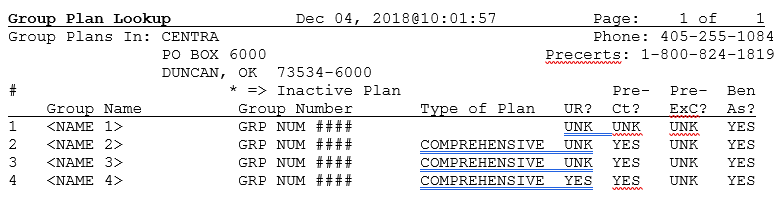 If the user response is YES, the following prompts display:Figure 2: Group Plan Lookup – User Response of YES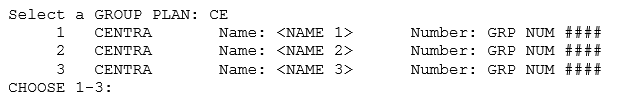 When the user selects a Group Plan, the following prompts display:Collecting Subscribers . . .This group plan has ## subscribers. All subscribers will be expired.Do you want to expire all subscribers’ policies for this plan? //YESEnter expiration date (applies to all subscribers in this plan):You selected to expire ## subscriber(s) with Expiration Date <MMM dd, yyyy> for:	Insurance Company <INSURANCE COMPANY NAME>	Plan Name <GROUP NAME>		Number <GRP NUM XXXXX>Please note that the policy will be EXPIRED in the patient profile!!Okay to continue? //YESExpiring Policies . . .Done. XX Subscribers’ policies were expired as of <MMM dd, yyyy>.A Bulletin was sent to you and members of ‘IB NEW INSURANCE’ Mail Group.= = = = = = = = = = = = = = = = = = = = = =EXPIRE ALL SUBSCRIBERS WITHIN A GROUP PLAN= = = = = = = = = = = = = = = = = = = = = =One of the following messages may display if there are subscribers (policies) that were not/could not be expired:These # entries could not be processed, they’ll need to be adjusted manually.Patient Name/ID	   Whose		Employer	Effective	Expires<patient name XXXX>	   <relation>	<employer>	<date>	<date>Examine the entries that could not be processed.Press RETURN to continue.-or-After processing, no changes were needed, no policies were expired.Press RETURN to continue.= = = = = = = = = = = = = = = = = = = = = =EXPIRE ALL SUBSCRIBERS WITHIN A GROUP PLAN= = = = = = = = = = = = = = = = = = = = = =If the group plan is active, the inactivate plan prompt, shown below, displays. The following warning displays with the inactivate plan prompt if there are subscribers (policies) that were not/could not be expired:       * * * * * * * * * * * * * * * * * * * * * * * *                      Warning     	There are still active subscribers		that will need to be adjusted manually.    * * * * * * * * * * * * * * * * * * * * * * * *Do you wish to inactivate plan <GROUP NAME>? //NIf user response is YES, the following displays:The <GROUP NAME> plan has been inactivated.If user response is NO, the following displays:The <GROUP NAME> plan is still active.If the group plan is inactive, the following prompt displays: Please note the <GROUP NAME> plan is already inactive. = = = = = = = = = = = = = = = = = = = = = = EXPIRE ALL SUBSCRIBERS WITHIN A GROUP PLAN = = = = = = = = = = = = = = = = = = = = = =Release of Information ReportThe VA Mission Act of 2018 modified the requirement for a signed Release of Information (ROI) when billing sensitive diagnoses. A signed ROI is not required for any bill for a sensitive diagnosis and a date of service on or after January 28, 2019. A date of service prior to January 28, 2019, will still require a signed ROI for a sensitive diagnosis.This report provides a list of ROI for sensitive diagnosis medication and the associated expiration dates. The ROI report is designed to sort by expiration date, in reverse chronological order.This report is formatted to print at 132 columns.Sample OutputBEGINNING EXPIRATION DATE: T-180//   (MAY 07, 2015)ENDING EXPIRATION DATE: T+60//   (JAN 02, 2016)     Select one of the following:          A         ACTIVE          I         INACTIVE          B         BOTHDisplay (A)ctive or (I)active or (B)oth ROI Status:: Both//   BOTHExport the report to Microsoft Excel (Y/N)? NO//WARNING - THIS REPORT REQUIRES THAT A DEVICE WITH 132 COLUMN WIDTH BE USED.IT WILL NOT DISPLAY CORRECTLY USING 80 COLUMN WIDTH DEVICESDEVICE: HOME// 0;132  VIRTUAL TELNETPlease wait...Release of Information Expiration Report                                                           Page:  1Date Range: 05/07/2015 - 01/02/2016               Run Date: Nov 03, 2015@12:38:35---------------------------------------------------------------------------------------------------------------------------------                    Date of   Eff.       Exp.            DatePatient Name        Death     Date       Date       St   Added      Entered By         Insurance Name      Drug Name---------------------------------------------------------------------------------------------------------------------------------PATIENT,ONE                   12/16/15   01/02/16   A    12/30/15   USER,ONE           ABC INSURANCE       DRUG ONEPATIENT,TWO                   01/01/15   12/31/15   A    05/24/13   USER,FOUR          ABC INSURANCE       DRUG TWOPATIENT,TWO                   01/01/15   12/31/15   A    02/13/13   USER,ONE           ABC INSURANCE       DRUG ONEPATIENT,THREE                 01/01/15   12/31/15   A    05/28/15   USER,TWO           XYZ INSURANCE       DRUG THREE*** END OF REPORT ***Insurance Reports MenuThe Insurance Reports menu provides the options to run the following reports:Table 24: Report DescriptionsList Plans by Insurance CompanyThis report provides insurance information from both a plan and subscriber perspective. It is designed to generate lists of plans by the insurance company and lists of subscribers (policies) by insurance plan. It can be used to generate plan and subscriber lists to be used for the database clean-up efforts. Once the database integrity has been restored, the report can be used to generate a list of subscribers to plans or companies.This report is formatted to print at 132 columns.Sample ScreenInsurance Plan Lookup         Sep 19, 1995 13:29:50       Page:   1 of    1All Plans for: ABC INS                                     Phone: XXX-XXX-XXXX               123 MAIN Ave.                          Precerts: XXX-XXX-XXXX               ANYTOWN, CA  00098#  + => Indiv. Plan    * => Inactive Plan                     Pre-  Pre-  Ben    Group Name         Group Number       Type of Plan   UR?  Ct?   ExC?  As?1   AE                 93932              MEDICAL EXPEN  NO   YES   YES   YES2   NYS                12343221           MEDI-CAL       YES  YES   YES   YES3   KROGER             112222             MAJOR MEDICAL  NO   YES   NO    YES4   RETIRED            4321               MAJOR MEDICAL  YES  YES   NO    YES          Enter ?? for more actionsSP  Select PlanSelect Action: Quit// sp=1 4   Select PlanWould you like to select any other plans? NO// <RET>Sample OutputLIST OF PLANS BY INSURANCE COMPANY            MAR 12, 2015@13:19      Page: 1---------------------------------------------------------------------------------------------------+ =>INDIV. PLAN    * => INACTIVEFilters: Active Insurance, Active Group PlansINSURANCE COMPANY TWOPO BOX XXXXXX         FTF= 1(YRS) 		GROUP PLAN TOTAL= 4ANYTOWN, MO       					SUBSCRIBER TOTAL= 100064106-7711     GROUP NUMBER 		          GROUP NAME    TYPE OF PLAN    ELEC PLAN    FTF    PART A			PART A	      MEDICARE      MEDICARE	   1(YRS)		SUBSCRIBERS = 250     PART B			PART B	      MEDICARE      MEDICARE	   1(YRS)		SUBSCRIBERS = 20    +PART A RR		          PART A RR	      MEDICARE      MEDICARE	1(YRS)	    	SUBSCRIBERS = 1     PART B RR			PART B RR	      MEDICARE      MEDICARE	   1(YRS)	    	SUBSCRIBERS = 250 *INSURANCE COMPANY THREE PO BOX XXXXXX         FTF= 1(YRS)ANYTOWN, MO       GROUP PLAN TOTAL= 566666-5555            SUBSCRIBER TOTAL= 1000    GROUP NUMBER 		          GROUP NAME    TYPE OF PLAN   ELEC PLAN    FTF    PART A			PART A	       MEDICARE    MEDICARE	  1(YRS)		SUBSCRIBERS = 250     *PART B			PART B	       MEDICARE    MEDICARE	  1(YRS)		SUBSCRIBERS = 20    PART A RR			PART A RR	       MEDICARE    MEDICARE	  1(YRS)	    	SUBSCRIBERS = 5     PART B RR			PART B RR	       MEDICARE    MEDICARE	  1(YRS)	    	SUBSCRIBERS = 250   *****End of Report****List New not Verified PoliciesThe List New Not Verified Policies option is used to produce a list by the patient of new insurance entries that have not been verified. After running this report, use the Verify Coverage action of the Patient Insurance Info View/Edit option to verify coverage for individual patients.Specify a date range and patient name range to limit the parameters of the report.Information provided on the output includes patient name and ID#, insurance company name, subscriber ID, the person who made the entry, and date entered. A total count is also provided.REPORT OF NEW, NOT VERIFIED INSURANCE ENTRIES FROM: 8/01/93 TO: 12/01/93       DEC 16,1993  15:05    PAGE 1PATIENT             PATIENT ID  INSURANCE CO            SUBSCRIBER ID  WHO ENTERED         DATE ENTERED---------------------------------------------------------------------------------------------------------IBpatient,one       XXXXXXXX   XYZ INS                 XXXXXXX        NANCY               AUG 17,1993IBpatient,two       XXXXXXXX   BLUE CROSS BLUE SHIELD  XXXXXX         BETH                SEP 17,1993IBpatient,three     XXXXXXXX   XYZ INS                 XXXX           ELLEN               OCT 12,1993COUNT 3Group Plans Missing Data ReportThe Group Plans Missing Data Report option creates a list of insurance plans missing specified information. This report can display plans that are missing group number, type of plan, timely filing time frame, electronic plan type, coverage limitations, BIN, and PCN.Sample Screen1. List All 1365 Active Ins. Companies2. List Only Active Ins. Companies That You Select     SELECT 1 or 2:Display Active Group(s) missing Group Number? YES// YESDisplay Active Group(s) missing Type of Plan? YES//YESDisplay Active Group(s) missing Timely Filing Time Frame? YES//YESDisplay Active Group(s) missing Electronic Plan Type? YES//YESDisplay Active Group(s) missing Coverage Limitations? YES//YESDisplay Active Group(s) missing BIN? YES//YESDisplay Active Group(s) missing PCN? YES//YESDEVICE: HOME//Sample OutputINSURANCE PLANS MISSING DATA          MAR 12, 2015@13:19      Page: 1 of 1Missing Data: Group #, Plan Type, FTF, Elec Plan, BIN, PCN, Coverage LimitationMEDICARE (WNR) 	PO BOX xxxxx    ANYTOWN, MO  64444-1111 GROUP #     GROUP NAME    TYPE OF PLAN   ELEC PLAN      FTF --------    ----------    -----------    ---------      --- XXXXXXXX	   PART B	       MEDICARE	   MEDICARE     1(YRS) PART B	   PART B	       MEDICARE	   MEDICARE     XXXXXXX PART A RR   XXXXXXXX      MEDICARE	   MEDICARE     XXXXXXX PART B RR   PART B	       XXXXXX	   MEDICARE     XXXXXXX PART G	   PART G	       MEDICARE 	   XXXXXXXXX    1(YRS) PART A RR   XXXXXXXX      MEDICARE	   MEDICARE     XXXXXXX    Coverage            Effective Date   Covered?    --------            --------------   --------    INPATIENT           XXXXXXXX         BY DEFAULT  PART G	   PART G	       MEDICARE 	   XXXXXXXXX     1(YRS)  PART A RR  XXXXXXX       MEDICARE	   MEDICARE     XXXXXXXCAREMARK 	PO BOX 13999    ANYTOWN, MO  64106-7711    PRESCRIPTION ONLY GROUP #     GROUP NAME     TYPE OF PLAN   ELEC PLAN     FTF     BIN	   PCN --------    ----------     -----------    ---------     ---     ---     --- XXXXXXXX	   PART B	        PRESCRIPTION   PRESCRIPTION  1(YRS)  XXX  XXXXXX XXXXXXXX	   PART B	        PRESCRIPTION   PRESCRIPTION  1(YRS)  123654  XXXX PART B	   PART B	        PRESCRIPTION   PRESCRIPTION  1(YRS)  XXX     XXXX*****End of Report****eIV Payer Date of Death ReportThe eIV Payer Date of Death Report (PDOD) option creates a report so that the Insurance Verifier can forward information to the VA registration offices including a Patient’s date of death. VistA Registration file may or may not have the date of death for the patient Information from the report can be used by VAMC Registration offices. The report can be found on the Insurance Reports Menu Option Path: Patient Insurance Menu (PI) > Insurance Reports (INSR). The shortcut is PDOD.This report is formatted to print at 132 columns.Sample Screen eIV Payer Date of Death ReportElectronic Insurance Verification responses are received daily.Please select a Date range in which Date of Death eIV responses were receivedto determine the appropriate patient Date of Death information.eIV RESPONSE RECEIVED DATE:Earliest Date Received:  T  (JUN 03, 2020)  Latest Date Received:  Today// T  (JUN 03, 2020)PAYER SELECTION:Run for (A)ll Payers or (S)elected Payers: A// llDECEASED OR NOT DECEASED IN VISTA:     Select one of the following:          1         Patient is not deceased in VistA          2         Patient is deceased in VistA          3         BothSelect the type of patient to display: 3//   Both     Select one of the following:          1         Patient Name          2         Payer Name  Select the primary sort field: 1//   Patient Name(E)xcel Format or (R)eport Format: Report//Sample OutputeIV Payer Date of Death Report                                   Mar 23, 2020@07:02:16  Page: 1Date Range: 01/01/2015-03/23/2020       All Payers, Patients Deceased and Not Deceased in VistAPatient Name              Last 4 SSN  DOB VISTA   DOD VISTA   Payer Name  Trace #     DOD Payer-------------------------------------------------------------------------------------------------IBPATIENT,ONE             XXXX    02/02/1922              AETNA            12345678   02/02/2020IBPATIENT,TWO             XXXX    02/02/1922              CIGNA	       12345678   02/02/2020IBPATIENT,THREE           XXXX    01/01/1948  06/18/2019  AETNA 	       12345678   01/13/2020IBPATIENT,FOUR            XXXX    05/05/1955  07/26/1992  CMS	       12345678   01/03/2020                                             *** END OF REPORT ***Source of Information ReportThe Source of Information Report (SOUR) option creates a report to help the user calculate an accurate Return on Investment based on the source of information assigned to the patient policy. It includes only those specific policies associated with the parameters selected by the user during the report generation prompts.Sample Screen This report will print bills and payments within the user-selecteddate range that are associated to an insurance policy with a sourceof information equal to the user-selected criteria.     Select one of the following:          B         Billed Date          C         Collected DateReport by (B)ill Date or by (C)ollected Date?: // b  Billed DateStarting Billed Date: Mar 01, 2020// 1/1/15  (JAN 01, 2015)  Ending Billed Date: Mar 23, 2020// 1/15/15  (JAN 15, 2015)     ***  Selected Billed Date range from Jan 01, 2015 to Jan 15, 2015  ***Enter Sources of Information to include one at a time.Include Source of Information (<RETURN> for ALL):     Select one of the following:          D         Detailed          S         SummaryPrint (D)etailed or (S)ummary report?: Summary// d  Detailed     Select one of the following:          P         Patient          I         Insurance          B         Billed Amount          C         Collected Amount          D         Date          S         Source of InformationSort the report by: Source of Information// i Insurance     Select one of the following:          E         Excel          R         Report(E)xcel Format or (R)eport Format: : Report//If you selected a long report period it isrecommended that this report be queued.*** This report is 132 characters wide ***DEVICE: HOME//   HOME  (CRT)Sample Output for a Summary ReportSOURCE OF INFORMATION REPORT                     Mar 23, 2020@10:08:31   PAGE 2FOR THE BILLED DATE RANGE: Jan 01, 2015 TO Jan 30, 2015           TYPE: SUMMARYSOURCE OF INFORMATION: ALL-------------------------------------------------------------------------------Source          Outpt Bill Cnt  Outpt Bill Amt  Outpt Pay Cnt   Outpt Pay AmtICB CARD READER      1,799          687,120.85        210           53,914.03CONTRACT SERVICE       109           14,954.70          3              209.37Outpt Total          4,456        2,028,736.61        732          266,160.82Grand TotalSource                Bill Cnt        Bill Amt        Pay Cnt         Pay AmtINTERVIEW              312          125,865.86         34            9,768.97DATA MATCH              30           11,911.72          4            1,517.63PRE-REGISTRATION       761          265,755.33         97           31,003.11eIV                  1,468        1,006,248.30        407          231,808.44HMS                    121           59,114.81         23            7,986.85ICB CARD READER      1,815          691,775.97        211           54,000.25CONTRACT SERVICE       110           15,319.16          3              209.37Grand Total          4,617        2,175,991.15        779          336,294.62Type <Enter> to continue or '^' to exit:Sample Output for a Detail ReportSOURCE OF INFORMATION REPORT                                                                         Mar 23, 2020@10:05:56   PAGE 1FOR THE BILLED DATE RANGE: Jan 01, 2015 TO Jan 30, 2015                                                              TYPE: DETAILEDSOURCE OF INFORMATION: ALLSORT: Source of Information..................................................... Inpatient Bills Entered .....................................................Patient Name      SSN   Bill Num    Insurance Company       Bill Amt  Bill Date       Coll Amt  Coll Date     F/P/N SourceIBPATIENT,ONE     XXXX   XXXXXXX    LIFE INVESTORS            364.46  Jan 23, 2015        0.00                  N   CONTRACT SERVICEIBPATIENT,TWO     XXXX   XXXXXXX    SINCLAIR HEALTH SERVI     538.89  Jan 13, 2015       86.22  Jan 26, 2015    P   ICB CARD READERIBPATIENT,THREE   XXXX   XXXXXXX    BCBS WY*                  277.73  Jan 21, 2015        0.00                  N   ICB CARD READERIBPATIENT,FOUR    XXXX   XXXXXXX    BCBS WY*                  192.95  Jan 21, 2015        0.00                  N   ICB CARD READERIBPATIENT,FIVE    XXXX   XXXXXXX    BCBS WY*                  277.73  Jan 21, 2015        0.00                  N   ICB CARD READERIBPATIENT,SIX     XXXX   XXXXXXX    BCBS WY*                  277.73  Jan 21, 2015        0.00                  N   ICB CARD READERIBPATIENT,SEVEN   XXXX   XXXXXXX    BCBS WY*                  192.95  Jan 21, 2015        0.00                  N   ICB CARD READERIBPATIENT,EIGHT   XXXX   XXXXXXX    BCBS WY*                  195.87  Jan 21, 2015        0.00                  N   ICB CARD READERIBPATIENT,NINE    XXXX   XXXXXXX    BCBS WY*                  538.89  Jan 21, 2015        0.00                  N   ICB CARD READERIBPATIENT,TEN     XXXX   XXXXXXX    BCBS WY*                  192.95  Jan 21, 2015        0.00                  N   ICB CARD READERIBPATIENT,ELEVEN  XXXX   XXXXXXX    BCBS WY*                  277.73  Jan 21, 2015        0.00                  N   ICB CARD READERIBPATIENT,TWELVE  XXXX   XXXXXXX    BCBS WY*                  277.73  Jan 21, 2015        0.00                  N   ICB CARD READER* Next to bill indicates bill is canceled and not used in totalsInterfacility Ins. Update ReportThis report shows the relationship between the insurance companies in file #36 and the payers in file #365.12. The Interfacility Insurance Update Activity report can be run by picking the IFIU option from the Patient Insurance Menu (PI).This option displays either all sent or received interfacility insurance update records. The report can be generated as a summary or detailed to provide insurance details.This report is formatted to print at 132 columns for a detailed report.Sample ScreenSummary or Detailed:// d  DetailedTo view what your facility sent to other VAMCs choose SENT.To view what your facility received from other VAMCs choose RECEIVED.Report Type - (S)ent or (R)eceived Report// r  ReceivedTo know which records filed to buffer and which did not,select "YES" to include processing status.Include processing status? YES// y  YESReceiving Date Range: Earliest Date Received:  6/11/2021//   (JUN 11, 2021) Latest Date Received:  TODAY//   (JUN 11, 2021)Select Originating Facility: ALL// (E)xcel Format or (R)eport Format: Report// Select one of the following:    D     Date Received    P     Patient Name    F     Facility Originated FromSort the report by: d  Date Received*** This report is 132 characters wide ***DEVICE: HOME// ;132  HOME  (CRT)Sample Output for a Summary ReportInterfacility Ins. Update Report-Summary         Mar 08, 2021@12:49:45  Page: 1Date Range: 02/16/2021 - 03/08/2021                    Sent to other Facilities-------------------------------------------------------------------------------Total Number of Transmissions Sent                         4Total Facilities                                           3  BATTLE CREEK VAMC (XXX)                   2  BECKLEY VAMC (XXX)                        1  BEDFORD VAMC (XXX)                        1                            *** END OF REPORT ***Sample Output for a Detailed ReportInterfacility Ins. Update Report-Detail                                                              Oct 28, 2021@07:55:07  Page: 1Date Range: 10/25/2021 - 10/28/2021                All Facilities, Received from other Facilities                Primary sort: Date                          Last                                                    Originating       DatePatient Name             4 SSN Insurance Company         Subscriber ID        COB Facility          Received Processing Status-----------------------------------------------------------------------------------------------------------------------------------IBSUB,ACTIVE             XXXX  AETNA                     XXXXXXXX              P  CHARLESTON  (XXX) 10/25/21 DUPLICATEIBSUB,TWOTRLRS           XXXX  MEDICARE (WNR)            XXXXXXXXXX               CHARLESTON  (XXX) 10/25/21 VISITED TOO LONG AGOIBSUB,ACTIVE             XXXX  AETNA                     XXXXXXXX              P  CW BILL YOU (XXX) 10/26/21 DUPLICATEIBSUB,ACTIVE             XXXX  AETNA                     XXXXXXXX              P  CW BILL YOU (XXX) 10/26/21 DUPLICATEIBSUB,ACTIVE             XXXX  CIGNA                     XXXXXXXX              S  CW BILL YOU (XXX) 10/26/21 DUPLICATE                                                       *** END OF REPORT ***Ins Company Link Report (aka “Insurance Company Link Report”)This report shows the relationship between the insurance companies in file #36 and the payers in file #365.12.Sample ScreenInsurance Company Link ReportIn order for an Insurance Company to be eligible for electronic insuranceeligibility communications via the eIV software or to transmit activeinsurance to another VAMC via IIU, the Insurance Company needs to belinked to an appropriate payer from the National EDI Payer list.The National EDI Payer list contains the names of the payers that arecurrently participating with the eIV and/or IIU process.This report option provides information to assist with finding unlinkedinsurance companies or payers, which can subsequently be linked through theINSURANCE COMPANY EDIT option.     Select one of the following:          1         Unlinked insurance companies          2         Linked insurance companiesSelect type of insurance companies to display: // 2  Linked insurance companies     Select one of the following:          1         ALL insurance companies          2         Keyword search in insurance companies          3         Select insurance companiesSelect companies to display: // 3  SELECTED insurance companiesSelect INSURANCE COMPANY: ACORDIA     1    ACORDIA    PO BOX 2451   CHARLESTON   WEST VIRGINIA   Y     2    ACORDIA NATIONAL    PO BOX 3262   CHARLESTON   WEST VIRGINIA   YCHOOSE:  (1-2): 1  ACORDIA    PO BOX 2451   CHARLESTON   WEST VIRGINIA   YSelect another INSURANCE COMPANY: ACORDIA     1    ACORDIA    PO BOX 2451   CHARLESTON   WEST VIRGINIA   Y     2    ACORDIA NATIONAL    PO BOX 3262   CHARLESTON   WEST VIRGINIA   YCHOOSE:  (1-2): 2  ACORDIA NATIONAL    PO BOX 3262   CHARLESTON   WEST VIRGINIA   YSelect another INSURANCE COMPANY: (E)xcel Format or (R)eport Format: Report//      Select one of the following:          1         Insurance Company Name          2         Payer Name          3         VA National Payer IDSelect the primary sort field: 1//   Insurance Company Name*** This report is 132 characters wide ***DEVICE: HOME//Sample OutputInsurance Company Link Report                                                                        Mar 10, 2021@14:15:33  Page: 1                                                 Linked Insurance Companies - SelectedInsurance Company:              # Active                eIV Nationally     IIU Nationally     eIV Locally     Prof/Inst EDI#  Payer Name                    Groups       VA ID      Enabled             Enabled            Enabled------------------------------------------------------------------------------------------------------------------------------------ACORDIA                            1    PO BOX XXXX CITYXX, WV XXXXX                                          XXXXX/XXXXX   WELLS FARGO THIRD PARTY(CHIP PE           VAXXX      YES                                    YES            XXXXX/XXXXX ACORDIA NATIONAL                  7    PO BOX 3262 CITYXX, WV XXXXX                                          XXXXX/XXXXX   WELLS FARGO THIRD PARTY(CHIP PE           VAXXX      YES                                    YES            XXXXX/XXXXX                               *** END OF REPORT ***aType <Enter> to continue or '^' to exit:Payer Link ReportTo be eligible for electronic insurance eligibility communications via the eIV and IIU software, participating Insurance Companies must be linked to a payer from the National EDI Payer list. The National EDI Payer list contains the names of the payers that are currently participating in the eIV and IIU process.This report provides information based on the relationship that the users set up in VistA between the insurance companies and the payers. This report can assist with finding insurance companies that are linked to the wrong payer. Also, the report can assist with identifying unlinked insurance companies or payers. Additionally, this report will indicate the payer's locally active status.This report shows the relationship between the insurance companies in file #36 and the payers in file #365.12.Sample ScreenPayer Link ReportIn order for an Insurance Company to be eligible for electronic insuranceeligibility communications via the eIV software or to transmit active insuranceto another VAMC via IIU, the Insurance Company needs to be linked to anappropriate payer from the National EDI Payer list. The National EDI Payerlist contains the names of the payers that are currently participating withthe eIV and/or IIU process.This report provides access to the following information:    -  A list of all payers with current eIV and IIU settings.    -  A list of all payers with associated linked insurance company detail.    -  A list of all payers with no insurance companies linked.Include deactivated payers? YES//Select a Payer (RETURN for ALL Payers): (E)xcel Format or (R)eport Format: Report//eIV Payer list - displays those payers who can send and receive                 HIPAA 270/271 transactions for verification.IIU Payer list - displays those payers who are      	      eligible to exchange                 between VAMCs for active insurance.Both           - includes any payer that is defined as either eIV or IIU                 or both applications.     Select one of the following:          1         eIV Payer List          2         IIU Payer List          3         BothSelect a report option: 3//   Both     Select one of the following:          1         Unlinked Payers          2         Linked Payers          3         ALL PayersSelect the type of payers to display: 3//   ALL Payers      Select one of the following:          1         List linked insurance company detail          2         Do not list linked insurance company detailSelect company detail option: 1//   List linked insurance company detail     Select one of the following:          1         Payer Name          2         VA National Payer ID          3         Nationally Enabled Status          4         Locally Enabled Status          5         # of Linked Insurance CompaniesSelect the primary sort field: 1//   Payer Name*** This report is 132 characters wide ***DEVICE: HOME//Sample OutputPayer Link Report                      All EIV Payers, With Ins. Co. Detail                           Mar 25, 2021@10:09:04 Page: 1                                              # Linked         Nationally         Locally         Auto           Prof/Inst.   AlsoPayer Name:                     VA ID         Ins. Co.         Enabled            Enabled         Update         EDI#         IIU----------------------------------------------------------------------------------------------------------------------------------1199 NATIONAL BENEFIT FUND      VAXXXX        0                YES                YES             NO             XXXXX/XXXXX  NO AARP HEALTH PLAN                VAXXX         1                YES                YES             YES            XXXXX/XXXXX  NO   Linked Insurance Companies       Address                              City, State, Zip code  AARP UNITEDHEALTHCARE            AARP HEALTHCARE OPTIONS              CITY, GA XXXXX-XXXX                      XXXXX/XXXXX  ACORDIA NATIONAL-MOHWK/HCKRY SPRVAXXXX        0                NO                 YES             NO                          NO ACS BENEFIT SERVICES            VAXXXX        0                YES                NO              NO             XXXXX/XXXXX  NO ADVANTRA (TX, NM, AZ)           VAXXX         0                YES                YES             NO             XXXXX/XXXXX  NO AETNA                           VAX           41               YES                YES             YES            XXXXX/XXXXX  YES  Linked Insurance Companies       Address                              City, State, Zip code  AETNA                            P.O. BOX XXXXXX                      CITY, TX XXXXX-XXXX                      XXXXX/XXXXX    AETNA GLOBAL BENEFITS            PO BOX XXXXX                         CITY, FL XXXXX-XXXX Coverage Limitations ReportThis report generates a list of coverage limitations by company and group.Sample ScreenCoverage Limitations ReportThis report will generate a list of coverage limitations by company andgroup. You must select one, multiple, or all insurance companies and anywherefrom one to all of the plans under each company. The results can be filteredby coverage limitation status.1 - List All 1293 Ins. Companies2 - List Only Ins. Companies That You Select     SELECT 1 or 2:  2  List Only Ins. Companies That You Select1 - Select ACTIVE Insurance Companies2 - Select INACTIVE Insurance Companies3 - Select BOTH     Select 1 or 2 or 3: 1// 1  ACTIVE 1 - Select Insurance Companies that Begin with: XXX 2 - Select Insurance Companies that Contain: XXX 3 - Select Insurance Companies in Range: XXX - YYY     Select 1, 2 or 3: 1// 2  Contains     Select Insurance Companies that contain: aarpInsurance Company Selection   Jan 04, 2022@09:44:41          Page:    1 of    1 Insurance Companies that contain: aarpShowing Active Insurance Companies0 Insurance Companies selected      Name                             A/I   Street Address 1     AARP UNITEDHEALTHCARE             A    AARP HEALTHCARE OPTIONS1>    AARP UNITEDHEALTHCARE             A    AARP HEALTHCARE OPTIONS           Enter ?? for more actions                                          >>>SE  Select Ins Co         NE  New Search            SH  Show SelectionsDE  Deselect Ins Co       EX  ExitSelect Action: Quit// SE   Select Ins Co  Select Insurance Company(s):  (1-1): 1Insurance Company Selection   Jan 04, 2022@09:44:46          Page:    1 of    1 Insurance Companies that contain: aarpShowing Active Insurance Companies1 Insurance Companies selected      Name                             A/I   Street Address 1>    AARP UNITEDHEALTHCARE             A    AARP HEALTHCARE OPTIONS           Enter ?? for more actions                                          >>>SE  Select Ins Co         NE  New Search            SH  Show SelectionsDE  Deselect Ins Co       EX  ExitSelect Action: Quit//    QUIT  1 - List All 99 Group Plans2 - List Only Group Plans That You Select     SELECT 1 or 2:  1  List All 99 Group Plans1 - Select ACTIVE Group Plans2 - Select INACTIVE Group Plans3 - Select BOTH     Select 1 or 2 or 3: 1// 1  ACTIVE1 - Select GROUP NAME2 - Select GROUP NUMBER3 - Select BOTH     Select 1 or 2 or 3: 3  BOTH1 - Select Group(s) that Begin with: XXX2 - Select Group(s) that Contain: XXX3 - Select Group(s) in Range: XXX - YYY4 - Select Group(s) that are BLANK     Select 1, 2, 3 or 4: 2  Contains     Select Group(s) that contain: 11 - Select Coverage Status COVERED2 - Select Coverage Status NOT COVERED3 - Select Coverage Status CONDITIONAL4 - Select Coverage Status BY DEFAULT (blank status)5 - Show all Coverage Statuses     Select 1, 2, 3, 4 or 5: 5  ALL(E)xcel Format or (R)eport Format: Report// We recommend you queue this report as it will take awhile.*** You will need a 132 column printer for this report. ***DEVICE: HOME// ;132  HOME  (CRT)Sample OutputCoverage Limitations ReportCOVERAGE LIMITATION REPORT                                                                               JAN 04, 2022@10:08 Page: 1-----------------------------------------------------------------------------------------------------------------------------------+ =>INDIV. PLAN    * => INACTIVEFilters: Selected Insurances, All Group Plans, Contains = 1, All Coverage StatusesCOMPANY        GROUP NAME             GROUP NUMBER        CATEGORY                    EFFECTIVE DATE   COVERED?     LIMIT COMMENTS?AARP UNITEDHEALTHCARE                     AARP HEALTHCARE OPTIONS, CITY, GA XXXXX-XXXX               GROUP NAME             GRP NUM XXXX        << MEDIGAP PLAN F >>                                                          INPATIENT                                    CONDITIONAL  YES                                                           OUTPATIENT                                   BY DEFAULT                                                          PHARMACY                    01/01/2001       NO                                                           DENTAL                                       BY DEFAULT                                                          MENTAL HEALTH                                BY DEFAULT                                                          LONG TERM CARE                               BY DEFAULT                                                          PROSTHETICS                                  BY DEFAULT                                                          VISION                                       BY DEFAULT               <NO GROUP NAME>        GRP NUM XXX         << MEDIGAP PLAN C >>                                                          INPATIENT                                    BY DEFAULT                                                          OUTPATIENT                                   BY DEFAULT                                                          PHARMACY                    06/01/1993       NO                                                           DENTAL                                       BY DEFAULTType <Enter> to continue or '^' to exit:Insurance Company Missing Data ReportThis report allows the user to list insurance companies that have missing data in specified fields.Sample ScreenINSURANCE COMPANY MISSING DATA REPORT      This report will generate a list of ACTIVE insurance companies     that are missing the data that you select to be reported upon.(E)xcel Format or (R)eport Format: Report// Report  1 - List All 1297 Active Ins. Companies 2 - List Only Active Ins. Companies That You Select      SELECT 1 or 2:  1  List All 1297 Ins. Companies Display Ins Co with a missing MAIN MAILING STREET LINE 1? YES//Display Ins Co with a missing MAIN MAILING STREET LINE 2? YES//Display Ins Co with a missing MAIN MAILING STREET LINE 3? YES//Display Ins Co with a missing MAIN MAILING CITY? YES//Display Ins Co with a missing MAIN MAILING STATE? YES//Display Ins Co with a missing MAIN MAILING ZIP+4? YES//Display Ins Co with a missing TYPE OF COVERAGE? YES//Display Ins Co with a missing FILING TIME FRAME? YES //               *** WARNING ***  This report may take a little while to compile!DEVICE: HOME//Sample OutputINSURANCE COMPANY MISSING DATA                     JUL 20, 2023@09:39   Page: 1Missing Data: ST LINE 1, ST LINE 2, ST LINE 3, CITY, STATE, ZIP+4, COVERAGE, FTF--------------------------------------------------------------------------------5STAR LIFE INSURANCEPO BOX XXXXXXXXXX, CITY, OH, XXXXX-XXXX        STREET LINE 2, STREET LINE 3ABERDEEN HEALTH CARE SERVICEPO BOX XXXXXXXXXX, CITY, OH, XXXXX-XXXX        STREET LINE 2, STREET LINE 3ACORDIAPO BOX XXXXXXXXXX, CITY, OH        STREET LINE 2, STREET LINE 3        ZIP+4        FILING TIME FRAMEType <Enter> to continue or '^' to exit:User Edit ReportThis report captures all the Creates, Edits, and Deletes done by specific users in the following files to certain specific fields:Insurance Company file (#36)Group Insurance Plan File (#355.3)Payer File (#365.12)Report parameters search criteria:Insurance Company (multiple select)Group Plan (multiple select)Payer (multiple select)Date RangeUser ID (one, multiple, all)This is a 132 column report.Sample Output – Insurance CompanyUSER EDIT REPORT                                                                                  Aug 01, 2023@13:14:41   Page: 1Insurance Company                    Group Name  User                Date/Time of Change     Modified Field            Previous Value of Data         Modified Value of Data-------------------------------------------------------------------------------------------------------------------------------AETNA                                INS CO EDITS  LASTNAME,FIRST      10/27/22 12:58          STREET ADDRESS [LINE 2]   ROOM XXAETNA                                INS CO EDITS  LASTNAME,FIRST      10/27/22 12:58          STREET ADDRESS [LINE 1]   P.O. BOX XXXXXX                XXX JAX STREETAETNA                                INS CO EDITS  LASTNAME,FIRST      10/27/22 12:58          REIMBURSE?                WILL REIMBURSE                 WILL NOT REIMBURSEAETNA                                GRP NUM XXXXX  LASTNAME,FIRST      5/12/22 08:06           PLAN STANDARD FTF         <no previous value>            YEAR(S)AETNA                                GRP NUM XXXXX  LASTNAME,FIRST      5/12/22 08:06           PLAN STANDARD FTF VALUE   <no previous value>            1Type <Enter> to continue or '^' to exit:Sample Output – PayerUSER EDIT REPORT                                                                                  Aug 01, 2023@14:47:42   Page: 1Payer  User                Date/Time of Change     Modified Field            Previous Value of Data         Modified Value of Data----------------------------------------------------------------------------------------------------------------------------------AARP HEALTH PLAN  LASTNAME,FIRST      3/16/20 14:02:51        LOCALLY ENABLED           Not Active                     ActiveAETNA  LASTNAME,FIRST      3/16/20 14:11:02        LOCALLY ENABLED           Active                         Not Active END OF REPORTDaily Buffer ReportThis report displays real time tracking of the buffer volume at my site separated into categories. The report can be generated as a summary or detailed to provide insurance details.This report is formatted to print at 132 columns for a detailed report.Sample ScreenThis report displays data from the Process Insurance Buffer option, otherwiseknown as "the Buffer". It is real time data that is constantly changing;therefore, the numbers and dates reflected in this report are never the sameminute to minute, hour by hour, or day by day. This report output is onlyaccurate to the exact date and time it is produced. The Insurance Companysection of this report is based on free text fields and may not be reflectiveof actual category counts due to spelling errors in the free text InsuranceCompany field.Run a (S)ummary or (D)etailed Report: Summary// d  Detailed(E)xcel Format or (R)eport Format: Report// DEVICE: HOME//   HOME  (CRT)    Right Margin: 80//Sample Output – for a Summary ReportDaily Buffer Report                           Sep 21, 2023@10:04:07  Page: 1Summary*Entries > 7 weekdays, where T=1 if weekday. Otherwise, T= previous Friday.==============================================================================Oldest Date                  01/02/2021Age of Oldest                  1,028Total Number of Entries           45*Total T-7 Backlog                41Total Wednesday Backlog           41*****END OF REPORT*****Sample Output – for a Detailed ReportDaily Buffer Report                           Oct 27, 2023@09:17:17  Page: 1Detail*Entries > 7 weekdays, where T=1 if weekday. Otherwise, T= previous Friday.==============================================================================Oldest Date                  01/02/2021Age of Oldest                  1,028Total Number of Entries           45*Total T-7 Backlog                41Total Wednesday Backlog           41Total MCCF vs. non-MCCF                                    45 =============  MCCF                            45  Non-MCCF                         0Total Number of Entries by Insurance Company Category      45 =============  TRICARE                          0  CHAMPVA                          0  MEDICARE                         6        10/04/2022     MEDICARE PART D (WNR)               1        10/31/2022  CMS MBI ONLY                    14        08/15/2023  NO INSURANCE                     0  PATIENT REFUSED                  0  All OTHER                       25        01/02/2021Total Number of Entries by Patient Status                 N/A =============  i ACTIVE INSURANCE              15  I INPATIENT                      8  E DECEASED                       8  Y CO-PAY REQUIRED               19  H CHARGES ON HOLD                0  blank                           17Total Number of Entries by Source of Information           45 =============  E-PHARMACY                       1        09/11/2023  ELECTRONIC HEALTH RECORD         1        09/11/2023  ICB CARD READER                  1        08/27/2023  INSURANCE IMPORT                 1        09/08/2023  INSURANCE INTAKE                 1        09/08/2023  INSURANCE VERIFICATION           1        09/08/2023  INTERFACILITY INS UPDATE         1        09/11/2023  INTERVIEW                        2        09/11/2023  MEDICARE                         1        09/11/2023  PURCHASED CARE FEE-BASIS         1        09/11/2023  PURCHASED CARE OTHER             1        08/29/2023  VETERAN APPT REQUEST             1        09/09/2023  eIV                             11        08/29/2023*****END OF REPORT*****Patient Missing Coverage ReportThis report allows the user to list patients who have an active medical policy/coverage and are missing an active pharmacy policy/coverage.Sample ScreenThis report allows the user to list patients who have an active medical policy/coverage and are missing an active pharmacy policy/coverage.1 - List All 1094 Active Ins. Companies2 - List Only Active Ins. Companies That You Select     SELECT 1 or 2:  1  List All 1094 Active Ins. CompaniesEnter Start With value or Press <ENTER> to start at the beginning of the list.START WITH PATIENT NAME: acEnter Go To value or Press <ENTER> to finish at the end of the list.GO TO PATIENT NAME: ad(E)xcel Format or (R)eport Format: Report// We recommend you queue this report as it will take awhile.DEVICE: HOME//Sample Output PATIENT MISSING COVERAGE REPORT         OCT 27, 2023@09:11           Page:    1Filters: Selected Insurances, All Group Plans, NAME Between 'FIRST' and 'LAST'Patient Name                    DOB             SSN-------------------------------------------------------------------------------LAST,FIRST MI                   XX/XX/XXXX      XXXXLAST,FIRST MI                   XX/XX/XXXX      XXXXLAST,FIRST MI                   XX/XX/XXXX      XXXXLAST,FIRST MI                   XX/XX/XXXX      XXXXLAST,FIRST MI                   XX/XX/XXXX      XXXX*** End of Report ***Type <Enter> to continue or '^' to exit:Billing Supervisor Menu*Documentation for the Unbilled Amounts Menu, which was released to the field as patch IB*2*19, has been included in this section of the manual as a matter of convenience. The Unbilled Amounts Menu [IBT UNBILLED MENU] need not be assigned to the Billing Supervisor Menu. It may be assigned to any menu in Integrated Billing, or a user’s secondary menu, as deemed appropriate by IRMS.Insurance Buffer ActivityThis report provides a summary of the activity within the Insurance Buffer for a specified date range. Counts, percentages, and average processing times are included for both processed and unprocessed entries. The report can be printed with totals only or by month within the selected date range.Sample OutputINS BUFFER ACTIVITY REPORT   Apr 17, 2001 - Nov 05, 2001 11/5/21 11:06 PAGE 1------------------------------------------------------------------------------                                     TOTALS                                           AVERAGE      LONGEST     SHORTESTSTATUS                COUNT   PERCENT      # DAYS       # DAYS      # DAYS------------------------------------------------------------------------------ENTERED                  24     66.6%        39.0        146.0         0.0ACCEPTED                  5     13.8%        22.6        108.9         0.2REJECTED                  7     19.4%        62.6        146.0         3.0------------------------------------------------------------------------------NOT PROCESSED            24     66.6%        37.3        146.0         0.0PROCESSED                12     33.3%        42.8        146.0         0.2TOTAL                    36    100.0%        39.0        146.0         0.0  0 New Companies (0%), 1 New Group/Plans (2%), 1 New Patient Policy (2%)Management Reports (Billing) MenuStatistical Report (IB)This report lists the total number of Integrated Billing actions by action type along with the total charge by type for a date range. Integrated Billing actions include inpatient copayments by treating specialty, inpatient, and NHCU per diems; and NHCU, outpatient, and pharmacy copayments.Net statistics compute the current status for each new entry in the selected date range to calculate the net totals. Net totals are derived from the last update for a parent (even when the update is not within the date range) using the following formula: new entries (+) updates within the date range (-) cancellations.The gross statistics count only the entries in the date range. It is possible that the net and gross statistics may not match. For example, if a charge was canceled after the selected date range of the report but before the report ran, the net figures would reflect this, but the gross figures would not.Sample OutputINTEGRATED BILLING STATISTICAL REPORT                                               INTEGRATED BILLING STATISTICAL REPORT                                                                for                                                        CHEYENNE VAMC (XXX)                                                         From: JAN 01, 2018                                                          To: OCT 25, 2018                                                     Date Printed: OCT 25, 2018                                                              Page: 1                                                     --------------------------                                                     NET TOTALS BY ACTION TYPE                                                        (INPT) NEW                                                      NUMBER ENTRIES: 6                                                      DOLLAR AMOUNT: $4389.4                                                         (OPT) NEW                                                      NUMBER ENTRIES: 9                                                      DOLLAR AMOUNT: $275                                                    (PER DIEM) NEW                                                      NUMBER ENTRIES: 3                                                      DOLLAR AMOUNT: $252                                                          (RX) NEW                                                      NUMBER ENTRIES: 13                                                      DOLLAR AMOUNT: $173                                                    MTF (INPT) NEW                                                      NUMBER ENTRIES: 14                                                      DOLLAR AMOUNT: $8049.2                                                     MTF (OPT) NEW                                                      NUMBER ENTRIES: 5                                                      DOLLAR AMOUNT: $113                                                MTF (PER DIEM) NEW                                                      NUMBER ENTRIES: 5                                                      DOLLAR AMOUNT: $350                                                      MTF (RX) NEW                                                      NUMBER ENTRIES: 6                                                      DOLLAR AMOUNT: $127                                                        (INPT) NEW                                                      NUMBER ENTRIES: 2                                                      DOLLAR AMOUNT: $2400                                                         (OPT) NEW                                                      NUMBER ENTRIES: 3                                                      DOLLAR AMOUNT: $115                                                    (PER DIEM) NEW                                                      NUMBER ENTRIES: 2                                                      DOLLAR AMOUNT: $30                                                          (RX) NEW                                                      NUMBER ENTRIES: 10                                                      DOLLAR AMOUNT: $164                                                        (INPT) NEW                                                      NUMBER ENTRIES: 4                                                      DOLLAR AMOUNT: $3880.2                                                         (OPT) NEW                                                      NUMBER ENTRIES: 2                                                      DOLLAR AMOUNT: $65                                                    (PER DIEM) NEW                                                      NUMBER ENTRIES: 3                                                      DOLLAR AMOUNT: $100                                                          (RX) NEW                                                      NUMBER ENTRIES: 8                                                      DOLLAR AMOUNT: $174                                             FEE SERVICE (OPT) NEW                                                      NUMBER ENTRIES: 2                                                      DOLLAR AMOUNT: $30                                              INPT COPAY (MED) NEW                                                      NUMBER ENTRIES: 13                                                      DOLLAR AMOUNT: $10268                                                 INPT PER DIEM NEW                                                      NUMBER ENTRIES: 5                                                      DOLLAR AMOUNT: $10900                                                 LTC INPT NHCU NEW                                                      NUMBER ENTRIES: 2                                                      DOLLAR AMOUNT: $1166                                                     OPT COPAY NEW                                                      NUMBER ENTRIES: 5                                                      DOLLAR AMOUNT: $215                                            TRICARE INPT COPAY NEW                                                      NUMBER ENTRIES: 2                                                      DOLLAR AMOUNT: $190                                             TRICARE OPT COPAY NEW                                                      NUMBER ENTRIES: 4                                                      DOLLAR AMOUNT: $67                                              TRICARE RX COPAY NEW                                                      NUMBER ENTRIES: 3                                                      DOLLAR AMOUNT: $42                                             SERV NSC RX COPAY NEW                                                      NUMBER ENTRIES: 0                                                      DOLLAR AMOUNT: $0                                                   CC INPT CNH NEW                                                      NUMBER ENTRIES: 1                                                      DOLLAR AMOUNT: $2037                                               CC INPT RESPITE NEW                                                      NUMBER ENTRIES: 1                                                      DOLLAR AMOUNT: $3007                                                   CC OPT ADHC NEW                                                      NUMBER ENTRIES: 4                                                      DOLLAR AMOUNT: $60                                                CC OPT RESPITE NEW                                                      NUMBER ENTRIES: 4                                                      DOLLAR AMOUNT: $165                                                  CCN INPT CNH NEW                                                      NUMBER ENTRIES: 3                                                      DOLLAR AMOUNT: $3652                                              CCN INPT RESPITE NEW                                                      NUMBER ENTRIES: 2                                                      DOLLAR AMOUNT: $3483                                                  CCN OPT ADHC NEW                                                      NUMBER ENTRIES: 3                                                      DOLLAR AMOUNT: $80                                               CCN OPT RESPITE NEW                                                      NUMBER ENTRIES: 1                                                      DOLLAR AMOUNT: $50                                               CHOICE INPT CNH NEW                                                      NUMBER ENTRIES: 1                                                      DOLLAR AMOUNT: $2716                                           CHOICE INPT RESPITE NEW                                                      NUMBER ENTRIES: 1                                                      DOLLAR AMOUNT: $3007                                               CHOICE OPT ADHC NEW                                                      NUMBER ENTRIES: 3                                                      DOLLAR AMOUNT: $115                                            CHOICE OPT RESPITE NEW                                                      NUMBER ENTRIES: 3                                                      DOLLAR AMOUNT: $80                                                  NSC RX COPAY NEW                                                      NUMBER ENTRIES: 2                                                      DOLLAR AMOUNT: $36                                                   SC RX COPAY NEW                                                      NUMBER ENTRIES: 0                                                      DOLLAR AMOUNT: $0                                                    GROSS TOTALS BY ACTION TYPE                                                        (INPT) NEW                                                      NUMBER ENTRIES: 9                                                      DOLLAR AMOUNT: $7108.6                                                         (OPT) NEW                                                      NUMBER ENTRIES: 11                                                      DOLLAR AMOUNT: $305                                                    (PER DIEM) NEW                                                      NUMBER ENTRIES: 5                                                      DOLLAR AMOUNT: $302                                                          (RX) NEW                                                      NUMBER ENTRIES: 34                                                      DOLLAR AMOUNT: $849                                                    MTF (INPT) NEW                                                      NUMBER ENTRIES: 14                                                      DOLLAR AMOUNT: $8049.2                                                     MTF (OPT) NEW                                                      NUMBER ENTRIES: 6                                                      DOLLAR AMOUNT: $163                                                MTF (PER DIEM) NEW                                                      NUMBER ENTRIES: 5                                                      DOLLAR AMOUNT: $350                                                      MTF (RX) NEW                                                      NUMBER ENTRIES: 9                                                      DOLLAR AMOUNT: $193                                                        (INPT) NEW                                                      NUMBER ENTRIES: 2                                                      DOLLAR AMOUNT: $2400                                                         (OPT) NEW                                                      NUMBER ENTRIES: 3                                                      DOLLAR AMOUNT: $115                                                    (PER DIEM) NEW                                                      NUMBER ENTRIES: 2                                                      DOLLAR AMOUNT: $30                                                          (RX) NEW                                                      NUMBER ENTRIES: 10                                                      DOLLAR AMOUNT: $164                                                        (INPT) NEW                                                      NUMBER ENTRIES: 5                                                      DOLLAR AMOUNT: $4112.4                                                         (OPT) NEW                                                      NUMBER ENTRIES: 5                                                      DOLLAR AMOUNT: $145                                                    (PER DIEM) NEW                                                      NUMBER ENTRIES: 4                                                      DOLLAR AMOUNT: $150                                                          (RX) NEW                                                      NUMBER ENTRIES: 9                                                      DOLLAR AMOUNT: $184                                             FEE SERVICE (OPT) NEW                                                      NUMBER ENTRIES: 3                                                      DOLLAR AMOUNT: $45                                              INPT COPAY (MED) NEW                                                      NUMBER ENTRIES: 13                                                      DOLLAR AMOUNT: $10268                                                 INPT PER DIEM NEW                                                      NUMBER ENTRIES: 6                                                      DOLLAR AMOUNT: $10910                                                 LTC INPT NHCU NEW                                                      NUMBER ENTRIES: 2                                                      DOLLAR AMOUNT: $1166                                                     OPT COPAY NEW                                                      NUMBER ENTRIES: 16                                                      DOLLAR AMOUNT: $765                                            TRICARE INPT COPAY NEW                                                      NUMBER ENTRIES: 4                                                      DOLLAR AMOUNT: $316                                             TRICARE OPT COPAY NEW                                                      NUMBER ENTRIES: 8                                                      DOLLAR AMOUNT: $340                                              TRICARE RX COPAY NEW                                                      NUMBER ENTRIES: 9                                                      DOLLAR AMOUNT: $634                                             SERV NSC RX COPAY NEW                                                      NUMBER ENTRIES: 4                                                      DOLLAR AMOUNT: $32                                                   CC INPT CNH NEW                                                      NUMBER ENTRIES: 1                                                      DOLLAR AMOUNT: $2037                                               CC INPT RESPITE NEW                                                      NUMBER ENTRIES: 2                                                      DOLLAR AMOUNT: $3580                                                   CC OPT ADHC NEW                                                      NUMBER ENTRIES: 5                                                      DOLLAR AMOUNT: $75                                                CC OPT RESPITE NEW                                                      NUMBER ENTRIES: 4                                                      DOLLAR AMOUNT: $165                                                  CCN INPT CNH NEW                                                      NUMBER ENTRIES: 3                                                      DOLLAR AMOUNT: $3652                                              CCN INPT RESPITE NEW                                                      NUMBER ENTRIES: 2                                                      DOLLAR AMOUNT: $3483                                                  CCN OPT ADHC NEW                                                      NUMBER ENTRIES: 3                                                      DOLLAR AMOUNT: $80                                               CCN OPT RESPITE NEW                                                      NUMBER ENTRIES: 1                                                      DOLLAR AMOUNT: $50                                               CHOICE INPT CNH NEW                                                      NUMBER ENTRIES: 3                                                      DOLLAR AMOUNT: $3902                                           CHOICE INPT RESPITE NEW                                                      NUMBER ENTRIES: 3                                                      DOLLAR AMOUNT: $4153                                               CHOICE OPT ADHC NEW                                                      NUMBER ENTRIES: 4                                                      DOLLAR AMOUNT: $130                                            CHOICE OPT RESPITE NEW                                                      NUMBER ENTRIES: 4                                                      DOLLAR AMOUNT: $130                                                  NSC RX COPAY NEW                                                      NUMBER ENTRIES: 2                                                      DOLLAR AMOUNT: $36                                                   SC RX COPAY NEW                                                      NUMBER ENTRIES: 2                                                      DOLLAR AMOUNT: $16                                                     (INPT) CANCEL                                                      NUMBER ENTRIES: 3                                                      DOLLAR AMOUNT: $2719.2                                                      (OPT) CANCEL                                                      NUMBER ENTRIES: 2                                                      DOLLAR AMOUNT: $30                                                 (PER DIEM) CANCEL                                                      NUMBER ENTRIES: 2                                                      DOLLAR AMOUNT: $50                                                       (RX) CANCEL                                                      NUMBER ENTRIES: 21                                                      DOLLAR AMOUNT: $676                                                  MTF (OPT) CANCEL                                                      NUMBER ENTRIES: 1                                                      DOLLAR AMOUNT: $50                                                   MTF (RX) CANCEL                                                      NUMBER ENTRIES: 3                                                      DOLLAR AMOUNT: $66                                                     (INPT) CANCEL                                                      NUMBER ENTRIES: 1                                                      DOLLAR AMOUNT: $232.2                                                      (OPT) CANCEL                                                      NUMBER ENTRIES: 4                                                      DOLLAR AMOUNT: $95                                                 (PER DIEM) CANCEL                                                      NUMBER ENTRIES: 1                                                      DOLLAR AMOUNT: $50                                                       (RX) CANCEL                                                      NUMBER ENTRIES: 1                                                      DOLLAR AMOUNT: $10                                         FEE SERVICE (INPT) CANCEL                                                      NUMBER ENTRIES: 12                                                      DOLLAR AMOUNT: $11767.2                                          FEE SERVICE (OPT) CANCEL                                                      NUMBER ENTRIES: 14                                                      DOLLAR AMOUNT: $280                                           INPT COPAY (MED) CANCEL                                                      NUMBER ENTRIES: 5                                                      DOLLAR AMOUNT: $6048                                              INPT PER DIEM CANCEL                                                      NUMBER ENTRIES: 7                                                      DOLLAR AMOUNT: $166                                           LTC FEE OPT ADHC CANCEL                                                      NUMBER ENTRIES: 3                                                      DOLLAR AMOUNT: $45                                              LTC INPT NHCU CANCEL                                                      NUMBER ENTRIES: 1                                                      DOLLAR AMOUNT: $52                                           LTC INPT RESPITE CANCEL                                                      NUMBER ENTRIES: 2                                                      DOLLAR AMOUNT: $776                                                  OPT COPAY CANCEL                                                      NUMBER ENTRIES: 16                                                      DOLLAR AMOUNT: $730                                         TRICARE INPT COPAY CANCEL                                                      NUMBER ENTRIES: 4                                                      DOLLAR AMOUNT: $291                                          TRICARE OPT COPAY CANCEL                                                      NUMBER ENTRIES: 5                                                      DOLLAR AMOUNT: $285                                           TRICARE RX COPAY CANCEL                                                      NUMBER ENTRIES: 6                                                      DOLLAR AMOUNT: $592                                         SERV INPT PER DIEM CANCEL                                                      NUMBER ENTRIES: 9                                                      DOLLAR AMOUNT: $240                                          SERV NSC RX COPAY CANCEL                                                      NUMBER ENTRIES: 5                                                      DOLLAR AMOUNT: $43                                            CC INPT RESPITE CANCEL                                                      NUMBER ENTRIES: 1                                                      DOLLAR AMOUNT: $573                                                CC OPT ADHC CANCEL                                                      NUMBER ENTRIES: 1                                                      DOLLAR AMOUNT: $15                                            CHOICE INPT CNH CANCEL                                                      NUMBER ENTRIES: 2                                                      DOLLAR AMOUNT: $1186                                        CHOICE INPT RESPITE CANCEL                                                      NUMBER ENTRIES: 2                                                      DOLLAR AMOUNT: $1146                                            CHOICE OPT ADHC CANCEL                                                      NUMBER ENTRIES: 1                                                      DOLLAR AMOUNT: $15                                         CHOICE OPT RESPITE CANCEL                                                      NUMBER ENTRIES: 1                                                      DOLLAR AMOUNT: $50                                               NSC RX COPAY CANCEL                                                      NUMBER ENTRIES: 1                                                      DOLLAR AMOUNT: $24                                                SC RX COPAY CANCEL                                                      NUMBER ENTRIES: 2                                                      DOLLAR AMOUNT: $16                                                      (OPT) UPDATE                                                      NUMBER ENTRIES: 1                                                      DOLLAR AMOUNT: $15                                          FEE SERVICE (OPT) UPDATE                                                      NUMBER ENTRIES: 1                                                      DOLLAR AMOUNT: $15                                          SERV NSC RX COPAY UPDATE                                                      NUMBER ENTRIES: 1                                                      DOLLAR AMOUNT: $11                                                         ADMISSION                                                      NUMBER ENTRIES: 1                                                      DOLLAR AMOUNT: $0                                                         ADMISSION                                                      NUMBER ENTRIES: 17                                                      DOLLAR AMOUNT: $0                                                         ADMISSION                                                      NUMBER ENTRIES: 3                                                      DOLLAR AMOUNT: $0Most used Outpatient CPT CodesThis option will list the most common ambulatory procedures and ambulatory surgeries performed within a date range for the selected clinic(s). This list may be used to help select which codes to include when building CPT check-off sheets through the Build CPT Check-off Sheet option under the Ambulatory Surgery Maintenance Menu.The user can sort by clinic or procedure. When sorting by procedure, also include full procedure descriptions.All reports provide the CPT code and procedure, a count of each procedure that has been entered for a clinic visit, the number billed, the OPC status, and the charge amount. The status and charge amount given are as of the current date. If no charge amount is shown, the procedure is not a billable procedure.This output requires 132 column margin width.Depending on the date range chosen, this report could be quite lengthy. Queue this to print during non-work hours.Sample OutputCLINIC CPT USAGE FOR JAN 1,1991 - JAN 1,1992                                APR 16, 1992  11:22   PAGE 1ALL DIVISIONS AND CLINICSAMBULATORY PROCEDURE                                COUNT  #BILLED  OPC STATUS CHARGE---------------------------------------------------------------------------------------------------------XXXXX  REMOVE FOREIGN BODY                             38      38   NATIONALLY ACTIVE 256.50       INCISION AND REMOVAL OF FOREIGN BODY, SUBCUTANEOUS TISSUES;        COMPLICATED XXXXX  SURGICAL CLEANSING OF SKIN                      56           NATIONALLY ACTIVE       DEBRIDEMENT OF EXTENSIVE ECZEMATOUS OR INFECTED SKIN; UP TO 10% OF       BODY SURFACEXXXXX  REPAIR OF WOUND OR LESION                       89      34   NATIONALLY ACTIVE 394.20       REPAIR, COMPLEX, EYELIDS, NOSE, EARS AND / OR LIPS; 2.6 CM TO 7.5 CM XXXXX  AMPUTATION FOLLOW-UP SURGERY                    29                    394.20       AMPUTATION, ARM THROUGH HUMERUS; SECONDARY CLOSURE OR SCAR REVISION XXXXX  REPAIR LIP                                       1       1   NATIONALLY ACTIVE 394.20       REPAIR LIP, FULL THICKNESS; OVER ONE HALF VERTICAL HEIGHT, OR        COMPLEX XXXXX  REMOVE FOREIGN BODY FROM EYE                    18      15   INACTIVE   343.80       REMOVAL OF FOREIGN BODY, INTRAOCULAR; FROM ANTERIOR CHAMBER OR LENS XXXXX  INCISION, SECONDARY CATARACT                    36           NATIONALLY ACTIVE       DISCISSION OF SECONDARY MEMBRANEOUS CATARACT (OPACIFIED POSTERIOR       LENS CAPSULE AND / OR ANTERIOR HYALOID; STAB INCISION TECHNIQUE       (ZIEGLER OR WHEELER KNIFE)XXXXX  BONE MARROW BIOPSY                              12           NATIONALLY ACTIVE       BONE MARROW BIOPSY, NEEDLE OR TROCAR;Insurance Buffer EmployeeThis report provides a summary of entries and actions in the Insurance Buffer by employee for a specified date range. It can be printed for those employees who create buffer entries (primarily non-insurance personnel) or for those employees who verify and process (accept/reject) buffer entries (primarily insurance personnel). The report can also be printed for one specific employee or all employees. Counts, percentages, and average processing times are included and can be printed with totals only or by month.Sample OutputINS BUFFER EMPLOYEE REPORT   Apr 17, 1998 - Nov 05, 1998 11/5/98 11:13 PAGE 1--------------------------------------------------------------------------------                              LASTNAME, FIRSTNAME  TOTALS                                           AVERAGE      LONGEST     SHORTESTSTATUS                COUNT   PERCENT      # DAYS       # DAYS      # DAYS-----------------------------------------------------------------------------ACCEPTED                  2     25.0%         0.0          0.2         0.2REJECTED                  6     75.0%        72.5        146.0        21.7TOTAL                     8    100.0%        72.5        146.0         0.2  0 New Companies (0%), 0 New Group/Plans (0%), 1 New Patient Policy (12%)INSURANCE BUFFER EMPLOYEE REPORT   Apr 17, 1998 - Nov 05, 1998 11/5/98 11:13 PAGE 2--------------------------------------------------------------------------------                              LASTNAME, FIRSTNAME  TOTALS                                           AVERAGE      LONGEST     SHORTESTSTATUS                COUNT   PERCENT      # DAYS       # DAYS      # DAYS-----------------------------------------------------------------------------ACCEPTED                  8     88.8%       105.0        105.0       105.0REJECTED                  1     11.1%         0.0          3.0         3.0TOTAL                     9    100.0%       105.0        105.0         3.0  0 New Companies (0%), 2 New Group/Plans (22%), 0 New Patient Policies (0%)INSURANCE BUFFER EMPLOYEE REPORT   Apr 17, 1998 - Nov 05, 1998 11/5/98 11:13 PAGE 3--------------------------------------------------------------------------------                                      TOTALS                                           AVERAGE      LONGEST     SHORTESTSTATUS                COUNT   PERCENT      # DAYS       # DAYS      # DAYS-----------------------------------------------------------------------------ACCEPTED                 10     58.8%        22.6        108.9         0.2REJECTED                  7     41.1%        62.6        146.0         3.0TOTAL                    17    100.0%        39.0        108.9         0.2  0 New Companies (0%), 2 New Group/Plans (11.7%), 1 New Patient Policies (5%)0 New Companies (0%), 0 New Group/Plans (0%), 1 New Patient Policy (20%) Clerk ProductivityThe Clerk Productivity option allows the user to print a report for bills entered, authorized, or printed within a selected date range. The report is sorted alphabetically by the clerk who first entered, authorized, or printed the bill.The user can print either a full or summary report. If the user selects to print a full report, select specific clerk(s) and rate type(s) to include.A summary report will list the clerk, rate type, and the count and dollar amount of bills entered for each rate type for each clerk. A subtotal is provided for each clerk. The total amount for the report is also displayed.The full report will list the clerk, rate type, date entered, current status, bill number, total charges, patient name, and patient ID for each bill included in the report. The full report should be printed at 132 column margin width.Depending on the date range and other specifications opted for, this report could be quite lengthy. Queue the report to print during off hours.Sample OutputCLERK PRODUCTIVITY REPORT FOR JUN 1,1995 - NOV 26,1995   NOV 26,1995  13:02    PAGE 1                                                                           BILL  TOTALENTERED/EDITED BY     RATE TYPE           DATE ENTERED  CURRENT STATUS   NUMBER      AMOUNT  NAME PATIENT ID--------------------------------------------------------------------------------------JOHN                  REIMBURSABLE INS.   NOV 10,1995   ENTERED/NOT REV  XXXXXX IBpatient,one    XXX-XX-XXXX                      REIMBURSABLE INS.   NOV 17,1995   ENTERED/NOT REV  XXXXXX IBpatient,two    XXX-XX-XXXX                      REIMBURSABLE INS.   NOV 17,1995   ENTERED/NOT REV  XXXXXX IBpatient,three  XXX-XX-XXXX                                                                           -------  ---------SUBTOTAL                                                                         0.00SUBCOUNT                                                                   3ANDREW                REIMBURSABLE INS.   SEP  7,1995   ENTERED/NOT REV  XXXXXX IBpatient,one    XXX-XX-XXXX                      REIMBURSABLE INS.   SEP  7,1995   AUTHORIZED       XXXXXX  00.00 IBpatient,two         XXX-XX-XXXX                      REIMBURSABLE INS.   SEP  7,1995   ENTERED/NOT REV  XXXXXX IBpatient,three  XXX-XX-XXXX                      REIMBURSABLE INS.   SEP  7,1995   ENTERED/NOT REV  XXXXXX IBpatient,four   XXX-XX-XXXX                      REIMBURSABLE INS.   SEP  7,1995   ENTERED/NOT REV  XXXXXX IBpatient,five   XXX-XX-XXXX                      REIMBURSABLE INS.   SEP  7,1995   ENTERED/NOT REV  XXXXXX IBpatient,six    XXX-XX-XXXX                      REIMBURSABLE INS.   SEP  7,1995   ENTERED/NOT REV  XXXXXX IBpatient,seven  XXX-XX-XXXX                      REIMBURSABLE INS.   SEP  7,1995   ENTERED/NOT REV  XXXXXX IBpatient,eight  XXX-XX-XXXX                      REIMBURSABLE INS.   SEP  7,1995   ENTERED/NOT REV  XXXXXX IBpatient,nine   XXX-XX-XXXX                      REIMBURSABLE INS.   SEP  7,1995   ENTERED/NOT REV  XXXXXX IBpatient,ten    XXX-XX-XXXX                      REIMBURSABLE INS.   NOV 23,1995   ENTERED/NOT REV  XXXXXX IBpatient,one    XXX-XX-XXXX                      REIMBURSABLE INS.   NOV 25,1995   ENTERED/NOT REV  XXXXXX IBpatient,two    XXX-XX-XXXX                                                                           -------  ---------SUBTOTAL                                                                              5000.00SUBCOUNT                                                                   12CHARLES               REIMBURSABLE INS.   SEP 28,1995   ENTERED/NOT REV  XXXXXX IBpatient,one    XXX-XX-XXXX                                                                           -------  ---------SUBTOTAL                                                                        0.00SUBCOUNT                                                                   1PAUL                  REIMBURSABLE INS.   SEP 10,1995   AUTHORIZED       XXXXXX  163.00  IBpatient,two         XXX-XX-XXXX                                                                           -------  ---------SUBTOTAL                                                                       163.00SUBCOUNT                                                                   1LINDA                 REIMBURSABLE INS.   JUN 10,1995   ENTERED/NOT REV  XXXXXX IBpatient,three  XXX-XX-XXXX                      REIMBURSABLE INS.   JUN 10,1995   ENTERED/NOT REV  XXXXXX  163.00 IBpatient,four        XXX-XX-XXXX                                                                           -------  ---------SUBTOTAL                                                                       163.00SUBCOUNT                                                                   2BETH                  REIMBURSABLE INS.   SEP 15,1995   CANCELLED        XXXXXX       163.00  IBpatient,five         XXX-XX-XXXX                                                                           -------  ---------SUBTOTAL                                                                               163.00SUBCOUNT                                                                   1                                                                           -------  ---------TOTAL                                                                                 5489.00COUNT                                                                      20Rank Insurance Carriers By Amount BilledThe Rank Insurance Carriers By Amount Billed option is used to generate a listing of insurance carriers ranked by the total amount billed. The user will be prompted for a date range from which bills should be selected and the number of carriers to be ranked.Insurance carriers that have been inactivated will be flagged as such on this report. If an inactivated company is associated with an active company to which all patients’ policies have been recorded, the amount billed to the inactive company is credited to the active company.This option no longer allows the user to transmit the report to the MCCR Program Office. Now, the IRM Service has the capability to transmit the report electronically to the Program Office. A patch will be issued with specific instructions should this report be required to be transmitted.Sample Output        Ranking Of The Top 9 Insurance Carriers By Total Amount Billed  Facility: ALBANY (XXX)                                  Run Date: 05/24/95Date Range: 10/01/93 thru 05/24/95                            Page: 1                                              ** - denotes an inactive company=============================================================================  Rank              Insurance Carrier                  Total Amt Billed=============================================================================   1.             HEALTH INSURANCE LTD.                  $215,868.78                    23 3RD ST                    Suite 450                    ANYTOWN, NEW YORK   12181   2.             ABC INS                                $35,843.63                    123 Ave Of The Moons                    ANYTOWN, CALIFORNIA   00098   3.             GHI                                     $4,902.00                    675 THIRD AVE                    ANYTOWN, NEW YORK   12345   4.             ABC INS                                 $4,048.06                    789 UBIQUITOUS STREET                    ANYTOWN, UTAH   44432   5.             ABC INS                                 $3,153.24                    567 RAIN AVE.                    ANYTOWN, IOWA   33321   6.             XYZ INS                                 $2,862.43                    123 MAIN STREET                    ANYTOWN, NEW YORK   33343   7.             ABC INS                                 $1,576.00                    123 MASON STREET                    ANYTOWN, NEW YORK   11234   8.             STRAIT INSURANCE                          $950.00                    98 PARK AVE                    ANYTOWN, TEXAS   43222   9.             TRAVELERS-RICHMOND                        $482.69                    1234 THOMAS ST.                    ANYTOWN, VIRGINIA   12345Total Amount Billed to all Ranked Carriers:              $269,686.83Billing Rates ListThe Billing Rates List option will print a list of billing rates for a selected date range. It is an efficient way to verify that all billing rate entries have been entered correctly.The output generated by this option displays the CHAMPVA, Health Care Finance Administration (HCFA) ambulatory surgery rates, Medicare deductibles, and copayments. The effective date, amount (basic rate), and additional amount will be shown for each rate, if applicable. Certain ambulatory surgeries may be billed at the HCFA rate. The amount shown (if any) in the Additional Amount column is an extra amount that may be charged for all procedures within that rate group. The amount shown under Inpatient Per Diem and NHCU Per Diem is the daily charge for Category C patients.Any billing rate that is effective for any date within the selected range is displayed. If more than one rate was effective within the date range, both rates are displayed.Sample OutputJUN 11,1997       ***Billing Rates Listing***                   PAGE 1                            Rates in effect from: JAN 01, 1997                                              to: JUN 11, 1997=============================================================================CHAMPVA LIMIT  Effective Date      Amount    Additional Amount  OCT 01, 1991        $25CHAMPVA SUBSISTENCE  Effective Date      Amount    Additional Amount  OCT 01, 1994        $9.50HCFA AMB. SURG. RATE 1  Effective Date      Amount    Additional Amount  JAN 01, 1992        $285HCFA AMB. SURG. RATE 2  Effective Date      Amount    Additional Amount  JAN 01, 1992        $382Sample OutputJUN 11,1997       ***Billing Rates Listing***                   PAGE 2                            Rates in effect from: JAN 01, 1997                                              to: JUN 11, 1997=============================================================================HCFA AMB. SURG. RATE 3  Effective Date      Amount    Additional Amount  JAN 01, 1992        $438HCFA AMB. SURG. RATE 4  Effective Date      Amount    Additional Amount  JAN 01, 1992        $539HCFA AMB. SURG. RATE 5  Effective Date      Amount    Additional Amount  JAN 01, 1992        $615HCFA AMB. SURG. RATE 6  Effective Date      Amount    Additional Amount  JAN 01, 1992        $580      $200JUN 11,1997       ***Billing Rates Listing***                   PAGE 3                            Rates in effect from: JAN 01, 1997                                              to: JUN 11, 1997=============================================================================HCFA AMB. SURG. RATE 7  Effective Date      Amount    Additional Amount  JAN 01, 1992        $853HCFA AMB. SURG. RATE 8  Effective Date      Amount    Additional Amount  JAN 01, 1992        $705      $200HCFA AMB. SURG. RATE 9  Effective Date      Amount    Additional Amount  JAN 01, 1992        $0INPATIENT PER DIEM  Effective Date      Amount    Additional Amount  OCT 01, 1990        $10Sample OutputJUN 11,1997       ***Billing Rates Listing***                   PAGE 4                            Rates in effect from: JAN 01, 1997                                              to: JUN 11, 1997=============================================================================MEDICARE DEDUCTIBLE  Effective Date      Amount    Additional Amount  JAN 01, 1996        $736NHCU PER DIEM  Effective Date      Amount    Additional Amount  OCT 01, 1990        $5NSC PHARMACY COPAY  Effective Date      Amount    Additional Amount  OCT 01, 1992        $2  JUN 09, 1997        $5.00     $2.00SC PHARMACY COPAY  Effective Date      Amount    Additional Amount  OCT 01, 1990        $2Revenue Code Totals by Rate TypeThe Revenue Code Totals by Rate Type option prints the total amount billed by revenue code for a selected rate type and date range.Circular 10-91-012 requires that revenue code 100 be used for the $10.00 hospital per diem and revenue code 550 be used for the $5.00 nursing home per diem. The purpose of this report is to allow sites to calculate the total amount billed for $5 (revenue code 550) and $10 (revenue code 100) Means Test per diems for input to Automated Management Information System (AMIS) segments 295 and 296.Print a list of all revenue codes (for the date range) with the associated patient name, patient ID, bill #, and individual amount or a summary list that provides the total amount and the total number of bills for each code.Because more than one revenue code may appear on a bill, the total number of bills does not equal the sum of the number of bills containing a specific revenue code.Sample OutputRevenue Code Totals for MEANS TEST/CAT. C        JUN  3, 1992@15:34:31  PAGE1For Bills First Printed JUN  1, 1992  to  JUN  3, 1992Patient               Pt. ID.      Bill No.        Rev. Code       Amount-----------------------------------------------------------------------------IBpatient,one         XXX-XX-XXXX    XXXXXX                510          $30.00IBpatient,two         XXX-XX-XXXX    XXXXXX                100          $50.00IBpatient,three       XXX-XX-XXXX    XXXXXX                001         $652.00IBpatient,four        XXX-XX-XXXX    XXXXXX                550         $155.00IBpatient,five        XXX-XX-XXXX    XXXXXX                100         $150.00IBpatient,six         XXX-XX-XXXX    XXXXXX                550          $90.00----------------------------------------------REVENUE CODE TOTALSRevenue Code: 001 ..........       $652.00             1 BillsRevenue Code: 100 ..........       $200.00             2 BillsRevenue Code: 510                   $30.00             1 BillsRevenue Code: 550                  $245.00             2 Bills                               --------------                                 $1,127.00             6 BillsBill Status ReportThe Bill Status Report option is used to print a listing of bills and bill status for a specified date range. The user can opt to include all statuses or a single status. The report may be sorted by the event date (the date beginning the bill's episode of care), bill date (the date the bill was initially printed), or entered date (the date the bill was first entered).The following data items will be provided in the first portion of the report for each bill listed: bill number, patient name, and patient ID#, event date, initials of the person who entered the bill, rate type, Means Test category, charges, and bill status with the date of that status. If the user opts to sort by bill date or entered date, the bills are grouped for each date (billed or entered) of the selected range. The second portion of the report provides summary totals. The dollar amount and the total number of bills for each bill type and for each status are included. Grand totals are also provided.For bills that have been disapproved during the authorization process, the report will show *REVIEWED/DISAPP (will appear only for bills prior to this version of the IB software) or *AUTHORIZED/DISAPP after the status. The bill status will be followed by the initials of the user responsible for that status and his/her DUZ number. This is a number that uniquely identifies the user to the system. If a bill is pending (i.e., not printed or canceled), the bill status will be preceded by an asterisk (*) on the report.Sample OutputDate/Time Printed: DEC 16,1993@09:14Medical Care Cost Recovery Bill Status Report for period covering JUN 1, 1993 through JUN 16, 1993                          Page 1---------------------------------------------------------------------------------------------------------------------------------                                      EVENT      ENTRD               MTBILL NO. PATIENT NAME         PT.ID   DATE       BY     RATE TYPE    CATEGORY   CHARGES      BILL STATUS==================================================================================================================================XXXXXX    IBpatient,one        XXXX    06/01/93   ARH    REIM INS-OPT   N/A      $936.40    * AUTHORIZED 09/07/93 (XXX/XXXXX)XXXXXX    IBpatient,two        XXXX    06/02/93   ARH    REIM INS-OPT   A        $442.20    * AUTHORIZED 09/07/93 (XXX/XXXXX)XXXXXX    IBpatient,three      XXXX    06/03/93   ARH    MT/CAT C-OPT   N/A      $30.00       PRINTED 09/07/93 (XXX/XXXXX)XXXXXX    IBpatient,four       XXXX    06/03/93   ARH    REIM INS-OPT   R        $633.10      PRINTED 11/19/93 (XXX/XXXXX)XXXXXX    IBpatient,five       XXXX    06/04/93   ARH    REIM INS-OPT   N/A      $623.60    * AUTHORIZED 09/07/93 (XXX/XXXXX)XXXXXX    IBpatient,six        XXXX    06/07/93   ARH    REIM INS-OPT   N/A      $0.00 * ENTERED 09/07/93 (XXX/XXXXX)XXXXXX    IBpatient,seven      XXXX    06/07/93   ARH    CRIME-OPT      N/A      $0.00 * AUTHORIZED 09/07/93 (XXX/XXXXX)XXXXXX    IBpatient,eight      XXXX    06/09/93   ARH    REIM INS-OPT   N        $150.00    * ENTERED 09/07/93 (XXX/XXXXX)XXXXX    IBpatient,nine        XXXX    06/09/93   ARH    REIM INS-OPT   A        $128.00    * ENTERED 09/07/93 (XXX/XXXXX)XXXXXX    IBpatient,ten        XXXX    06/10/93   LR     REIM INS-OPT   N/A      $491.80    * ENTERED 06/10/93 (LR/700)* Denotes that the bill status is not Printed or CancelledDate/Time Printed: DEC 16,1993@09:14Medical Care Cost Recovery Bill Status Report for period covering JUN 1, 1993 through JUN 16, 1993                         Page 2---------------------------------------------------------------------------------------------------------------------------------                                                      REPORT STATISTICS=================================================================================================================================CRIME-OPT         ....................           $0.00         1  BILLSMT/CAT C-OPT      ....................          $30.00         1  BILLSREIM INS-OPT      ....................       $3,405.10         8  BILLS                                        -----------------   -------------                                               $3,435.10      10  BILLSAUTHORIZED        ....................       $2,002.20         4  BILLSENTERED           ....................         $769.80         4  BILLSPRINTED           ....................         $663.10         2  BILLS                                        -----------------   -------------                                               $3,435.10      10  BILLSRate Type Billing Totals ReportThe Rate Type Billing Totals Report option is used to obtain a listing of all billing totals for each rate type for a specified date range. The date range is selected by event date (the date beginning the bill's episode of care) or bill date (the date the bill was initially printed).The report is generated in two sections. The first section divides all the bills for each rate type (Category C, Workman's Compensation, Tort Feasor, etc.) into the following categories: initiated, pending, printed, and canceled. The exact number of bills and dollar amount for each category is provided. The total amounts (sum of all rate types) are also given for each category.The second section of the report is a breakdown of all the pending billing records (the pending category in the first section). All the pending bills for each rate type are divided into the following categories: no action, reviewed, and authorized. The exact number of bills and the dollar amount for each category is provided. The total amounts (sum of all rate types) are also given for each category.The margin width of this output is 132.Sample OutputDate/Time Printed: JUL 14,1988@07:46Billing Summary Report for period covering JAN 3,1988 through MAR 1,1988 (by Event Date)______________________________________________________________________________________                      INITIATED    |     PENDING       |     PRINTED         |     CANCELLED     |BILL TYPE         Number    Dollars|  Number    Dollars|  Number      Dollars|  Number Dollars|====================================================================================================CRIME VICTIM        0        $0.00 |    0        $0.00 |    0          $0.00 |    0 $0.00 |DENTAL              1      $127.00 |    0        $0.00 |    0          $0.00 |    1 $127.00 |HUMANITARIAN        1        $0.00 |    1        $0.00 |    0          $0.00 |    0 $0.00 |INTERAGENCY         1    $7,200.00 |    0        $0.00 |    1      $7,200.00 |    0 $0.00 |MEANS TEST/CAT. C  13   $11,964.00 |    8   $11,284.00 |    4        $160.00 |    1 $520.00 |MEDICARE ESRD       1  $124,900.00 |    1  $124,900.00 |    0          $0.00 |    0 $0.00 |NO FAULT INS.     0        $0.00 |    0        $0.00 |    0          $0.00 |    0 $0.00 |REIMBURSABLE INS. 20  $138,852.00 |    6   $12,190.00 |    8    $102,985.00 |    6 $23,677.00 |SHARING AGREEMENT   0        $0.00 |    0        $0.00 |    0          $0.00 |    0 $0.00 |TORT FEASOR         0        $0.00 |    0        $0.00 |    0          $0.00 |    0 $0.00 |UNKNOWN             0        $0.00 |    0        $0.00 |    0          $0.00 |    0 $0.00 |WORKERS' COMP.    1    $2,250.00 |    0        $0.00 |    1      $2,250.00 |    0 $0.00 |______________________________________________________________________________________TOTALS             38  $285,293.00 |   16  $148,374.00 |   14    $112,595.00 |    8 $24,324.00 |Date/Time Printed: JUL 14,1988@07:46Summary of Pending Bill Authorizations for period covering JAN 3,1988 through MAR 1,1988 (by Event Date)______________________________________________________________________________________                    TOTAL PENDING  |      NO ACTION    |      REVIEWED       |      AUTHORIZED   |BILL TYPE         Number    Dollars|  Number    Dollars|  Number      Dollars|  Number Dollars|======================================================================================CRIME VICTIM        0        $0.00 |    0        $0.00 |    0          $0.00 |    0 $0.00 |DENTAL              0        $0.00 |    0        $0.00 |    0          $0.00 |    0 $0.00 |HUMANITARIAN        1        $0.00 |    1        $0.00 |    0          $0.00 |    0 $0.00 |INTERAGENCY         0        $0.00 |    0        $0.00 |    0          $0.00 |    0 $0.00 |MEANS TEST/CAT. C   8   $11,284.00 |    3        $0.00 |    0          $0.00 |    5 $11,284.00 |MEDICARE ESRD       1  $124,900.00 |    1  $124,900.00 |    0          $0.00 |    0 $0.00 |NO FAULT INS.     0        $0.00 |    0        $0.00 |    0          $0.00 |    0 $0.00 |REIMBURSABLE INS. 6   $12,190.00 |    2        $0.00 |    3     $12,140.00 |    1 $50.00 |SHARING AGREEMENT   0        $0.00 |    0        $0.00 |    0          $0.00 |    0 $0.00 |TORT FEASOR         0        $0.00 |    0        $0.00 |    0          $0.00 |    0 $0.00 |UNKNOWN             0        $0.00 |    0        $0.00 |    0          $0.00 |    0 $0.00 |WORKERS' COMP.    0        $0.00 |    0        $0.00 |    0          $0.00 |    0 $0.00 |_________________________________________________________________________________________________PENDING TOTALS     16  $148,374.00 |    7  $124,900.00 |    3     $12,140.00 |    6 $11,334.00 |Insurance Payment Trend ReportThis option allows the user to analyze payment trends among insurance companies and track receivables that are due to the facility. Many different criteria may be specified to limit the selection of bills such as rate type, inpatient or outpatient bills, open or closed bills, treatment dates, bill printed dates, and insurance companies. The report may be run for a single insurance company or a range of companies. In addition, the user may analyze any specialized subset of bills by selecting an additional field from the BILL/CLAIMS file (#399) and specifying a range of values for that field.The Insurance Payment Trend Report displays the Payer’s Name/TIN in the Header on the Summary and Main reports using the Payer TIN and Name stored in the (835).The Insurance Payment Trend Report displays the 835 indicator (%) in front of the Patient Name if an 835 (ERA) is attached to the reported claim.Sample OutputREIMBURSABLE INS. PAYMENT TREND REPORT - OUTPATIENT BILLING        MAY 06, 2014 PAGE 1DATE BILL PRINTED: 05/05/14 - 05/06/14    Note: '*' after the Bill No. denotes a CLOSED billBILL         PATIENT                                   DATE     DATE BILL  #    AMOUNT    AMOUNT       AMOUNT     AMOUNT    PERCNUMBER       NAME (AGE)            BILL FROM  -  TO   PRINTED    CLOSED   DAYS    BILLED   COLLECTED     UNPAID     PENDING   COLL-------------------------------------------------------------------------------                                                        M A I N  R E P O R T                INSURANCE CARRIER: AARP/<PAYER TIN>                                   P.O. BOX 819                               ANYTOWN, GEORGIA   30374018        Phone: XXX XXX-XXXXGroup #42XXXXXX      %<Patient Name>  04/07/14 04/07/14  05/06/14  ACTIVE     0      19.11       0.00       19.11       19.11   0.00The user has the option to run a detailed report for all claims that meet the report criteria or to print summary statistics only. The detailed report includes the bill number, patient name and age (as of the bill event date), the bill from and to dates, the date the bill was printed (authorized), the date the bill closed, the number of days the bill has been open (the difference between the DATE PRINTED and the DATE BILL CLOSED fields), the amounts billed, collected, unpaid, remaining open, and percentage collected. The AMOUNT PENDING column has been added to differentiate the number of unpaid dollars and the number of dollars that are still pending collection. If the bill is not closed, the amount pending is the same as the amount unpaid. If the bill is closed (signified by an asterisk next to the bill number), the amount pending is zero.The report is sorted alphabetically by insurance company name and a subtotal for the number of bills, amount billed, the amount collected, amount unpaid, amount pending, and percentage collected is given for each company. If the user opts only to print summary statistics, only these subtotals are printed. Also included, for either the detailed or summary report, are the grand totals for these categories. A margin width of 132 cols. is required for this output.The DATE BILL CLOSED field will always have an entry. If the bill is not actually closed, the Accounts Receivable status of the bill will appear on the report in the DATE BILL CLOSED column. If a bill is closed, an asterisk (*) will appear after the bill number. If a bill is rejected, a c will display next to that bill number.Sample Output for a Range of Insurance CompaniesREIMBURSABLE INS. PAYMENT TREND REPORT  --  COMBINED INPATIENT AND OUTPATIENT BILLING NOV 26, 1993   PAGE: 1      DATE BILL PRINTED: 01/01/92  -  03/04/92          Note: '*' after the Bill Number denotes a CLOSED bill      DISCHARGE STATUS: ALL VALUESBILL      PATIENT                                     DATE     DATE BILL   #     AMOUNT   AMOUNT      AMOUNT   AMOUNT    PERCENTNUMBER    NAME/ (AGE)            BILL FROM  -  TO    PRINTED    CLOSED    DAYS   BILLED  COLLECTED    UNPAID   PENDING   COLLECTED--------------------------------------------------------------------------------------        PRIMARY INSURANCE CARRIER: ABC                                    123 Ave Of The Moons                                    ANYTOWN, CALIFORNIA   00098               Phone: XXX-XXX-XXXXXXXXXX  IBpatient,one    (49)      02/07/92  02/07/92  02/07/92  NEW BILL    658    200.00    100.00     100.00    100.00    50.00                                                                                --------- ---------  --------- ---------  -------TOTAL NUMBER OF BILLS: 1                                                          200.00    100.00     100.00    100.00    50.00        PRIMARY INSURANCE CARRIER: ABC                                    789 UBIQUITOUS STREET                                    ANYTOWN, UTAH   44432XXXXXX  IBpatient,two    (33)    04/09/91  04/14/91  02/06/92  NEW BILL    659   2770.00      0.00    2770.00   2770.00     0.00                                                                                --------- ---------  --------- ---------  -------TOTAL NUMBER OF BILLS: 1                                                         2770.00      0.00    2770.00   2770.00     0.00        PRIMARY INSURANCE CARRIER: STRAIT INSURANCE                                    98 PARK AVE                                    ANYTOWN, TEXAS   43222XXXXXX  IBpatient,three     (45)  02/05/91  02/05/91  02/18/92  11/26/93    647    950.00    702.50     247.50      0.00    75.00                                                                                --------- ---------  --------- ---------  -------TOTAL NUMBER OF BILLS: 1                                                          950.00    702.50     247.50      0.00    75.00      GRAND TOTAL NUMBER OF BILLS:            3      GRAND TOTAL AMOUNT BILLED:        3920.00      GRAND TOTAL AMOUNT COLLECTED:      802.50      GRAND TOTAL AMOUNT UNPAID:        3117.50      GRAND TOTAL AMOUNT PENDING:       2870.00      PERCENTAGE COLLECTED:               20.47Sample Output for a Single Insurance CompanyREIMBURSABLE INS. PAYMENT TREND REPORT  --  COMBINED INPATIENT AND OUTPATIENT BILLING SEP 27, 1995   PAGE: 1      DATE BILL PRINTED: 01/01/95  -  09/27/95          Note: '*' after the Bill Number denotes a CLOSED billBILL      PATIENT                                   DATE     DATE BILL  #       AMOUNT AMOUNT      AMOUNT    AMOUNT    PERCNUMBER    NAME/ (AGE)          BILL FROM  -  TO    PRINTED    CLOSED   DAYS     BILLED COLLECTED    UNPAID    PENDING   COLL--------------------------------------------------------------------------------------      PRIMARY INSURANCE CARRIER: ABC                                    123 AVE OF THE MOONS                                  LOS ANGELES, CALIFORNIA  00098         Phone: 618-555-9871XXXXXX    IBpatient,one    (70)    06/22/95  07/10/95  09/20/95   NEW BILL    1      194.00       0.00    194.00     194.00   0.00XXXXXX    IBpatient,two    (70)    07/17/95  07/31/95  09/20/95   NEW BILL    1      194.00       0.00    194.00     194.00   0.00XXXXXX    IBpatient,three    (46)  01/01/92  07/02/92  03/28/95   NEW BILL  177     4460.00       0.00   4460.00    4460.00   0.00XXXXXX    IBpatient,four    (68)   10/22/93  10/22/93  03/15/95   NEW BILL  190      178.00       0.00    178.00     178.00   0.00                                                                             ----------  ---------  --------  ---------  -----TOTAL NUMBER OF BILLS: 4                                                       5026.00 0.00   5026.00    5026.00   0.00      GRAND TOTAL NUMBER OF BILLS:            4      GRAND TOTAL AMOUNT BILLED:        5026.00      GRAND TOTAL AMOUNT COLLECTED:        0.00      GRAND TOTAL AMOUNT UNPAID:        5026.00      GRAND TOTAL AMOUNT PENDING:       5026.00      PERCENTAGE COLLECTED:                0.00Unbilled BASC for Insured Patient AppointmentsThe Unbilled BASC for Insured Patient Appointments report lists all Billable Ambulatory Surgical Code (BASC) procedures for scheduled appointments of insured patients that could not be matched with BASC procedures entered on a bill for the patient for a selected date range. The match is based on the appointment date in Scheduling and the procedure date in Billing. The purpose of this report is to find all CPTs that were entered in Scheduling but never brought into Billing.The list is printed in alphabetical order by patient name and provides the patient ID, appointment date, CPT code, and procedure.Sample Output   PATIENT NAME            PATIENT ID     APPOINTMENT DATE    BILLABLE AMBULATORY PROCEDURE--------------------------------------------------------------------------------------   IBpatient,one           XXX-XX-XXXX      MAR 27,1992       XXXXX  REMOVE THIGH PRESSURE SORE                                                              XXXXX  REMOVE THIGH PRESSURE SORE   IBpatient,two           XXX-XX-XXXX      MAR 3,1992        XXXXX  BONE MARROW BIOPSY   IBpatient,three         XXX-XX-XXXX      MAR 7,1992        XXXXX  CLEANSING OF SKIN/TISSUE   IBpatient,four          XXX-XX-XXXX      MAR 13,1992       XXXXX  AMPUTATION FOLLOW-UP SURGERYROI Expired ConsentThis report will list the ROI Special Consents that will expire within a user-specified date range.Sample OutputROI Special Consent To Expire Feb 01, 2013 - Apr 01, 20133/26/13  11:40 PAGE 1Patient                             Effective        Expiration--------------------------------------------------------------------------------IBpatient,one                       Jun 26, 2012     Mar 31, 2013IBpatient,one                       Jun 26, 2012     Apr 01, 2013IBpatient,five                      Mar 01, 2013     Mar 31, 2013IBpatient,six                       Jan 01, 2013     Mar 20, 2013IBpatient,nine                      Jan 01, 2013     Apr 01, 2013IBpatient,nine                      Feb 01, 2013     Mar 20, 2013Medication Copayment Income Exemption MenuPrint Charges Canceled Due to Income ExemptionThis option enables the user to print a report that lists patients and medication copayment charges that are canceled due to the income exemption (charges to patients determined to be exempt from the medication copayment requirement).The user is prompted for a date range. The start date defaults to the effective date of the medication copayment legislation (Public Law 102-568), October 30, 1992, and the to date defaults to the date of the conversion completion.This report should be reconciled periodically with the Accounts Receivable Medication Co-Pay Exemption Report (Medication Co-Pay Exemption Report option) to ensure the accuracy of patients' accounts.Initially, this report will print a list of charges canceled during the installation / conversion process. Later, this report may be used to list charges automatically canceled. This occurs when a patient with a status of NON-EXEMPT due to no income data becomes EXEMPT due to income below the threshold level.This report includes the patient’s name and ID, prescription date and number, cancel date and IB number, bill number and amount, patient count, and the dollar total. The user can also print a Conversion Quick Status Report with the listing that includes data such as the dates the conversion started and completed, the total number of patients checked, the number of patients exempt and non-exempt, the number of bills checked, dollar amount checked, total bills canceled, and amount canceled.Queue this report to print during non-work hours as it may be very lengthy. The output for this option requires 132 columns.Sample OutputMedication Copayment Exemption Conversion StatusConversion was started on:  FEB  4, 1993@11:18:28The conversion completed on: FEB  4, 1993@18:19:01Elapse time for Conversion was: 7 Hours,  0 Minutes,  33 Seconds            Last Patient DFN Checked  ==        91  1.        Total Patients Checked  ==        7455                     Exempt Patients  ==        2069                 Non-Exempt Patients  ==        5386  2. Total Number of Bills checked    ==       36568               Dollar Amount Checked  == $     86252         No. of Exempt Bills Checked  ==       14218                Exempt Dollar amount  == $     33426     No. of Non-Exempt Bills Checked  ==       22350            Non-exempt Dollar amount  == $     52826  3. Total Bills Actually canceled  ==       14113            Amount Actually canceled  == $     33158Rx Copay Income Exemption Report                                    MAR  4, 1993 11:18:43  Page 1                                                      Cancel     Cancel       OriginalName               Pt. ID        Rx Date   Rx/Refill  Date       IB Number   Bill No.    Amount-------------------------------------------------------------------------------------------------IBpatient,one      XXX-XX-XXXX  02/01/93    XXXXXX    02/02/93   XXXXXX       XXX-XXXXXX      $2                                02/01/93    XXXXXX    02/02/93   XXXXXX       XXX-XXXXXX      $2                                                                                  --------------                                                                                  Count  =     2                                                                                  Amount = $   4IBpatient,two      XXX-XX-XXXX  01/26/93    XXXXXX/1  01/27/93   XXXXXX       XXX-XXXXXX     $4                                01/26/93    XXXX      01/27/93   XXXXXX       XXX-XXXXXX     $2                                                                                  --------------                                                                                 Count  =     2                                                                                 Amount = $   6IBpatient,three     XXX-XX-XXXX  01/26/93   XXXXXX    01/27/93   XXXXXX       XXX-XXXXXX     $2                                 01/26/93   XXXXXX/1  01/27/93   XXXXXX       XXX-XXXXXX     $2                                                                                  --------------                                                                                 Count  =     2                                                                                 Amount = $   4                                   ======================================                                       Total Patient Count =       3                                       Total Rx Count      =       6                                       Total Dollar amount = $    14Edit Copay Exemption LetterThis option allows the user to edit IB form letters. The user is prompted to edit the header field. This text is automatically centered at the top of the letter (it is not necessary to center text) and must be edited to the facility's name and address. There is a limit of six lines of text.The second field, the MAIN BODY, contains the text of the letter including the signer's title. Because the person signing this letter may be site-specific, it might be necessary to edit the signer's title.The default for the starting address line (patient address) is 15. This may be edited to any number between 10 and 25. This feature is provided to account for slight differences in printers and automated letter folders at each site.When editing the IB Income Test Reminder letter, the user is prompted for a reprint date, whether to exclude domiciliary patients, and to schedule the days on which the letters are to print. The days selected to print the letters represent the mornings the user wants to pick up the letters from the printer. For example, if Monday is chosen, the letters print Sunday evening and are ready to be picked up on Monday morning. The user can prevent the letters from being printed by answering YES to the Do you wish to stop this job from running? prompt.After editing is completed, test print one letter. If the user opts to test print, a prompt to select a patient and device will appear. The letter is queueable to any printer.Sample Letter	Department of Veterans Affairs Medical Center	113 Holland Avenue	ANYTOWN, New York   12208DEC 14, 1995                                                    In Reply Refer To:                                                    XXX-XX-XXXX     ONE IBPATIENT     54 BROADWAY     ANYTOWN, MA  XXXXXThe VA is required by law to charge Veterans who receive medicationson an outpatient basis for the treatment of nonservice-connectedconditions, a copayment of $2.00 for each 30-day (or less) supplyof medication provided. Based on the income information requestedeach year, some Veterans may be exempt from the copayment.Our records indicate that your medication copayment exemptionstatus will expire on December 31, 1995.To update your income information so we may review yourcopayment exemption status, please call XXX-XXXX xXXXXto set up an appointment to provide us with currentincome information.Chief, MASInquire to Medication Copay Income ExemptionsThis option allows the user to print a brief or full inquiry of exemptions for a patient. The brief inquiry is used to view past and/or present exemptions, and the full inquiry is used to view the entire audit history of all changes to a patient's exemption status.Both inquiries provide the patient’s name and current status. The brief inquiry provides the following information on all active exemptions for the selected patient: effective date, type, status, reason, how the entry was added, and when. The full inquiry provides the following information for each exemption for the patient: effective date, status, whether active or inactive, how the entry was added, by whom and when, type, and reason for exemption.Programmers: For users whose FileMan Access ="@" (DUZ(0)="@"), the full inquiry feature will display the patient internal entry number and the billing exemption internal entry number to aid in problem resolution.All Medal of Honor recipients will be exempt from Medication Copayment (Public Law 114-315).Sample OutputBilling Exemption Inquiry               MAR  5, 1993 13:10:46  Page 1IBpatient,one           XXXX   Currently: NON-EXEMPT-INCOME>PENSION   02/10/93-----------------------------------------------------------------------------  Effective Date: FEB 10, 1993            Type: COPAY INCOME EXEMPTION          Status: NON-EXEMPT            Reason: NO INCOME DATA          Active: NO, INACTIVE            User: ALAN       How Added: SYSTEM            When Added: FEB 10, 1993@15:14:12  Effective Date: FEB 10, 1993            Type: COPAY INCOME EXEMPTION          Status: EXEMPT                Reason: HARDSHIP          Active: NO, INACTIVE            User: MICHAEL       How Added: MANUAL            When Added: FEB 11, 1993@09:17:06Charges Canceled: FEB 10, 1993              To: FEB 11, 1993  Effective Date: FEB 10, 1993            Type: COPAY INCOME EXEMPTION          Status: NON-EXEMPT            Reason: INCOME>PENSION          Active: NO, INACTIVE            User: MICHAEL       How Added: SYSTEM            When Added: FEB 11, 1993@09:55:38  Effective Date: FEB 10, 1993            Type: COPAY INCOME EXEMPTION          Status: EXEMPT                Reason: HARDSHIP          Active: NO, INACTIVE            User: PETER       How Added: MANUAL            When Added: FEB 11, 1993@09:56:22Charges Canceled: FEB 10, 1993              To: FEB 11, 1993  Effective Date: FEB 10, 1993            Type: COPAY INCOME EXEMPTION          Status: NON-EXEMPT            Reason: INCOME>PENSION          Active: NO, INACTIVE            User: STEPHEN       How Added: SYSTEM            When Added: FEB 11, 1993@10:00:37  Effective Date: FEB 10, 1993            Type: COPAY INCOME EXEMPTION          Status: EXEMPT                Reason: HARDSHIP          Active: NO, INACTIVE            User: PETER       How Added: MANUAL            When Added: FEB 11, 1993@10:00:49Charges Canceled: FEB 10, 1993              To: FEB 11, 1993  Effective Date: FEB 10, 1993            Type: COPAY INCOME EXEMPTION          Status: NON-EXEMPT            Reason: INCOME>PENSION          Active: NO, INACTIVE            User: PETER       How Added: SYSTEM            When Added: FEB 17, 1993@15:28:39Sample Brief Output for Medal of Honor ExemptionMedication Copayment Income Exemption StatusIBPATIENT,MOH             XXXX Currently: EXEMPT-MEDAL OF HONOR      01/30/19EFFECTIVE   TYPE      STATUS      REASON                ADDED BY/ON--------------------------------------------------------------------------------01/30/19    RX COPAY  EXEMPT      MEDAL OF HONOR        SYSTEM/ 01/30/19Medication Copayment Exemption Status Currently computes to: EXEMPTPatient awarded Medal of HonorSample Full Output for Medal of Honor ExemptionBilling Exemption Inquiry                    FEB 11, 2019 16:36:41  Page 1IBPATIENT,MOH   XXXX       Currently: EXEMPT-MEDAL OF HONOR       02/11/19--------------------------------------------------------------------------------**Effective Date: FEB 11, 2019            Type: COPAY INCOME EXEMPTION          Status: EXEMPT                Reason: MEDAL OF HONOR          Active: YES, ACTIVE             User: IBTEST,USER       How Added: SYSTEM            When Added: FEB 11, 2019@16:06:19     Patient DFN: XXXXXXX           Ex. Number: XXXXXX  Effective Date: FEB 11, 2019            Type: COPAY INCOME EXEMPTION          Status: NON-EXEMPT            Reason: INCOME>PENSION          Active: NO, INACTIVE            User: IBTEST,USER       How Added: SYSTEM            When Added: FEB 11, 2019@14:50     Patient DFN: XXXXXXX           Ex. Number: XXXXXManually Change Copay Exemption (Hardships)This option is designed to grant and/or remove hardship waivers for patients who request the new copay income test. It may also be used to grant exemptions to Means Test patients; however, if MAS grants a hardship waiver to the Means Test by changing a patient's Means Test status from Category C to Category A, a hardship exemption is automatically generated.A message or alert is generated anytime a hardship exemption is granted or removed. If the USE ALERTS site parameter is set to NO (or the field is left unanswered), a mail bulletin is generated; if set to YES, an alert is generated. A sample mail bulletin is provided in the example.The system attempts to keep the effective date of the exemption the same as the effective date of the income test by defaulting to the effective date of the last exemption at the Select Effective Date prompt. Only the date of previous exemptions or the current date may be entered at this prompt.Occasionally, the creation of a patient's exemption may be interrupted unexpectedly. In such cases, this option may be used to detect copay exemption discrepancies and correct/update the patient's exemption status.Once a waiver is granted, the exemption is good for one year from the date it is granted. An electronic signature code is required to grant a hardship waiver.Sample OutputSubj: Medication Copayment Exemption Status Change  [#547] 20 Apr 93 14:53  11 LinesFrom: INTEGRATED BILLING PACKAGE  in 'IN' basket. Page 1  **NEW**--------------------------------------------------------------------------The following Patient's Medication Copayment Exemption Status has changed:    Patient: IBpatient,one              PT. ID: XXX-XX-XXXX Old Status: NON-EXEMPT - NO INCOME DATA  Dated 03/09/93 New Status: EXEMPT     - HARDSHIP  Dated 03/10/93Patient has been given a Hardship Exemption.    by: MARK/(Manual)    on: MAR 10, 1993 @ 14:53:40Select MESSAGE Action: DELETE (from IN basket)//Letters to Exempt PatientsThis option is used to print the letters to be sent to patients who have been determined to be exempt from the medication copay. A range of patients and exemption effective dates may be specified. No letters will print for deceased patients, non-Veterans, and patients who are SC>50%.When this option is initially run, the user is prompted would like to store the results of the search in a template. If the answer YES, a search template, IB EXEMPTION LETTER, is created. This data may be accessed through the Print File Entries option in FileMan. For each subsequent search, the user is prompted to delete the results of the previous search. If YES, the previous search template is deleted, and an option of storing the results of the search. Only one IB EXEMPTION LETTER search template may exist at a time.Medication copayment exemptions based on annual income must be re-evaluated yearly on the anniversary of a patient's copayment test. If a patient is exempt due to income below the threshold, a renewal date is shown below the in reply heading of the letter. The patient must complete a new copay income test by the renewal date, or he/she will no longer be considered exempt from the pharmacy copayment requirement.This letter is designed to be one page and to print to a pin fed printer, on plain paper, in either 10 or 12 pitch. The default is set to start the address on line 15; however, this may be edited through the Edit Copay Exemption Letter option. If address line three contains data, that data prints at the end of address line two. If defined, temporary addresses are used.IB*2.0*385 is part of VistA host file DG_53_P858.KID and provides Integrated Billing (IB) enhancements to support the Veterans Financial Assessment (VFA) Project. The VFA Project eliminates the annual means test renewal requirement for Veterans subject to means testing. Prior to the implementation of VFA, means test with a status of MT COPAY EXEMPT, GMT COPAY REQUIRED, or PENDING ADJUDICATION were considered expired 365 days from the effective date. Means tests with these statuses will no longer expire and will be considered current when the means test effective date is less than one year old from the VFA start date and forward. The VFA START DATE is a new field in the MAS PARAMETER File set to 1/1/2013 during the installation of the VFA host file.The VFA Project did not include nor make any enhancements to copay exemption tests.The following business rules pertain to exemptions letters where the billing exemption record was based on current means tests:Exemptions letters based on a current means test will not include the renewal date. The letter should not state the means test needs to be re-evaluated yearly on the means test anniversary date.Sample LetterDepartment of Veterans Affairs Medical Center113 Holland AvenueANYTOWN, NY  12208MAY  5, 1993                                                  In Reply Refer To:                                                  XXX-XX-XXXX                                                  Renewal Date: MAY  3, 1994     ONE IBPATIENT     77 MAIN ST     ANYTOWN, ME  XXXXXPublic Law 102-568 enacted on October 29, 1992, provided for an exemptionto the prescription copayment for those Veterans who had income levelsless than the maximum rate of VA pension. Charges established before October 29, 1992, were not exempted by the legislation.We have reviewed your income and eligibility information contained in ourrecords and determined that you are eligible for the exemption. We are currently reviewing your account and will make the appropriate adjustmentsto it in the near future. If you are eligible for a refund for paymentsmade on charges established since October 29, 1992, we will forward you a check. While we are reviewing your account we will not be sending out a statement.Medication copayment exemptions based upon annual income must be re-evaluated yearly on the anniversary of your means test or copayment test. If a renewal date is shown below the 'in reply' heading you must complete a new copay income test by that date or you will no longer be considered exempt from the pharmacy copayment requirement.Please do not send in any more payments until we have completed this reviewand forwarded a statement to you.FINANCE OFFICERList Income ThresholdsThis option allows the user to print an output that lists the income thresholds used in the medication copayment income exemption process sorted by type of threshold and effective date. If the default of FIRST is accepted at the start date prompt, first to last is assumed.This output requires 132 columns.Sample OutputMedication Copayment Income Thresholds                    MAR 15,1993  08:29    PAGE 1EFFECTIVE                     1          2           3           4           5         6           7           8   ADDITIONALDATE       BASE RATE  DEPENDENT  DEPENDENTS  DEPENDENTS  DEPENDENTS  DEPENDENTS  DEPENDENTS  DEPENDENTS  DEPENDENTS      AMOUNT--------------------------------------------------------------------------------------        TYPE: PENSION PLUS A&ADEC  1,1992   12187.00   14548.00   15844.00    17140.00    18436.00   19732.00    21028.00    22324.00    23620.00     1296.00Print Patient Exemptions or SummaryThis option allows the user to print a list of copayment exemption statistics. Both exempt and non-exempt patients are included.The user is given the option to print a detailed patient listing or a summary. The detailed report may be sorted by either exemption status or exemption reason. The information given includes the patient’s name, patient ID, primary eligibility code, status, the reason for exemption/non-exemption, and status date. This data is followed by a summary showing subtotals for each exemption reason and totals for exempt and non-exempt patients. If the user opts to Print Summary Only, the detailed portion of the output is omitted. Deceased patients are not included in the summary provided with the detailed listing; however, if print the summary only is selected, deceased patients are included. Exemptions will now include Medal of Honor (Public Law 114-315).When printing only a summary, sorting by the EXEMPTION STATUS default reduces the time required to produce the report.The detailed patient listing requires 132 columns. Queue this output to print during non-work hours as it may be very lengthy.Sample OutputPatient Medication Copayment Exemption Report                      FEB 11, 2019@11:24   PAGE 1BIPATIENT           PT ID        PRIMARY ELIGIBILITY     STATUS      REASON             STATUS DATE-------------------------------------------------------------------------------------------------IBPATIENT,ONE     XXX-XX-XXXX  NSC                   EXEMPT      MEDAL OF HONOR     JAN 25,2019IBPATIENT,TWO     XXX-XX-XXXX  NSC                   EXEMPT      MEDAL OF HONOR     JAN 25,2019IBPATIENT,THREE   XXX-XX-XXXX  SERVICE CONNECTED 50  EXEMPT      SC>50              JAN 2,2019IBPATIENT,FOUR    XXX-XX-XXXX  SERVICE CONNECTED 50  EXEMPT      SC>50              JAN 1,2019IBPATIENT,FIVE    XXX-XX-XXXX  AID & ATTENDANCE      EXEMPT      IN RECEIPT OF A&A  JAN 1,2019IBPATIENT,SIX     XXX-XX-XXXX  NSC                   EXEMPT      DIS. RETIREMENT    JAN 17,2019IBPATIENT,SEVEN   XXX-XX-XXXX  NSC                   EXEMPT      DIS. RETIREMENT    JAN 10,2019IBPATIENT,EIGHT   XXX-XX-XXXX  NSC                   EXEMPT      DIS. RETIREMENT    JAN  5,2019IBPATIENT,NINE    XXX-XX-XXXX  NSC                   EXEMPT      HARDSHIP           JAN  5,2019IBPATIENT,TEN     XXX-XX-XXXX  HUMANITARIAN          EXEMPT      NON-VETERAN        JAN 29,2019IBPATIENT,ELEVEN  XXX-XX-XXXX  HUMANITARIAN          EXEMPT      NON-VETERAN        JAN 25,2019====================================================Exempt Status:     CATASTROPHICALLY DISABLED          = 1     FORMER POW                         = 1     IN RECEIPT OF A&A                  = 18     IN RECEIPT OF HB                   = 6     IN RECEIPT OF PENSION              = 10     INCOME<PENSION                     = 19     MEDAL OF HONOR                     = 77     NON-VETERAN                        = 8     SC>50                              = 44Total Exempt Patients                   = 184Statistics and report DO NOT include deceased patients.Reprint Single Income Test Reminder LetterThis option is used to generate an Income Test reminder letter for a patient whose effective copay exemption is based upon income.If the patient is currently non-exempt due to no income data reported, a letter may be generated if the patient’s previous exemption status is based on income.IB*2.0*385 is part of VistA host file DG_53_P858.KID and provides Integrated Billing (IB) enhancements to support the Veterans Financial Assessment (VFA) Project. The VFA Project eliminates the annual means test renewal requirement for Veterans subject to means testing. Prior to the implementation of VFA, means test with a status of MT COPAY EXEMPT, GMT COPAY REQUIRED, or PENDING ADJUDICATION were considered expired 365 days from the effective date. Means tests with these statuses will no longer expire and will be considered current when the means test effective date is less than one year old from the VFA start date and forward. The VFA START DATE is a new field in the MAS PARAMETER File set to 1/1/2013 during the installation of the VFA host file.The VFA Project did not include nor make any enhancements to copay exemption tests.The following business rules pertain to reminder letters where the billing exemption record was based on current means tests:Reminder LettersThe user will receive a warning when the Veteran's current medication copayment exemption is based on a current means test. The user is returned to the (menu or select patient prompt) and the letter is not printed.Sample Letter 	Department of Veterans Affairs Medical Center	113 Holland Avenue	ANYTOWN, New York   12208DEC 14, 1995                                                    In Reply Refer To:                                                    XXX-XX-XXXX     ONE IBPATIENT     00 BROADWAY     ANYTOWN, MA  XXXXXThe VA is required by law to charge Veterans who receive medicationson an outpatient basis for the treatment of nonservice-connectedconditions, a copayment of $2.00 for each 30-day (or less) supplyof medication provided. Based on the income information requestedeach year, some Veterans may be exempt from the copayment.Our records indicate that your medication copayment exemptionstatus will expire on December 31, 1995.To update your income information so we may review yourcopayment exemption status, please call XXX-XXXX xXXXXto set up an appointment to provide us with currentincome information.Chief, MASAdd Income ThresholdsThis option is used to enter/edit the income thresholds used in the medication copayment income exemption.The thresholds are determined and released by VBA (Veterans Benefits Administration) on December 1st  of each year. These are the same thresholds used for A&A pensions.Once the ADDITIONAL DEPENDENT AMOUNT is entered, the amount for each additional dependent can be automatically calculated when the copayment income exemptions are built. However, if the amount for each additional dependent does not have to be calculated, the exemption can be built much faster; therefore, it is advantageous to enter the amount for each dependent.If the new income thresholds are released or entered after the normal effective date, this package was designed to note exemptions created with thresholds over one year old and to allow automatic recompilation of just those exemptions.Print / Verify Patient Exemption StatusThis option will search the BILLING EXEMPTIONS file (#354.1) and compare the currently stored active exemption for each patient against what the system calculates to be the correct exemption status for the patient based on current data from the MAS files.Once a date range is selected, the user is asked whether to update each incorrect exemption status. If NO, a list of discrepancies is printed without updating the incorrect statuses. If YES, the same report will print, and the statuses are updated. Initially, the report should be run without updating the exemptions.The Manually Change Copay Exemptions (Hardship) option may also be used to update exemptions to the correct status one patient at a time.Print/Verify Patient Exemption Status option will identify existing patients with incorrect exemptions that should be Medal of Honor exemptions and update the status of Medal of Honor recipients (Public Law 114-315).This output requires 132 columns. Queue to print during non-work hours as it can be quite lengthy.Sample OutputMedication Copayment Exemption Problem Report                FEB 11, 2019 16:49 Page 1Patient               PT. ID           Error                 Current Exemption Computed ExemptionAction--------------------------------------------------------------------------------------IBPATIENT,ONE        XXX-XX-XXXX      Exemption incorrect   10/08/18 NO INCOME DATA 01/11/17 INCOME>PENSION    Nothing UpdatedIBPATIENT,TWO        XXX-XX-XXXX      Exemption incorrect   01/08/19 INCOME>PENSION INCOME<PENSION            Nothing UpdatedIBPATIENT,THREE      XXX-XX-XXXX      Exemption incorrect   01/02/19 NO INCOME DATA 12/28/16 INCOME>PENSION    Nothing UpdatedIBPATIENT,FOUR       XXX-XX-XXXX      Exemption incorrect   01/04/19 02/11/19 MEDAL OF HONOR    Nothing UpdatedThere were 4 discrepancies found in 2107 exemptions checked.MCCR System Definition MenuThe MCCR System Definition Menu is locked with the IB SUPERVISOR security key.Enter / Edit Automated Billing ParametersThe Enter/Edit Automated Billing Parameters option is used to enter or edit the parameters that control automated third-party billing. Only entries in the Claims Tracking module will be billed automatically. Currently, only inpatient stays, outpatient encounters, and prescription refills are included in automated billing.The following table lists a brief description of the parameters:Table 25: Parameter DescriptionsCharge Master MenuEnter / Edit Charge MasterThis option is used for the maintenance of Third-Party rates and charges. It contains the List Manager screens, which display all rate elements/fields. It also includes enter and edit actions so each element can be updated. All edit actions within these screens require the IB SUPERVISOR key.Table 26: Screen DescriptionsSample OutputRATE SCHEDULE LISTRATE SCHEDULE List                                                                                       OCT 25, 2018@17:16   PAGE 1                      BILL   BILL        EFFECTIVE    INACTIVE     CHARGES                                     AUTONAME                  TYPE   SERVICE     DATE         DATE         ADJUSTED    CHARGE SET                      ADD-----------------------------------------------------------------------------------------------------------------------        RATE TYPE: CC MTF REIMB INSCC-DOD-INPT           INPAT  INPATIENT   DEC 19,2003                           RC-INPT R&B 442                 YES                                                                               RC-INPT ANC 442                 YES                                                                               RC-INPT FAC PR 442              YES                                                                               RC-INPT FAC HR 442              YES                                                                               RC-INPT FAC ML 442              YES                                                                               RC-INPT R&B ICU 442             YES                                                                               RC-INPT ANC ICU 442             YES                                                                               RC-PHYSICIAN INPT PR 442        YES                                                                               RC-PHYSICIAN INPT MN 442        YESCC-DOD-SNF            INPAT  SKILLED NU  DEC 19,2003                           RC-SNF INC 442                  YES                                                                               RC-SNF FAC PR 442               YES                                                                               RC-SNF FAC HR 442               YES                                                                               RC-SNF FAC ML 442               YES                                                                               RC-PHYSICIAN SNF PR 442         YES                                                                               RC-PHYSICIAN SNF MN 442         YESRATE SCHEDULE List                                                                                       OCT 25, 2018@17:16   PAGE 2                      BILL   BILL        EFFECTIVE    INACTIVE     CHARGES                                     AUTONAME                  TYPE   SERVICE     DATE         DATE         ADJUSTED    CHARGE SET                      ADD-----------------------------------------------------------------------------------------------------------------------CC-DOD-OPT            OUTPA  OUTPATIENT  DEC 19,2003                           RC-PHYSICIAN FS PR 442GB        YES                                                                               RC-PHYSICIAN FS PR 442GC        YES                                                                               RC-PHYSICIAN FS PR 442GD        YES                                                                               RC-PHYSICIAN FS MN 442GD        YES                                                                               RC-PHYSICIAN FS ML 442GD        YES                                                                               RC-OPT FAC PR 442               YES                                                                               RC-OPT FAC HR 442               YES                                                                               RC-OPT FAC ML 442               YES                                                                               RC-OPT MISC 442                                                                               RC-PHYSICIAN OPT PR 442         YES                                                                               RC-PHYSICIAN OPT MN 442         YES                                                                               RC-PHYSICIAN FS MN 442GB        YES                                                                               RC-PHYSICIAN FS ML 442GB        YES                                                                               RC-PHYSICIAN FS MN 442GC        YES                                                                               RC-PHYSICIAN FS ML 442GC        YES                                                                               RC-OPT FAC PR 442GD             YES                                                                               RC-OPT FAC HR 442GD             YES                                                                               RC-OPT FAC ML 442GD             YESRATE SCHEDULE List                                                                                       OCT 25, 2018@17:16   PAGE 3                      BILL   BILL        EFFECTIVE    INACTIVE     CHARGES                                     AUTONAME                  TYPE   SERVICE     DATE         DATE         ADJUSTED    CHARGE SET                      ADD-----------------------------------------------------------------------------------------------------------------------                                                                               RC-OPT MISC 442GD                                                                               RC-PHYSICIAN OPT PR 442GD       YES                                                                               RC-PHYSICIAN OPT MN 442GD       YES                                                                               RC-OPT FAC PR 442GC             YES                                                                               RC-OPT FAC HR 442GC             YES                                                                               RC-OPT FAC ML 442GC             YES                                                                               RC-OPT MISC 442GC                                                                               RC-PHYSICIAN OPT PR 442GC       YES                                                                               RC-PHYSICIAN OPT MN 442GC       YES                                                                               RC-OPT FAC PR 442HK             YES                                                                               RC-OPT FAC HR 442HK             YES                                                                               RC-OPT FAC ML 442HK             YES                                                                               RC-OPT MISC 442HK                                                                               RC-PHYSICIAN OPT PR 442HK       YES                                                                               RC-PHYSICIAN OPT MN 442HK       YES                                                                               RC-OPT FAC PR 442GB             YES                                                                               RC-OPT FAC HR 442GB             YES                                                                               RC-OPT FAC ML 442GB             YESRATE SCHEDULE List                                                                                       OCT 25, 2018@17:16   PAGE 4                      BILL   BILL        EFFECTIVE    INACTIVE     CHARGES                                     AUTONAME                  TYPE   SERVICE     DATE         DATE         ADJUSTED    CHARGE SET                      ADD-----------------------------------------------------------------------------------------------------------------------                                                                               RC-OPT MISC 442GB                                                                               RC-PHYSICIAN OPT PR 442GB       YES                                                                               RC-PHYSICIAN OPT MN 442GB       YES                                                                               RC-OPT FAC PR 442MA             YES                                                                               RC-OPT FAC HR 442MA             YES                                                                               RC-OPT FAC ML 442MA             YES                                                                               RC-OPT MISC 442MA                                                                               RC-PHYSICIAN OPT PR 442MA       YES                                                                               RC-PHYSICIAN OPT MN 442MA       YES                                                                               RC-PHYSICIAN FS PR 442QB        YES                                                                               RC-PHYSICIAN FS MN 442QB        YES                                                                               RC-PHYSICIAN FS ML 442QB        YES                                                                               RC-PHYSICIAN FS PR 442QA        YES                                                                               RC-PHYSICIAN FS MN 442QA        YES                                                                               RC-PHYSICIAN FS ML 442QA        YES                                                                               RC-OPT FAC PR 442QA             YES                                                                               RC-OPT FAC HR 442QA             YES                                                                               RC-OPT FAC ML 442QA             YESRATE SCHEDULE List                                                                                       OCT 25, 2018@17:16   PAGE 5                      BILL   BILL        EFFECTIVE    INACTIVE     CHARGES                                     AUTONAME                  TYPE   SERVICE     DATE         DATE         ADJUSTED    CHARGE SET                      ADD-----------------------------------------------------------------------------------------------------------------------                                                                               RC-OPT MISC 442QA                                                                               RC-PHYSICIAN OPT PR 442QA       YES                                                                               RC-PHYSICIAN OPT MN 442QA       YES                                                                               RC-OPT FAC PR 442QB             YES                                                                               RC-OPT FAC HR 442QB             YES                                                                               RC-OPT FAC ML 442QB             YES                                                                               RC-OPT MISC 442QB                                                                               RC-PHYSICIAN OPT PR 442QB       YES                                                                               RC-PHYSICIAN OPT MN 442QB       YESCC-DOD-RX             OUTPA              JAN 1,2018                            RX COST                         YES        RATE TYPE: CC NO-FAULT AUTOCC-NF-INPT            INPAT              DEC 19,2003                           RC-INPT R&B 442                 YES                                                                               RC-INPT ANC 442                 YES                                                                               RC-INPT FAC PR 442              YES                                                                               RC-INPT FAC HR 442              YES                                                                               RC-INPT FAC ML 442              YES                                                                               RC-INPT R&B ICU 442             YESRATE SCHEDULE List                                                                                       OCT 25, 2018@17:16   PAGE 6                      BILL   BILL        EFFECTIVE    INACTIVE     CHARGES                                     AUTONAME                  TYPE   SERVICE     DATE         DATE         ADJUSTED    CHARGE SET                      ADD-----------------------------------------------------------------------------------------------------------------------                                                                               RC-INPT ANC ICU 442             YES                                                                               RC-PHYSICIAN INPT PR 442        YES                                                                               RC-PHYSICIAN INPT MN 442        YESCC-NF-SNF             INPAT  SKILLED NU  DEC 19,2003                           RC-SNF INC 442                  YES                                                                               RC-SNF FAC PR 442               YES                                                                               RC-SNF FAC HR 442               YES                                                                               RC-SNF FAC ML 442               YES                                                                               RC-PHYSICIAN SNF PR 442         YES                                                                               RC-PHYSICIAN SNF MN 442         YESCC-NF-OPT             OUTPA              DEC 19,2003                           RC-PHYSICIAN FS PR 442GB        YES                                                                               RC-PHYSICIAN FS PR 442GC        YES                                                                               RC-PHYSICIAN FS PR 442GD        YES                                                                               RC-PHYSICIAN FS MN 442GD        YES                                                                               RC-PHYSICIAN FS ML 442GD        YES                                                                               RC-OPT FAC PR 442               YES                                                                               RC-OPT FAC HR 442               YES                                                                               RC-OPT FAC ML 442               YES                                                                               RC-OPT MISC 442RATE SCHEDULE List                                                                                       OCT 25, 2018@17:16   PAGE 7                      BILL   BILL        EFFECTIVE    INACTIVE     CHARGES                                     AUTONAME                  TYPE   SERVICE     DATE         DATE         ADJUSTED    CHARGE SET                      ADD-----------------------------------------------------------------------------------------------------------------------                                                                               RC-PHYSICIAN OPT PR 442         YES                                                                               RC-PHYSICIAN OPT MN 442         YES                                                                               RC-PHYSICIAN FS MN 442GB        YES                                                                               RC-PHYSICIAN FS ML 442GB        YES                                                                               RC-PHYSICIAN FS MN 442GC        YES                                                                               RC-PHYSICIAN FS ML 442GC        YES                                                                               RC-OPT FAC PR 442GD             YES                                                                               RC-OPT FAC HR 442GD             YES                                                                               RC-OPT FAC ML 442GD             YES                                                                               RC-OPT MISC 442GD                                                                               RC-PHYSICIAN OPT PR 442GD       YES                                                                               RC-PHYSICIAN OPT MN 442GD       YES                                                                               RC-OPT FAC PR 442GC             YES                                                                               RC-OPT FAC HR 442GC             YES                                                                               RC-OPT FAC ML 442GC             YES                                                                               RC-OPT MISC 442GC                                                                               RC-PHYSICIAN OPT PR 442GC       YES                                                                               RC-PHYSICIAN OPT MN 442GC       YESRATE SCHEDULE List                                                                                       OCT 25, 2018@17:16   PAGE 8                      BILL   BILL        EFFECTIVE    INACTIVE     CHARGES                                     AUTONAME                  TYPE   SERVICE     DATE         DATE         ADJUSTED    CHARGE SET                      ADD-----------------------------------------------------------------------------------------------------------------------                                                                               RC-OPT FAC PR 442HK             YES                                                                               RC-OPT FAC HR 442HK             YES                                                                               RC-OPT FAC ML 442HK             YES                                                                               RC-OPT MISC 442HK                                                                               RC-PHYSICIAN OPT PR 442HK       YES                                                                               RC-PHYSICIAN OPT MN 442HK       YES                                                                               RC-OPT FAC PR 442GB             YES                                                                               RC-OPT FAC HR 442GB             YES                                                                               RC-OPT FAC ML 442GB             YES                                                                               RC-OPT MISC 442GB                                                                               RC-PHYSICIAN OPT PR 442GB       YES                                                                               RC-PHYSICIAN OPT MN 442GB       YES                                                                               RC-OPT FAC PR 442MA             YES                                                                               RC-OPT FAC HR 442MA             YES                                                                               RC-OPT FAC ML 442MA             YES                                                                               RC-OPT MISC 442MA                                                                               RC-PHYSICIAN OPT PR 442MA       YES                                                                               RC-PHYSICIAN OPT MN 442MA       YESRATE SCHEDULE List                                                                                       OCT 25, 2018@17:16   PAGE 9                      BILL   BILL        EFFECTIVE    INACTIVE     CHARGES                                     AUTONAME                  TYPE   SERVICE     DATE         DATE         ADJUSTED    CHARGE SET                      ADD-----------------------------------------------------------------------------------------------------------------------                                                                               RC-PHYSICIAN FS PR 442QB        YES                                                                               RC-PHYSICIAN FS MN 442QB        YES                                                                               RC-PHYSICIAN FS ML 442QB        YES                                                                               RC-PHYSICIAN FS PR 442QA        YES                                                                               RC-PHYSICIAN FS MN 442QA        YES                                                                               RC-PHYSICIAN FS ML 442QA        YES                                                                               RC-OPT FAC PR 442QA             YES                                                                               RC-OPT FAC HR 442QA             YES                                                                               RC-OPT FAC ML 442QA             YES                                                                               RC-OPT MISC 442QA                                                                               RC-PHYSICIAN OPT PR 442QA       YES                                                                               RC-PHYSICIAN OPT MN 442QA       YES                                                                               RC-OPT FAC PR 442QB             YES                                                                               RC-OPT FAC HR 442QB             YES                                                                               RC-OPT FAC ML 442QB             YES                                                                               RC-OPT MISC 442QB                                                                               RC-PHYSICIAN OPT PR 442QB       YES                                                                               RC-PHYSICIAN OPT MN 442QB       YESRATE SCHEDULE List                                                                                      OCT 25, 2018@17:16   PAGE 10                      BILL   BILL        EFFECTIVE    INACTIVE     CHARGES                                     AUTONAME                  TYPE   SERVICE     DATE         DATE         ADJUSTED    CHARGE SET                      ADD-----------------------------------------------------------------------------------------------------------------------CC-NF-RX              OUTPA              JAN 1,2018                            RX COST                         YES        RATE TYPE: CC REIMB INSCC-RI-INPT            INPAT              DEC 19,2003                           RC-INPT R&B 442                 YES                                                                               RC-INPT ANC 442                 YES                                                                               RC-INPT FAC PR 442              YES                                                                               RC-INPT FAC HR 442              YES                                                                               RC-INPT FAC ML 442              YES                                                                               RC-INPT R&B ICU 442             YES                                                                               RC-INPT ANC ICU 442             YES                                                                               RC-PHYSICIAN INPT PR 442        YES                                                                               RC-PHYSICIAN INPT MN 442        YESCC-RI-SNF             INPAT  SKILLED NU  DEC 19,2003                           RC-SNF INC 442                  YES                                                                               RC-SNF FAC PR 442               YES                                                                               RC-SNF FAC HR 442               YES                                                                               RC-SNF FAC ML 442               YES                                                                               RC-PHYSICIAN SNF PR 442         YES                                                                               RC-PHYSICIAN SNF MN 442         YESRATE SCHEDULE List                                                                                      OCT 25, 2018@17:16   PAGE 11                      BILL   BILL        EFFECTIVE    INACTIVE     CHARGES                                     AUTONAME                  TYPE   SERVICE     DATE         DATE         ADJUSTED    CHARGE SET                      ADD-----------------------------------------------------------------------------------------------------------------------CC-RI-OPT             OUTPA              DEC 19,2003                           RC-PHYSICIAN FS PR 442GB        YES                                                                               RC-PHYSICIAN FS PR 442GC        YES                                                                               RC-PHYSICIAN FS PR 442GD        YES                                                                               RC-PHYSICIAN FS MN 442GD        YES                                                                               RC-PHYSICIAN FS ML 442GD        YES                                                                               RC-OPT FAC PR 442               YES                                                                               RC-OPT FAC HR 442               YES                                                                               RC-OPT FAC ML 442               YES                                                                               RC-OPT MISC 442                                                                               RC-PHYSICIAN OPT PR 442         YES                                                                               RC-PHYSICIAN OPT MN 442         YES                                                                               RC-PHYSICIAN FS MN 442GB        YES                                                                               RC-PHYSICIAN FS ML 442GB        YES                                                                               RC-PHYSICIAN FS MN 442GC        YES                                                                               RC-PHYSICIAN FS ML 442GC        YES                                                                               RC-OPT FAC PR 442GD             YES                                                                               RC-OPT FAC HR 442GD             YES                                                                               RC-OPT FAC ML 442GD             YESRATE SCHEDULE List                                                                                      OCT 25, 2018@17:16   PAGE 12                      BILL   BILL        EFFECTIVE    INACTIVE     CHARGES                                     AUTONAME                  TYPE   SERVICE     DATE         DATE         ADJUSTED    CHARGE SET                      ADD-----------------------------------------------------------------------------------------------------------------------                                                                               RC-OPT MISC 442GD                                                                               RC-PHYSICIAN OPT PR 442GD       YES                                                                               RC-PHYSICIAN OPT MN 442GD       YES                                                                               RC-OPT FAC PR 442GC             YES                                                                               RC-OPT FAC HR 442GC             YES                                                                               RC-OPT FAC ML 442GC             YES                                                                               RC-OPT MISC 442GC                                                                               RC-PHYSICIAN OPT PR 442GC       YES                                                                               RC-PHYSICIAN OPT MN 442GC       YES                                                                               RC-OPT FAC PR 442HK             YES                                                                               RC-OPT FAC HR 442HK             YES                                                                               RC-OPT FAC ML 442HK             YES                                                                               RC-OPT MISC 442HK                                                                               RC-PHYSICIAN OPT PR 442HK       YES                                                                               RC-PHYSICIAN OPT MN 442HK       YES                                                                               RC-OPT FAC PR 442GB             YES                                                                               RC-OPT FAC HR 442GB             YES                                                                               RC-OPT FAC ML 442GB             YESRATE SCHEDULE List                                                                                      OCT 25, 2018@17:16   PAGE 13                      BILL   BILL        EFFECTIVE    INACTIVE     CHARGES                                     AUTONAME                  TYPE   SERVICE     DATE         DATE         ADJUSTED    CHARGE SET                      ADD-----------------------------------------------------------------------------------------------------------------------                                                                               RC-OPT MISC 442GB                                                                               RC-PHYSICIAN OPT PR 442GB       YES                                                                               RC-PHYSICIAN OPT MN 442GB       YES                                                                               RC-OPT FAC PR 442MA             YES                                                                               RC-OPT FAC HR 442MA             YES                                                                               RC-OPT FAC ML 442MA             YES                                                                               RC-OPT MISC 442MA                                                                               RC-PHYSICIAN OPT PR 442MA       YES                                                                               RC-PHYSICIAN OPT MN 442MA       YES                                                                               RC-PHYSICIAN FS PR 442QB        YES                                                                               RC-PHYSICIAN FS MN 442QB        YES                                                                               RC-PHYSICIAN FS ML 442QB        YES                                                                               RC-PHYSICIAN FS PR 442QA        YES                                                                               RC-PHYSICIAN FS MN 442QA        YES                                                                               RC-PHYSICIAN FS ML 442QA        YES                                                                               RC-OPT FAC PR 442QA             YES                                                                               RC-OPT FAC HR 442QA             YES                                                                               RC-OPT FAC ML 442QA             YESRATE SCHEDULE List                                                                                      OCT 25, 2018@17:16   PAGE 14                      BILL   BILL        EFFECTIVE    INACTIVE     CHARGES                                     AUTONAME                  TYPE   SERVICE     DATE         DATE         ADJUSTED    CHARGE SET                      ADD-----------------------------------------------------------------------------------------------------------------------                                                                               RC-OPT MISC 442QA                                                                               RC-PHYSICIAN OPT PR 442QA       YES                                                                               RC-PHYSICIAN OPT MN 442QA       YES                                                                               RC-OPT FAC PR 442QB             YES                                                                               RC-OPT FAC HR 442QB             YES                                                                               RC-OPT FAC ML 442QB             YES                                                                               RC-OPT MISC 442QB                                                                               RC-PHYSICIAN OPT PR 442QB       YES                                                                               RC-PHYSICIAN OPT MN 442QB       YESCC-RI-RX              OUTPA              JAN 1,2018                            RX COST                         YES        RATE TYPE: CC TORT FEASORCC-TF-INPT            INPAT              JAN 7,2004                            RC-INPT R&B 442                 YES                                                                               RC-INPT ANC 442                 YES                                                                               RC-INPT FAC PR 442              YES                                                                               RC-INPT FAC HR 442              YES                                                                               RC-INPT FAC ML 442              YES                                                                               RC-INPT R&B ICU 442             YESRATE SCHEDULE List                                                                                      OCT 25, 2018@17:16   PAGE 15                      BILL   BILL        EFFECTIVE    INACTIVE     CHARGES                                     AUTONAME                  TYPE   SERVICE     DATE         DATE         ADJUSTED    CHARGE SET                      ADD-----------------------------------------------------------------------------------------------------------------------                                                                               RC-INPT ANC ICU 442             YES                                                                               RC-PHYSICIAN INPT PR 442        YES                                                                               RC-PHYSICIAN INPT MN 442        YESCC-TF-SNF             INPAT  SKILLED NU  JAN 7,2004                            RC-SNF INC 442                  YES                                                                               RC-SNF FAC PR 442               YES                                                                               RC-SNF FAC HR 442               YES                                                                               RC-SNF FAC ML 442               YES                                                                               RC-PHYSICIAN SNF PR 442         YES                                                                               RC-PHYSICIAN SNF MN 442         YESCC-TF-OPT             OUTPA              JAN 7,2004                            RC-PHYSICIAN FS PR 442GB        YES                                                                               RC-PHYSICIAN FS PR 442GC        YES                                                                               RC-PHYSICIAN FS PR 442GD        YES                                                                               RC-PHYSICIAN FS MN 442GD        YES                                                                               RC-PHYSICIAN FS ML 442GD        YES                                                                               RC-OPT FAC PR 442               YES                                                                               RC-OPT FAC HR 442               YES                                                                               RC-OPT FAC ML 442               YES                                                                               RC-OPT MISC 442RATE SCHEDULE List                                                                                      OCT 25, 2018@17:16   PAGE 16                      BILL   BILL        EFFECTIVE    INACTIVE     CHARGES                                     AUTONAME                  TYPE   SERVICE     DATE         DATE         ADJUSTED    CHARGE SET                      ADD--------------------------------------------------------------------------------------------------------------------------------                                                                               RC-PHYSICIAN OPT PR 442         YES                                                                               RC-PHYSICIAN OPT MN 442         YES                                                                               RC-PHYSICIAN FS MN 442GB        YES                                                                               RC-PHYSICIAN FS ML 442GB        YES                                                                               RC-PHYSICIAN FS MN 442GC        YES                                                                               RC-PHYSICIAN FS ML 442GC        YES                                                                               RC-OPT FAC PR 442GD             YES                                                                               RC-OPT FAC HR 442GD             YES                                                                               RC-OPT FAC ML 442GD             YES                                                                               RC-OPT MISC 442GD                                                                               RC-PHYSICIAN OPT PR 442GD       YES                                                                               RC-PHYSICIAN OPT MN 442GD       YES                                                                               RC-OPT FAC PR 442GC             YES                                                                               RC-OPT FAC HR 442GC             YES                                                                               RC-OPT FAC ML 442GC             YES                                                                               RC-OPT MISC 442GC                                                                               RC-PHYSICIAN OPT PR 442GC       YES                                                                               RC-PHYSICIAN OPT MN 442GC       YESRATE SCHEDULE List                                                                                      OCT 25, 2018@17:16   PAGE 17                      BILL   BILL        EFFECTIVE    INACTIVE     CHARGES                                     AUTONAME                  TYPE   SERVICE     DATE         DATE         ADJUSTED    CHARGE SET                      ADD-----------------------------------------------------------------------------------------------------------------------                                                                               RC-OPT FAC PR 442HK             YES                                                                               RC-OPT FAC HR 442HK             YES                                                                               RC-OPT FAC ML 442HK             YES                                                                               RC-OPT MISC 442HK                                                                               RC-PHYSICIAN OPT PR 442HK       YES                                                                               RC-PHYSICIAN OPT MN 442HK       YES                                                                               RC-OPT FAC PR 442GB             YES                                                                               RC-OPT FAC HR 442GB             YES                                                                               RC-OPT FAC ML 442GB             YES                                                                               RC-OPT MISC 442GB                                                                               RC-PHYSICIAN OPT PR 442GB       YES                                                                               RC-PHYSICIAN OPT MN 442GB       YES                                                                               RC-OPT FAC PR 442MA             YES                                                                               RC-OPT FAC HR 442MA             YES                                                                               RC-OPT FAC ML 442MA             YES                                                                               RC-OPT MISC 442MA                                                                               RC-PHYSICIAN OPT PR 442MA       YES                                                                               RC-PHYSICIAN OPT MN 442MA       YESRATE SCHEDULE List                                                                                      OCT 25, 2018@17:16   PAGE 18                      BILL   BILL        EFFECTIVE    INACTIVE     CHARGES                                     AUTONAME                  TYPE   SERVICE     DATE         DATE         ADJUSTED    CHARGE SET                      ADD-----------------------------------------------------------------------------------------------------------------------                                                                               RC-PHYSICIAN FS PR 442QB        YES                                                                               RC-PHYSICIAN FS MN 442QB        YES                                                                               RC-PHYSICIAN FS ML 442QB        YES                                                                               RC-PHYSICIAN FS PR 442QA        YES                                                                               RC-PHYSICIAN FS MN 442QA        YES                                                                               RC-PHYSICIAN FS ML 442QA        YES                                                                               RC-OPT FAC PR 442QA             YES                                                                               RC-OPT FAC HR 442QA             YES                                                                               RC-OPT FAC ML 442QA             YES                                                                               RC-OPT MISC 442QA                                                                               RC-PHYSICIAN OPT PR 442QA       YES                                                                               RC-PHYSICIAN OPT MN 442QA       YES                                                                               RC-OPT FAC PR 442QB             YES                                                                               RC-OPT FAC HR 442QB             YES                                                                               RC-OPT FAC ML 442QB             YES                                                                               RC-OPT MISC 442QB                                                                               RC-PHYSICIAN OPT PR 442QB       YES                                                                               RC-PHYSICIAN OPT MN 442QB       YESRATE SCHEDULE List                                                                                      OCT 25, 2018@17:16   PAGE 19                      BILL   BILL        EFFECTIVE    INACTIVE     CHARGES                                     AUTONAME                  TYPE   SERVICE     DATE         DATE         ADJUSTED    CHARGE SET                      ADD-----------------------------------------------------------------------------------------------------------------------CC-TF-RX              OUTPA              JAN 1,2018                            RX COST                         YES        RATE TYPE: CC WORKERS' COMPCC-WC-INPT            INPAT              DEC 19,2003                           RC-INPT R&B 442                 YES                                                                               RC-INPT ANC 442                 YES                                                                               RC-INPT FAC PR 442              YES                                                                               RC-INPT FAC HR 442              YES                                                                               RC-INPT FAC ML 442              YES                                                                               RC-INPT R&B ICU 442             YES                                                                               RC-INPT ANC ICU 442             YES                                                                               RC-PHYSICIAN INPT PR 442        YES                                                                               RC-PHYSICIAN INPT MN 442        YESCC-WC-SNF             INPAT  SKILLED NU  DEC 19,2003                           RC-SNF INC 442                  YES                                                                               RC-SNF FAC PR 442               YES                                                                               RC-SNF FAC HR 442               YES                                                                               RC-SNF FAC ML 442               YES                                                                               RC-PHYSICIAN SNF PR 442         YES                                                                               RC-PHYSICIAN SNF MN 442         YESRATE SCHEDULE List                                                                                      OCT 25, 2018@17:16   PAGE 20                      BILL   BILL        EFFECTIVE    INACTIVE     CHARGES                                     AUTONAME                  TYPE   SERVICE     DATE         DATE         ADJUSTED    CHARGE SET                      ADD-----------------------------------------------------------------------------------------------------------------------CC-WC-OPT             OUTPA              DEC 19,2003                           RC-PHYSICIAN FS PR 442GB        YES                                                                               RC-PHYSICIAN FS PR 442GC        YES                                                                               RC-PHYSICIAN FS PR 442GD        YES                                                                               RC-PHYSICIAN FS MN 442GD        YES                                                                               RC-PHYSICIAN FS ML 442GD        YES                                                                               RC-OPT FAC PR 442               YES                                                                               RC-OPT FAC HR 442               YES                                                                               RC-OPT FAC ML 442               YES                                                                               RC-OPT MISC 442                                                                               RC-PHYSICIAN OPT PR 442         YES                                                                               RC-PHYSICIAN OPT MN 442         YES                                                                               RC-PHYSICIAN FS MN 442GB        YES                                                                               RC-PHYSICIAN FS ML 442GB        YES                                                                               RC-PHYSICIAN FS MN 442GC        YES                                                                               RC-PHYSICIAN FS ML 442GC        YES                                                                               RC-OPT FAC PR 442GD             YES                                                                               RC-OPT FAC HR 442GD             YES                                                                               RC-OPT FAC ML 442GD             YESRATE SCHEDULE List                                                                                      OCT 25, 2018@17:16   PAGE 21                      BILL   BILL        EFFECTIVE    INACTIVE     CHARGES                                     AUTONAME                  TYPE   SERVICE     DATE         DATE         ADJUSTED    CHARGE SET                      ADD-----------------------------------------------------------------------------------------------------------------------                                                                               RC-OPT MISC 442GD                                                                               RC-PHYSICIAN OPT PR 442GD       YES                                                                               RC-PHYSICIAN OPT MN 442GD       YES                                                                               RC-OPT FAC PR 442GC             YES                                                                               RC-OPT FAC HR 442GC             YES                                                                               RC-OPT FAC ML 442GC             YES                                                                               RC-OPT MISC 442GC                                                                               RC-PHYSICIAN OPT PR 442GC       YES                                                                               RC-PHYSICIAN OPT MN 442GC       YES                                                                               RC-OPT FAC PR 442HK             YES                                                                               RC-OPT FAC HR 442HK             YES                                                                               RC-OPT FAC ML 442HK             YES                                                                               RC-OPT MISC 442HK                                                                               RC-PHYSICIAN OPT PR 442HK       YES                                                                               RC-PHYSICIAN OPT MN 442HK       YES                                                                               RC-OPT FAC PR 442GB             YES                                                                               RC-OPT FAC HR 442GB             YES                                                                               RC-OPT FAC ML 442GB             YESRATE SCHEDULE List                                                                                      OCT 25, 2018@17:16   PAGE 22                      BILL   BILL        EFFECTIVE    INACTIVE     CHARGES                                     AUTONAME                  TYPE   SERVICE     DATE         DATE         ADJUSTED    CHARGE SET                      ADD-----------------------------------------------------------------------------------------------------------------------                                                                               RC-OPT MISC 442GB                                                                               RC-PHYSICIAN OPT PR 442GB       YES                                                                               RC-PHYSICIAN OPT MN 442GB       YES                                                                               RC-OPT FAC PR 442MA             YES                                                                               RC-OPT FAC HR 442MA             YES                                                                               RC-OPT FAC ML 442MA             YES                                                                               RC-OPT MISC 442MA                                                                               RC-PHYSICIAN OPT PR 442MA       YES                                                                               RC-PHYSICIAN OPT MN 442MA       YES                                                                               RC-PHYSICIAN FS PR 442QB        YES                                                                               RC-PHYSICIAN FS MN 442QB        YES                                                                               RC-PHYSICIAN FS ML 442QB        YES                                                                               RC-PHYSICIAN FS PR 442QA        YES                                                                               RC-PHYSICIAN FS MN 442QA        YES                                                                               RC-PHYSICIAN FS ML 442QA        YES                                                                               RC-OPT FAC PR 442QA             YES                                                                               RC-OPT FAC HR 442QA             YES                                                                               RC-OPT FAC ML 442QA             YESRATE SCHEDULE List                                                                                      OCT 25, 2018@17:16   PAGE 23                      BILL   BILL        EFFECTIVE    INACTIVE     CHARGES                                     AUTONAME                  TYPE   SERVICE     DATE         DATE         ADJUSTED    CHARGE SET                      ADD-----------------------------------------------------------------------------------------------------------------------                                                                               RC-OPT MISC 442QA                                                                               RC-PHYSICIAN OPT PR 442QA       YES                                                                               RC-PHYSICIAN OPT MN 442QA       YES                                                                               RC-OPT FAC PR 442QB             YES                                                                               RC-OPT FAC HR 442QB             YES                                                                               RC-OPT FAC ML 442QB             YES                                                                               RC-OPT MISC 442QB                                                                               RC-PHYSICIAN OPT PR 442QB       YES                                                                               RC-PHYSICIAN OPT MN 442QB       YESCC-WC-RX              OUTPA              JAN 1,2018                            RX COST                         YES        RATE TYPE: CCN NO-FAULT AUTOCCN-NF-INPT           INPAT              DEC 19,2003                           RC-INPT R&B 442                 YES                                                                               RC-INPT ANC 442                 YES                                                                               RC-INPT FAC PR 442              YES                                                                               RC-INPT FAC HR 442              YES                                                                               RC-INPT FAC ML 442              YES                                                                               RC-INPT R&B ICU 442             YESRATE SCHEDULE List                                                                                      OCT 25, 2018@17:16   PAGE 24                      BILL   BILL        EFFECTIVE    INACTIVE     CHARGES                                     AUTONAME                  TYPE   SERVICE     DATE         DATE         ADJUSTED    CHARGE SET                      ADD-----------------------------------------------------------------------------------------------------------------------                                                                               RC-INPT ANC ICU 442             YES                                                                               RC-PHYSICIAN INPT PR 442        YES                                                                               RC-PHYSICIAN INPT MN 442        YESCCN-NF-SNF            INPAT  SKILLED NU  DEC 19,2003                           RC-SNF INC 442                  YES                                                                               RC-SNF FAC PR 442               YES                                                                               RC-SNF FAC HR 442               YES                                                                               RC-SNF FAC ML 442               YES                                                                               RC-PHYSICIAN SNF PR 442         YES                                                                               RC-PHYSICIAN SNF MN 442         YESCCN-NF-OPT            OUTPA              DEC 19,2003                           RC-PHYSICIAN FS PR 442GB        YES                                                                               RC-PHYSICIAN FS PR 442GC        YES                                                                               RC-PHYSICIAN FS PR 442GD        YES                                                                               RC-PHYSICIAN FS MN 442GD        YES                                                                               RC-PHYSICIAN FS ML 442GD        YES                                                                               RC-OPT FAC PR 442               YES                                                                               RC-OPT FAC HR 442               YES                                                                               RC-OPT FAC ML 442               YES                                                                               RC-OPT MISC 442RATE SCHEDULE List                                                                                      OCT 25, 2018@17:16   PAGE 25                      BILL   BILL        EFFECTIVE    INACTIVE     CHARGES                                     AUTONAME                  TYPE   SERVICE     DATE         DATE         ADJUSTED    CHARGE SET                      ADD-----------------------------------------------------------------------------------------------------------------------                                                                               RC-PHYSICIAN OPT PR 442         YES                                                                               RC-PHYSICIAN OPT MN 442         YES                                                                               RC-PHYSICIAN FS MN 442GB        YES                                                                               RC-PHYSICIAN FS ML 442GB        YES                                                                               RC-PHYSICIAN FS MN 442GC        YES                                                                               RC-PHYSICIAN FS ML 442GC        YES                                                                               RC-OPT FAC PR 442GD             YES                                                                               RC-OPT FAC HR 442GD             YES                                                                               RC-OPT FAC ML 442GD             YES                                                                               RC-OPT MISC 442GD                                                                               RC-PHYSICIAN OPT PR 442GD       YES                                                                               RC-PHYSICIAN OPT MN 442GD       YES                                                                               RC-OPT FAC PR 442GC             YES                                                                               RC-OPT FAC HR 442GC             YES                                                                               RC-OPT FAC ML 442GC             YES                                                                               RC-OPT MISC 442GC                                                                               RC-PHYSICIAN OPT PR 442GC       YES                                                                               RC-PHYSICIAN OPT MN 442GC       YESRATE SCHEDULE List                                                                                      OCT 25, 2018@17:16   PAGE 26                      BILL   BILL        EFFECTIVE    INACTIVE     CHARGES                                     AUTONAME                  TYPE   SERVICE     DATE         DATE         ADJUSTED    CHARGE SET                      ADD-----------------------------------------------------------------------------------------------------------------------                                                                               RC-OPT FAC PR 442HK             YES                                                                               RC-OPT FAC HR 442HK             YES                                                                               RC-OPT FAC ML 442HK             YES                                                                               RC-OPT MISC 442HK                                                                               RC-PHYSICIAN OPT PR 442HK       YES                                                                               RC-PHYSICIAN OPT MN 442HK       YES                                                                               RC-OPT FAC PR 442GB             YES                                                                               RC-OPT FAC HR 442GB             YES                                                                               RC-OPT FAC ML 442GB             YES                                                                               RC-OPT MISC 442GB                                                                               RC-PHYSICIAN OPT PR 442GB       YES                                                                               RC-PHYSICIAN OPT MN 442GB       YES                                                                               RC-OPT FAC PR 442MA             YES                                                                               RC-OPT FAC HR 442MA             YES                                                                               RC-OPT FAC ML 442MA             YES                                                                               RC-OPT MISC 442MA                                                                               RC-PHYSICIAN OPT PR 442MA       YES                                                                               RC-PHYSICIAN OPT MN 442MA       YESRATE SCHEDULE List                                                                                      OCT 25, 2018@17:16   PAGE 27                      BILL   BILL        EFFECTIVE    INACTIVE     CHARGES                                     AUTONAME                  TYPE   SERVICE     DATE         DATE         ADJUSTED    CHARGE SET                      ADD-----------------------------------------------------------------------------------------------------------------------                                                                               RC-PHYSICIAN FS PR 442QB        YES                                                                               RC-PHYSICIAN FS MN 442QB        YES                                                                               RC-PHYSICIAN FS ML 442QB        YES                                                                               RC-PHYSICIAN FS PR 442QA        YES                                                                               RC-PHYSICIAN FS MN 442QA        YES                                                                               RC-PHYSICIAN FS ML 442QA        YES                                                                               RC-OPT FAC PR 442QA             YES                                                                               RC-OPT FAC HR 442QA             YES                                                                               RC-OPT FAC ML 442QA             YES                                                                               RC-OPT MISC 442QA                                                                               RC-PHYSICIAN OPT PR 442QA       YES                                                                               RC-PHYSICIAN OPT MN 442QA       YES                                                                               RC-OPT FAC PR 442QB             YES                                                                               RC-OPT FAC HR 442QB             YES                                                                               RC-OPT FAC ML 442QB             YES                                                                               RC-OPT MISC 442QB                                                                               RC-PHYSICIAN OPT PR 442QB       YES                                                                               RC-PHYSICIAN OPT MN 442QB       YESRATE SCHEDULE List                                                                                      OCT 25, 2018@17:16   PAGE 28                      BILL   BILL        EFFECTIVE    INACTIVE     CHARGES                                     AUTONAME                  TYPE   SERVICE     DATE         DATE         ADJUSTED    CHARGE SET                      ADD-----------------------------------------------------------------------------------------------------------------------CCN-NF-RX             OUTPA              JAN 1,2018                            RX COST                         YES        RATE TYPE: CCN REIMB INSCCN-RI-INPT           INPAT              DEC 19,2003                           RC-INPT R&B 442                 YES                                                                               RC-INPT ANC 442                 YES                                                                               RC-INPT FAC PR 442              YES                                                                               RC-INPT FAC HR 442              YES                                                                               RC-INPT FAC ML 442              YES                                                                               RC-INPT R&B ICU 442             YES                                                                               RC-INPT ANC ICU 442             YES                                                                               RC-PHYSICIAN INPT PR 442        YES                                                                               RC-PHYSICIAN INPT MN 442        YESCCN-RI-SNF            INPAT  SKILLED NU  DEC 19,2003                           RC-SNF INC 442                  YES                                                                               RC-SNF FAC PR 442               YES                                                                               RC-SNF FAC HR 442               YES                                                                               RC-SNF FAC ML 442               YES                                                                               RC-PHYSICIAN SNF PR 442         YES                                                                               RC-PHYSICIAN SNF MN 442         YESRATE SCHEDULE List                                                                                      OCT 25, 2018@17:16   PAGE 29                      BILL   BILL        EFFECTIVE    INACTIVE     CHARGES                                     AUTONAME                  TYPE   SERVICE     DATE         DATE         ADJUSTED    CHARGE SET                      ADD-----------------------------------------------------------------------------------------------------------------------CCN-RI-OPT            OUTPA              DEC 19,2003                           RC-PHYSICIAN FS PR 442GB        YES                                                                               RC-PHYSICIAN FS PR 442GC        YES                                                                               RC-PHYSICIAN FS PR 442GD        YES                                                                               RC-PHYSICIAN FS MN 442GD        YES                                                                               RC-PHYSICIAN FS ML 442GD        YES                                                                               RC-OPT FAC PR 442               YES                                                                               RC-OPT FAC HR 442               YES                                                                               RC-OPT FAC ML 442               YES                                                                               RC-OPT MISC 442                                                                               RC-PHYSICIAN OPT PR 442         YES                                                                               RC-PHYSICIAN OPT MN 442         YES                                                                               RC-PHYSICIAN FS MN 442GB        YES                                                                               RC-PHYSICIAN FS ML 442GB        YES                                                                               RC-PHYSICIAN FS MN 442GC        YES                                                                               RC-PHYSICIAN FS ML 442GC        YES                                                                               RC-OPT FAC PR 442GD             YES                                                                               RC-OPT FAC HR 442GD             YES                                                                               RC-OPT FAC ML 442GD             YESRATE SCHEDULE List                                                                                      OCT 25, 2018@17:16   PAGE 30                      BILL   BILL        EFFECTIVE    INACTIVE     CHARGES                                     AUTONAME                  TYPE   SERVICE     DATE         DATE         ADJUSTED    CHARGE SET                      ADD-----------------------------------------------------------------------------------------------------------------------                                                                               RC-OPT MISC 442GD                                                                               RC-PHYSICIAN OPT PR 442GD       YES                                                                               RC-PHYSICIAN OPT MN 442GD       YES                                                                               RC-OPT FAC PR 442GC             YES                                                                               RC-OPT FAC HR 442GC             YES                                                                               RC-OPT FAC ML 442GC             YES                                                                               RC-OPT MISC 442GC                                                                               RC-PHYSICIAN OPT PR 442GC       YES                                                                               RC-PHYSICIAN OPT MN 442GC       YES                                                                               RC-OPT FAC PR 442HK             YES                                                                               RC-OPT FAC HR 442HK             YES                                                                               RC-OPT FAC ML 442HK             YES                                                                               RC-OPT MISC 442HK                                                                               RC-PHYSICIAN OPT PR 442HK       YES                                                                               RC-PHYSICIAN OPT MN 442HK       YES                                                                               RC-OPT FAC PR 442GB             YES                                                                               RC-OPT FAC HR 442GB             YES                                                                               RC-OPT FAC ML 442GB             YESRATE SCHEDULE List                                                                                      OCT 25, 2018@17:16   PAGE 31                      BILL   BILL        EFFECTIVE    INACTIVE     CHARGES                                     AUTONAME                  TYPE   SERVICE     DATE         DATE         ADJUSTED    CHARGE SET                      ADD-----------------------------------------------------------------------------------------------------------------------                                                                               RC-OPT MISC 442GB                                                                               RC-PHYSICIAN OPT PR 442GB       YES                                                                               RC-PHYSICIAN OPT MN 442GB       YES                                                                               RC-OPT FAC PR 442MA             YES                                                                               RC-OPT FAC HR 442MA             YES                                                                               RC-OPT FAC ML 442MA             YES                                                                               RC-OPT MISC 442MA                                                                               RC-PHYSICIAN OPT PR 442MA       YES                                                                               RC-PHYSICIAN OPT MN 442MA       YES                                                                               RC-PHYSICIAN FS PR 442QB        YES                                                                               RC-PHYSICIAN FS MN 442QB        YES                                                                               RC-PHYSICIAN FS ML 442QB        YES                                                                               RC-PHYSICIAN FS PR 442QA        YES                                                                               RC-PHYSICIAN FS MN 442QA        YES                                                                               RC-PHYSICIAN FS ML 442QA        YES                                                                               RC-OPT FAC PR 442QA             YES                                                                               RC-OPT FAC HR 442QA             YES                                                                               RC-OPT FAC ML 442QA             YESRATE SCHEDULE List                                                                                      OCT 25, 2018@17:16   PAGE 32                      BILL   BILL        EFFECTIVE    INACTIVE     CHARGES                                     AUTONAME                  TYPE   SERVICE     DATE         DATE         ADJUSTED    CHARGE SET                      ADD-----------------------------------------------------------------------------------------------------------------------                                                                               RC-OPT MISC 442QA                                                                               RC-PHYSICIAN OPT PR 442QA       YES                                                                               RC-PHYSICIAN OPT MN 442QA       YES                                                                               RC-OPT FAC PR 442QB             YES                                                                               RC-OPT FAC HR 442QB             YES                                                                               RC-OPT FAC ML 442QB             YES                                                                               RC-OPT MISC 442QB                                                                               RC-PHYSICIAN OPT PR 442QB       YES                                                                               RC-PHYSICIAN OPT MN 442QB       YESCCN-RI-RX             OUTPA              JAN 1,2018                            RX COST                         YES        RATE TYPE: CCN TORT FEASORCCN-TF-INPT           INPAT              JAN 7,2004                            RC-INPT R&B 442                 YES                                                                               RC-INPT ANC 442                 YES                                                                               RC-INPT FAC PR 442              YES                                                                               RC-INPT FAC HR 442              YES                                                                               RC-INPT FAC ML 442              YES                                                                               RC-INPT R&B ICU 442             YESRATE SCHEDULE List                                                                                      OCT 25, 2018@17:16   PAGE 33                      BILL   BILL        EFFECTIVE    INACTIVE     CHARGES                                     AUTONAME                  TYPE   SERVICE     DATE         DATE         ADJUSTED    CHARGE SET                      ADD-----------------------------------------------------------------------------------------------------------------------                                                                               RC-INPT ANC ICU 442             YES                                                                               RC-PHYSICIAN INPT PR 442        YES                                                                               RC-PHYSICIAN INPT MN 442        YESCCN-TF-SNF            INPAT  SKILLED NU  JAN 7,2004                            RC-SNF INC 442                  YES                                                                               RC-SNF FAC PR 442               YES                                                                               RC-SNF FAC HR 442               YES                                                                               RC-SNF FAC ML 442               YES                                                                               RC-PHYSICIAN SNF PR 442         YES                                                                               RC-PHYSICIAN SNF MN 442         YESCCN-TF-OPT            OUTPA              JAN 7,2004                            RC-PHYSICIAN FS PR 442GB        YES                                                                               RC-PHYSICIAN FS PR 442GC        YES                                                                               RC-PHYSICIAN FS PR 442GD        YES                                                                               RC-PHYSICIAN FS MN 442GD        YES                                                                               RC-PHYSICIAN FS ML 442GD        YES                                                                               RC-OPT FAC PR 442               YES                                                                               RC-OPT FAC HR 442               YES                                                                               RC-OPT FAC ML 442               YES                                                                               RC-OPT MISC 442RATE SCHEDULE List                                                                                      OCT 25, 2018@17:16   PAGE 34                      BILL   BILL        EFFECTIVE    INACTIVE     CHARGES                                     AUTONAME                  TYPE   SERVICE     DATE         DATE         ADJUSTED    CHARGE SET                      ADD-----------------------------------------------------------------------------------------------------------------------                                                                               RC-PHYSICIAN OPT PR 442         YES                                                                               RC-PHYSICIAN OPT MN 442         YES                                                                               RC-PHYSICIAN FS MN 442GB        YES                                                                               RC-PHYSICIAN FS ML 442GB        YES                                                                               RC-PHYSICIAN FS MN 442GC        YES                                                                               RC-PHYSICIAN FS ML 442GC        YES                                                                               RC-OPT FAC PR 442GD             YES                                                                               RC-OPT FAC HR 442GD             YES                                                                               RC-OPT FAC ML 442GD             YES                                                                               RC-OPT MISC 442GD                                                                               RC-PHYSICIAN OPT PR 442GD       YES                                                                               RC-PHYSICIAN OPT MN 442GD       YES                                                                               RC-OPT FAC PR 442GC             YES                                                                               RC-OPT FAC HR 442GC             YES                                                                               RC-OPT FAC ML 442GC             YES                                                                               RC-OPT MISC 442GC                                                                               RC-PHYSICIAN OPT PR 442GC       YES                                                                               RC-PHYSICIAN OPT MN 442GC       YESRATE SCHEDULE List                                                                                      OCT 25, 2018@17:16   PAGE 35                      BILL   BILL        EFFECTIVE    INACTIVE     CHARGES                                     AUTONAME                  TYPE   SERVICE     DATE         DATE         ADJUSTED    CHARGE SET                      ADD-----------------------------------------------------------------------------------------------------------------------                                                                               RC-OPT FAC PR 442HK             YES                                                                               RC-OPT FAC HR 442HK             YES                                                                               RC-OPT FAC ML 442HK             YES                                                                               RC-OPT MISC 442HK                                                                               RC-PHYSICIAN OPT PR 442HK       YES                                                                               RC-PHYSICIAN OPT MN 442HK       YES                                                                               RC-OPT FAC PR 442GB             YES                                                                               RC-OPT FAC HR 442GB             YES                                                                               RC-OPT FAC ML 442GB             YES                                                                               RC-OPT MISC 442GB                                                                               RC-PHYSICIAN OPT PR 442GB       YES                                                                               RC-PHYSICIAN OPT MN 442GB       YES                                                                               RC-OPT FAC PR 442MA             YES                                                                               RC-OPT FAC HR 442MA             YES                                                                               RC-OPT FAC ML 442MA             YES                                                                               RC-OPT MISC 442MA                                                                               RC-PHYSICIAN OPT PR 442MA       YES                                                                               RC-PHYSICIAN OPT MN 442MA       YESRATE SCHEDULE List                                                                                      OCT 25, 2018@17:16   PAGE 36                      BILL   BILL        EFFECTIVE    INACTIVE     CHARGES                                     AUTONAME                  TYPE   SERVICE     DATE         DATE         ADJUSTED    CHARGE SET                      ADD-----------------------------------------------------------------------------------------------------------------------                                                                               RC-PHYSICIAN FS PR 442QB        YES                                                                               RC-PHYSICIAN FS MN 442QB        YES                                                                               RC-PHYSICIAN FS ML 442QB        YES                                                                               RC-PHYSICIAN FS PR 442QA        YES                                                                               RC-PHYSICIAN FS MN 442QA        YES                                                                               RC-PHYSICIAN FS ML 442QA        YES                                                                               RC-OPT FAC PR 442QA             YES                                                                               RC-OPT FAC HR 442QA             YES                                                                               RC-OPT FAC ML 442QA             YES                                                                               RC-OPT MISC 442QA                                                                               RC-PHYSICIAN OPT PR 442QA       YES                                                                               RC-PHYSICIAN OPT MN 442QA       YES                                                                               RC-OPT FAC PR 442QB             YES                                                                               RC-OPT FAC HR 442QB             YES                                                                               RC-OPT FAC ML 442QB             YES                                                                               RC-OPT MISC 442QB                                                                               RC-PHYSICIAN OPT PR 442QB       YES                                                                               RC-PHYSICIAN OPT MN 442QB       YESRATE SCHEDULE List                                                                                      OCT 25, 2018@17:16   PAGE 37                      BILL   BILL        EFFECTIVE    INACTIVE     CHARGES                                     AUTONAME                  TYPE   SERVICE     DATE         DATE         ADJUSTED    CHARGE SET                      ADD-----------------------------------------------------------------------------------------------------------------------CCN-TF-RX             OUTPA              JAN 1,2018                            RX COST                         YES        RATE TYPE: CCN WORKERS' COMPCCN-WC-INPT           INPAT              DEC 19,2003                           RC-INPT R&B 442                 YES                                                                               RC-INPT ANC 442                 YES                                                                               RC-INPT FAC PR 442              YES                                                                               RC-INPT FAC HR 442              YES                                                                               RC-INPT FAC ML 442              YES                                                                               RC-INPT R&B ICU 442             YES                                                                               RC-INPT ANC ICU 442             YES                                                                               RC-PHYSICIAN INPT PR 442        YES                                                                               RC-PHYSICIAN INPT MN 442        YESCCN-WC-SNF            INPAT  SKILLED NU  DEC 19,2003                           RC-SNF INC 442                  YES                                                                               RC-SNF FAC PR 442               YES                                                                               RC-SNF FAC HR 442               YES                                                                               RC-SNF FAC ML 442               YES                                                                               RC-PHYSICIAN SNF PR 442         YES                                                                               RC-PHYSICIAN SNF MN 442         YESRATE SCHEDULE List                                                                                      OCT 25, 2018@17:16   PAGE 38                      BILL   BILL        EFFECTIVE    INACTIVE     CHARGES                                     AUTONAME                  TYPE   SERVICE     DATE         DATE         ADJUSTED    CHARGE SET                      ADD-----------------------------------------------------------------------------------------------------------------------CCN-WC-OPT            OUTPA              DEC 19,2003                           RC-PHYSICIAN FS PR 442GB        YES                                                                               RC-PHYSICIAN FS PR 442GC        YES                                                                               RC-PHYSICIAN FS PR 442GD        YES                                                                               RC-PHYSICIAN FS MN 442GD        YES                                                                               RC-PHYSICIAN FS ML 442GD        YES                                                                               RC-OPT FAC PR 442               YES                                                                               RC-OPT FAC HR 442               YES                                                                               RC-OPT FAC ML 442               YES                                                                               RC-OPT MISC 442                                                                               RC-PHYSICIAN OPT PR 442         YES                                                                               RC-PHYSICIAN OPT MN 442         YES                                                                               RC-PHYSICIAN FS MN 442GB        YES                                                                               RC-PHYSICIAN FS ML 442GB        YES                                                                               RC-PHYSICIAN FS MN 442GC        YES                                                                               RC-PHYSICIAN FS ML 442GC        YES                                                                               RC-OPT FAC PR 442GD             YES                                                                               RC-OPT FAC HR 442GD             YES                                                                               RC-OPT FAC ML 442GD             YESRATE SCHEDULE List                                                                                      OCT 25, 2018@17:16   PAGE 39                      BILL   BILL        EFFECTIVE    INACTIVE     CHARGES                                     AUTONAME                  TYPE   SERVICE     DATE         DATE         ADJUSTED    CHARGE SET                      ADD-----------------------------------------------------------------------------------------------------------------------                                                                               RC-OPT MISC 442GD                                                                               RC-PHYSICIAN OPT PR 442GD       YES                                                                               RC-PHYSICIAN OPT MN 442GD       YES                                                                               RC-OPT FAC PR 442GC             YES                                                                               RC-OPT FAC HR 442GC             YES                                                                               RC-OPT FAC ML 442GC             YES                                                                               RC-OPT MISC 442GC                                                                               RC-PHYSICIAN OPT PR 442GC       YES                                                                               RC-PHYSICIAN OPT MN 442GC       YES                                                                               RC-OPT FAC PR 442HK             YES                                                                               RC-OPT FAC HR 442HK             YES                                                                               RC-OPT FAC ML 442HK             YES                                                                               RC-OPT MISC 442HK                                                                               RC-PHYSICIAN OPT PR 442HK       YES                                                                               RC-PHYSICIAN OPT MN 442HK       YES                                                                               RC-OPT FAC PR 442GB             YES                                                                               RC-OPT FAC HR 442GB             YES                                                                               RC-OPT FAC ML 442GB             YESRATE SCHEDULE List                                                                                      OCT 25, 2018@17:16   PAGE 40                      BILL   BILL        EFFECTIVE    INACTIVE     CHARGES                                     AUTONAME                  TYPE   SERVICE     DATE         DATE         ADJUSTED    CHARGE SET                      ADD-----------------------------------------------------------------------------------------------------------------------                                                                               RC-OPT MISC 442GB                                                                               RC-PHYSICIAN OPT PR 442GB       YES                                                                               RC-PHYSICIAN OPT MN 442GB       YES                                                                               RC-OPT FAC PR 442MA             YES                                                                               RC-OPT FAC HR 442MA             YES                                                                               RC-OPT FAC ML 442MA             YES                                                                               RC-OPT MISC 442MA                                                                               RC-PHYSICIAN OPT PR 442MA       YES                                                                               RC-PHYSICIAN OPT MN 442MA       YES                                                                               RC-PHYSICIAN FS PR 442QB        YES                                                                               RC-PHYSICIAN FS MN 442QB        YES                                                                               RC-PHYSICIAN FS ML 442QB        YES                                                                               RC-PHYSICIAN FS PR 442QA        YES                                                                               RC-PHYSICIAN FS MN 442QA        YES                                                                               RC-PHYSICIAN FS ML 442QA        YES                                                                               RC-OPT FAC PR 442QA             YES                                                                               RC-OPT FAC HR 442QA             YES                                                                               RC-OPT FAC ML 442QA             YESRATE SCHEDULE List                                                                                      OCT 25, 2018@17:16   PAGE 41                      BILL   BILL        EFFECTIVE    INACTIVE     CHARGES                                     AUTONAME                  TYPE   SERVICE     DATE         DATE         ADJUSTED    CHARGE SET                      ADD-----------------------------------------------------------------------------------------------------------------------                                                                               RC-OPT MISC 442QA                                                                               RC-PHYSICIAN OPT PR 442QA       YES                                                                               RC-PHYSICIAN OPT MN 442QA       YES                                                                               RC-OPT FAC PR 442QB             YES                                                                               RC-OPT FAC HR 442QB             YES                                                                               RC-OPT FAC ML 442QB             YES                                                                               RC-OPT MISC 442QB                                                                               RC-PHYSICIAN OPT PR 442QB       YES                                                                               RC-PHYSICIAN OPT MN 442QB       YESCCN-WC-RX             OUTPA              JAN 1,2018                            RX COST                         YES        RATE TYPE: CHAMPVACVA-INPT              INPAT              JAN 1,2010                            RC-INPT R&B 442                 YES                                                                               RC-INPT ANC 442                 YES                                                                               RC-INPT FAC PR 442              YES                                                                               RC-INPT FAC HR 442              YES                                                                               RC-INPT FAC ML 442              YES                                                                               RC-INPT R&B ICU 442             YESRATE SCHEDULE List                                                                                      OCT 25, 2018@17:16   PAGE 42                      BILL   BILL        EFFECTIVE    INACTIVE     CHARGES                                     AUTONAME                  TYPE   SERVICE     DATE         DATE         ADJUSTED    CHARGE SET                      ADD-----------------------------------------------------------------------------------------------------------------------                                                                               RC-INPT ANC ICU 442             YES                                                                               RC-PHYSICIAN INPT PR 442        YES                                                                               RC-PHYSICIAN INPT MN 442        YESCVA-SNF               INPAT  SKILLED NU  JAN 1,2010                            RC-SNF INC 442                  YES                                                                               RC-SNF FAC PR 442               YES                                                                               RC-SNF FAC HR 442               YES                                                                               RC-SNF FAC ML 442               YES                                                                               RC-PHYSICIAN SNF PR 442         YES                                                                               RC-PHYSICIAN SNF MN 442         YESCVA-OPT               OUTPA              JAN 1,2010                            RC-PHYSICIAN FS PR 442GB        YES                                                                               RC-PHYSICIAN FS PR 442GC        YES                                                                               RC-PHYSICIAN FS PR 442GD        YES                                                                               RC-PHYSICIAN FS MN 442GD        YES                                                                               RC-PHYSICIAN FS ML 442GD        YES                                                                               RC-OPT FAC PR 442               YES                                                                               RC-OPT FAC HR 442               YES                                                                               RC-OPT FAC ML 442               YES                                                                               RC-OPT MISC 442RATE SCHEDULE List                                                                                      OCT 25, 2018@17:16   PAGE 43                      BILL   BILL        EFFECTIVE    INACTIVE     CHARGES                                     AUTONAME                  TYPE   SERVICE     DATE         DATE         ADJUSTED    CHARGE SET                      ADD-----------------------------------------------------------------------------------------------------------------------                                                                               RC-PHYSICIAN OPT PR 442         YES                                                                               RC-PHYSICIAN OPT MN 442         YES                                                                               RC-PHYSICIAN FS MN 442GB        YES                                                                               RC-PHYSICIAN FS ML 442GB        YES                                                                               RC-PHYSICIAN FS MN 442GC        YES                                                                               RC-PHYSICIAN FS ML 442GC        YES                                                                               RC-OPT FAC PR 442GD             YES                                                                               RC-OPT FAC HR 442GD             YES                                                                               RC-OPT FAC ML 442GD             YES                                                                               RC-OPT MISC 442GD                                                                               RC-PHYSICIAN OPT PR 442GD       YES                                                                               RC-PHYSICIAN OPT MN 442GD       YES                                                                               RC-OPT FAC PR 442GC             YES                                                                               RC-OPT FAC HR 442GC             YES                                                                               RC-OPT FAC ML 442GC             YES                                                                               RC-OPT MISC 442GC                                                                               RC-PHYSICIAN OPT PR 442GC       YES                                                                               RC-PHYSICIAN OPT MN 442GC       YESRATE SCHEDULE List                                                                                      OCT 25, 2018@17:16   PAGE 44                      BILL   BILL        EFFECTIVE    INACTIVE     CHARGES                                     AUTONAME                  TYPE   SERVICE     DATE         DATE         ADJUSTED    CHARGE SET                      ADD-----------------------------------------------------------------------------------------------------------------------                                                                               RC-OPT FAC PR 442HK             YES                                                                               RC-OPT FAC HR 442HK             YES                                                                               RC-OPT FAC ML 442HK             YES                                                                               RC-OPT MISC 442HK                                                                               RC-PHYSICIAN OPT PR 442HK       YES                                                                               RC-PHYSICIAN OPT MN 442HK       YES                                                                               RC-OPT FAC PR 442GB             YES                                                                               RC-OPT FAC HR 442GB             YES                                                                               RC-OPT FAC ML 442GB             YES                                                                               RC-OPT MISC 442GB                                                                               RC-PHYSICIAN OPT PR 442GB       YES                                                                               RC-PHYSICIAN OPT MN 442GB       YES                                                                               RC-OPT FAC PR 442MA             YES                                                                               RC-OPT FAC HR 442MA             YES                                                                               RC-OPT FAC ML 442MA             YES                                                                               RC-OPT MISC 442MA                                                                               RC-PHYSICIAN OPT PR 442MA       YES                                                                               RC-PHYSICIAN OPT MN 442MA       YESRATE SCHEDULE List                                                                                      OCT 25, 2018@17:16   PAGE 45                      BILL   BILL        EFFECTIVE    INACTIVE     CHARGES                                     AUTONAME                  TYPE   SERVICE     DATE         DATE         ADJUSTED    CHARGE SET                      ADD-----------------------------------------------------------------------------------------------------------------------                                                                               RC-PHYSICIAN FS PR 442QB        YES                                                                               RC-PHYSICIAN FS MN 442QB        YES                                                                               RC-PHYSICIAN FS ML 442QB        YES                                                                               RC-PHYSICIAN FS PR 442QA        YES                                                                               RC-PHYSICIAN FS MN 442QA        YES                                                                               RC-PHYSICIAN FS ML 442QA        YES                                                                               RC-OPT FAC PR 442QA             YES                                                                               RC-OPT FAC HR 442QA             YES                                                                               RC-OPT FAC ML 442QA             YES                                                                               RC-OPT MISC 442QA                                                                               RC-PHYSICIAN OPT PR 442QA       YES                                                                               RC-PHYSICIAN OPT MN 442QA       YES                                                                               RC-OPT FAC PR 442QB             YES                                                                               RC-OPT FAC HR 442QB             YES                                                                               RC-OPT FAC ML 442QB             YES                                                                               RC-OPT MISC 442QB                                                                               RC-PHYSICIAN OPT PR 442QB       YES                                                                               RC-PHYSICIAN OPT MN 442QB       YESRATE SCHEDULE List                                                                                      OCT 25, 2018@17:16   PAGE 46                      BILL   BILL        EFFECTIVE    INACTIVE     CHARGES                                     AUTONAME                  TYPE   SERVICE     DATE         DATE         ADJUSTED    CHARGE SET                      ADD-----------------------------------------------------------------------------------------------------------------------CVA-RX                OUTPA  PRESCRIPTI  JAN 1,2010                YES         RX COST                         YESCHAMPVA RX COST+5     OUTPA  PRESCRIPTI               DEC 31,2009  YES         RX COST                         YESCHAMPVA OPT           OUTPA  OUTPATIENT               DEC 31,2009              CMAC 389 C1 WYO                 YES                                                                               CMAC 314 C1 COLO                YES                                                                               CMAC 314 FAC/PHYS               YES                                                                               CMAC 314 FAC/NONPHYS                                                                               CMAC 389 FAC/PHYS               YES                                                                               CMAC 389 FAC/NONPHYS                                                                               CMAC 314 NONFAC/PHYS                                                                               CMAC 314 NONFAC/NONPHYS                                                                               CMAC 389 NONFAC/PHYS                                                                               CMAC 389 NONFAC/NONPHYS        RATE TYPE: CHAMPVA REIMB. INS.RATE SCHEDULE List                                                                                      OCT 25, 2018@17:16   PAGE 47                      BILL   BILL        EFFECTIVE    INACTIVE     CHARGES                                     AUTONAME                  TYPE   SERVICE     DATE         DATE         ADJUSTED    CHARGE SET                      ADD-----------------------------------------------------------------------------------------------------------------------CVA RI-INPT           INPAT              JAN 1,2010                            RC-INPT R&B 442                 YES                                                                               RC-INPT ANC 442                 YES                                                                               RC-INPT FAC PR 442              YES                                                                               RC-INPT FAC HR 442              YES                                                                               RC-INPT FAC ML 442              YES                                                                               RC-INPT R&B ICU 442             YES                                                                               RC-INPT ANC ICU 442             YES                                                                               RC-PHYSICIAN INPT PR 442        YES                                                                               RC-PHYSICIAN INPT MN 442        YESCVA RI-SNF            INPAT  SKILLED NU  JAN 1,2010                            RC-SNF INC 442                  YES                                                                               RC-SNF FAC PR 442               YES                                                                               RC-SNF FAC HR 442               YES                                                                               RC-SNF FAC ML 442               YES                                                                               RC-PHYSICIAN SNF PR 442         YES                                                                               RC-PHYSICIAN SNF MN 442         YESCHAMPVA REIMB INS     INPAT  INPATIENT   DEC 19,2003  DEC 31,2009              RC-OPT FAC HR 442               YES                                                                               RC-OPT FAC ML 442               YES                                                                               RC-OPT FAC PR 442               YESRATE SCHEDULE List                                                                                      OCT 25, 2018@17:16   PAGE 48                      BILL   BILL        EFFECTIVE    INACTIVE     CHARGES                                     AUTONAME                  TYPE   SERVICE     DATE         DATE         ADJUSTED    CHARGE SET                      ADD-----------------------------------------------------------------------------------------------------------------------                                                                               RC-OPT MISC 442                 YES                                                                               RC-PHYSICIAN OPT MN 442         YES                                                                               RC-PHYSICIAN OPT PR 442         YES                                                                               RC-PHYSICIAN 442GC                                                                               RC-PHYSICIAN 442GD                                                                               RC-PHYSICIAN FS PR 442GB        YES                                                                               RC-PHYSICIAN FS PR 442GC        YES                                                                               RC-PHYSICIAN FS ML 442GD        YES                                                                               RC-PHYSICIAN FS MN 442GB        YES                                                                               RC-PHYSICIAN FS MN 442GC        YES                                                                               RC-PHYSICIAN FS MN 442GD        YES                                                                               RC-PHYSICIAN FS PR 442GD        YES                                                                               RC-INPT ANC 442                 YES                                                                               RC-INPT ANC ICU 442             YES                                                                               RC-INPT R&B 442                 YES                                                                               RC-INPT R&B ICU 442             YESRATE SCHEDULE List                                                                                      OCT 25, 2018@17:16   PAGE 49                      BILL   BILL        EFFECTIVE    INACTIVE     CHARGES                                     AUTONAME                  TYPE   SERVICE     DATE         DATE         ADJUSTED    CHARGE SET                      ADD-----------------------------------------------------------------------------------------------------------------------CVA RI-OPT            OUTPA              JAN 1,2010                            RC-PHYSICIAN FS PR 442GB        YES                                                                               RC-PHYSICIAN FS PR 442GC        YES                                                                               RC-PHYSICIAN FS PR 442GD        YES                                                                               RC-PHYSICIAN FS MN 442GD        YES                                                                               RC-PHYSICIAN FS ML 442GD        YES                                                                               RC-OPT FAC PR 442               YES                                                                               RC-OPT FAC HR 442               YES                                                                               RC-OPT FAC ML 442               YES                                                                               RC-OPT MISC 442                                                                               RC-PHYSICIAN OPT PR 442         YES                                                                               RC-PHYSICIAN OPT MN 442         YES                                                                               RC-PHYSICIAN FS MN 442GB        YES                                                                               RC-PHYSICIAN FS ML 442GB        YES                                                                               RC-PHYSICIAN FS MN 442GC        YES                                                                               RC-PHYSICIAN FS ML 442GC        YES                                                                               RC-OPT FAC PR 442GD             YES                                                                               RC-OPT FAC HR 442GD             YES                                                                               RC-OPT FAC ML 442GD             YESRATE SCHEDULE List                                                                                      OCT 25, 2018@17:16   PAGE 50                      BILL   BILL        EFFECTIVE    INACTIVE     CHARGES                                     AUTONAME                  TYPE   SERVICE     DATE         DATE         ADJUSTED    CHARGE SET                      ADD-----------------------------------------------------------------------------------------------------------------------                                                                               RC-OPT MISC 442GD                                                                               RC-PHYSICIAN OPT PR 442GD       YES                                                                               RC-PHYSICIAN OPT MN 442GD       YES                                                                               RC-OPT FAC PR 442GC             YES                                                                               RC-OPT FAC HR 442GC             YES                                                                               RC-OPT FAC ML 442GC             YES                                                                               RC-OPT MISC 442GC                                                                               RC-PHYSICIAN OPT PR 442GC       YES                                                                               RC-PHYSICIAN OPT MN 442GC       YES                                                                               RC-OPT FAC PR 442HK             YES                                                                               RC-OPT FAC HR 442HK             YES                                                                               RC-OPT FAC ML 442HK             YES                                                                               RC-OPT MISC 442HK                                                                               RC-PHYSICIAN OPT PR 442HK       YES                                                                               RC-PHYSICIAN OPT MN 442HK       YES                                                                               RC-OPT FAC PR 442GB             YES                                                                               RC-OPT FAC HR 442GB             YES                                                                               RC-OPT FAC ML 442GB             YESRATE SCHEDULE List                                                                                      OCT 25, 2018@17:16   PAGE 51                      BILL   BILL        EFFECTIVE    INACTIVE     CHARGES                                     AUTONAME                  TYPE   SERVICE     DATE         DATE         ADJUSTED    CHARGE SET                      ADD-----------------------------------------------------------------------------------------------------------------------                                                                               RC-OPT MISC 442GB                                                                               RC-PHYSICIAN OPT PR 442GB       YES                                                                               RC-PHYSICIAN OPT MN 442GB       YES                                                                               RC-OPT FAC PR 442MA             YES                                                                               RC-OPT FAC HR 442MA             YES                                                                               RC-OPT FAC ML 442MA             YES                                                                               RC-OPT MISC 442MA                                                                               RC-PHYSICIAN OPT PR 442MA       YES                                                                               RC-PHYSICIAN OPT MN 442MA       YES                                                                               RC-PHYSICIAN FS PR 442QB        YES                                                                               RC-PHYSICIAN FS MN 442QB        YES                                                                               RC-PHYSICIAN FS ML 442QB        YES                                                                               RC-PHYSICIAN FS PR 442QA        YES                                                                               RC-PHYSICIAN FS MN 442QA        YES                                                                               RC-PHYSICIAN FS ML 442QA        YES                                                                               RC-OPT FAC PR 442QA             YES                                                                               RC-OPT FAC HR 442QA             YES                                                                               RC-OPT FAC ML 442QA             YESRATE SCHEDULE List                                                                                      OCT 25, 2018@17:16   PAGE 52                      BILL   BILL        EFFECTIVE    INACTIVE     CHARGES                                     AUTONAME                  TYPE   SERVICE     DATE         DATE         ADJUSTED    CHARGE SET                      ADD-----------------------------------------------------------------------------------------------------------------------                                                                               RC-OPT MISC 442QA                                                                               RC-PHYSICIAN OPT PR 442QA       YES                                                                               RC-PHYSICIAN OPT MN 442QA       YES                                                                               RC-OPT FAC PR 442QB             YES                                                                               RC-OPT FAC HR 442QB             YES                                                                               RC-OPT FAC ML 442QB             YES                                                                               RC-OPT MISC 442QB                                                                               RC-PHYSICIAN OPT PR 442QB       YES                                                                               RC-PHYSICIAN OPT MN 442QB       YESCVA RI-RX             OUTPA  PRESCRIPTI  JAN 1,2010                YES         RX COST                         YESCHAMPVA REINS COST+5  OUTPA  PRESCRIPTI               DEC 31,2009  YES         RX COST                         YESCHAMPVA REIMB INS     OUTPA  OUTPATIENT               DEC 18,2003              RC-OPT FAC 442                  YES                                                                               RC-PHYSICIAN 442                YES                                                                               RC-PHYSICIAN 442GB              YES                                                                               RC-PHYSICIAN 442GC              YES                                                                               RC-PHYSICIAN 442GD              YES                                                                               RC-PHYSICIAN 442X1              YESCHAMPVA REIMB INS     OUTPA  OUTPATIENT  DEC 19,2003  DEC 31,2009              RC-PHYSICIAN 442                YESRATE SCHEDULE List                                                                                      OCT 25, 2018@17:16   PAGE 53                      BILL   BILL        EFFECTIVE    INACTIVE     CHARGES                                     AUTONAME                  TYPE   SERVICE     DATE         DATE         ADJUSTED    CHARGE SET                      ADD-----------------------------------------------------------------------------------------------------------------------                                                                               RC-PHYSICIAN 442GB              YES                                                                               RC-PHYSICIAN 442GC              YES                                                                               RC-PHYSICIAN 442GD              YES                                                                               RC-PHYSICIAN 442X1              YES                                                                               RC-PHYSICIAN FS ML 442GB        YES                                                                               RC-PHYSICIAN FS ML 442GC        YES                                                                               RC-PHYSICIAN FS ML 442GD        YES                                                                               RC-PHYSICIAN FS MN 442GB        YES                                                                               RC-PHYSICIAN FS MN 442GC        YES                                                                               RC-PHYSICIAN FS MN 442GD        YES                                                                               RC-PHYSICIAN FS PR 442GB        YES                                                                               RC-PHYSICIAN FS PR 442GC        YES                                                                               RC-PHYSICIAN FS PR 442GD        YES                                                                               RC-PHYSICIAN OPT MN 442         YES                                                                               RC-PHYSICIAN OPT PR 442         YES                                                                               RC-OPT FAC HR 442               YES                                                                               RC-OPT FAC ML 442               YES                                                                               RC-OPT FAC PR 442               YESRATE SCHEDULE List                                                                                      OCT 25, 2018@17:16   PAGE 54                      BILL   BILL        EFFECTIVE    INACTIVE     CHARGES                                     AUTONAME                  TYPE   SERVICE     DATE         DATE         ADJUSTED    CHARGE SET                      ADD-----------------------------------------------------------------------------------------------------------------------        RATE TYPE: CHOICE NO-FAULT AUTOCCC-NF-INPT           INPAT              DEC 19,2003                           RC-INPT R&B 442                 YES                                                                               RC-INPT ANC 442                 YES                                                                               RC-INPT FAC PR 442              YES                                                                               RC-INPT FAC HR 442              YES                                                                               RC-INPT FAC ML 442              YES                                                                               RC-INPT R&B ICU 442             YES                                                                               RC-INPT ANC ICU 442             YES                                                                               RC-PHYSICIAN INPT PR 442        YES                                                                               RC-PHYSICIAN INPT MN 442        YESCCC-NF-SNF            INPAT  SKILLED NU  DEC 19,2003                           RC-SNF INC 442                  YES                                                                               RC-SNF FAC PR 442               YES                                                                               RC-SNF FAC HR 442               YES                                                                               RC-SNF FAC ML 442               YES                                                                               RC-PHYSICIAN SNF PR 442         YES                                                                               RC-PHYSICIAN SNF MN 442         YESRATE SCHEDULE List                                                                                      OCT 25, 2018@17:16   PAGE 55                      BILL   BILL        EFFECTIVE    INACTIVE     CHARGES                                     AUTONAME                  TYPE   SERVICE     DATE         DATE         ADJUSTED    CHARGE SET                      ADD-----------------------------------------------------------------------------------------------------------------------CCC-NF-OPT            OUTPA              DEC 19,2003                           RC-PHYSICIAN FS PR 442GB        YES                                                                               RC-PHYSICIAN FS PR 442GC        YES                                                                               RC-PHYSICIAN FS PR 442GD        YES                                                                               RC-PHYSICIAN FS MN 442GD        YES                                                                               RC-PHYSICIAN FS ML 442GD        YES                                                                               RC-OPT FAC PR 442               YES                                                                               RC-OPT FAC HR 442               YES                                                                               RC-OPT FAC ML 442               YES                                                                               RC-OPT MISC 442                                                                               RC-PHYSICIAN OPT PR 442         YES                                                                               RC-PHYSICIAN OPT MN 442         YES                                                                               RC-PHYSICIAN FS MN 442GB        YES                                                                               RC-PHYSICIAN FS ML 442GB        YES                                                                               RC-PHYSICIAN FS MN 442GC        YES                                                                               RC-PHYSICIAN FS ML 442GC        YES                                                                               RC-OPT FAC PR 442GD             YES                                                                               RC-OPT FAC HR 442GD             YES                                                                               RC-OPT FAC ML 442GD             YESRATE SCHEDULE List                                                                                      OCT 25, 2018@17:16   PAGE 56                      BILL   BILL        EFFECTIVE    INACTIVE     CHARGES                                     AUTONAME                  TYPE   SERVICE     DATE         DATE         ADJUSTED    CHARGE SET                      ADD-----------------------------------------------------------------------------------------------------------------------                                                                               RC-OPT MISC 442GD                                                                               RC-PHYSICIAN OPT PR 442GD       YES                                                                               RC-PHYSICIAN OPT MN 442GD       YES                                                                               RC-OPT FAC PR 442GC             YES                                                                               RC-OPT FAC HR 442GC             YES                                                                               RC-OPT FAC ML 442GC             YES                                                                               RC-OPT MISC 442GC                                                                               RC-PHYSICIAN OPT PR 442GC       YES                                                                               RC-PHYSICIAN OPT MN 442GC       YES                                                                               RC-OPT FAC PR 442HK             YES                                                                               RC-OPT FAC HR 442HK             YES                                                                               RC-OPT FAC ML 442HK             YES                                                                               RC-OPT MISC 442HK                                                                               RC-PHYSICIAN OPT PR 442HK       YES                                                                               RC-PHYSICIAN OPT MN 442HK       YES                                                                               RC-OPT FAC PR 442GB             YES                                                                               RC-OPT FAC HR 442GB             YES                                                                               RC-OPT FAC ML 442GB             YESRATE SCHEDULE List                                                                                      OCT 25, 2018@17:16   PAGE 57                      BILL   BILL        EFFECTIVE    INACTIVE     CHARGES                                     AUTONAME                  TYPE   SERVICE     DATE         DATE         ADJUSTED    CHARGE SET                      ADD-----------------------------------------------------------------------------------------------------------------------                                                                               RC-OPT MISC 442GB                                                                               RC-PHYSICIAN OPT PR 442GB       YES                                                                               RC-PHYSICIAN OPT MN 442GB       YES                                                                               RC-OPT FAC PR 442MA             YES                                                                               RC-OPT FAC HR 442MA             YES                                                                               RC-OPT FAC ML 442MA             YES                                                                               RC-OPT MISC 442MA                                                                               RC-PHYSICIAN OPT PR 442MA       YES                                                                               RC-PHYSICIAN OPT MN 442MA       YES                                                                               RC-PHYSICIAN FS PR 442QB        YES                                                                               RC-PHYSICIAN FS MN 442QB        YES                                                                               RC-PHYSICIAN FS ML 442QB        YES                                                                               RC-PHYSICIAN FS PR 442QA        YES                                                                               RC-PHYSICIAN FS MN 442QA        YES                                                                               RC-PHYSICIAN FS ML 442QA        YES                                                                               RC-OPT FAC PR 442QA             YES                                                                               RC-OPT FAC HR 442QA             YES                                                                               RC-OPT FAC ML 442QA             YESRATE SCHEDULE List                                                                                      OCT 25, 2018@17:16   PAGE 58                      BILL   BILL        EFFECTIVE    INACTIVE     CHARGES                                     AUTONAME                  TYPE   SERVICE     DATE         DATE         ADJUSTED    CHARGE SET                      ADD-----------------------------------------------------------------------------------------------------------------------                                                                               RC-OPT MISC 442QA                                                                               RC-PHYSICIAN OPT PR 442QA       YES                                                                               RC-PHYSICIAN OPT MN 442QA       YES                                                                               RC-OPT FAC PR 442QB             YES                                                                               RC-OPT FAC HR 442QB             YES                                                                               RC-OPT FAC ML 442QB             YES                                                                               RC-OPT MISC 442QB                                                                               RC-PHYSICIAN OPT PR 442QB       YES                                                                               RC-PHYSICIAN OPT MN 442QB       YESCCC-NF-RX             OUTPA              JAN 1,2018                            RX COST                         YES        RATE TYPE: CHOICE REIMB INSCCC-RI-INPT           INPAT              DEC 19,2003                           RC-INPT R&B 442                 YES                                                                               RC-INPT ANC 442                 YES                                                                               RC-INPT FAC PR 442              YES                                                                               RC-INPT FAC HR 442              YES                                                                               RC-INPT FAC ML 442              YES                                                                               RC-INPT R&B ICU 442             YESRATE SCHEDULE List                                                                                      OCT 25, 2018@17:16   PAGE 59                      BILL   BILL        EFFECTIVE    INACTIVE     CHARGES                                     AUTONAME                  TYPE   SERVICE     DATE         DATE         ADJUSTED    CHARGE SET                      ADD-----------------------------------------------------------------------------------------------------------------------                                                                               RC-INPT ANC ICU 442             YES                                                                               RC-PHYSICIAN INPT PR 442        YES                                                                               RC-PHYSICIAN INPT MN 442        YESCCC-RI-SNF            INPAT  SKILLED NU  DEC 19,2003                           RC-SNF INC 442                  YES                                                                               RC-SNF FAC PR 442               YES                                                                               RC-SNF FAC HR 442               YES                                                                               RC-SNF FAC ML 442               YES                                                                               RC-PHYSICIAN SNF PR 442         YES                                                                               RC-PHYSICIAN SNF MN 442         YESCCC-RI-OPT            OUTPA              DEC 19,2003                           RC-PHYSICIAN FS PR 442GB        YES                                                                               RC-PHYSICIAN FS PR 442GC        YES                                                                               RC-PHYSICIAN FS PR 442GD        YES                                                                               RC-PHYSICIAN FS MN 442GD        YES                                                                               RC-PHYSICIAN FS ML 442GD        YES                                                                               RC-OPT FAC PR 442               YES                                                                               RC-OPT FAC HR 442               YES                                                                               RC-OPT FAC ML 442               YES                                                                               RC-OPT MISC 442RATE SCHEDULE List                                                                                      OCT 25, 2018@17:16   PAGE 60                      BILL   BILL        EFFECTIVE    INACTIVE     CHARGES                                     AUTONAME                  TYPE   SERVICE     DATE         DATE         ADJUSTED    CHARGE SET                      ADD-----------------------------------------------------------------------------------------------------------------------                                                                               RC-PHYSICIAN OPT PR 442         YES                                                                               RC-PHYSICIAN OPT MN 442         YES                                                                               RC-PHYSICIAN FS MN 442GB        YES                                                                               RC-PHYSICIAN FS ML 442GB        YES                                                                               RC-PHYSICIAN FS MN 442GC        YES                                                                               RC-PHYSICIAN FS ML 442GC        YES                                                                               RC-OPT FAC PR 442GD             YES                                                                               RC-OPT FAC HR 442GD             YES                                                                               RC-OPT FAC ML 442GD             YES                                                                               RC-OPT MISC 442GD                                                                               RC-PHYSICIAN OPT PR 442GD       YES                                                                               RC-PHYSICIAN OPT MN 442GD       YES                                                                               RC-OPT FAC PR 442GC             YES                                                                               RC-OPT FAC HR 442GC             YES                                                                               RC-OPT FAC ML 442GC             YES                                                                               RC-OPT MISC 442GC                                                                               RC-PHYSICIAN OPT PR 442GC       YES                                                                               RC-PHYSICIAN OPT MN 442GC       YESRATE SCHEDULE List                                                                                      OCT 25, 2018@17:16   PAGE 61                      BILL   BILL        EFFECTIVE    INACTIVE     CHARGES                                     AUTONAME                  TYPE   SERVICE     DATE         DATE         ADJUSTED    CHARGE SET                      ADD-----------------------------------------------------------------------------------------------------------------------                                                                               RC-OPT FAC PR 442HK             YES                                                                               RC-OPT FAC HR 442HK             YES                                                                               RC-OPT FAC ML 442HK             YES                                                                               RC-OPT MISC 442HK                                                                               RC-PHYSICIAN OPT PR 442HK       YES                                                                               RC-PHYSICIAN OPT MN 442HK       YES                                                                               RC-OPT FAC PR 442GB             YES                                                                               RC-OPT FAC HR 442GB             YES                                                                               RC-OPT FAC ML 442GB             YES                                                                               RC-OPT MISC 442GB                                                                               RC-PHYSICIAN OPT PR 442GB       YES                                                                               RC-PHYSICIAN OPT MN 442GB       YES                                                                               RC-OPT FAC PR 442MA             YES                                                                               RC-OPT FAC HR 442MA             YES                                                                               RC-OPT FAC ML 442MA             YES                                                                               RC-OPT MISC 442MA                                                                               RC-PHYSICIAN OPT PR 442MA       YES                                                                               RC-PHYSICIAN OPT MN 442MA       YESRATE SCHEDULE List                                                                                      OCT 25, 2018@17:16   PAGE 62                      BILL   BILL        EFFECTIVE    INACTIVE     CHARGES                                     AUTONAME                  TYPE   SERVICE     DATE         DATE         ADJUSTED    CHARGE SET                      ADD-----------------------------------------------------------------------------------------------------------------------                                                                               RC-PHYSICIAN FS PR 442QB        YES                                                                               RC-PHYSICIAN FS MN 442QB        YES                                                                               RC-PHYSICIAN FS ML 442QB        YES                                                                               RC-PHYSICIAN FS PR 442QA        YES                                                                               RC-PHYSICIAN FS MN 442QA        YES                                                                               RC-PHYSICIAN FS ML 442QA        YES                                                                               RC-OPT FAC PR 442QA             YES                                                                               RC-OPT FAC HR 442QA             YES                                                                               RC-OPT FAC ML 442QA             YES                                                                               RC-OPT MISC 442QA                                                                               RC-PHYSICIAN OPT PR 442QA       YES                                                                               RC-PHYSICIAN OPT MN 442QA       YES                                                                               RC-OPT FAC PR 442QB             YES                                                                               RC-OPT FAC HR 442QB             YES                                                                               RC-OPT FAC ML 442QB             YES                                                                               RC-OPT MISC 442QB                                                                               RC-PHYSICIAN OPT PR 442QB       YES                                                                               RC-PHYSICIAN OPT MN 442QB       YESRATE SCHEDULE List                                                                                      OCT 25, 2018@17:16   PAGE 63                      BILL   BILL        EFFECTIVE    INACTIVE     CHARGES                                     AUTONAME                  TYPE   SERVICE     DATE         DATE         ADJUSTED    CHARGE SET                      ADD-----------------------------------------------------------------------------------------------------------------------CCC-RI-RX             OUTPA              JAN 1,2018                            RX COST                         YES        RATE TYPE: CHOICE TORT FEASORCCC-TF-INPT           INPAT              JAN 7,2004                            RC-INPT R&B 442                 YES                                                                               RC-INPT ANC 442                 YES                                                                               RC-INPT FAC PR 442              YES                                                                               RC-INPT FAC HR 442              YES                                                                               RC-INPT FAC ML 442              YES                                                                               RC-INPT R&B ICU 442             YES                                                                               RC-INPT ANC ICU 442             YES                                                                               RC-PHYSICIAN INPT PR 442        YES                                                                               RC-PHYSICIAN INPT MN 442        YESCCC-TF-SNF            INPAT  SKILLED NU  JAN 7,2004                            RC-SNF INC 442                  YES                                                                               RC-SNF FAC PR 442               YES                                                                               RC-SNF FAC HR 442               YES                                                                               RC-SNF FAC ML 442               YES                                                                               RC-PHYSICIAN SNF PR 442         YES                                                                               RC-PHYSICIAN SNF MN 442         YESRATE SCHEDULE List                                                                                      OCT 25, 2018@17:16   PAGE 64                      BILL   BILL        EFFECTIVE    INACTIVE     CHARGES                                     AUTONAME                  TYPE   SERVICE     DATE         DATE         ADJUSTED    CHARGE SET                      ADD-----------------------------------------------------------------------------------------------------------------------CCC-TF-OPT            OUTPA              JAN 7,2004                            RC-PHYSICIAN FS PR 442GB        YES                                                                               RC-PHYSICIAN FS PR 442GC        YES                                                                               RC-PHYSICIAN FS PR 442GD        YES                                                                               RC-PHYSICIAN FS MN 442GD        YES                                                                               RC-PHYSICIAN FS ML 442GD        YES                                                                               RC-OPT FAC PR 442               YES                                                                               RC-OPT FAC HR 442               YES                                                                               RC-OPT FAC ML 442               YES                                                                               RC-OPT MISC 442                                                                               RC-PHYSICIAN OPT PR 442         YES                                                                               RC-PHYSICIAN OPT MN 442         YES                                                                               RC-PHYSICIAN FS MN 442GB        YES                                                                               RC-PHYSICIAN FS ML 442GB        YES                                                                               RC-PHYSICIAN FS MN 442GC        YES                                                                               RC-PHYSICIAN FS ML 442GC        YES                                                                               RC-OPT FAC PR 442GD             YES                                                                               RC-OPT FAC HR 442GD             YES                                                                               RC-OPT FAC ML 442GD             YESRATE SCHEDULE List                                                                                      OCT 25, 2018@17:16   PAGE 65                      BILL   BILL        EFFECTIVE    INACTIVE     CHARGES                                     AUTONAME                  TYPE   SERVICE     DATE         DATE         ADJUSTED    CHARGE SET                      ADD-----------------------------------------------------------------------------------------------------------------------                                                                               RC-OPT MISC 442GD                                                                               RC-PHYSICIAN OPT PR 442GD       YES                                                                               RC-PHYSICIAN OPT MN 442GD       YES                                                                               RC-OPT FAC PR 442GC             YES                                                                               RC-OPT FAC HR 442GC             YES                                                                               RC-OPT FAC ML 442GC             YES                                                                               RC-OPT MISC 442GC                                                                               RC-PHYSICIAN OPT PR 442GC       YES                                                                               RC-PHYSICIAN OPT MN 442GC       YES                                                                               RC-OPT FAC PR 442HK             YES                                                                               RC-OPT FAC HR 442HK             YES                                                                               RC-OPT FAC ML 442HK             YES                                                                               RC-OPT MISC 442HK                                                                               RC-PHYSICIAN OPT PR 442HK       YES                                                                               RC-PHYSICIAN OPT MN 442HK       YES                                                                               RC-OPT FAC PR 442GB             YES                                                                               RC-OPT FAC HR 442GB             YES                                                                               RC-OPT FAC ML 442GB             YESRATE SCHEDULE List                                                                                      OCT 25, 2018@17:16   PAGE 66                      BILL   BILL        EFFECTIVE    INACTIVE     CHARGES                                     AUTONAME                  TYPE   SERVICE     DATE         DATE         ADJUSTED    CHARGE SET                      ADD-----------------------------------------------------------------------------------------------------------------------                                                                               RC-OPT MISC 442GB                                                                               RC-PHYSICIAN OPT PR 442GB       YES                                                                               RC-PHYSICIAN OPT MN 442GB       YES                                                                               RC-OPT FAC PR 442MA             YES                                                                               RC-OPT FAC HR 442MA             YES                                                                               RC-OPT FAC ML 442MA             YES                                                                               RC-OPT MISC 442MA                                                                               RC-PHYSICIAN OPT PR 442MA       YES                                                                               RC-PHYSICIAN OPT MN 442MA       YES                                                                               RC-PHYSICIAN FS PR 442QB        YES                                                                               RC-PHYSICIAN FS MN 442QB        YES                                                                               RC-PHYSICIAN FS ML 442QB        YES                                                                               RC-PHYSICIAN FS PR 442QA        YES                                                                               RC-PHYSICIAN FS MN 442QA        YES                                                                               RC-PHYSICIAN FS ML 442QA        YES                                                                               RC-OPT FAC PR 442QA             YES                                                                               RC-OPT FAC HR 442QA             YES                                                                               RC-OPT FAC ML 442QA             YESRATE SCHEDULE List                                                                                      OCT 25, 2018@17:16   PAGE 67                      BILL   BILL        EFFECTIVE    INACTIVE     CHARGES                                     AUTONAME                  TYPE   SERVICE     DATE         DATE         ADJUSTED    CHARGE SET                      ADD-----------------------------------------------------------------------------------------------------------------------                                                                               RC-OPT MISC 442QA                                                                               RC-PHYSICIAN OPT PR 442QA       YES                                                                               RC-PHYSICIAN OPT MN 442QA       YES                                                                               RC-OPT FAC PR 442QB             YES                                                                               RC-OPT FAC HR 442QB             YES                                                                               RC-OPT FAC ML 442QB             YES                                                                               RC-OPT MISC 442QB                                                                               RC-PHYSICIAN OPT PR 442QB       YES                                                                               RC-PHYSICIAN OPT MN 442QB       YESCCC-TF-RX             OUTPA              JAN 1,2018                            RX COST                         YES        RATE TYPE: CHOICE WORKERS' COMPCCC-WC-INPT           INPAT              DEC 19,2003                           RC-INPT R&B 442                 YES                                                                               RC-INPT ANC 442                 YES                                                                               RC-INPT FAC PR 442              YES                                                                               RC-INPT FAC HR 442              YES                                                                               RC-INPT FAC ML 442              YES                                                                               RC-INPT R&B ICU 442             YESRATE SCHEDULE List                                                                                      OCT 25, 2018@17:16   PAGE 68                      BILL   BILL        EFFECTIVE    INACTIVE     CHARGES                                     AUTONAME                  TYPE   SERVICE     DATE         DATE         ADJUSTED    CHARGE SET                      ADD-----------------------------------------------------------------------------------------------------------------------                                                                               RC-INPT ANC ICU 442             YES                                                                               RC-PHYSICIAN INPT PR 442        YES                                                                               RC-PHYSICIAN INPT MN 442        YESCCC-WC-SNF            INPAT  SKILLED NU  DEC 19,2003                           RC-SNF INC 442                  YES                                                                               RC-SNF FAC PR 442               YES                                                                               RC-SNF FAC HR 442               YES                                                                               RC-SNF FAC ML 442               YES                                                                               RC-PHYSICIAN SNF PR 442         YES                                                                               RC-PHYSICIAN SNF MN 442         YESCCC-WC-OPT            OUTPA              DEC 19,2003                           RC-PHYSICIAN FS PR 442GB        YES                                                                               RC-PHYSICIAN FS PR 442GC        YES                                                                               RC-PHYSICIAN FS PR 442GD        YES                                                                               RC-PHYSICIAN FS MN 442GD        YES                                                                               RC-PHYSICIAN FS ML 442GD        YES                                                                               RC-OPT FAC PR 442               YES                                                                               RC-OPT FAC HR 442               YES                                                                               RC-OPT FAC ML 442               YES                                                                               RC-OPT MISC 442RATE SCHEDULE List                                                                                      OCT 25, 2018@17:16   PAGE 69                      BILL   BILL        EFFECTIVE    INACTIVE     CHARGES                                     AUTONAME                  TYPE   SERVICE     DATE         DATE         ADJUSTED    CHARGE SET                      ADD-----------------------------------------------------------------------------------------------------------------------                                                                               RC-PHYSICIAN OPT PR 442         YES                                                                               RC-PHYSICIAN OPT MN 442         YES                                                                               RC-PHYSICIAN FS MN 442GB        YES                                                                               RC-PHYSICIAN FS ML 442GB        YES                                                                               RC-PHYSICIAN FS MN 442GC        YES                                                                               RC-PHYSICIAN FS ML 442GC        YES                                                                               RC-OPT FAC PR 442GD             YES                                                                               RC-OPT FAC HR 442GD             YES                                                                               RC-OPT FAC ML 442GD             YES                                                                               RC-OPT MISC 442GD                                                                               RC-PHYSICIAN OPT PR 442GD       YES                                                                               RC-PHYSICIAN OPT MN 442GD       YES                                                                               RC-OPT FAC PR 442GC             YES                                                                               RC-OPT FAC HR 442GC             YES                                                                               RC-OPT FAC ML 442GC             YES                                                                               RC-OPT MISC 442GC                                                                               RC-PHYSICIAN OPT PR 442GC       YES                                                                               RC-PHYSICIAN OPT MN 442GC       YESRATE SCHEDULE List                                                                                      OCT 25, 2018@17:16   PAGE 70                      BILL   BILL        EFFECTIVE    INACTIVE     CHARGES                                     AUTONAME                  TYPE   SERVICE     DATE         DATE         ADJUSTED    CHARGE SET                      ADD-----------------------------------------------------------------------------------------------------------------------                                                                               RC-OPT FAC PR 442HK             YES                                                                               RC-OPT FAC HR 442HK             YES                                                                               RC-OPT FAC ML 442HK             YES                                                                               RC-OPT MISC 442HK                                                                               RC-PHYSICIAN OPT PR 442HK       YES                                                                               RC-PHYSICIAN OPT MN 442HK       YES                                                                               RC-OPT FAC PR 442GB             YES                                                                               RC-OPT FAC HR 442GB             YES                                                                               RC-OPT FAC ML 442GB             YES                                                                               RC-OPT MISC 442GB                                                                               RC-PHYSICIAN OPT PR 442GB       YES                                                                               RC-PHYSICIAN OPT MN 442GB       YES                                                                               RC-OPT FAC PR 442MA             YES                                                                               RC-OPT FAC HR 442MA             YES                                                                               RC-OPT FAC ML 442MA             YES                                                                               RC-OPT MISC 442MA                                                                               RC-PHYSICIAN OPT PR 442MA       YES                                                                               RC-PHYSICIAN OPT MN 442MA       YESRATE SCHEDULE List                                                                                      OCT 25, 2018@17:16   PAGE 71                      BILL   BILL        EFFECTIVE    INACTIVE     CHARGES                                     AUTONAME                  TYPE   SERVICE     DATE         DATE         ADJUSTED    CHARGE SET                      ADD-----------------------------------------------------------------------------------------------------------------------                                                                               RC-PHYSICIAN FS PR 442QB        YES                                                                               RC-PHYSICIAN FS MN 442QB        YES                                                                               RC-PHYSICIAN FS ML 442QB        YES                                                                               RC-PHYSICIAN FS PR 442QA        YES                                                                               RC-PHYSICIAN FS MN 442QA        YES                                                                               RC-PHYSICIAN FS ML 442QA        YES                                                                               RC-OPT FAC PR 442QA             YES                                                                               RC-OPT FAC HR 442QA             YES                                                                               RC-OPT FAC ML 442QA             YES                                                                               RC-OPT MISC 442QA                                                                               RC-PHYSICIAN OPT PR 442QA       YES                                                                               RC-PHYSICIAN OPT MN 442QA       YES                                                                               RC-OPT FAC PR 442QB             YES                                                                               RC-OPT FAC HR 442QB             YES                                                                               RC-OPT FAC ML 442QB             YES                                                                               RC-OPT MISC 442QB                                                                               RC-PHYSICIAN OPT PR 442QB       YES                                                                               RC-PHYSICIAN OPT MN 442QB       YESRATE SCHEDULE List                                                                                      OCT 25, 2018@17:16   PAGE 72                      BILL   BILL        EFFECTIVE    INACTIVE     CHARGES                                     AUTONAME                  TYPE   SERVICE     DATE         DATE         ADJUSTED    CHARGE SET                      ADD-----------------------------------------------------------------------------------------------------------------------CCC-WC-RX             OUTPA              JAN 1,2018                            RX COST                         YES        RATE TYPE: CRIME VICTIMCV-INPT               INPAT  INPATIENT                                         TL-INPT (NPF)                   YES                                                                               TL-INPT (PF)                    YESCV-OPT                OUTPA                                                    TL-OPT VST                      YES                                                                               TL-RX FILL                      YES                                                                               TL-OPT VST PM&RS                                                                               TL-OPT VST POLYTRAUMA        RATE TYPE: DENTALDNTL-OPT DENTAL       OUTPA                                                    TL-OPT DENTAL                   YES        RATE TYPE: DENTAL REIMB. INS.RATE SCHEDULE List                                                                                      OCT 25, 2018@17:16   PAGE 73                      BILL   BILL        EFFECTIVE    INACTIVE     CHARGES                                     AUTONAME                  TYPE   SERVICE     DATE         DATE         ADJUSTED    CHARGE SET                      ADD-----------------------------------------------------------------------------------------------------------------------HR-OPT DENTAL         OUTPA                                                    TL-OPT DENTAL                   YES        RATE TYPE: DOD BLIND REHABILITATIONDOD-BR-INPT           INPAT  INPATIENT   DEC 19,2003                           RC-INPT R&B 442                 YES                                                                               RC-INPT ANC 442                 YES                                                                               RC-INPT FAC PR 442              YES                                                                               RC-INPT FAC HR 442              YES                                                                               RC-INPT FAC ML 442              YES                                                                               RC-INPT R&B ICU 442             YES                                                                               RC-INPT ANC ICU 442             YES                                                                               RC-PHYSICIAN INPT PR 442        YES                                                                               RC-PHYSICIAN INPT MN 442        YESDOD-BR-SNF            INPAT  SKILLED NU  DEC 19,2003                           RC-SNF INC 442                  YES                                                                               RC-SNF FAC PR 442               YES                                                                               RC-SNF FAC HR 442               YES                                                                               RC-SNF FAC ML 442               YES                                                                               RC-PHYSICIAN SNF PR 442         YES                                                                               RC-PHYSICIAN SNF MN 442         YESRATE SCHEDULE List                                                                                      OCT 25, 2018@17:16   PAGE 74                      BILL   BILL        EFFECTIVE    INACTIVE     CHARGES                                     AUTONAME                  TYPE   SERVICE     DATE         DATE         ADJUSTED    CHARGE SET                      ADD-----------------------------------------------------------------------------------------------------------------------DOD-BR-OPT            OUTPA  OUTPATIENT  DEC 19,2003                           RC-PHYSICIAN FS PR 442GB        YES                                                                               RC-PHYSICIAN FS PR 442GC        YES                                                                               RC-PHYSICIAN FS PR 442GD        YES                                                                               RC-PHYSICIAN FS MN 442GD        YES                                                                               RC-PHYSICIAN FS ML 442GD        YES                                                                               RC-OPT FAC PR 442               YES                                                                               RC-OPT FAC HR 442               YES                                                                               RC-OPT FAC ML 442               YES                                                                               RC-OPT MISC 442                                                                               RC-PHYSICIAN OPT PR 442         YES                                                                               RC-PHYSICIAN OPT MN 442         YES                                                                               RC-PHYSICIAN FS MN 442GB        YES                                                                               RC-PHYSICIAN FS ML 442GB        YES                                                                               RC-PHYSICIAN FS MN 442GC        YES                                                                               RC-PHYSICIAN FS ML 442GC        YES                                                                               RC-OPT FAC PR 442GD             YES                                                                               RC-OPT FAC HR 442GD             YES                                                                               RC-OPT FAC ML 442GD             YESRATE SCHEDULE List                                                                                      OCT 25, 2018@17:16   PAGE 75                      BILL   BILL        EFFECTIVE    INACTIVE     CHARGES                                     AUTONAME                  TYPE   SERVICE     DATE         DATE         ADJUSTED    CHARGE SET                      ADD-----------------------------------------------------------------------------------------------------------------------                                                                               RC-OPT MISC 442GD                                                                               RC-PHYSICIAN OPT PR 442GD       YES                                                                               RC-PHYSICIAN OPT MN 442GD       YES                                                                               RC-OPT FAC PR 442GC             YES                                                                               RC-OPT FAC HR 442GC             YES                                                                               RC-OPT FAC ML 442GC             YES                                                                               RC-OPT MISC 442GC                                                                               RC-PHYSICIAN OPT PR 442GC       YES                                                                               RC-PHYSICIAN OPT MN 442GC       YES                                                                               RC-OPT FAC PR 442HK             YES                                                                               RC-OPT FAC HR 442HK             YES                                                                               RC-OPT FAC ML 442HK             YES                                                                               RC-OPT MISC 442HK                                                                               RC-PHYSICIAN OPT PR 442HK       YES                                                                               RC-PHYSICIAN OPT MN 442HK       YES                                                                               RC-OPT FAC PR 442GB             YES                                                                               RC-OPT FAC HR 442GB             YES                                                                               RC-OPT FAC ML 442GB             YESRATE SCHEDULE List                                                                                      OCT 25, 2018@17:16   PAGE 76                      BILL   BILL        EFFECTIVE    INACTIVE     CHARGES                                     AUTONAME                  TYPE   SERVICE     DATE         DATE         ADJUSTED    CHARGE SET                      ADD-----------------------------------------------------------------------------------------------------------------------                                                                               RC-OPT MISC 442GB                                                                               RC-PHYSICIAN OPT PR 442GB       YES                                                                               RC-PHYSICIAN OPT MN 442GB       YES                                                                               RC-OPT FAC PR 442MA             YES                                                                               RC-OPT FAC HR 442MA             YES                                                                               RC-OPT FAC ML 442MA             YES                                                                               RC-OPT MISC 442MA                                                                               RC-PHYSICIAN OPT PR 442MA       YES                                                                               RC-PHYSICIAN OPT MN 442MA       YES                                                                               RC-PHYSICIAN FS PR 442QB        YES                                                                               RC-PHYSICIAN FS MN 442QB        YES                                                                               RC-PHYSICIAN FS ML 442QB        YES                                                                               RC-PHYSICIAN FS PR 442QA        YES                                                                               RC-PHYSICIAN FS MN 442QA        YES                                                                               RC-PHYSICIAN FS ML 442QA        YES                                                                               RC-OPT FAC PR 442QA             YES                                                                               RC-OPT FAC HR 442QA             YES                                                                               RC-OPT FAC ML 442QA             YESRATE SCHEDULE List                                                                                      OCT 25, 2018@17:16   PAGE 77                      BILL   BILL        EFFECTIVE    INACTIVE     CHARGES                                     AUTONAME                  TYPE   SERVICE     DATE         DATE         ADJUSTED    CHARGE SET                      ADD-----------------------------------------------------------------------------------------------------------------------                                                                               RC-OPT MISC 442QA                                                                               RC-PHYSICIAN OPT PR 442QA       YES                                                                               RC-PHYSICIAN OPT MN 442QA       YES                                                                               RC-OPT FAC PR 442QB             YES                                                                               RC-OPT FAC HR 442QB             YES                                                                               RC-OPT FAC ML 442QB             YES                                                                               RC-OPT MISC 442QB                                                                               RC-PHYSICIAN OPT PR 442QB       YES                                                                               RC-PHYSICIAN OPT MN 442QB       YES        RATE TYPE: DOD DISABILITY EVALUATIONDOD-DIS EXAM-OPT      OUTPA  OUTPATIENT  DEC 19,2003                           RC-PHYSICIAN FS PR 442GB        YES                                                                               RC-PHYSICIAN FS PR 442GC        YES                                                                               RC-PHYSICIAN FS PR 442GD        YES                                                                               RC-PHYSICIAN FS MN 442GD        YES                                                                               RC-PHYSICIAN FS ML 442GD        YES                                                                               RC-OPT FAC PR 442               YES                                                                               RC-OPT FAC HR 442               YESRATE SCHEDULE List                                                                                      OCT 25, 2018@17:16   PAGE 78                      BILL   BILL        EFFECTIVE    INACTIVE     CHARGES                                     AUTONAME                  TYPE   SERVICE     DATE         DATE         ADJUSTED    CHARGE SET                      ADD-----------------------------------------------------------------------------------------------------------------------                                                                               RC-OPT FAC ML 442               YES                                                                               RC-OPT MISC 442                                                                               RC-PHYSICIAN OPT PR 442         YES                                                                               RC-PHYSICIAN OPT MN 442         YES                                                                               RC-PHYSICIAN FS MN 442GB        YES                                                                               RC-PHYSICIAN FS ML 442GB        YES                                                                               RC-PHYSICIAN FS MN 442GC        YES                                                                               RC-PHYSICIAN FS ML 442GC        YES                                                                               RC-OPT FAC PR 442GD             YES                                                                               RC-OPT FAC HR 442GD             YES                                                                               RC-OPT FAC ML 442GD             YES                                                                               RC-OPT MISC 442GD                                                                               RC-PHYSICIAN OPT PR 442GD       YES                                                                               RC-PHYSICIAN OPT MN 442GD       YES                                                                               RC-OPT FAC PR 442GC             YES                                                                               RC-OPT FAC HR 442GC             YES                                                                               RC-OPT FAC ML 442GC             YES                                                                               RC-OPT MISC 442GCRATE SCHEDULE List                                                                                      OCT 25, 2018@17:16   PAGE 79                      BILL   BILL        EFFECTIVE    INACTIVE     CHARGES                                     AUTONAME                  TYPE   SERVICE     DATE         DATE         ADJUSTED    CHARGE SET                      ADD-----------------------------------------------------------------------------------------------------------------------                                                                               RC-PHYSICIAN OPT PR 442GC       YES                                                                               RC-PHYSICIAN OPT MN 442GC       YES                                                                               RC-OPT FAC PR 442HK             YES                                                                               RC-OPT FAC HR 442HK             YES                                                                               RC-OPT FAC ML 442HK             YES                                                                               RC-OPT MISC 442HK                                                                               RC-PHYSICIAN OPT PR 442HK       YES                                                                               RC-PHYSICIAN OPT MN 442HK       YES                                                                               RC-OPT FAC PR 442GB             YES                                                                               RC-OPT FAC HR 442GB             YES                                                                               RC-OPT FAC ML 442GB             YES                                                                               RC-OPT MISC 442GB                                                                               RC-PHYSICIAN OPT PR 442GB       YES                                                                               RC-PHYSICIAN OPT MN 442GB       YES                                                                               RC-OPT FAC PR 442MA             YES                                                                               RC-OPT FAC HR 442MA             YES                                                                               RC-OPT FAC ML 442MA             YES                                                                               RC-OPT MISC 442MARATE SCHEDULE List                                                                                      OCT 25, 2018@17:16   PAGE 80                      BILL   BILL        EFFECTIVE    INACTIVE     CHARGES                                     AUTONAME                  TYPE   SERVICE     DATE         DATE         ADJUSTED    CHARGE SET                      ADD-----------------------------------------------------------------------------------------------------------------------                                                                               RC-PHYSICIAN OPT PR 442MA       YES                                                                               RC-PHYSICIAN OPT MN 442MA       YES                                                                               RC-PHYSICIAN FS PR 442QB        YES                                                                               RC-PHYSICIAN FS MN 442QB        YES                                                                               RC-PHYSICIAN FS ML 442QB        YES                                                                               RC-PHYSICIAN FS PR 442QA        YES                                                                               RC-PHYSICIAN FS MN 442QA        YES                                                                               RC-PHYSICIAN FS ML 442QA        YES                                                                               RC-OPT FAC PR 442QA             YES                                                                               RC-OPT FAC HR 442QA             YES                                                                               RC-OPT FAC ML 442QA             YES                                                                               RC-OPT MISC 442QA                                                                               RC-PHYSICIAN OPT PR 442QA       YES                                                                               RC-PHYSICIAN OPT MN 442QA       YES                                                                               RC-OPT FAC PR 442QB             YES                                                                               RC-OPT FAC HR 442QB             YES                                                                               RC-OPT FAC ML 442QB             YES                                                                               RC-OPT MISC 442QBRATE SCHEDULE List                                                                                      OCT 25, 2018@17:16   PAGE 81                      BILL   BILL        EFFECTIVE    INACTIVE     CHARGES                                     AUTONAME                  TYPE   SERVICE     DATE         DATE         ADJUSTED    CHARGE SET                      ADD-----------------------------------------------------------------------------------------------------------------------                                                                               RC-PHYSICIAN OPT PR 442QB       YES                                                                               RC-PHYSICIAN OPT MN 442QB       YES        RATE TYPE: DOD SPINAL CORD INJURYDOD-SCI-INPT          INPAT  INPATIENT   DEC 19,2003                           RC-INPT R&B 442                 YES                                                                               RC-INPT ANC 442                 YES                                                                               RC-INPT FAC PR 442              YES                                                                               RC-INPT FAC HR 442              YES                                                                               RC-INPT FAC ML 442              YES                                                                               RC-INPT R&B ICU 442             YES                                                                               RC-INPT ANC ICU 442             YES                                                                               RC-PHYSICIAN INPT PR 442        YES                                                                               RC-PHYSICIAN INPT MN 442        YESDOD-SCI-SNF           INPAT  SKILLED NU  DEC 19,2003                           RC-SNF INC 442                  YES                                                                               RC-SNF FAC PR 442               YES                                                                               RC-SNF FAC HR 442               YES                                                                               RC-SNF FAC ML 442               YES                                                                               RC-PHYSICIAN SNF PR 442         YESRATE SCHEDULE List                                                                                      OCT 25, 2018@17:16   PAGE 82                      BILL   BILL        EFFECTIVE    INACTIVE     CHARGES                                     AUTONAME                  TYPE   SERVICE     DATE         DATE         ADJUSTED    CHARGE SET                      ADD-----------------------------------------------------------------------------------------------------------------------                                                                               RC-PHYSICIAN SNF MN 442         YESDOD-SCI-OPT           OUTPA  OUTPATIENT  DEC 19,2003                           RC-PHYSICIAN FS PR 442GB        YES                                                                               RC-PHYSICIAN FS PR 442GC        YES                                                                               RC-PHYSICIAN FS PR 442GD        YES                                                                               RC-PHYSICIAN FS MN 442GD        YES                                                                               RC-PHYSICIAN FS ML 442GD        YES                                                                               RC-OPT FAC PR 442               YES                                                                               RC-OPT FAC HR 442               YES                                                                               RC-OPT FAC ML 442               YES                                                                               RC-OPT MISC 442                                                                               RC-PHYSICIAN OPT PR 442         YES                                                                               RC-PHYSICIAN OPT MN 442         YES                                                                               RC-PHYSICIAN FS MN 442GB        YES                                                                               RC-PHYSICIAN FS ML 442GB        YES                                                                               RC-PHYSICIAN FS MN 442GC        YES                                                                               RC-PHYSICIAN FS ML 442GC        YES                                                                               RC-OPT FAC PR 442GD             YES                                                                               RC-OPT FAC HR 442GD             YESRATE SCHEDULE List                                                                                      OCT 25, 2018@17:16   PAGE 83                      BILL   BILL        EFFECTIVE    INACTIVE     CHARGES                                     AUTONAME                  TYPE   SERVICE     DATE         DATE         ADJUSTED    CHARGE SET                      ADD-----------------------------------------------------------------------------------------------------------------------                                                                               RC-OPT FAC ML 442GD             YES                                                                               RC-OPT MISC 442GD                                                                               RC-PHYSICIAN OPT PR 442GD       YES                                                                               RC-PHYSICIAN OPT MN 442GD       YES                                                                               RC-OPT FAC PR 442GC             YES                                                                               RC-OPT FAC HR 442GC             YES                                                                               RC-OPT FAC ML 442GC             YES                                                                               RC-OPT MISC 442GC                                                                               RC-PHYSICIAN OPT PR 442GC       YES                                                                               RC-PHYSICIAN OPT MN 442GC       YES                                                                               RC-OPT FAC PR 442HK             YES                                                                               RC-OPT FAC HR 442HK             YES                                                                               RC-OPT FAC ML 442HK             YES                                                                               RC-OPT MISC 442HK                                                                               RC-PHYSICIAN OPT PR 442HK       YES                                                                               RC-PHYSICIAN OPT MN 442HK       YES                                                                               RC-OPT FAC PR 442GB             YES                                                                               RC-OPT FAC HR 442GB             YESRATE SCHEDULE List                                                                                      OCT 25, 2018@17:16   PAGE 84                      BILL   BILL        EFFECTIVE    INACTIVE     CHARGES                                     AUTONAME                  TYPE   SERVICE     DATE         DATE         ADJUSTED    CHARGE SET                      ADD-----------------------------------------------------------------------------------------------------------------------                                                                               RC-OPT FAC ML 442GB             YES                                                                               RC-OPT MISC 442GB                                                                               RC-PHYSICIAN OPT PR 442GB       YES                                                                               RC-PHYSICIAN OPT MN 442GB       YES                                                                               RC-OPT FAC PR 442MA             YES                                                                               RC-OPT FAC HR 442MA             YES                                                                               RC-OPT FAC ML 442MA             YES                                                                               RC-OPT MISC 442MA                                                                               RC-PHYSICIAN OPT PR 442MA       YES                                                                               RC-PHYSICIAN OPT MN 442MA       YES                                                                               RC-PHYSICIAN FS PR 442QB        YES                                                                               RC-PHYSICIAN FS MN 442QB        YES                                                                               RC-PHYSICIAN FS ML 442QB        YES                                                                               RC-PHYSICIAN FS PR 442QA        YES                                                                               RC-PHYSICIAN FS MN 442QA        YES                                                                               RC-PHYSICIAN FS ML 442QA        YES                                                                               RC-OPT FAC PR 442QA             YES                                                                               RC-OPT FAC HR 442QA             YESRATE SCHEDULE List                                                                                      OCT 25, 2018@17:16   PAGE 85                      BILL   BILL        EFFECTIVE    INACTIVE     CHARGES                                     AUTONAME                  TYPE   SERVICE     DATE         DATE         ADJUSTED    CHARGE SET                      ADD-----------------------------------------------------------------------------------------------------------------------                                                                               RC-OPT FAC ML 442QA             YES                                                                               RC-OPT MISC 442QA                                                                               RC-PHYSICIAN OPT PR 442QA       YES                                                                               RC-PHYSICIAN OPT MN 442QA       YES                                                                               RC-OPT FAC PR 442QB             YES                                                                               RC-OPT FAC HR 442QB             YES                                                                               RC-OPT FAC ML 442QB             YES                                                                               RC-OPT MISC 442QB                                                                               RC-PHYSICIAN OPT PR 442QB       YES                                                                               RC-PHYSICIAN OPT MN 442QB       YES        RATE TYPE: DOD TRAUMATIC BRAIN INJURYDOD-TBI-INPT          INPAT  INPATIENT   DEC 19,2003                           RC-INPT R&B 442                 YES                                                                               RC-INPT ANC 442                 YES                                                                               RC-INPT FAC PR 442              YES                                                                               RC-INPT FAC HR 442              YES                                                                               RC-INPT FAC ML 442              YES                                                                               RC-INPT R&B ICU 442             YESRATE SCHEDULE List                                                                                      OCT 25, 2018@17:16   PAGE 86                      BILL   BILL        EFFECTIVE    INACTIVE     CHARGES                                     AUTONAME                  TYPE   SERVICE     DATE         DATE         ADJUSTED    CHARGE SET                      ADD-----------------------------------------------------------------------------------------------------------------------                                                                               RC-INPT ANC ICU 442             YES                                                                               RC-PHYSICIAN INPT PR 442        YES                                                                               RC-PHYSICIAN INPT MN 442        YESDOD-TBI-SNF           INPAT  SKILLED NU  DEC 19,2003                           RC-SNF INC 442                  YES                                                                               RC-SNF FAC PR 442               YES                                                                               RC-SNF FAC HR 442               YES                                                                               RC-SNF FAC ML 442               YES                                                                               RC-PHYSICIAN SNF PR 442         YES                                                                               RC-PHYSICIAN SNF MN 442         YESDOD-TBI-OPT           OUTPA  OUTPATIENT  DEC 19,2003                           RC-PHYSICIAN FS PR 442GB        YES                                                                               RC-PHYSICIAN FS PR 442GC        YES                                                                               RC-PHYSICIAN FS PR 442GD        YES                                                                               RC-PHYSICIAN FS MN 442GD        YES                                                                               RC-PHYSICIAN FS ML 442GD        YES                                                                               RC-OPT FAC PR 442               YES                                                                               RC-OPT FAC HR 442               YES                                                                               RC-OPT FAC ML 442               YES                                                                               RC-OPT MISC 442RATE SCHEDULE List                                                                                      OCT 25, 2018@17:16   PAGE 87                      BILL   BILL        EFFECTIVE    INACTIVE     CHARGES                                     AUTONAME                  TYPE   SERVICE     DATE         DATE         ADJUSTED    CHARGE SET                      ADD-----------------------------------------------------------------------------------------------------------------------                                                                               RC-PHYSICIAN OPT PR 442         YES                                                                               RC-PHYSICIAN OPT MN 442         YES                                                                               RC-PHYSICIAN FS MN 442GB        YES                                                                               RC-PHYSICIAN FS ML 442GB        YES                                                                               RC-PHYSICIAN FS MN 442GC        YES                                                                               RC-PHYSICIAN FS ML 442GC        YES                                                                               RC-OPT FAC PR 442GD             YES                                                                               RC-OPT FAC HR 442GD             YES                                                                               RC-OPT FAC ML 442GD             YES                                                                               RC-OPT MISC 442GD                                                                               RC-PHYSICIAN OPT PR 442GD       YES                                                                               RC-PHYSICIAN OPT MN 442GD       YES                                                                               RC-OPT FAC PR 442GC             YES                                                                               RC-OPT FAC HR 442GC             YES                                                                               RC-OPT FAC ML 442GC             YES                                                                               RC-OPT MISC 442GC                                                                               RC-PHYSICIAN OPT PR 442GC       YES                                                                               RC-PHYSICIAN OPT MN 442GC       YESRATE SCHEDULE List                                                                                      OCT 25, 2018@17:16   PAGE 88                      BILL   BILL        EFFECTIVE    INACTIVE     CHARGES                                     AUTONAME                  TYPE   SERVICE     DATE         DATE         ADJUSTED    CHARGE SET                      ADD-----------------------------------------------------------------------------------------------------------------------                                                                               RC-OPT FAC PR 442HK             YES                                                                               RC-OPT FAC HR 442HK             YES                                                                               RC-OPT FAC ML 442HK             YES                                                                               RC-OPT MISC 442HK                                                                               RC-PHYSICIAN OPT PR 442HK       YES                                                                               RC-PHYSICIAN OPT MN 442HK       YES                                                                               RC-OPT FAC PR 442GB             YES                                                                               RC-OPT FAC HR 442GB             YES                                                                               RC-OPT FAC ML 442GB             YES                                                                               RC-OPT MISC 442GB                                                                               RC-PHYSICIAN OPT PR 442GB       YES                                                                               RC-PHYSICIAN OPT MN 442GB       YES                                                                               RC-OPT FAC PR 442MA             YES                                                                               RC-OPT FAC HR 442MA             YES                                                                               RC-OPT FAC ML 442MA             YES                                                                               RC-OPT MISC 442MA                                                                               RC-PHYSICIAN OPT PR 442MA       YES                                                                               RC-PHYSICIAN OPT MN 442MA       YESRATE SCHEDULE List                                                                                      OCT 25, 2018@17:16   PAGE 89                      BILL   BILL        EFFECTIVE    INACTIVE     CHARGES                                     AUTONAME                  TYPE   SERVICE     DATE         DATE         ADJUSTED    CHARGE SET                      ADD-----------------------------------------------------------------------------------------------------------------------                                                                               RC-PHYSICIAN FS PR 442QB        YES                                                                               RC-PHYSICIAN FS MN 442QB        YES                                                                               RC-PHYSICIAN FS ML 442QB        YES                                                                               RC-PHYSICIAN FS PR 442QA        YES                                                                               RC-PHYSICIAN FS MN 442QA        YES                                                                               RC-PHYSICIAN FS ML 442QA        YES                                                                               RC-OPT FAC PR 442QA             YES                                                                               RC-OPT FAC HR 442QA             YES                                                                               RC-OPT FAC ML 442QA             YES                                                                               RC-OPT MISC 442QA                                                                               RC-PHYSICIAN OPT PR 442QA       YES                                                                               RC-PHYSICIAN OPT MN 442QA       YES                                                                               RC-OPT FAC PR 442QB             YES                                                                               RC-OPT FAC HR 442QB             YES                                                                               RC-OPT FAC ML 442QB             YES                                                                               RC-OPT MISC 442QB                                                                               RC-PHYSICIAN OPT PR 442QB       YES                                                                               RC-PHYSICIAN OPT MN 442QB       YESRATE SCHEDULE List                                                                                      OCT 25, 2018@17:16   PAGE 90                      BILL   BILL        EFFECTIVE    INACTIVE     CHARGES                                     AUTONAME                  TYPE   SERVICE     DATE         DATE         ADJUSTED    CHARGE SET                      ADD-----------------------------------------------------------------------------------------------------------------------        RATE TYPE: FEE REIMB INSFR-INPT               INPAT  INPATIENT   DEC 19,2003                           RC-INPT R&B 442                 YES                                                                               RC-INPT ANC 442                 YES                                                                               RC-INPT FAC PR 442              YES                                                                               RC-INPT FAC HR 442              YES                                                                               RC-INPT FAC ML 442              YES                                                                               RC-INPT R&B ICU 442             YES                                                                               RC-INPT ANC ICU 442             YES                                                                               RC-PHYSICIAN INPT PR 442        YES                                                                               RC-PHYSICIAN INPT MN 442        YESFR-SNF                INPAT  SKILLED NU  DEC 19,2003                           RC-SNF INC 442                  YES                                                                               RC-SNF FAC PR 442               YES                                                                               RC-SNF FAC HR 442               YES                                                                               RC-SNF FAC ML 442               YES                                                                               RC-PHYSICIAN SNF PR 442         YES                                                                               RC-PHYSICIAN SNF MN 442         YESRATE SCHEDULE List                                                                                      OCT 25, 2018@17:16   PAGE 91                      BILL   BILL        EFFECTIVE    INACTIVE     CHARGES                                     AUTONAME                  TYPE   SERVICE     DATE         DATE         ADJUSTED    CHARGE SET                      ADD-----------------------------------------------------------------------------------------------------------------------FR-OPT                OUTPA              DEC 19,2003                           RC-PHYSICIAN FS PR 442GB        YES                                                                               RC-PHYSICIAN FS PR 442GC        YES                                                                               RC-PHYSICIAN FS PR 442GD        YES                                                                               RC-PHYSICIAN FS MN 442GD        YES                                                                               RC-PHYSICIAN FS ML 442GD        YES                                                                               RC-OPT FAC PR 442               YES                                                                               RC-OPT FAC HR 442               YES                                                                               RC-OPT FAC ML 442               YES                                                                               RC-OPT MISC 442                                                                               RC-PHYSICIAN OPT PR 442         YES                                                                               RC-PHYSICIAN OPT MN 442         YES                                                                               RC-PHYSICIAN FS MN 442GB        YES                                                                               RC-PHYSICIAN FS ML 442GB        YES                                                                               RC-PHYSICIAN FS MN 442GC        YES                                                                               RC-PHYSICIAN FS ML 442GC        YES                                                                               RC-OPT FAC PR 442GD             YES                                                                               RC-OPT FAC HR 442GD             YES                                                                               RC-OPT FAC ML 442GD             YESRATE SCHEDULE List                                                                                      OCT 25, 2018@17:16   PAGE 92                      BILL   BILL        EFFECTIVE    INACTIVE     CHARGES                                     AUTONAME                  TYPE   SERVICE     DATE         DATE         ADJUSTED    CHARGE SET                      ADD-----------------------------------------------------------------------------------------------------------------------                                                                               RC-OPT MISC 442GD                                                                               RC-PHYSICIAN OPT PR 442GD       YES                                                                               RC-PHYSICIAN OPT MN 442GD       YES                                                                               RC-OPT FAC PR 442GC             YES                                                                               RC-OPT FAC HR 442GC             YES                                                                               RC-OPT FAC ML 442GC             YES                                                                               RC-OPT MISC 442GC                                                                               RC-PHYSICIAN OPT PR 442GC       YES                                                                               RC-PHYSICIAN OPT MN 442GC       YES                                                                               RC-OPT FAC PR 442HK             YES                                                                               RC-OPT FAC HR 442HK             YES                                                                               RC-OPT FAC ML 442HK             YES                                                                               RC-OPT MISC 442HK                                                                               RC-PHYSICIAN OPT PR 442HK       YES                                                                               RC-PHYSICIAN OPT MN 442HK       YES                                                                               RC-OPT FAC PR 442GB             YES                                                                               RC-OPT FAC HR 442GB             YES                                                                               RC-OPT FAC ML 442GB             YESRATE SCHEDULE List                                                                                      OCT 25, 2018@17:16   PAGE 93                      BILL   BILL        EFFECTIVE    INACTIVE     CHARGES                                     AUTONAME                  TYPE   SERVICE     DATE         DATE         ADJUSTED    CHARGE SET                      ADD-----------------------------------------------------------------------------------------------------------------------                                                                               RC-OPT MISC 442GB                                                                               RC-PHYSICIAN OPT PR 442GB       YES                                                                               RC-PHYSICIAN OPT MN 442GB       YES                                                                               RC-OPT FAC PR 442MA             YES                                                                               RC-OPT FAC HR 442MA             YES                                                                               RC-OPT FAC ML 442MA             YES                                                                               RC-OPT MISC 442MA                                                                               RC-PHYSICIAN OPT PR 442MA       YES                                                                               RC-PHYSICIAN OPT MN 442MA       YES                                                                               RC-PHYSICIAN FS PR 442QB        YES                                                                               RC-PHYSICIAN FS MN 442QB        YES                                                                               RC-PHYSICIAN FS ML 442QB        YES                                                                               RC-PHYSICIAN FS PR 442QA        YES                                                                               RC-PHYSICIAN FS MN 442QA        YES                                                                               RC-PHYSICIAN FS ML 442QA        YESFR-RX                 OUTPA              MAR 18,2011                           RX COST                         YESRATE SCHEDULE List                                                                                      OCT 25, 2018@17:16   PAGE 94                      BILL   BILL        EFFECTIVE    INACTIVE     CHARGES                                     AUTONAME                  TYPE   SERVICE     DATE         DATE         ADJUSTED    CHARGE SET                      ADD-----------------------------------------------------------------------------------------------------------------------        RATE TYPE: HUMANITARIANHMN-INPT              INPAT  INPATIENT                                         TL-INPT (INCLUSIVE)             YESHMN-OPT               OUTPA                           AUG 12,2013              TL-OPT VST                      YES                                                                               TL-RX FILL                      YES                                                                               TL-OPT VST PM&RS                                                                               TL-OPT VST POLYTRAUMAHMN-RX                OUTPA              AUG 13,2013  DEC 31,2013  YES         RX COST                         YESHMN-OPT               OUTPA              AUG 13,2013                           TL-OPT VST                      YES                                                                               TL-OPT VST PM&RS                                                                               TL-OPT VST POLYTRAUMAHMN-RX                OUTPA              JAN 1,2014   DEC 31,2014  YES         RX COST                         YESHMN-RX                OUTPA              JAN 1,2015   DEC 31,2015  YES         RX COST                         YESHMN-RX                OUTPA              JAN 1,2016   DEC 31,2016  YES         RX COST                         YESHMN-RX                OUTPA              JAN 1,2017   DEC 31,2017  YES         RX COST                         YESHMN-RX                OUTPA              JAN 1,2018                YES         RX COST                         YESRATE SCHEDULE List                                                                                      OCT 25, 2018@17:16   PAGE 95                      BILL   BILL        EFFECTIVE    INACTIVE     CHARGES                                     AUTONAME                  TYPE   SERVICE     DATE         DATE         ADJUSTED    CHARGE SET                      ADD-----------------------------------------------------------------------------------------------------------------------        RATE TYPE: HUMANITARIAN REIMB. INS.HR-INPT               INPAT  INPATIENT                                         TL-INPT (INCLUSIVE)             YESHR-OPT                OUTPA                           AUG 12,2013              TL-OPT VST                      YES                                                                               TL-RX FILL                      YES                                                                               TL-OPT VST PM&RS                                                                               TL-OPT VST POLYTRAUMAHR-OPT                OUTPA              AUG 13,2013                           TL-OPT VST                      YES                                                                               TL-OPT VST PM&RS                                                                               TL-OPT VST POLYTRAUMAHR-RX                 OUTPA              AUG 13,2013  DEC 31,2013              RX COST                         YESHR-RX                 OUTPA              JAN 1,2014   DEC 31,2014              RX COST                         YESHR-RX                 OUTPA              JAN 1,2015   DEC 31,2015              RX COST                         YESHR-RX                 OUTPA              JAN 1,2016   DEC 31,2016              RX COST                         YESHR-RX                 OUTPA              JAN 1,2017                            RX COST                         YESRATE SCHEDULE List                                                                                      OCT 25, 2018@17:16   PAGE 96                      BILL   BILL        EFFECTIVE    INACTIVE     CHARGES                                     AUTONAME                  TYPE   SERVICE     DATE         DATE         ADJUSTED    CHARGE SET                      ADD-----------------------------------------------------------------------------------------------------------------------        RATE TYPE: INELIGIBLEINELIG-INPT           INPAT  INPATIENT                                         TL-INPT (INCLUSIVE)             YESINELIG-OPT            OUTPA  OUTPATIENT               AUG 12,2013              TL-OPT VST                      YES                                                                               TL-RX FILL                      YES                                                                               TL-OPT VST PM&RS                                                                               TL-OPT VST POLYTRAUMAINELIG-RX             OUTPA  OUTPATIENT  AUG 13,2013  DEC 31,2013  YES         RX COST                         YESINELIG-OPT            OUTPA  OUTPATIENT  AUG 13,2013                           TL-OPT VST                      YES                                                                               TL-OPT VST PM&RS                                                                               TL-OPT VST POLYTRAUMAINELIG-RX             OUTPA  OUTPATIENT  JAN 1,2014   DEC 31,2014  YES         RX COST                         YESINELIG-RX             OUTPA  OUTPATIENT  JAN 1,2015   DEC 31,2015  YES         RX COST                         YESINELIG-RX             OUTPA  OUTPATIENT  JAN 1,2016   DEC 31,2016  YES         RX COST                         YESINELIG-RX             OUTPA  OUTPATIENT  JAN 1,2017   DEC 31,2017  YES         RX COST                         YESINELIG-RX             OUTPA  OUTPATIENT  JAN 1,2018                YES         RX COST                         YESRATE SCHEDULE List                                                                                      OCT 25, 2018@17:16   PAGE 97                      BILL   BILL        EFFECTIVE    INACTIVE     CHARGES                                     AUTONAME                  TYPE   SERVICE     DATE         DATE         ADJUSTED    CHARGE SET                      ADD-----------------------------------------------------------------------------------------------------------------------        RATE TYPE: INELIGIBLE REIMB. INS.IR-INPT               INPAT  INPATIENT                                         TL-INPT (INCLUSIVE)             YESIR-OPT                OUTPA                           AUG 12,2013              TL-OPT VST                      YES                                                                               TL-RX FILL                      YES                                                                               TL-OPT VST PM&RS                                                                               TL-OPT VST POLYTRAUMAIR-OPT                OUTPA              AUG 13,2013                           TL-OPT VST                      YES                                                                               TL-OPT VST PM&RS                                                                               TL-OPT VST POLYTRAUMAIR-RX                 OUTPA              AUG 13,2013  DEC 31,2013              RX COST                         YESIR-RX                 OUTPA              JAN 1,2014   DEC 31,2014              RX COST                         YESIR-RX                 OUTPA              JAN 1,2015   DEC 31,2015              RX COST                         YESIR-RX                 OUTPA              JAN 1,2016   DEC 31,2016              RX COST                         YESIR-RX                 OUTPA              JAN 1,2017                            RX COST                         YESRATE SCHEDULE List                                                                                      OCT 25, 2018@17:16   PAGE 98                      BILL   BILL        EFFECTIVE    INACTIVE     CHARGES                                     AUTONAME                  TYPE   SERVICE     DATE         DATE         ADJUSTED    CHARGE SET                      ADD-----------------------------------------------------------------------------------------------------------------------        RATE TYPE: INTERAGENCYIA-INPT               INPAT  INPATIENT                                         IA-INPTIA-OPT                OUTPA                           DEC 31,2013              IA-OPT VST                                                                               IA-RX FILL                                                                               IA-OPT VST PM&RS                                                                               IA-OPT VST POLYTRAUMAIA-RX                 OUTPA              JAN 1,2014   DEC 31,2014  YES         RX COST                         YESIA-OPT                OUTPA              JAN 1,2014                            IA-OPT VST                                                                               IA-OPT VST PM&RS                                                                               IA-OPT VST POLYTRAUMA                                                                               IA-OPT DENTALIA-RX                 OUTPA              JAN 1,2015   DEC 31,2015  YES         RX COST                         YESIA-RX                 OUTPA              JAN 1,2016   DEC 31,2016  YES         RX COST                         YESIA-RX                 OUTPA              JAN 1,2017   DEC 31,2017  YES         RX COST                         YESIA-RX                 OUTPA              JAN 1,2018                YES         RX COST                         YESRATE SCHEDULE List                                                                                      OCT 25, 2018@17:16   PAGE 99                      BILL   BILL        EFFECTIVE    INACTIVE     CHARGES                                     AUTONAME                  TYPE   SERVICE     DATE         DATE         ADJUSTED    CHARGE SET                      ADD-----------------------------------------------------------------------------------------------------------------------        RATE TYPE: NO FAULT INS.NF-INPT               INPAT  INPATIENT                AUG 31,1999              TL-INPT (NPF)                   YES                                                                               TL-INPT (PF)                    YESNF-INPT               INPAT              SEP 1,1999   DEC 18,2003              RC-INPT R&B 442                 YES                                                                               RC-INPT ANC 442                 YES                                                                               RC-SNF 442                                                                               RC-PHYSICIAN 442                YESNF-INPT               INPAT              DEC 19,2003                           RC-INPT R&B 442                 YES                                                                               RC-INPT ANC 442                 YES                                                                               RC-INPT FAC PR 442              YES                                                                               RC-INPT FAC HR 442              YES                                                                               RC-INPT FAC ML 442              YES                                                                               RC-INPT R&B ICU 442             YES                                                                               RC-INPT ANC ICU 442             YES                                                                               RC-PHYSICIAN INPT PR 442        YES                                                                               RC-PHYSICIAN INPT MN 442        YESNF-SNF                INPAT  SKILLED NU  DEC 19,2003                           RC-SNF INC 442                  YESRATE SCHEDULE List                                                                                     OCT 25, 2018@17:16   PAGE 100                      BILL   BILL        EFFECTIVE    INACTIVE     CHARGES                                     AUTONAME                  TYPE   SERVICE     DATE         DATE         ADJUSTED    CHARGE SET                      ADD-----------------------------------------------------------------------------------------------------------------------                                                                               RC-SNF FAC PR 442               YES                                                                               RC-SNF FAC HR 442               YES                                                                               RC-SNF FAC ML 442               YES                                                                               RC-PHYSICIAN SNF PR 442         YES                                                                               RC-PHYSICIAN SNF MN 442         YESNF-OPT                OUTPA                           AUG 31,1999              TL-OPT VST                      YES                                                                               TL-RX FILL                      YESNF-OPT                OUTPA              SEP 1,1999   DEC 18,2003              RC-OPT FAC 442                  YES                                                                               RC-PHYSICIAN 442                YES                                                                               RC-OPT FAC 442GB                YES                                                                               RC-PHYSICIAN 442GB              YES                                                                               RC-OPT FAC 442GC                YES                                                                               RC-PHYSICIAN 442GC              YES                                                                               RC-OPT FAC 442GD                YES                                                                               RC-PHYSICIAN 442GD              YES                                                                               RC-OPT FAC 442X1                YES                                                                               RC-PHYSICIAN 442X1              YESNF-RX                 OUTPA              SEP 1,1999   DEC 18,2003              TL-RX FILL                      YESRATE SCHEDULE List                                                                                     OCT 25, 2018@17:16   PAGE 101                      BILL   BILL        EFFECTIVE    INACTIVE     CHARGES                                     AUTONAME                  TYPE   SERVICE     DATE         DATE         ADJUSTED    CHARGE SET                      ADD---------------------------------------------------------------------------------------------------------------------------------NF-OPT                OUTPA              DEC 19,2003                           RC-PHYSICIAN FS PR 442GB        YES                                                                               RC-PHYSICIAN FS PR 442GC        YES                                                                               RC-PHYSICIAN FS PR 442GD        YES                                                                               RC-PHYSICIAN FS MN 442GD        YES                                                                               RC-PHYSICIAN FS ML 442GD        YES                                                                               RC-OPT FAC PR 442               YES                                                                               RC-OPT FAC HR 442               YES                                                                               RC-OPT FAC ML 442               YES                                                                               RC-OPT MISC 442                                                                               RC-PHYSICIAN OPT PR 442         YES                                                                               RC-PHYSICIAN OPT MN 442         YES                                                                               RC-PHYSICIAN FS MN 442GB        YES                                                                               RC-PHYSICIAN FS ML 442GB        YES                                                                               RC-PHYSICIAN FS MN 442GC        YES                                                                               RC-PHYSICIAN FS ML 442GC        YES                                                                               RC-OPT FAC PR 442GD             YES                                                                               RC-OPT FAC HR 442GD             YES                                                                               RC-OPT FAC ML 442GD             YESRATE SCHEDULE List                                                                                     OCT 25, 2018@17:16   PAGE 102                      BILL   BILL        EFFECTIVE    INACTIVE     CHARGES                                     AUTONAME                  TYPE   SERVICE     DATE         DATE         ADJUSTED    CHARGE SET                      ADD-----------------------------------------------------------------------------------------------------------------------                                                                               RC-OPT MISC 442GD                                                                               RC-PHYSICIAN OPT PR 442GD       YES                                                                               RC-PHYSICIAN OPT MN 442GD       YES                                                                               RC-OPT FAC PR 442GC             YES                                                                               RC-OPT FAC HR 442GC             YES                                                                               RC-OPT FAC ML 442GC             YES                                                                               RC-OPT MISC 442GC                                                                               RC-PHYSICIAN OPT PR 442GC       YES                                                                               RC-PHYSICIAN OPT MN 442GC       YES                                                                               RC-OPT FAC PR 442HK             YES                                                                               RC-OPT FAC HR 442HK             YES                                                                               RC-OPT FAC ML 442HK             YES                                                                               RC-OPT MISC 442HK                                                                               RC-PHYSICIAN OPT PR 442HK       YES                                                                               RC-PHYSICIAN OPT MN 442HK       YES                                                                               RC-OPT FAC PR 442GB             YES                                                                               RC-OPT FAC HR 442GB             YES                                                                               RC-OPT FAC ML 442GB             YESRATE SCHEDULE List                                                                                     OCT 25, 2018@17:16   PAGE 103                      BILL   BILL        EFFECTIVE    INACTIVE     CHARGES                                     AUTONAME                  TYPE   SERVICE     DATE         DATE         ADJUSTED    CHARGE SET                      ADD-----------------------------------------------------------------------------------------------------------------------                                                                               RC-OPT MISC 442GB                                                                               RC-PHYSICIAN OPT PR 442GB       YES                                                                               RC-PHYSICIAN OPT MN 442GB       YES                                                                               RC-OPT FAC PR 442MA             YES                                                                               RC-OPT FAC HR 442MA             YES                                                                               RC-OPT FAC ML 442MA             YES                                                                               RC-OPT MISC 442MA                                                                               RC-PHYSICIAN OPT PR 442MA       YES                                                                               RC-PHYSICIAN OPT MN 442MA       YES                                                                               RC-PHYSICIAN FS PR 442QB        YES                                                                               RC-PHYSICIAN FS MN 442QB        YES                                                                               RC-PHYSICIAN FS ML 442QB        YES                                                                               RC-PHYSICIAN FS PR 442QA        YES                                                                               RC-PHYSICIAN FS MN 442QA        YES                                                                               RC-PHYSICIAN FS ML 442QA        YES                                                                               RC-OPT FAC PR 442QA             YES                                                                               RC-OPT FAC HR 442QA             YES                                                                               RC-OPT FAC ML 442QA             YESRATE SCHEDULE List                                                                                     OCT 25, 2018@17:16   PAGE 104                      BILL   BILL        EFFECTIVE    INACTIVE     CHARGES                                     AUTONAME                  TYPE   SERVICE     DATE         DATE         ADJUSTED    CHARGE SET                      ADD-----------------------------------------------------------------------------------------------------------------------                                                                               RC-OPT MISC 442QA                                                                               RC-PHYSICIAN OPT PR 442QA       YES                                                                               RC-PHYSICIAN OPT MN 442QA       YES                                                                               RC-OPT FAC PR 442QB             YES                                                                               RC-OPT FAC HR 442QB             YES                                                                               RC-OPT FAC ML 442QB             YES                                                                               RC-OPT MISC 442QB                                                                               RC-PHYSICIAN OPT PR 442QB       YES                                                                               RC-PHYSICIAN OPT MN 442QB       YESNF-RX                 OUTPA              DEC 19,2003  MAR 17,2011              TL-RX FILL                      YESNF-RX                 OUTPA              MAR 18,2011  DEC 31,2011  YES         RX COST                         YESNF-RX                 OUTPA              JAN 1,2012   DEC 31,2012  YES         RX COST                         YESNF-RX                 OUTPA              JAN 1,2013   DEC 31,2013  YES         RX COST                         YESNF-RX                 OUTPA              JAN 1,2014   DEC 31,2014  YES         RX COST                         YESNF-RX                 OUTPA              JAN 1,2015   DEC 31,2015  YES         RX COST                         YESNF-RX                 OUTPA              JAN 1,2016   DEC 31,2016  YES         RX COST                         YESNF-RX                 OUTPA              JAN 1,2017   DEC 31,2017  YES         RX COST                         YESNF-RX                 OUTPA              JAN 1,2018                YES         RX COST                         YESRATE SCHEDULE List                                                                                     OCT 25, 2018@17:16   PAGE 105                      BILL   BILL        EFFECTIVE    INACTIVE     CHARGES                                     AUTONAME                  TYPE   SERVICE     DATE         DATE         ADJUSTED    CHARGE SET                      ADD-----------------------------------------------------------------------------------------------------------------------        RATE TYPE: REIMBURSABLE INS.RI-INPT               INPAT  INPATIENT                AUG 31,1999              TL-INPT (NPF)                   YES                                                                               TL-INPT (PF)                    YESRI-INPT               INPAT              SEP 1,1999   DEC 18,2003              RC-INPT R&B 442                 YES                                                                               RC-INPT ANC 442                 YES                                                                               RC-SNF 442                                                                               RC-PHYSICIAN 442                YESRI-INPT               INPAT              DEC 19,2003                           RC-INPT R&B 442                 YES                                                                               RC-INPT ANC 442                 YES                                                                               RC-INPT FAC PR 442              YES                                                                               RC-INPT FAC HR 442              YES                                                                               RC-INPT FAC ML 442              YES                                                                               RC-INPT R&B ICU 442             YES                                                                               RC-INPT ANC ICU 442             YES                                                                               RC-PHYSICIAN INPT PR 442        YES                                                                               RC-PHYSICIAN INPT MN 442        YESRI-SNF                INPAT  SKILLED NU  DEC 19,2003                           RC-SNF INC 442                  YESRATE SCHEDULE List                                                                                     OCT 25, 2018@17:16   PAGE 106                      BILL   BILL        EFFECTIVE    INACTIVE     CHARGES                                     AUTONAME                  TYPE   SERVICE     DATE         DATE         ADJUSTED    CHARGE SET                      ADD-----------------------------------------------------------------------------------------------------------------------                                                                               RC-SNF FAC PR 442               YES                                                                               RC-SNF FAC HR 442               YES                                                                               RC-SNF FAC ML 442               YES                                                                               RC-PHYSICIAN SNF PR 442         YES                                                                               RC-PHYSICIAN SNF MN 442         YESRI-OPT                OUTPA                           AUG 31,1999              TL-OPT VST                      YES                                                                               TL-RX FILL                      YESRI-OPT                OUTPA              SEP 1,1999   DEC 18,2003              RC-OPT FAC 442                  YES                                                                               RC-PHYSICIAN 442                YES                                                                               RC-OPT FAC 442GB                YES                                                                               RC-PHYSICIAN 442GB              YES                                                                               RC-OPT FAC 442GC                YES                                                                               RC-PHYSICIAN 442GC              YES                                                                               RC-OPT FAC 442GD                YES                                                                               RC-PHYSICIAN 442GD              YES                                                                               RC-OPT FAC 442X1                YES                                                                               RC-PHYSICIAN 442X1              YESRI-RX                 OUTPA  PRESCRIPTI  SEP 1,1999   DEC 18,2003              TL-RX FILL                      YESRATE SCHEDULE List                                                                                     OCT 25, 2018@17:16   PAGE 107                      BILL   BILL        EFFECTIVE    INACTIVE     CHARGES                                     AUTONAME                  TYPE   SERVICE     DATE         DATE         ADJUSTED    CHARGE SET                      ADD-----------------------------------------------------------------------------------------------------------------------RI-OPT                OUTPA              DEC 19,2003                           RC-PHYSICIAN FS PR 442GB        YES                                                                               RC-PHYSICIAN FS PR 442GC        YES                                                                               RC-PHYSICIAN FS PR 442GD        YES                                                                               RC-PHYSICIAN FS MN 442GD        YES                                                                               RC-PHYSICIAN FS ML 442GD        YES                                                                               RC-OPT FAC PR 442               YES                                                                               RC-OPT FAC HR 442               YES                                                                               RC-OPT FAC ML 442               YES                                                                               RC-OPT MISC 442                                                                               RC-PHYSICIAN OPT PR 442         YES                                                                               RC-PHYSICIAN OPT MN 442         YES                                                                               RC-PHYSICIAN FS MN 442GB        YES                                                                               RC-PHYSICIAN FS ML 442GB        YES                                                                               RC-PHYSICIAN FS MN 442GC        YES                                                                               RC-PHYSICIAN FS ML 442GC        YES                                                                               RC-OPT FAC PR 442GD             YES                                                                               RC-OPT FAC HR 442GD             YES                                                                               RC-OPT FAC ML 442GD             YESRATE SCHEDULE List                                                                                     OCT 25, 2018@17:16   PAGE 108                      BILL   BILL        EFFECTIVE    INACTIVE     CHARGES                                     AUTONAME                  TYPE   SERVICE     DATE         DATE         ADJUSTED    CHARGE SET                      ADD-----------------------------------------------------------------------------------------------------------------------                                                                               RC-OPT MISC 442GD                                                                               RC-PHYSICIAN OPT PR 442GD       YES                                                                               RC-PHYSICIAN OPT MN 442GD       YES                                                                               RC-OPT FAC PR 442GC             YES                                                                               RC-OPT FAC HR 442GC             YES                                                                               RC-OPT FAC ML 442GC             YES                                                                               RC-OPT MISC 442GC                                                                               RC-PHYSICIAN OPT PR 442GC       YES                                                                               RC-PHYSICIAN OPT MN 442GC       YES                                                                               RC-OPT FAC PR 442HK             YES                                                                               RC-OPT FAC HR 442HK             YES                                                                               RC-OPT FAC ML 442HK             YES                                                                               RC-OPT MISC 442HK                                                                               RC-PHYSICIAN OPT PR 442HK       YES                                                                               RC-PHYSICIAN OPT MN 442HK       YES                                                                               RC-OPT FAC PR 442GB             YES                                                                               RC-OPT FAC HR 442GB             YES                                                                               RC-OPT FAC ML 442GB             YESRATE SCHEDULE List                                                                                     OCT 25, 2018@17:16   PAGE 109                      BILL   BILL        EFFECTIVE    INACTIVE     CHARGES                                     AUTONAME                  TYPE   SERVICE     DATE         DATE         ADJUSTED    CHARGE SET                      ADD-----------------------------------------------------------------------------------------------------------------------                                                                               RC-OPT MISC 442GB                                                                               RC-PHYSICIAN OPT PR 442GB       YES                                                                               RC-PHYSICIAN OPT MN 442GB       YES                                                                               RC-OPT FAC PR 442MA             YES                                                                               RC-OPT FAC HR 442MA             YES                                                                               RC-OPT FAC ML 442MA             YES                                                                               RC-OPT MISC 442MA                                                                               RC-PHYSICIAN OPT PR 442MA       YES                                                                               RC-PHYSICIAN OPT MN 442MA       YES                                                                               RC-PHYSICIAN FS PR 442QB        YES                                                                               RC-PHYSICIAN FS MN 442QB        YES                                                                               RC-PHYSICIAN FS ML 442QB        YES                                                                               RC-PHYSICIAN FS PR 442QA        YES                                                                               RC-PHYSICIAN FS MN 442QA        YES                                                                               RC-PHYSICIAN FS ML 442QA        YES                                                                               RC-OPT FAC PR 442QA             YES                                                                               RC-OPT FAC HR 442QA             YES                                                                               RC-OPT FAC ML 442QA             YESRATE SCHEDULE List                                                                                     OCT 25, 2018@17:16   PAGE 110                      BILL   BILL        EFFECTIVE    INACTIVE     CHARGES                                     AUTONAME                  TYPE   SERVICE     DATE         DATE         ADJUSTED    CHARGE SET                      ADD--- -------------------------------------------------------------------------------------------------------------------                                                                               RC-OPT MISC 442QA                                                                               RC-PHYSICIAN OPT PR 442QA       YES                                                                               RC-PHYSICIAN OPT MN 442QA       YES                                                                               RC-OPT FAC PR 442QB             YES                                                                               RC-OPT FAC HR 442QB             YES                                                                               RC-OPT FAC ML 442QB             YES                                                                               RC-OPT MISC 442QB                                                                               RC-PHYSICIAN OPT PR 442QB       YES                                                                               RC-PHYSICIAN OPT MN 442QB       YESRI-RX                 OUTPA              DEC 19,2003  MAR 17,2011              TL-RX FILL                      YESRI-RX                 OUTPA              MAR 18,2011  DEC 31,2011  YES         RX COST                         YESRI-RX                 OUTPA              JAN 1,2012   DEC 31,2012  YES         RX COST                         YESRI-RX                 OUTPA              JAN 1,2013   DEC 31,2013  YES         RX COST                         YESRI-RX                 OUTPA              JAN 1,2014   DEC 31,2014  YES         RX COST                         YESRI-RX                 OUTPA              JAN 1,2015   DEC 31,2015  YES         RX COST                         YESRI-RX                 OUTPA              JAN 1,2016   DEC 31,2016  YES         RX COST                         YESRI-RX                 OUTPA              JAN 1,2017   DEC 31,2017  YES         RX COST                         YESRI-RX                 OUTPA              JAN 1,2018                YES         RX COST                         YESRATE SCHEDULE List                                                                                     OCT 25, 2018@17:16   PAGE 111                      BILL   BILL        EFFECTIVE    INACTIVE     CHARGES                                     AUTONAME                  TYPE   SERVICE     DATE         DATE         ADJUSTED    CHARGE SET                      ADD-----------------------------------------------------------------------------------------------------------------------        RATE TYPE: SHARING AGREEMENTSHARING AGREEMENT     OUTPA  OUTPATIENT                            YES         CMAC 389 C1 WYO                 YES                                                                               CMAC 314 C1 COLO                YES                                                                               CMAC 314 FAC/PHYS               YES                                                                               CMAC 314 FAC/NONPHYS                                                                               CMAC 389 FAC/PHYS               YES                                                                               CMAC 389 FAC/NONPHYS                                                                               CMAC 314 NONFAC/PHYS                                                                               CMAC 314 NONFAC/NONPHYS                                                                               CMAC 389 NONFAC/PHYS                                                                               CMAC 389 NONFAC/NONPHYS        RATE TYPE: TORT FEASORRATE SCHEDULE List                                                                                     OCT 25, 2018@17:16   PAGE 112                      BILL   BILL        EFFECTIVE    INACTIVE     CHARGES                                     AUTONAME                  TYPE   SERVICE     DATE         DATE         ADJUSTED    CHARGE SET                      ADD-----------------------------------------------------------------------------------------------------------------------TF-INPT               INPAT  INPATIENT                JAN 6,2004               TL-INPT (NPF)                   YES                                                                               TL-INPT (PF)                    YESTF-INPT               INPAT              JAN 7,2004                            RC-INPT R&B 442                 YES                                                                               RC-INPT ANC 442                 YES                                                                               RC-INPT FAC PR 442              YES                                                                               RC-INPT FAC HR 442              YES                                                                               RC-INPT FAC ML 442              YES                                                                               RC-INPT R&B ICU 442             YES                                                                               RC-INPT ANC ICU 442             YES                                                                               RC-PHYSICIAN INPT PR 442        YES                                                                               RC-PHYSICIAN INPT MN 442        YESTF-SNF                INPAT  SKILLED NU  JAN 7,2004                            RC-SNF INC 442                  YES                                                                               RC-SNF FAC PR 442               YES                                                                               RC-SNF FAC HR 442               YES                                                                               RC-SNF FAC ML 442               YES                                                                               RC-PHYSICIAN SNF PR 442         YES                                                                               RC-PHYSICIAN SNF MN 442         YESRATE SCHEDULE List                                                                                     OCT 25, 2018@17:16   PAGE 113                      BILL   BILL        EFFECTIVE    INACTIVE     CHARGES                                     AUTONAME                  TYPE   SERVICE     DATE         DATE         ADJUSTED    CHARGE SET                      ADD-----------------------------------------------------------------------------------------------------------------------TF-OPT                OUTPA                           JAN 6,2004               TL-OPT VST                      YES                                                                               TL-RX FILL                      YESTF-OPT                OUTPA              JAN 7,2004                            RC-PHYSICIAN FS PR 442GB        YES                                                                               RC-PHYSICIAN FS PR 442GC        YES                                                                               RC-PHYSICIAN FS PR 442GD        YES                                                                               RC-PHYSICIAN FS MN 442GD        YES                                                                               RC-PHYSICIAN FS ML 442GD        YES                                                                               RC-OPT FAC PR 442               YES                                                                               RC-OPT FAC HR 442               YES                                                                               RC-OPT FAC ML 442               YES                                                                               RC-OPT MISC 442                                                                               RC-PHYSICIAN OPT PR 442         YES                                                                               RC-PHYSICIAN OPT MN 442         YES                                                                               RC-PHYSICIAN FS MN 442GB        YES                                                                               RC-PHYSICIAN FS ML 442GB        YES                                                                               RC-PHYSICIAN FS MN 442GC        YES                                                                               RC-PHYSICIAN FS ML 442GC        YES                                                                               RC-OPT FAC PR 442GD             YESRATE SCHEDULE List                                                                                     OCT 25, 2018@17:16   PAGE 114                      BILL   BILL        EFFECTIVE    INACTIVE     CHARGES                                     AUTONAME                  TYPE   SERVICE     DATE         DATE         ADJUSTED    CHARGE SET                      ADD-----------------------------------------------------------------------------------------------------------------------                                                                               RC-OPT FAC HR 442GD             YES                                                                               RC-OPT FAC ML 442GD             YES                                                                               RC-OPT MISC 442GD                                                                               RC-PHYSICIAN OPT PR 442GD       YES                                                                               RC-PHYSICIAN OPT MN 442GD       YES                                                                               RC-OPT FAC PR 442GC             YES                                                                               RC-OPT FAC HR 442GC             YES                                                                               RC-OPT FAC ML 442GC             YES                                                                               RC-OPT MISC 442GC                                                                               RC-PHYSICIAN OPT PR 442GC       YES                                                                               RC-PHYSICIAN OPT MN 442GC       YES                                                                               RC-OPT FAC PR 442HK             YES                                                                               RC-OPT FAC HR 442HK             YES                                                                               RC-OPT FAC ML 442HK             YES                                                                               RC-OPT MISC 442HK                                                                               RC-PHYSICIAN OPT PR 442HK       YES                                                                               RC-PHYSICIAN OPT MN 442HK       YES                                                                               RC-OPT FAC PR 442GB             YESRATE SCHEDULE List                                                                                     OCT 25, 2018@17:16   PAGE 115                      BILL   BILL        EFFECTIVE    INACTIVE     CHARGES                                     AUTONAME                  TYPE   SERVICE     DATE         DATE         ADJUSTED    CHARGE SET                      ADD-----------------------------------------------------------------------------------------------------------------------                                                                               RC-OPT FAC HR 442GB             YES                                                                               RC-OPT FAC ML 442GB             YES                                                                               RC-OPT MISC 442GB                                                                               RC-PHYSICIAN OPT PR 442GB       YES                                                                               RC-PHYSICIAN OPT MN 442GB       YES                                                                               RC-OPT FAC PR 442MA             YES                                                                               RC-OPT FAC HR 442MA             YES                                                                               RC-OPT FAC ML 442MA             YES                                                                               RC-OPT MISC 442MA                                                                               RC-PHYSICIAN OPT PR 442MA       YES                                                                               RC-PHYSICIAN OPT MN 442MA       YES                                                                               RC-PHYSICIAN FS PR 442QB        YES                                                                               RC-PHYSICIAN FS MN 442QB        YES                                                                               RC-PHYSICIAN FS ML 442QB        YES                                                                               RC-PHYSICIAN FS PR 442QA        YES                                                                               RC-PHYSICIAN FS MN 442QA        YES                                                                               RC-PHYSICIAN FS ML 442QA        YES                                                                               RC-OPT FAC PR 442QA             YESRATE SCHEDULE List                                                                                     OCT 25, 2018@17:16   PAGE 116                      BILL   BILL        EFFECTIVE    INACTIVE     CHARGES                                     AUTONAME                  TYPE   SERVICE     DATE         DATE         ADJUSTED    CHARGE SET                      ADD-----------------------------------------------------------------------------------------------------------------------                                                                               RC-OPT FAC HR 442QA             YES                                                                               RC-OPT FAC ML 442QA             YES                                                                               RC-OPT MISC 442QA                                                                               RC-PHYSICIAN OPT PR 442QA       YES                                                                               RC-PHYSICIAN OPT MN 442QA       YES                                                                               RC-OPT FAC PR 442QB             YES                                                                               RC-OPT FAC HR 442QB             YES                                                                               RC-OPT FAC ML 442QB             YES                                                                               RC-OPT MISC 442QB                                                                               RC-PHYSICIAN OPT PR 442QB       YES                                                                               RC-PHYSICIAN OPT MN 442QB       YESTF-RX                 OUTPA              JAN 7,2004   MAR 17,2011              TL-RX FILL                      YESTF-RX                 OUTPA              MAR 18,2011  DEC 31,2011  YES         RX COST                         YESTF-RX                 OUTPA              JAN 1,2012   DEC 31,2012  YES         RX COST                         YESTF-RX                 OUTPA              JAN 1,2013   DEC 31,2013  YES         RX COST                         YESTF-RX                 OUTPA              JAN 1,2014   DEC 31,2014  YES         RX COST                         YESTF-RX                 OUTPA              JAN 1,2015   DEC 31,2015  YES         RX COST                         YESTF-RX                 OUTPA              JAN 1,2016   DEC 31,2016  YES         RX COST                         YESRATE SCHEDULE List                                                                                     OCT 25, 2018@17:16   PAGE 117                      BILL   BILL        EFFECTIVE    INACTIVE     CHARGES                                     AUTONAME                  TYPE   SERVICE     DATE         DATE         ADJUSTED    CHARGE SET                      ADD-----------------------------------------------------------------------------------------------------------------------TF-RX                 OUTPA              JAN 1,2017   DEC 31,2017  YES         RX COST                         YESTF-RX                 OUTPA              JAN 1,2018                YES         RX COST                         YES        RATE TYPE: TRICARETRICARE Inpt          INPAT  INPATIENT   OCT 1,2005   DEC 31,2007              CMAC 389 FAC/NONPHYS            YES                                                                               CMAC 389 FAC/PHYS               YES                                                                               CMAC 389 NONFAC/NONPHYS         YES                                                                               CMAC 389 NONFAC/PHYS            YESTR-INPT               INPAT  INPATIENT   JAN 1,2008                            RC-INPT ANC 442                 YES                                                                               RC-INPT ANC ICU 442             YES                                                                               RC-INPT FAC HR 442              YES                                                                               RC-INPT FAC ML 442              YES                                                                               RC-INPT FAC PR 442              YES                                                                               RC-INPT R&B 442                 YES                                                                               RC-INPT R&B ICU 442             YES                                                                               RC-PHYSICIAN INPT MN 442        YES                                                                               RC-PHYSICIAN INPT PR 442        YESTR-SNF                INPAT  SKILLED NU  JAN 1,2008                            RC-SNF FAC HR 442               YESRATE SCHEDULE List                                                                                     OCT 25, 2018@17:16   PAGE 118                      BILL   BILL        EFFECTIVE    INACTIVE     CHARGES                                     AUTONAME                  TYPE   SERVICE     DATE         DATE         ADJUSTED    CHARGE SET                      ADD-----------------------------------------------------------------------------------------------------------------------                                                                               RC-SNF FAC ML 442               YES                                                                               RC-SNF FAC PR 442               YES                                                                               RC-SNF INC 442                  YES                                                                               RC-PHYSICIAN SNF MN 442         YES                                                                               RC-PHYSICIAN SNF PR 442         YESTR-RX                 OUTPA  PRESCRIPTI  JAN 1,2006   JAN 22,2012  YES         RX COST                         YESTR-RX                 OUTPA  PRESCRIPTI  JAN 23,2012  DEC 31,2013  YES         RX COST                         YESTR-RX                 OUTPA  PRESCRIPTI  JAN 1,2014   FEB 19,2015  YES         RX COST                         YESTR-RX                 OUTPA  PRESCRIPTI  FEB 20,2015  DEC 31,2015  YES         RX COST                         YESTR-RX                 OUTPA  PRESCRIPTI  JAN 1,2016   DEC 31,2016  YES         RX COST                         YESTR-RX                 OUTPA  PRESCRIPTI  JAN 1,2017   DEC 31,2017  YES         RX COST                         YESTRICARE Opt           OUTPA  OUTPATIENT               DEC 31,2007              CMAC 389 C1 WYO                 YES                                                                               CMAC 389 C1 (PC) WYO                                                                               CMAC 389 C1 (TC) WYO                                                                               CMAC 389 C2 WYO                                                                               CMAC 389 C3&4 WYO                                                                               CMAC 389 C4 (PC) WYO                                                                               CMAC 314 C1 COLO                YESRATE SCHEDULE List                                                                                     OCT 25, 2018@17:16   PAGE 119                      BILL   BILL        EFFECTIVE    INACTIVE     CHARGES                                     AUTONAME                  TYPE   SERVICE     DATE         DATE         ADJUSTED    CHARGE SET                      ADD-----------------------------------------------------------------------------------------------------------------------                                                                               CMAC 314 C1 (PC) COLO                                                                               CMAC 314 C1 (TC) COLO                                                                               CMAC 314 C2 COLO                                                                               CMAC 314 C3&4 COLO                                                                               CMAC 314 C4 (PC) COLO                                                                               CMAC 314 C4 (TC) COLO                                                                               CMAC 314 FAC/PHYS               YES                                                                               CMAC 314 FAC/NONPHYS                                                                               CMAC 389 FAC/PHYS               YES                                                                               CMAC 389 FAC/NONPHYS                                                                               CMAC 314 NONFAC/PHYS                                                                               CMAC 314 NONFAC/NONPHYS                                                                               CMAC 389 NONFAC/PHYS                                                                               CMAC 389 NONFAC/NONPHYSTR-OPT                OUTPA  OUTPATIENT  JAN 1,2008                            RC-OPT FAC HR 442               YES                                                                               RC-OPT FAC ML 442               YES                                                                               RC-OPT FAC PR 442               YES                                                                               RC-OPT MISC 442RATE SCHEDULE List                                                                                     OCT 25, 2018@17:16   PAGE 120                      BILL   BILL        EFFECTIVE    INACTIVE     CHARGES                                     AUTONAME                  TYPE   SERVICE     DATE         DATE         ADJUSTED    CHARGE SET                      ADD-----------------------------------------------------------------------------------------------------------------------                                                                               RC-PHYSICIAN OPT MN 442         YES                                                                               RC-PHYSICIAN OPT PR 442         YES                                                                               RC-PHYSICIAN FS ML 442GB        YES                                                                               RC-PHYSICIAN FS ML 442GC        YES                                                                               RC-PHYSICIAN FS ML 442GD        YES                                                                               RC-PHYSICIAN FS MN 442GB        YES                                                                               RC-PHYSICIAN FS MN 442GC        YES                                                                               RC-PHYSICIAN FS MN 442GD        YES                                                                               RC-PHYSICIAN FS PR 442GB        YES                                                                               RC-PHYSICIAN FS PR 442GC        YES                                                                               RC-PHYSICIAN FS PR 442GD        YESTR-RX                 OUTPA  PRESCRIPTI  JAN 1,2018                YES         RX COST                         YES        RATE TYPE: TRICARE DENTALRATE SCHEDULE List                                                                                     OCT 25, 2018@17:16   PAGE 121                      BILL   BILL        EFFECTIVE    INACTIVE     CHARGES                                     AUTONAME                  TYPE   SERVICE     DATE         DATE         ADJUSTED    CHARGE SET                      ADD-----------------------------------------------------------------------------------------------------------------------TR-DENTAL             OUTPA  OUTPATIENT  DEC 19,2003                           RC-PHYSICIAN FS PR 442GB        YES                                                                               RC-PHYSICIAN FS PR 442GC        YES                                                                               RC-PHYSICIAN FS PR 442GD        YES                                                                               RC-PHYSICIAN FS MN 442GD        YES                                                                               RC-PHYSICIAN FS ML 442GD        YES                                                                               RC-OPT FAC PR 442               YES                                                                               RC-OPT FAC HR 442               YES                                                                               RC-OPT FAC ML 442               YES                                                                               RC-OPT MISC 442                                                                               RC-PHYSICIAN OPT PR 442         YES                                                                               RC-PHYSICIAN OPT MN 442         YES                                                                               RC-PHYSICIAN FS MN 442GB        YES                                                                               RC-PHYSICIAN FS ML 442GB        YES                                                                               RC-PHYSICIAN FS MN 442GC        YES                                                                               RC-PHYSICIAN FS ML 442GC        YES                                                                               RC-OPT FAC PR 442GD             YES                                                                               RC-OPT FAC HR 442GD             YES                                                                               RC-OPT FAC ML 442GD             YESRATE SCHEDULE List                                                                                     OCT 25, 2018@17:16   PAGE 122                      BILL   BILL        EFFECTIVE    INACTIVE     CHARGES                                     AUTONAME                  TYPE   SERVICE     DATE         DATE         ADJUSTED    CHARGE SET                      ADD-----------------------------------------------------------------------------------------------------------------------                                                                               RC-OPT MISC 442GD                                                                               RC-PHYSICIAN OPT PR 442GD       YES                                                                               RC-PHYSICIAN OPT MN 442GD       YES                                                                               RC-OPT FAC PR 442GC             YES                                                                               RC-OPT FAC HR 442GC             YES                                                                               RC-OPT FAC ML 442GC             YES                                                                               RC-OPT MISC 442GC                                                                               RC-PHYSICIAN OPT PR 442GC       YES                                                                               RC-PHYSICIAN OPT MN 442GC       YES                                                                               RC-OPT FAC PR 442HK             YES                                                                               RC-OPT FAC HR 442HK             YES                                                                               RC-OPT FAC ML 442HK             YES                                                                               RC-OPT MISC 442HK                                                                               RC-PHYSICIAN OPT PR 442HK       YES                                                                               RC-PHYSICIAN OPT MN 442HK       YES                                                                               RC-OPT FAC PR 442GB             YES                                                                               RC-OPT FAC HR 442GB             YES                                                                               RC-OPT FAC ML 442GB             YESRATE SCHEDULE List                                                                                     OCT 25, 2018@17:16   PAGE 123                      BILL   BILL        EFFECTIVE    INACTIVE     CHARGES                                     AUTONAME                  TYPE   SERVICE     DATE         DATE         ADJUSTED    CHARGE SET                      ADD-----------------------------------------------------------------------------------------------------------------------                                                                               RC-OPT MISC 442GB                                                                               RC-PHYSICIAN OPT PR 442GB       YES                                                                               RC-PHYSICIAN OPT MN 442GB       YES                                                                               RC-OPT FAC PR 442MA             YES                                                                               RC-OPT FAC HR 442MA             YES                                                                               RC-OPT FAC ML 442MA             YES                                                                               RC-OPT MISC 442MA                                                                               RC-PHYSICIAN OPT PR 442MA       YES                                                                               RC-PHYSICIAN OPT MN 442MA       YES                                                                               RC-PHYSICIAN FS PR 442QB        YES                                                                               RC-PHYSICIAN FS MN 442QB        YES                                                                               RC-PHYSICIAN FS ML 442QB        YES                                                                               RC-PHYSICIAN FS PR 442QA        YES                                                                               RC-PHYSICIAN FS MN 442QA        YES                                                                               RC-PHYSICIAN FS ML 442QA        YES                                                                               RC-OPT FAC PR 442QA             YES                                                                               RC-OPT FAC HR 442QA             YES                                                                               RC-OPT FAC ML 442QA             YESRATE SCHEDULE List                                                                                     OCT 25, 2018@17:16   PAGE 124                      BILL   BILL        EFFECTIVE    INACTIVE     CHARGES                                     AUTONAME                  TYPE   SERVICE     DATE         DATE         ADJUSTED    CHARGE SET                      ADD-----------------------------------------------------------------------------------------------------------------------                                                                               RC-OPT MISC 442QA                                                                               RC-PHYSICIAN OPT PR 442QA       YES                                                                               RC-PHYSICIAN OPT MN 442QA       YES                                                                               RC-OPT FAC PR 442QB             YES                                                                               RC-OPT FAC HR 442QB             YES                                                                               RC-OPT FAC ML 442QB             YES                                                                               RC-OPT MISC 442QB                                                                               RC-PHYSICIAN OPT PR 442QB       YES                                                                               RC-PHYSICIAN OPT MN 442QB       YES        RATE TYPE: TRICARE PHARMACYTR-PHARM              OUTPA              JAN 1,2018                            RX COST                         YES        RATE TYPE: TRICARE REIMB. INS.RATE SCHEDULE List                                                                                     OCT 25, 2018@17:16   PAGE 125                      BILL   BILL        EFFECTIVE    INACTIVE     CHARGES                                     AUTONAME                  TYPE   SERVICE     DATE         DATE         ADJUSTED    CHARGE SET                      ADD-----------------------------------------------------------------------------------------------------------------------TRRI-INPT             INPAT  INPATIENT   JAN 1,2008                            RC-INPT ANC 442                 YES                                                                               RC-INPT ANC ICU 442             YES                                                                               RC-INPT FAC HR 442              YES                                                                               RC-INPT FAC ML 442              YES                                                                               RC-INPT FAC PR 442              YES                                                                               RC-INPT R&B 442                 YES                                                                               RC-INPT R&B ICU 442             YES                                                                               RC-PHYSICIAN INPT MN 442        YES                                                                               RC-PHYSICIAN INPT PR 442        YESTRRI-SNF              INPAT  SKILLED NU  JAN 1,2008                            RC-SNF FAC HR 442               YES                                                                               RC-SNF FAC ML 442               YES                                                                               RC-SNF FAC PR 442               YES                                                                               RC-SNF INC 442                  YES                                                                               RC-PHYSICIAN SNF MN 442         YES                                                                               RC-PHYSICIAN SNF PR 442         YESRATE SCHEDULE List                                                                                     OCT 25, 2018@17:16   PAGE 126                      BILL   BILL        EFFECTIVE    INACTIVE     CHARGES                                     AUTONAME                  TYPE   SERVICE     DATE         DATE         ADJUSTED    CHARGE SET                      ADD-----------------------------------------------------------------------------------------------------------------------TRRI-RX               OUTPA  PRESCRIPTI  JAN 1,2006   JAN 22,2012  YES         RX COST                         YESTRRI-RX               OUTPA  PRESCRIPTI  JAN 23,2012  DEC 31,2013  YES         RX COST                         YESTRRI-RX               OUTPA  PRESCRIPTI  JAN 1,2014   FEB 19,2015  YES         RX COST                         YESTRRI-RX               OUTPA  PRESCRIPTI  FEB 20,2015  DEC 31,2015  YES         RX COST                         YESTRRI-RX               OUTPA  PRESCRIPTI  JAN 1,2016   DEC 31,2016  YES         RX COST                         YESTRRI-RX               OUTPA  PRESCRIPTI  JAN 1,2017   DEC 31,2017  YES         RX COST                         YESTRICARE Ins Opt       OUTPA  OUTPATIENT               DEC 31,2007              CMAC 389 C1 WYO                 YES                                                                               CMAC 389 C1 (PC) WYO                                                                               CMAC 389 C1 (TC) WYO                                                                               CMAC 389 C2 WYO                                                                               CMAC 389 C3&4 WYO                                                                               CMAC 389 C4 (PC) WYO                                                                               CMAC 389 C4 (TC) WYO                                                                               CMAC 314 C1 (PC) COLO                                                                               CMAC 314 C1 COLO                YES                                                                               CMAC 314 C1 (TC) COLO                                                                               CMAC 314 C2 COLO                                                                               CMAC 314 C3&4 COLORATE SCHEDULE List                                                                                     OCT 25, 2018@17:16   PAGE 127                      BILL   BILL        EFFECTIVE    INACTIVE     CHARGES                                     AUTONAME                  TYPE   SERVICE     DATE         DATE         ADJUSTED    CHARGE SET                      ADD-----------------------------------------------------------------------------------------------------------------------                                                                               CMAC 314 C4 (PC) COLO                                                                               CMAC 314 C4 (TC) COLO                                                                               CMAC 314 FAC/PHYS               YES                                                                               CMAC 314 FAC/NONPHYS                                                                               CMAC 389 FAC/PHYS               YES                                                                               CMAC 389 FAC/NONPHYS                                                                               CMAC 314 NONFAC/PHYS                                                                               CMAC 314 NONFAC/NONPHYS                                                                               CMAC 389 NONFAC/PHYS                                                                               CMAC 389 NONFAC/NONPHYSTRRI-OPT              OUTPA  OUTPATIENT  JAN 1,2008                            RC-OPT FAC HR 442               YES                                                                               RC-OPT FAC ML 442               YES                                                                               RC-OPT FAC PR 442               YES                                                                               RC-OPT MISC 442                                                                               RC-PHYSICIAN OPT MN 442         YES                                                                               RC-PHYSICIAN OPT PR 442         YES                                                                               RC-PHYSICIAN FS ML 442GB        YES                                                                               RC-PHYSICIAN FS ML 442GC        YESRATE SCHEDULE List                                                                                     OCT 25, 2018@17:16   PAGE 128                      BILL   BILL        EFFECTIVE    INACTIVE     CHARGES                                     AUTONAME                  TYPE   SERVICE     DATE         DATE         ADJUSTED    CHARGE SET                      ADD-----------------------------------------------------------------------------------------------------------------------                                                                               RC-PHYSICIAN FS ML 442GD        YES                                                                               RC-PHYSICIAN FS MN 442GB        YES                                                                               RC-PHYSICIAN FS MN 442GC        YES                                                                               RC-PHYSICIAN FS MN 442GD        YES                                                                               RC-PHYSICIAN FS PR 442GB        YES                                                                               RC-PHYSICIAN FS PR 442GC        YES                                                                               RC-PHYSICIAN FS PR 442GD        YESTRRI-RX               OUTPA  PRESCRIPTI  JAN 1,2018                YES         RX COST                         YES        RATE TYPE: WORKERS' COMP.WC-INPT               INPAT  INPATIENT                AUG 31,1999              TL-INPT (NPF)                   YES                                                                               TL-INPT (PF)                    YESWC-INPT               INPAT              SEP 1,1999   DEC 18,2003              RC-INPT R&B 442                 YES                                                                               RC-INPT ANC 442                 YES                                                                               RC-SNF 442                                                                               RC-PHYSICIAN 442                YESWC-INPT               INPAT              DEC 19,2003                           RC-INPT R&B 442                 YES                                                                               RC-INPT ANC 442                 YESRATE SCHEDULE List                                                                                     OCT 25, 2018@17:16   PAGE 129                      BILL   BILL        EFFECTIVE    INACTIVE     CHARGES                                     AUTONAME                  TYPE   SERVICE     DATE         DATE         ADJUSTED    CHARGE SET                      ADD-----------------------------------------------------------------------------------------------------------------------                                                                               RC-INPT FAC PR 442              YES                                                                               RC-INPT FAC HR 442              YES                                                                               RC-INPT FAC ML 442              YES                                                                               RC-INPT R&B ICU 442             YES                                                                               RC-INPT ANC ICU 442             YES                                                                               RC-PHYSICIAN INPT PR 442        YES                                                                               RC-PHYSICIAN INPT MN 442        YESWC-SNF                INPAT  SKILLED NU  DEC 19,2003                           RC-SNF INC 442                  YES                                                                               RC-SNF FAC PR 442               YES                                                                               RC-SNF FAC HR 442               YES                                                                               RC-SNF FAC ML 442               YES                                                                               RC-PHYSICIAN SNF PR 442         YES                                                                               RC-PHYSICIAN SNF MN 442         YESWC-OPT                OUTPA                           AUG 31,1999              TL-OPT VST                      YES                                                                               TL-RX FILL                      YESWC-OPT                OUTPA              SEP 1,1999   DEC 18,2003              RC-OPT FAC 442                  YES                                                                               RC-PHYSICIAN 442                YES                                                                               RC-OPT FAC 442GB                YESRATE SCHEDULE List                                                                                     OCT 25, 2018@17:16   PAGE 130                      BILL   BILL        EFFECTIVE    INACTIVE     CHARGES                                     AUTONAME                  TYPE   SERVICE     DATE         DATE         ADJUSTED    CHARGE SET                      ADD-----------------------------------------------------------------------------------------------------------------------                                                                               RC-PHYSICIAN 442GB              YES                                                                               RC-OPT FAC 442GC                YES                                                                               RC-PHYSICIAN 442GC              YES                                                                               RC-OPT FAC 442GD                YES                                                                               RC-PHYSICIAN 442GD              YES                                                                               RC-OPT FAC 442X1                YES                                                                               RC-PHYSICIAN 442X1              YESWC-RX                 OUTPA              SEP 1,1999   DEC 18,2003              TL-RX FILL                      YESWC-OPT                OUTPA              DEC 19,2003                           RC-PHYSICIAN FS PR 442GB        YES                                                                               RC-PHYSICIAN FS PR 442GC        YES                                                                               RC-PHYSICIAN FS PR 442GD        YES                                                                               RC-PHYSICIAN FS MN 442GD        YES                                                                               RC-PHYSICIAN FS ML 442GD        YES                                                                               RC-OPT FAC PR 442               YES                                                                               RC-OPT FAC HR 442               YES                                                                               RC-OPT FAC ML 442               YES                                                                               RC-OPT MISC 442                                                                               RC-PHYSICIAN OPT PR 442         YESRATE SCHEDULE List                                                                                     OCT 25, 2018@17:16   PAGE 131                      BILL   BILL        EFFECTIVE    INACTIVE     CHARGES                                     AUTONAME                  TYPE   SERVICE     DATE         DATE         ADJUSTED    CHARGE SET                      ADD-----------------------------------------------------------------------------------------------------------------------                                                                               RC-PHYSICIAN OPT MN 442         YES                                                                               RC-PHYSICIAN FS MN 442GB        YES                                                                               RC-PHYSICIAN FS ML 442GB        YES                                                                               RC-PHYSICIAN FS MN 442GC        YES                                                                               RC-PHYSICIAN FS ML 442GC        YES                                                                               RC-OPT FAC PR 442GD             YES                                                                               RC-OPT FAC HR 442GD             YES                                                                               RC-OPT FAC ML 442GD             YES                                                                               RC-OPT MISC 442GD                                                                               RC-PHYSICIAN OPT PR 442GD       YES                                                                               RC-PHYSICIAN OPT MN 442GD       YES                                                                               RC-OPT FAC PR 442GC             YES                                                                               RC-OPT FAC HR 442GC             YES                                                                               RC-OPT FAC ML 442GC             YES                                                                               RC-OPT MISC 442GC                                                                               RC-PHYSICIAN OPT PR 442GC       YES                                                                               RC-PHYSICIAN OPT MN 442GC       YES                                                                               RC-OPT FAC PR 442HK             YESRATE SCHEDULE List                                                                                     OCT 25, 2018@17:16   PAGE 132                      BILL   BILL        EFFECTIVE    INACTIVE     CHARGES                                     AUTONAME                  TYPE   SERVICE     DATE         DATE         ADJUSTED    CHARGE SET                      ADD-----------------------------------------------------------------------------------------------------------------------                                                                               RC-OPT FAC HR 442HK             YES                                                                               RC-OPT FAC ML 442HK             YES                                                                               RC-OPT MISC 442HK                                                                               RC-PHYSICIAN OPT PR 442HK       YES                                                                               RC-PHYSICIAN OPT MN 442HK       YES                                                                               RC-OPT FAC PR 442GB             YES                                                                               RC-OPT FAC HR 442GB             YES                                                                               RC-OPT FAC ML 442GB             YES                                                                               RC-OPT MISC 442GB                                                                               RC-PHYSICIAN OPT PR 442GB       YES                                                                               RC-PHYSICIAN OPT MN 442GB       YES                                                                               RC-OPT FAC PR 442MA             YES                                                                               RC-OPT FAC HR 442MA             YES                                                                               RC-OPT FAC ML 442MA             YES                                                                               RC-OPT MISC 442MA                                                                               RC-PHYSICIAN OPT PR 442MA       YES                                                                               RC-PHYSICIAN OPT MN 442MA       YES                                                                               RC-PHYSICIAN FS PR 442QB        YESRATE SCHEDULE List                                                                                     OCT 25, 2018@17:16   PAGE 133                      BILL   BILL        EFFECTIVE    INACTIVE     CHARGES                                     AUTONAME                  TYPE   SERVICE     DATE         DATE         ADJUSTED    CHARGE SET                      ADD-------------  --------------------------------------------------------------------------------------------------------                                                                               RC-PHYSICIAN FS MN 442QB        YES                                                                               RC-PHYSICIAN FS ML 442QB        YES                                                                               RC-PHYSICIAN FS PR 442QA        YES                                                                               RC-PHYSICIAN FS MN 442QA        YES                                                                               RC-PHYSICIAN FS ML 442QA        YES                                                                               RC-OPT FAC PR 442QA             YES                                                                               RC-OPT FAC HR 442QA             YES                                                                               RC-OPT FAC ML 442QA             YES                                                                               RC-OPT MISC 442QA                                                                               RC-PHYSICIAN OPT PR 442QA       YES                                                                               RC-PHYSICIAN OPT MN 442QA       YES                                                                               RC-OPT FAC PR 442QB             YES                                                                               RC-OPT FAC HR 442QB             YES                                                                               RC-OPT FAC ML 442QB             YES                                                                               RC-OPT MISC 442QB                                                                               RC-PHYSICIAN OPT PR 442QB       YES                                                                               RC-PHYSICIAN OPT MN 442QB       YESWC-RX                 OUTPA              DEC 19,2003  MAR 17,2011              TL-RX FILL                      YESRATE SCHEDULE List                                                                                     OCT 25, 2018@17:16   PAGE 134                      BILL   BILL        EFFECTIVE    INACTIVE     CHARGES                                     AUTONAME                  TYPE   SERVICE     DATE         DATE         ADJUSTED    CHARGE SET                      ADD-----------------------------------------------------------------------------------------------------------------------WC-RX                 OUTPA              MAR 18,2011  DEC 31,2011  YES         RX COST                         YESWC-RX                 OUTPA              JAN 1,2012   DEC 31,2012  YES         RX COST                         YESWC-RX                 OUTPA              JAN 1,2013   DEC 31,2013  YES         RX COST                         YESWC-RX                 OUTPA              JAN 1,2014   DEC 31,2014  YES         RX COST                         YESWC-RX                 OUTPA              JAN 1,2015   DEC 31,2015  YES         RX COST                         YESWC-RX                 OUTPA              JAN 1,2016   DEC 31,2016  YES         RX COST                         YESWC-RX                 OUTPA              JAN 1,2017   DEC 31,2017  YES         RX COST                         YESWC-RX                 OUTPA              JAN 1,2018                YES         RX COST                         YESBILLING RATE LIST----------------------------------------------------------------BILLING RATE List             OCT 25, 2018@17:26   PAGE 1                                                                           CHARGENAME                            ABBREVIATION  DISTRIBUTION  BILLABLE ITEM  METHOD-----------------------------------------------------------------------------------INTERAGENCY                     IA            NATIONAL      BEDSECTION     COUNTRC FACILITY HR                  RC F/HR       NATIONAL      CPT            HOURSRC FACILITY ML                  RC F/ML       NATIONAL      CPT            MILESRC FACILITY PER DIEM            RC F/PD       NATIONAL      BEDSECTION     COUNTRC FACILITY PR                  RC F/PR       NATIONAL      CPT            COUNTRC INPATIENT FACILITY           RC INPT       NATIONAL      DRG            COUNTRC MISCELLANEOUS                RC MISC       NATIONAL      MISCELLANEOUS  COUNTRC PHYSICIAN ML                 RC P/ML       NATIONAL      CPT            MILESRC PHYSICIAN MN                 RC P/MN       NATIONAL      CPT            MINUTESRC PHYSICIAN PR                 RC P/PR       NATIONAL      CPT            COUNTRC SKILLED NURSING/SUB-ACUTE    RC SN/SA      NATIONAL      MISCELLANEOUS  COUNTTORTIOUSLY LIABLE               TORT          NATIONAL      BEDSECTION     COUNTTORTIOUSLY LIABLE MISC          TORT MIS      NATIONAL      MISCELLANEOUS  COUNTTP INPATIENT                    TP INPT       NATIONAL      DRG            COUNTTP OUTPATIENT                   TP OPT        NATIONAL      CPT            COUNTVA COST                         VA COST       NATIONAL                     VA COSTAMBULATORY SURGERY              ASC           LOCAL         CPT            COUNTAVERAGE WHOLESALE PRICE         AWP           LOCAL         NDC #          QUANTITYCMAC                            CMAC          LOCAL         CPT            COUNTSHARING AGREEMENT               SHARING       LOCAL         CPT            COUNTCharge Set ListCHARGE SET List                           OCT 25, 2018@17:19   PAGE 1                                                                           DEFAULT                                                                           REVENUE  DEFAULTNAME                            BILLABLE EVENT              CHARGE TYPE    CODE     BEDSECTION REGION--------------------------------------------------------------------------------------        BILLING RATE: CMACCMAC 314 FAC/PHYS               PROCEDURE                   PROFESSIONAL   510 OUTPATIENT VISI  CMAC 314CMAC 314 FAC/NONPHYS            PROCEDURE                   PROFESSIONAL   510 OUTPATIENT VISI  CMAC 314CMAC 389 FAC/PHYS               PROCEDURE                   PROFESSIONAL   510 OUTPATIENT VISI  CMAC 389CMAC 389 FAC/NONPHYS            PROCEDURE                   PROFESSIONAL   510 OUTPATIENT VISI  CMAC 389CMAC 314 NONFAC/PHYS            PROCEDURE                   PROFESSIONAL   510 OUTPATIENT VISI  CMAC 314CMAC 314 NONFAC/NONPHYS         PROCEDURE                   PROFESSIONAL   510 OUTPATIENT VISI  CMAC 314CMAC 389 NONFAC/PHYS            PROCEDURE                   PROFESSIONAL   510 OUTPATIENT VISI  CMAC 389CMAC 389 NONFAC/NONPHYS         PROCEDURE                   PROFESSIONAL   510 OUTPATIENT VISI  CMAC 389CMAC 389 C1 WYO                 PROCEDURE                                  510 UTPATIENT VISI  REGION 389CMAC 389 C2 WYO                 PROCEDURE                                  510 OUTPATIENT VISI  REGION 389CMAC 389 C3&4 WYO               PROCEDURE                                  510 OUTPATIENT VISI  REGION 389CMAC 389 C1 (PC) WYO            PROCEDURE                                  510 OUTPATIENT VISI  REGION 389CMAC 389 C1 (TC) WYO            PROCEDURE                                  510 OUTPATIENT VISI  REGION 389CMAC 389 C4 (PC) WYO            PROCEDURE                                  510 OUTPATIENT VISI  REGION 389CMAC 389 C4 (TC) WYO            PROCEDURE                                  510 OUTPATIENT VISI  REGION 389CMAC 314 C1 COLO                PROCEDURE                                  510 OUTPATIENT VISI  REGION 314CMAC 314 C1 (PC) COLO           PROCEDURE                                  510 OUTPATIENT VISI  REGION 314CMAC 314 C1 (TC) COLO           PROCEDURE                                  510 OUTPATIENT VISI  REGION 314CMAC 314 C2 COLO                PROCEDURE                                  510 OUTPATIENT VISI  REGION 314CMAC 314 C3&4 COLO              PROCEDURE                                  510 OUTPATIENT VISI  REGION 314CMAC 314 C4 (PC) COLO           PROCEDURE                                  510 OUTPATIENT VISI  REGION 314CMAC 314 C4 (TC) COLO           PROCEDURE                                  510 OUTPATIENT VISI  REGION 314        BILLING RATE: INTERAGENCYIA-INPT                         INPATIENT BEDSECTION STAY                  001  GENERAL MEDICAL  IA-OPT VST                      OUTPATIENT VISIT DATE                      510IA-OPT DENTAL                   OUTPATIENT VISIT DATE                      512IA-OPT VST PM&RS                OUTPATIENT VISIT DATE                      500IA-OPT VST POLYTRAUMA           OUTPATIENT VISIT DATE                      500IA-RX FILL                      PRESCRIPTION FILL                          250        BILLING RATE: RC FACILITY HRRC-INPT FAC HR 442              PROCEDURE                   INSTITUTIONAL  240  GENERAL MEDICAL  RC 442 - ANYTOWN, WYRC-SNF FAC HR 442               PROCEDURE                   INSTITUTIONAL  240  SKILLED NURSING  RC 442 - ANYTOWN, WYRC-OPT FAC HR 442               PROCEDURE                   INSTITUTIONAL  510 OUTPATIENT VISI  RC 442 - ANYTOWN, WYRC-OPT FAC HR 442GD             PROCEDURE                   INSTITUTIONAL  510 OUTPATIENT VISI  RC 442GD - ANYTOWN, CORC-OPT FAC HR 442GC             PROCEDURE                   INSTITUTIONAL  510 OUTPATIENT VISI  RC 442GC - ANYTOWN, CORC-OPT FAC HR 442HK             PROCEDURE                   INSTITUTIONAL  510 OUTPATIENT VISI  RC 442HK - ANYTOWN, MOC, WYRC-OPT FAC HR 442GB             PROCEDURE                   INSTITUTIONAL  510 OUTPATIENT VISI  RC 442GB - ANYTOWN, NERC-OPT FAC HR 442MA             PROCEDURE                   INSTITUTIONAL  510 OUTPATIENT VISI  RC 442MA - ANYTOWN, WY (DERC-OPT FAC HR 442QA             PROCEDURE                   INSTITUTIONAL  510 OUTPATIENT VISI  RC 442QA - RAWLINS VA CLINIC, RC-OPT FAC HR 442QB             PROCEDURE                   INSTITUTIONAL  510 OUTPATIENT VISI  RC 442QB - TORRINGTON VA MOBIL        BILLING RATE: RC FACILITY MLRC-INPT FAC ML 442              PROCEDURE                   INSTITUTIONAL  240  GENERAL MEDICAL  RC 442 - ANYTOWN, WYRC-SNF FAC ML 442               PROCEDURE                   INSTITUTIONAL  240  SKILLED NURSING  RC 442 - ANYTOWN, WYRC-OPT FAC ML 442               PROCEDURE                   INSTITUTIONAL  510 OUTPATIENT VISI  RC 442 - ANYTOWN, WYRC-OPT FAC ML 442GD             PROCEDURE                   INSTITUTIONAL  510 OUTPATIENT VISI  RC 442GD - ANYTOWN, CORC-OPT FAC ML 442GC             PROCEDURE                   INSTITUTIONAL  510 OUTPATIENT VISI  RC 442GC - ANYTOWN, CORC-OPT FAC ML 442HK             PROCEDURE                   INSTITUTIONAL  510 OUTPATIENT VISI  RC 442HK - ANYTOWN MOC, WYRC-OPT FAC ML 442GB             PROCEDURE                   INSTITUTIONAL  510 OUTPATIENT VISI  RC 442GB - ANYTOWN, NERC-OPT FAC ML 442MA             PROCEDURE                   INSTITUTIONAL  510 OUTPATIENT VISI  RC 442MA - ANYTOWN, WY (DERC-OPT FAC ML 442QA             PROCEDURE                   INSTITUTIONAL  510 OUTPATIENT VISI  RC 442QA - RAWLINS VA CLINIC, RC-OPT FAC ML 442QB             PROCEDURE                   INSTITUTIONAL  510 OUTPATIENT VISI  RC 442QB - TORRINGTON VA MOBIL        BILLING RATE: RC FACILITY PER DIEMRC-SNF INC 442                  INPATIENT BEDSECTION STAY   INSTITUTIONAL  101  SKILLED NURSING  RC 442 - ANYTOWN, WY        BILLING RATE: RC FACILITY PRRC-OPT FAC 442                  PROCEDURE                   INSTITUTIONAL  510 OUTPATIENT VISI  RC 442 - ANYTOWN, WYRC-OPT FAC 442GB                PROCEDURE                   INSTITUTIONAL  510 OUTPATIENT VISI  RC 442GB - ANYTOWN, NERC-OPT FAC 442GC                PROCEDURE                   INSTITUTIONAL  510 OUTPATIENT VISI  RC 442GC - ANYTOWN, CORC-OPT FAC 442GD                PROCEDURE                   INSTITUTIONAL  510 OUTPATIENT VISI  RC 442GD - ANYTOWN, CORC-OPT FAC 442X1                PROCEDURE                   INSTITUTIONAL  510 OUTPATIENT VISI  RC 442X1 - ANYTOWN, NERC-INPT FAC PR 442              PROCEDURE                   INSTITUTIONAL  240  GENERAL MEDICAL  RC 442 - ANYTOWN, WYRC-SNF FAC PR 442               PROCEDURE                   INSTITUTIONAL  240  SKILLED NURSING  RC 442 - ANYTOWN, WYRC-OPT FAC PR 442               PROCEDURE                   INSTITUTIONAL  510 OUTPATIENT VISI  RC 442 - ANYTOWN, WYRC-OPT FAC PR 442GD             PROCEDURE                   INSTITUTIONAL  510 OUTPATIENT VISI  RC 442GD - ANYTOWN, CORC-OPT FAC PR 442GC             PROCEDURE                   INSTITUTIONAL  510 OUTPATIENT VISI  RC 442GC - ANYTOWN, CORC-OPT FAC PR 442HK             PROCEDURE                   INSTITUTIONAL  510 OUTPATIENT VISI  RC 442HK - ANYTOWN MOC, WYRC-OPT FAC PR 442GB             PROCEDURE                   INSTITUTIONAL  510 OUTPATIENT VISI  RC 442GB - ANYTOWN, NERC-OPT FAC PR 442MA             PROCEDURE                   INSTITUTIONAL  510 OUTPATIENT VISI  RC 442MA - ANYTOWN, WY (DERC-OPT FAC PR 442QA             PROCEDURE                   INSTITUTIONAL  510 OUTPATIENT VISI  RC 442QA - RAWLINS VA CLINIC, RC-OPT FAC PR 442QB             PROCEDURE                   INSTITUTIONAL  510 OUTPATIENT VISI  RC 442QB - TORRINGTON VA MOBIL        BILLING RATE: RC INPATIENT FACILITYRC-INPT R&B 442                 INPATIENT DRG               INSTITUTIONAL  101  GENERAL MEDICAL  RC 442 - ANYTOWN, WYRC-INPT ANC 442                 INPATIENT DRG               INSTITUTIONAL  240  GENERAL MEDICAL  RC 442 - ANYTOWN, WYRC-INPT R&B ICU 442             INPATIENT DRG               INSTITUTIONAL  200      ICU         RC 442 - ANYTOWN, WYRC-INPT ANC ICU 442             INPATIENT DRG               INSTITUTIONAL  240      ICU         RC 442 - ANYTOWN, WY        BILLING RATE: RC MISCELLANEOUSRC-OPT MISC 442                 UNASSOCIATED                INSTITUTIONAL  912  PARTIAL HOSPITA  RC 442 - ANYTOWN, WYRC-OPT MISC 442GD               UNASSOCIATED                INSTITUTIONAL  912  PARTIAL HOSPITA  RC 442GD - ANYTOWN, CORC-OPT MISC 442GC               UNASSOCIATED                INSTITUTIONAL  912  PARTIAL HOSPITA  RC 442GC - ANYTOWN, CORC-OPT MISC 442HK               UNASSOCIATED                INSTITUTIONAL  912  PARTIAL HOSPITA  RC 442HK - ANYTOWN MOC, WYRC-OPT MISC 442GB               UNASSOCIATED                INSTITUTIONAL  912  PARTIAL HOSPITA  RC 442GB - ANYTOWN, NERC-OPT MISC 442MA               UNASSOCIATED                INSTITUTIONAL  912  PARTIAL HOSPITA  RC 442MA - ANYTOWN, WY (DERC-OPT MISC 442QA               UNASSOCIATED                INSTITUTIONAL  912  PARTIAL HOSPITA  RC 442QA - RAWLINS VA CLINIC,RC-OPT MISC 442QB               UNASSOCIATED                INSTITUTIONAL  912  PARTIAL HOSPITA  RC 442QB - TORRINGTON VA MOBIL        BILLING RATE: RC PHYSICIAN MLRC-PHYSICIAN FS ML 442GD        PROCEDURE                   PROFESSIONAL   510 OUTPATIENT VISI  RC 442GD - ANYTOWN, CORC-PHYSICIAN FS ML 442GB        PROCEDURE                   PROFESSIONAL   510 OUTPATIENT VISI  RC 442GB - ANYTOWN, NERC-PHYSICIAN FS ML 442GC        PROCEDURE                   PROFESSIONAL   510 OUTPATIENT VISI  RC 442GC - ANYTOWN, CORC-PHYSICIAN FS ML 442QB        PROCEDURE                   PROFESSIONAL   510 OUTPATIENT VISI  RC 442QB - TORRINGTON VA MOBILRC-PHYSICIAN FS ML 442QA        PROCEDURE                   PROFESSIONAL   510 OUTPATIENT VISI  RC 442QA - RAWLINS VA CLINIC,        BILLING RATE: RC PHYSICIAN MNRC-PHYSICIAN FS MN 442GD        PROCEDURE                   PROFESSIONAL   510 OUTPATIENT VISI  RC 442GD - ANYTOWN, CORC-PHYSICIAN INPT MN 442        PROCEDURE                   PROFESSIONAL   960  GENERAL MEDICAL  RC 442 - ANYTOWN, WYRC-PHYSICIAN SNF MN 442         PROCEDURE                   PROFESSIONAL   960  SKILLED NURSING  RC 442 - ANYTOWN, WYRC-PHYSICIAN OPT MN 442         PROCEDURE                   PROFESSIONAL   510 OUTPATIENT VISI  RC 442 - ANYTOWN, WYRC-PHYSICIAN FS MN 442GB        PROCEDURE                   PROFESSIONAL   510 OUTPATIENT VISI  RC 442GB - ANYTOWN, NERC-PHYSICIAN FS MN 442GC        PROCEDURE                   PROFESSIONAL   510 OUTPATIENT VISI  RC 442GC - ANYTOWN, CORC-PHYSICIAN OPT MN 442GD       PROCEDURE                   PROFESSIONAL   510 OUTPATIENT VISI  RC 442GD - ANYTOWN, CORC-PHYSICIAN OPT MN 442GC       PROCEDURE                   PROFESSIONAL   510 OUTPATIENT VISI  RC 442GC - ANYTOWN, CORC-PHYSICIAN OPT MN 442HK       PROCEDURE                   PROFESSIONAL   510 OUTPATIENT VISI  RC 442HK - CHEYENNE MOC, WYRC-PHYSICIAN OPT MN 442GB       PROCEDURE                   PROFESSIONAL   510 OUTPATIENT VISI  RC 442GB - ANYTOWN, NERC-PHYSICIAN OPT MN 442MA       PROCEDURE                   PROFESSIONAL   510 OUTPATIENT VISI  RC 442MA - ANYTOWN, WY (DERC-PHYSICIAN FS MN 442QB        PROCEDURE                   PROFESSIONAL   510 OUTPATIENT VISI  RC 442QB - TORRINGTON VA MOBILRC-PHYSICIAN FS MN 442QA        PROCEDURE                   PROFESSIONAL   510 OUTPATIENT VISI  RC 442QA - RAWLINS VA CLINIC, RC-PHYSICIAN OPT MN 442QA       PROCEDURE                   PROFESSIONAL   510 OUTPATIENT VISI  RC 442QA - RAWLINS VA CLINIC, RC-PHYSICIAN OPT MN 442QB       PROCEDURE                   PROFESSIONAL   510 OUTPATIENT VISI  RC 442QB - TORRINGTON VA MOBIL        BILLING RATE: RC PHYSICIAN PRRC-PHYSICIAN 442                PROCEDURE                   PROFESSIONAL   510 OUTPATIENT VISI  RC 442 - ANYTOWN, WYRC-PHYSICIAN 442GB              PROCEDURE                   PROFESSIONAL   510 OUTPATIENT VISI  RC 442GB - ANYTOWN, NERC-PHYSICIAN 442GC              PROCEDURE                   PROFESSIONAL   510 OUTPATIENT VISI  RC 442GC - ANYTOWN, CORC-PHYSICIAN 442GD              PROCEDURE                   PROFESSIONAL   510 OUTPATIENT VISI  RC 442GD - ANYTOWN, CORC-PHYSICIAN 442X1              PROCEDURE                   PROFESSIONAL   510 OUTPATIENT VISI  RC 442X1 - ANYTOWN, NERC-PHYSICIAN FS PR 442GB        PROCEDURE                   PROFESSIONAL   510 OUTPATIENT VISI  RC 442GB - ANYTOWN, NERC-PHYSICIAN FS PR 442GC        PROCEDURE                   PROFESSIONAL   510 OUTPATIENT VISI  RC 442GC - ANYTOWN, CORC-PHYSICIAN FS PR 442GD        PROCEDURE                   PROFESSIONAL   510 OUTPATIENT VISI  RC 442GD - ANYTOWN, CORC-PHYSICIAN INPT PR 442        PROCEDURE                   PROFESSIONAL   960  GENERAL MEDICAL  RC 442 - ANYTOWN, WYRC-PHYSICIAN SNF PR 442         PROCEDURE                   PROFESSIONAL   960  SKILLED NURSING  RC 442 - ANYTOWN, WYRC-PHYSICIAN OPT PR 442         PROCEDURE                   PROFESSIONAL   510 OUTPATIENT VISI  RC 442 - ANYTOWN, WYRC-PHYSICIAN OPT PR 442GD       PROCEDURE                   PROFESSIONAL   510 OUTPATIENT VISI  RC 442GD - ANYTOWN, CORC-PHYSICIAN OPT PR 442GC       PROCEDURE                   PROFESSIONAL   510 OUTPATIENT VISI  RC 442GC - ANYTOWN, CORC-PHYSICIAN OPT PR 442HK       PROCEDURE                   PROFESSIONAL   510 OUTPATIENT VISI  RC 442HK - ANYTOWN, WYRC-PHYSICIAN OPT PR 442GB       PROCEDURE                   PROFESSIONAL   510 OUTPATIENT VISI  RC 442GB - ANYTOWN, NERC-PHYSICIAN OPT PR 442MA       PROCEDURE                   PROFESSIONAL   510 OUTPATIENT VISI  RC 442MA - ANYTOWN, WY (DERC-PHYSICIAN FS PR 442QB        PROCEDURE                   PROFESSIONAL   510 OUTPATIENT VISI  RC 442QB - TORRINGTON VA MOBILRC-PHYSICIAN FS PR 442QA        PROCEDURE                   PROFESSIONAL   510 OUTPATIENT VISI  RC 442QA - RAWLINS VA CLINIC, RC-PHYSICIAN OPT PR 442QA       PROCEDURE                   PROFESSIONAL   510 OUTPATIENT VISI  RC 442QA - RAWLINS VA CLINIC, RC-PHYSICIAN OPT PR 442QB       PROCEDURE                   PROFESSIONAL   510 OUTPATIENT VISI  RC 442QB - TORRINGTON VA MOBIL        BILLING RATE: RC SKILLED NURSING/SUB-ACUTERC-SNF 442                      UNASSOCIATED                INSTITUTIONAL  100  SKILLED NURSING  RC 442 - ANYTOWN, WY        BILLING RATE: TORTIOUSLY LIABLETL-INPT (INCLUSIVE)             INPATIENT BEDSECTION STAY                  001TL-INPT (NPF)                   INPATIENT BEDSECTION STAY                  240TL-INPT (PF)                    INPATIENT BEDSECTION STAY                  960TL-OPT VST                      OUTPATIENT VISIT DATE                      510TL-OPT DENTAL                   OUTPATIENT VISIT DATE                      512TL-OPT VST PM&RS                OUTPATIENT VISIT DATE                      500TL-OPT VST POLYTRAUMA           OUTPATIENT VISIT DATE                      500TL-X FILL                      PRESCRIPTION FILL                          250 PRESCRIPTIO        BILLING RATE: TORTIOUSLY LIABLE MISCTL-MT OPT COPAY                 UNASSOCIATED                               510        BILLING RATE: TP INPATIENTTP-INPT                         INPATIENT DRG               TP 442 ANYTOWN, WY        BILLING RATE: TP OUTPATIENTTP-OPT 666          PROCEDURE TP 666 ANYTOWN, WYTP-OPT                          PROCEDURE                   TP 442 ANYTOWN, WY     BILLING RATE: VA COST	RX COST                     PRESCRIPTION FILL 250 RESCRIPTIONPI COST                         PROSTHETICS ITEM                           274 OUTPATIENT VISIBilling Region ListBILLING REGION List                  OCT 25, 2018@17:28   PAGE 1REGION                          DIVISION----------------------------------------------------------------CMAC 314                        FORT COLLINS                                GREELEY                                CHEYENNE MOCCMAC 389                        CHEYENNE VAMROCRC 442 - ANYTOWN, WY            CHEYENNE VAMROCRC 442GB - ANYTOWN, NE           SIDNEYRC 442GC - ANYTOWN, CO     FORT COLLINSRC 442GD - ANYTOWN, CO          GREELEYRC 442HK - ANYTOWN MOC, WY     CHEYENNE MOCRC 442MA - ANYTOWN, WY (DE  IDES - F.E. WARREN AFBRC 442QA - RAWLINS VA CLINIC,   RAWLINSRC 442QB - TORRINGTON VA MOBILRC 442X1 - ANYTOWN, NEREGION 314                      FORT COLLINS                                GREELEY                                CHEYENNE MOCREGION 389                      CHEYENNE VAMROCTP 442 ANYTOWN, WYTP 666 ANYTOWN, WYPrint Charge MasterThis option provides reports for all elements of the Charge Master and maintenance of Third-Party rates. The full Charge Item report could be lengthy if many items have been added, such as CMAC (CHAMPUS Maximum Allowable Charges) charges.Sample OutputRATE TYPE LIST                                            MAY 27,1997  08:48    PAGE 1                                                                                      NSC                                                                    THIRD     STATEMENT                                                                    PARTY  ACCOUNTS RECEIVABLE   WHO'S        REIMB  ON UBNAME                  BILL NAME             INACTIVE  ABBREVIATION  BILL?  CATEGORY RESPONSIBLE  INS?   BILLS--------------------------------------------------------------------------------------------------------------------------------CHAMPUS               CHAMPUS                         CHAMPUS       YES    CHAMPUS INSURER      YES    YESCHAMPVA REIMB. INS. REIMBURSABLE INS.             REIM INS      YES    CHAMPVA THIRD PARTY   INSURER      YES    YESCRIME VICTIM          THIRD PARTY                     CRIME         YES    CRIME OF PER.VIO.   INSURER      NO     YESDENTAL                DENTAL                          DENTAL        NO     EMERGENCY/HUMANITARI  PATIENT      YES    YESHUMANITARIAN          HUMANITARIAN                    HUMAN         NO     EMERGENCY/HUMANITARI  PATIENT      NO     NOINTERAGENCY           INTERAGENCY                     INTER         YES    INTERAGENCY OTHER (INST         YESMEANS TEST/CAT. C     MEANS TEST/CAT. C     NO        MT/CAT C      NO     C (MEANS TEST)        PATIENT      NO     YESMEDICARE ESRD         MEDICARE ESRD                   MEDICARE      YES    INTERAGENCY OTHER (INST  NO     YESMILITARY              MILITARY              NO        MIL           YES    INTERAGENCY OTHER (INST         YESNO FAULT INS.       NO FAULT INS.                 NO FAULT      YES    REIMBURS.HEALTH INS. INSURER      NO     YESREIMBURSABLE INS.   REIMBURSABLE INS.             REIM INS      YES    REIMBURS.HEALTH INS. INSURER      YES    YESSHARING AGREEMENT     SHARING AGREEMENT               SHARING       YES    SHARING AGREEMENTS    OTHER (INST         YESActivate Revenue CodesThe Activate Revenue Codes option allows sites to activate revenue codes used for third-party billing.The revenue codes are provided by the National Uniform Billing Committee. The full set of 999 codes is sent to each site. All codes have an INACTIVE status when received. The site chooses which codes to use for billing purposes by activating the codes through this option. Some of the codes are reserved for national assignment (no definition yet). These reserve codes cannot be activated. Only activated revenue codes may be selected during the billing process.Adding or deleting codes from the REVENUE CODE file is NOT allowed.Enter / Edit Billing RatesThe Enter/Edit Billing Rates option is used to edit billing rates for per diem rates; the Medicare deductible (this is the only place the Medicare deductible is entered); the HCFA ambulatory surgery rates, pharmacy copayment amounts, and CHAMPVA subsistence rates that are used in the automatic calculation of costs when preparing a third-party bill.Although the option allows entry of new rates, it should only be used for editing and for the entry of duplicate rates. Duplicate rates are those where two different rates are used for the same revenue code/bed section/effective date dependent on the payor. All other new billing rates should be entered through the Fast Enter New Billing Rates option.If YES is answered at the NON-STANDARD RATE prompt, that billing rate will only be used with insurance companies where the selected revenue code has been listed in the DIFFERENT REVENUE CODES TO USE field of the INSURANCE COMPANY file.The user may enter an additional amount as well as the basic amount to be charged for all rates. This is a fixed additional dollar amount that will be added to the basic charge after it has been computed. An example would be the additional charge of $200 added to HCFA Ambulatory Surgery rate groups for inter-ocular lens implants.Accuracy in entering billing rates is critical. Incorrect entries will result in erroneous bills. After new rates are entered, it is suggested to print the Billing Rates List (Billing Rates List option on the Management Reports Menu) and verify that all entries are correctly recorded.Flag Stop Codes / Dispositions / ClinicsOutpatient encounters recorded in the Scheduling package as either registrations or stand-alone stop codes will be billed automatically as those events are checked out. The Flag Stop Codes/Dispositions/Clinics option is used to flag/unflag those stop codes and dispositions that should not be billed. The option may also be used to flag clinics where Means Test billing is not appropriate.If the user makes more than one selection, an opportunity to review the selections and deselect any, if necessary. All selections will be assigned the same effective date and billable status.Once a selection has been flagged as non-billable, it may later be flagged as billable if it is subsequently determined it would be appropriate to continue billing.Flag Stop Codes / Clinics for Third-PartyNon-billable stop codes or clinics are those that should not be billed to a Third-Party payer. By default, if a stop code or clinic is non-billable, it will not be billed by the auto biller; and therefore, is non-auto billable.Non-auto billable stop codes or clinics are those that may be billable to a Third-Party payer, but the auto biller should not be used for billing. These are visits that need more research than can be performed by the auto biller to determine if billable.These parameters are flagged by date, may be inactivated, and reactivated.Insurance Company Entry / EditThe Insurance Company Entry/Edit option is used to enter new insurance companies into the INSURANCE COMPANY file and edit data on existing companies. An insurance company must be in the INSURANCE COMPANY file before it can be entered into a patient's record.When entering new insurance companies, the user will be prompted for the company street address, city, and whether the company will reimburse for treatment.The following sections are lists of the actions found on the screen in this option and a brief description of each. Once an action has been selected, <??> may be entered at most of the prompts that appear for lists of acceptable responses or instructions on how to respond.Insurance Company Editor ScreenOnce the insurance company is selected, this screen is displayed listing the following groups of information for that company: billing parameters, main mailing address, inpatient claims office data, outpatient claims office data, prescription claims office data, appeals office data, inquiry office data, remarks, and synonyms.Table 27: Common ActionsInsurance Plan List ScreenThis screen lists all plans (active and inactive, group and individual) for the selected insurance company.Table 28: Common ActionsAnnual Benefits Editor ScreenOnce the benefit year is selected, this screen is displayed listing all the benefits for the selected insurance policy and benefit year. Benefit categories may include inpatient benefits, outpatient benefits, mental health, home health care, hospice, rehabilitation, and IV management.Table 29: Common ActionsView / Edit Plan ScreenThis screen displays plan information for viewing/editing including utilization review info, plan coverage limitations, annual benefit dates, user information, and plan comments.Table 30: Common ActionsSample ScreenInsurance Company Editor      Nov 26, 2014@12:19:25          Page:    1 of   9Insurance Company Information for: INSURANCE COMPANYType of Company: HEALTH INSURANCE                     Currently Active------------------------------------------------------------------------------                           Billing Parameters  Signature Required?: YES                      Type Of Coverage: HEALTH INSURANCE           Reimburse?: WILL NOT REIMBURSE          Billing Phone:    Mult. Bedsections: YES                    Verification Phone:       One Opt. Visit: NO                     Precert Comp. Name:     Diff. Rev. Codes:                             Precert Phone:  Amb. Sur. Rev. Code:  Rx Refill Rev. Code:    Filing Time Frame:  (1 YEAR(S))                              EDI Parameters              Transmit?: YES-LIVE                Insurance Type: GROUP POLICY+---------Enter ?? for more actions------------------------------------------>>>BP  Billing/EDI Param     IO  Inquiry Office        EA  Edit AllMM  Main Mailing Address  AC  Associate Companies   AI  (In)Activate CompanyIC  Inpt Claims Office    ID  Prov IDs/ID Param     CC  Change Insurance Co.OC  Opt Claims Office     PA  Payer                 DC  Delete CompanyPC  Prescr Claims Of      RE  Remarks               VP  View PlansAO  Appeals Office        SY  Synonyms              EX  ExitSelect Action: Next Screen//Insurance Company Editor      Nov 26, 2014@12:24:58          Page:    2 of   9Insurance Company Information for: INSURANCE COMPANYType of Company: HEALTH INSURANCE                     Currently Active+-----------------------------------------------------------------------------  Inst Payer Primary ID:                  Prof Payer Primary ID: Inst Payer Sec ID Qual:                 Prof Payer Sec ID Qual:      Inst Payer Sec ID:                      Prof Payer Sec ID: Inst Payer Sec ID Qual:                 Prof Payer Sec ID Qual:      Inst Payer Sec ID:                      Prof Payer Sec ID:             Bin Number:              Prnt Sec/Tert Auto Claims:              HPID/OEID:            Prnt Med Sec Claims w/o MRA: YES                         Main Mailing Address         Street:                                City/State:      Street 2:                                     Phone:      Street 3:                                       Fax:+---------Enter ?? for more actions------------------------------------------>>>BP  Billing/EDI Param     IO  Inquiry Office        EA  Edit AllMM  Main Mailing Address  AC  Associate Companies   AI  (In)Activate CompanyIC  Inpt Claims Office    ID  Prov IDs/ID Param     CC  Change Insurance Co.OC  Opt Claims Office     PA  Payer                 DC  Delete CompanyPC  Prescr Claims Of      RE  Remarks               VP  View PlansAO  Appeals Office        SY  Synonyms              EX  ExitSelect Action: Next Screen//Insurance Company Editor      Nov 26, 2014@12:26:11          Page:    3 of   9Insurance Company Information for: INSURANCE COMPANYType of Company: HEALTH INSURANCE                     Currently Active+-----------------------------------------------------------------------------                      Inpatient Claims Office Information   Company Name: INSURANCE COMPANY                Street 3:        Street:                                City/State:      Street 2:                                     Phone:                                                      Fax:                      Outpatient Claims Office Information  Company Name: INSURANCE COMPANY                Street 3:        Street:                                City/State:+---------Enter ?? for more actions------------------------------------------>>>BP  Billing/EDI Param     IO  Inquiry Office        EA  Edit AllMM  Main Mailing Address  AC  Associate Companies   AI  (In)Activate CompanyIC  Inpt Claims Office    ID  Prov IDs/ID Param     CC  Change Insurance Co.OC  Opt Claims Office     PA  Payer                 DC  Delete CompanyPC  Prescr Claims Of      RE  Remarks               VP  View PlansAO  Appeals Office        SY  Synonyms              EX  ExitSelect Action: Next Screen// Insurance Company Editor      Nov 26, 2014@12:26:53          Page:    4 of   9Insurance Company Information for: INSURANCE COMPANYType of Company: HEALTH INSURANCE                     Currently Active+-----------------------------------------------------------------------------      Street 2:                                     Phone:                                                      Fax:                     Prescription Claims Office Information  Company Name: INSURANCE COMPANY                Street 3:        Street:                                City/State:      Street 2:                                     Phone:                                                      Fax:                           Appeals Office Information +---------Enter ?? for more actions------------------------------------------>>>BP  Billing/EDI Param     IO  Inquiry Office        EA  Edit AllMM  Main Mailing Address  AC  Associate Companies   AI  (In)Activate CompanyIC  Inpt Claims Office    ID  Prov IDs/ID Param     CC  Change Insurance Co.OC  Opt Claims Office     PA  Payer                 DC  Delete CompanyPC  Prescr Claims Of      RE  Remarks               VP  View PlansAO  Appeals Office        SY  Synonyms              EX  ExitSelect Action: Next Screen//Insurance Company Editor      Nov 26, 2014@12:27:16          Page:    5 of   9Insurance Company Information for: INSURANCE COMPANYType of Company: HEALTH INSURANCE                     Currently Active+-----------------------------------------------------------------------------  Company Name: INSURANCE COMPANY                Street 3:        Street:                                City/State:      Street 2:                                     Phone:                                                      Fax:                           Inquiry Office Information   Company Name: INSURANCE COMPANY                Street 3:        Street:                                City/State:      Street 2:                                     Phone:                                                      Fax:+---------Enter ?? for more actions------------------------------------------>>>BP  Billing/EDI Param     IO  Inquiry Office        EA  Edit AllMM  Main Mailing Address  AC  Associate Companies   AI  (In)Activate CompanyIC  Inpt Claims Office    ID  Prov IDs/ID Param     CC  Change Insurance Co.OC  Opt Claims Office     PA  Payer                 DC  Delete CompanyPC  Prescr Claims Of      RE  Remarks               VP  View PlansAO  Appeals Office        SY  Synonyms              EX  ExitSelect Action: Next Screen// Insurance Company Editor      Nov 26, 2014@12:27:39          Page:    6 of   9Insurance Company Information for: INSURANCE COMPANYType of Company: HEALTH INSURANCE                     Currently Active+-----------------------------------------------------------------------------                         Associated Insurance Companies  This insurance company is not defined as either a Parent or a Child.                          Provider IDsBilling Provider Secondary IDAdditional Billing Provider Secondary IDsVA-Laboratory or Facility Secondary IDs+---------Enter ?? for more actions------------------------------------------>>>BP  Billing/EDI Param     IO  Inquiry Office        EA  Edit AllMM  Main Mailing Address  AC  Associate Companies   AI  (In)Activate CompanyIC  Inpt Claims Office    ID  Prov IDs/ID Param     CC  Change Insurance Co.OC  Opt Claims Office     PA  Payer                 DC  Delete CompanyPC  Prescr Claims Of      RE  Remarks               VP  View PlansAO  Appeals Office        SY  Synonyms              EX  ExitSelect Action: Next Screen//Insurance Company Editor      Nov 26, 2014@12:27:51          Page:    7 of   9Insurance Company Information for: INSURANCE COMPANYType of Company: HEALTH INSURANCE                     Currently Active+-----------------------------------------------------------------------------                          ID ParametersAttending/Rendering Provider Secondary ID Qualifier (1500):Attending/Rendering Provider Secondary ID Qualifier (UB-04):Attending/Rendering Secondary ID Requirement: NONE REQUIREDReferring Provider Secondary ID Qualifier (1500): UPINReferring Provider Secondary ID Requirement: NONEUse Att/Rend ID as Billing Provider Sec. ID (1500): NOUse Att/Rend ID as Billing Provider Sec. ID (UB-04): NOAlways use main VAMC as Billing Provider (1500)?: NOAlways use main VAMC as Billing Provider (UB-04)?: NOTransmit no Billing Provider Sec. ID for the Electronic Plan Types:+---------Enter ?? for more actions------------------------------------------>>>BP  Billing/EDI Param     IO  Inquiry Office        EA  Edit AllMM  Main Mailing Address  AC  Associate Companies   AI  (In)Activate CompanyIC  Inpt Claims Office    ID  Prov IDs/ID Param     CC  Change Insurance Co.OC  Opt Claims Office     PA  Payer                 DC  Delete CompanyPC  Prescr Claims Of      RE  Remarks               VP  View PlansAO  Appeals Office        SY  Synonyms              EX  ExitSelect Action: Next Screen// Insurance Company Editor      Nov 26, 2014@12:28:12          Page:    8 of   9Insurance Company Information for: INSURANCE COMPANYType of Company: HEALTH INSURANCE                     Currently Active+-----------------------------------------------------------------------------                            Payer Information:  e-IV        Payer Name: Payer A     VA National ID: VA1                           CMS National ID: Payer Application: eIV                           FSC Auto-Update: YESNationally Enabled: YES                               Deactivated: NO   Locally Enabled: YES  Remarks +---------Enter ?? for more actions------------------------------------------>>>BP  Billing/EDI Param     IO  Inquiry Office        EA  Edit AllMM  Main Mailing Address  AC  Associate Companies   AI  (In)Activate CompanyIC  Inpt Claims Office    ID  Prov IDs/ID Param     CC  Change Insurance Co.OC  Opt Claims Office     PA  Payer                 DC  Delete CompanyPC  Prescr Claims Of      RE  Remarks               VP  View PlansAO  Appeals Office        SY  Synonyms              EX  ExitSelect Action: Next Screen// Insurance Company Editor      Nov 26, 2014@12:28:30          Page:    9 of   9Insurance Company Information for: INSURANCE COMPANYType of Company: HEALTH INSURANCE                     Currently Active+-----------------------------------------------------------------------------   6/05 Will not pay for Omeprazole/Prilosec..jc   1/1/04 All XXXXX are combined to this one this year and an all inclusive   # is xxx-xxx-xxxx..ID# are changing over to W + 9 digits now too..jc   This insurance carrier entry and phone number is inclusive for the   'Bxxxxx Company'. mdm  Synonyms   XXX ----------Enter ?? for more actions------------------------------------------>>>BP  Billing/EDI Param     IO  Inquiry Office        EA  Edit AllMM  Main Mailing Address  AC  Associate Companies   AI  (In)Activate CompanyIC  Inpt Claims Office    ID  Prov IDs/ID Param     CC  Change Insurance Co.OC  Opt Claims Office     PA  Payer                 DC  Delete CompanyPC  Prescr Claims Of      RE  Remarks               VP  View PlansAO  Appeals Office        SY  Synonyms              EX  ExitSelect Action: Quit// List Flagged Stop Codes / Dispositions / ClinicsThe List Flagged Stop Codes/Dispositions/Clinics option is used to generate a list of all stop codes, dispositions, and clinics That have been flagged as not being billable for Means Test billing.The user is prompted for the effective date of the list and a device. The output contains a separate page for non-billable dispositions, stop codes, and clinics.Sample Output                       LIST OF NON-BILLABLE DISPOSITIONS                                 As Of: 12/16/93                                                                Page: 1                                                            Run Date: 12/16/93=============================================================================DEAD ON ARRIVAL=============================================================================                     LIST OF NON-BILLABLE CLINIC STOP CODES                                 As Of: 12/16/93                                                                Page: 2                                                            Run Date: 12/16/93=============================================================================EMPLOYEE HEALTH=============================================================================                          LIST OF NON-BILLABLE CLINICS                                 As Of: 12/16/93                                                                Page: 3                                                            Run Date: 12/16/93=============================================================================ALLERGY RESEARCHList Flagged Stop Codes / Clinics for Third-PartyThis output is used to generate a list of all stop codes and clinics that are flagged through the Flag Stop Codes/Clinics for Third-Party option as non-billable or non-auto billable. These flags can be deactivated and reactivated through the above-mentioned option.Non-billable stop codes or clinics are those that should not be billed to a Third-Party payer. By default, if a stop code or clinic is non-billable, it will not be billed by the auto biller; and therefore, is non-auto billable.Non-auto billable stop codes or clinics are those that may be billable to a Third-Party payer, but the auto biller should not be used for billing. These are visits that may need more research than can be performed by the auto biller to determine if billable.Sample Output           LIST OF CLINIC STOP CODES FLAGGED FOR THIRD PARTY BILLING                                 As Of: 10/01/96                                                                Page: 1                                                            Run Date: 10/01/96=============================================================================                                  NON-BILLABLEAMPUTATION CLINIC                       CARDIAC SURGERYCARDIOVASCULAR NUCLEAR MED              CWT SUBSTANCE ABUSECWT/TR-HCMI                             CWT/TR-SUBSTANCE ABUSEEMPLOYEE HEALTH                         ENTRMS COMPENSATED WORK THERAPY            RMS COMPENSATED WORK THERAPYRMS INCENTIVE THERAPY                   RMS INCENTIVE THERAPYRMS VOCATIONAL ASSISTANCE               RMS VOCATIONAL ASSISTANCETELEPHONE TRIAGE                        TELEPHONE/ALCOHOL DEPENDENCETELEPHONE/ANCILLARY                     TELEPHONE/DENTALTELEPHONE/DIAGNOSTIC                    TELEPHONE/DIALYSISTELEPHONE/DRUG DEPENDENCE               TELEPHONE/GENERAL PSYCHIATRYTELEPHONE/MEDICINE                      TELEPHONE/PROSTHETICS/ORTHOTICEnter RETURN to continue or '^' to exit: <RET>=============================================================================           LIST OF CLINIC STOP CODES FLAGGED FOR THIRD PARTY BILLING                                 As Of: 10/01/96                                                                Page: 2                                                            Run Date: 10/01/96=============================================================================TELEPHONE/PTSD                          TELEPHONE/REHAB AND SUPPORTTELEPHONE/SPECIAL PSYCHIATRY            TELEPHONE/SUBSTANCE ABUSETELEPHONE/SURGERY                                NOT AUTO BILLEDGENERAL MEDICINE=============================================================================                LIST OF CLINICS FLAGGED FOR THIRD PARTY BILLING                                 As Of: 10/01/96                                                                Page: 3                                                            Run Date: 10/01/96=============================================================================                                  NON-BILLABLENo clinics are flagged as NON-BILLABLE                                NOT AUTO BILLEDGENERAL MEDICALBilling Rates ListThe Billing Rates List option will print a list of billing rates for a selected date range. It is an efficient way to verify that all billing rate entries have been entered correctly.The output generated by this option displays the CHAMPVA, Health Care Finance Administration (HCFA) ambulatory surgery rates, Medicare deductibles, and copayments. The effective date, amount (basic rate), and additional amount will be shown for each rate, if applicable. Certain ambulatory surgeries may be billed at the HCFA rate. The amount shown (if any) in the Additional Amount column is an extra amount that may be charged for all procedures within that rate group. The amount shown under Inpatient Per Diem and NHCU Per Diem is the daily charge for Category C patients.Any billing rate that is effective for any date within the selected range is displayed. If more than one rate was effective within the date range, both rates are displayed.Sample OutputJUN 11,1997       ***Billing Rates Listing***                   PAGE 1                            Rates in effect from: JAN 01, 1997                                              to: JUN 11, 1997=============================================================================CHAMPVA LIMIT  Effective Date      Amount    Additional Amount  OCT 01, 1991        $25CHAMPVA SUBSISTENCE  Effective Date      Amount    Additional Amount  OCT 01, 1994        $9.50HCFA AMB. SURG. RATE 1  Effective Date      Amount    Additional Amount  JAN 01, 1992        $285HCFA AMB. SURG. RATE 2  Effective Date      Amount    Additional Amount  JAN 01, 1992        $382JUN 11,1997       ***Billing Rates Listing***                   PAGE 2                            Rates in effect from: JAN 01, 1997                                              to: JUN 11, 1997=============================================================================HCFA AMB. SURG. RATE 3  Effective Date      Amount    Additional Amount  JAN 01, 1992        $438HCFA AMB. SURG. RATE 4  Effective Date      Amount    Additional Amount  JAN 01, 1992        $539HCFA AMB. SURG. RATE 5  Effective Date      Amount    Additional Amount  JAN 01, 1992        $615HCFA AMB. SURG. RATE 6  Effective Date      Amount    Additional Amount  JAN 01, 1992        $580      $200JUN 11,1997       ***Billing Rates Listing***                   PAGE 3                            Rates in effect from: JAN 01, 1997                                              to: JUN 11, 1997============================================================================HCFA AMB. SURG. RATE 7  Effective Date      Amount    Additional Amount  JAN 01, 1992        $853HCFA AMB. SURG. RATE 8  Effective Date      Amount    Additional Amount  JAN 01, 1992        $705      $200HCFA AMB. SURG. RATE 9  Effective Date      Amount    Additional Amount  JAN 01, 1992        $0INPATIENT PER DIEM  Effective Date      Amount    Additional Amount  OCT 01, 1990        $10JUN 11,1997       ***Billing Rates Listing***                   PAGE 4                            Rates in effect from: JAN 01, 1997                                              to: JUN 11, 1997============================================================================MEDICARE DEDUCTIBLE  Effective Date      Amount    Additional Amount  JAN 01, 1996        $736NHCU PER DIEM  Effective Date      Amount    Additional Amount  OCT 01, 1990        $5NSC PHARMACY COPAY  Effective Date      Amount    Additional Amount  OCT 01, 1992        $2  JUN 09, 1997        $5.00     $2.00SC PHARMACY COPAY  Effective Date      Amount    Additional Amount  OCT 01, 1990        $2MCCR Site Parameter Enter / EditThe MCCR Site Parameter Enter/Edit option allows the user to define and edit the MCCR site-specific billing parameters. The parameters are displayed upon entering the option and are divided into groups for editing. Each group is labeled with a number to the left of the data items. Some values may be filled in by the system.Group 1: The medical center name is automatically filled in and is not editable. The federal tax number is the tax ID# assigned to the medical center and is a required field. There may be more than one Blue Cross/Blue Shield provider number assigned to a site for different categories of care. The main Blue Cross/Blue Shield provider number should be entered here. This is a required field. The Medicare provider number is furnished to the facility by Medicare. The MAS Service Pointer is Medical Administration Service the way it is entered in the HOSPITAL SERVICE file. The default division will appear as the default to the division question when entering Billable Ambulatory Surgical Codes on a bill.Group 2: The name and title of bill signer will appear on the third-party billing form. The billing supervisor name does not appear on the form. This is used in conjunction with the Bill Cancellation and Bill Disapproval Mail Groups. If these groups are not specified, the billing supervisor will be one of the few recipients of both messages.Group 3: The Multiple Form Types parameter should be set to YES if the facility uses more than one health insurance billing form. UB forms and HCFA-1500 are the forms currently available. If this field is left blank or answered NO, only UB forms will be allowed. Beginning with version 1.5 of Integrated Billing, the review step of creating a bill has been eliminated. If the CAN INITIATOR AUTHORIZE parameter is set to YES and the initiator holds the IB AUTHORIZE security key, the initiator of the bill will be allowed to authorize the bill. If this parameter is set to NO, another user who holds the IB AUTHORIZE key will have to authorize the bill.The CAN CLERK ENTER NON-PTF CODES parameter affects editing of diagnosis and procedure codes on inpatient bills. If this parameter is set to YES, diagnosis and procedure codes not found in the PTF record may be entered into the billing record. The ASK HINQ IN MCCR parameter, if set to YES, will allow the billing clerk to enter a request in the HINQ Suspense file while entering a bill for a patient whose eligibility has not been verified. If set to YES, the USE OP CPT SCREEN parameter will allow the Current Procedural Terminology Codes Screen for outpatient bills to be displayed on Billing Screen 5. The date range of this listing will be determined by the OP VISIT DATE(S) on file in the bill. If there are none, the STATEMENT COVERS FROM and TO dates will be used to determine which CPT codes can be selected for inclusion in the bill.When billing Billable Ambulatory Surgical Codes (BASC), the entry at the DEFAULT AMB SURG REV CODE parameter will be the default revenue code stored in the bill. If this is not appropriate for any insurance company, the AMBULATORY SURG. REV. CODE field in the Insurance Company file may be entered and used for that insurance company entry.CPT procedures may be stored as ambulatory procedures in the Scheduling Visits file (using the Add/Edit Stop Code option) and stored in the billing record as procedures to print on a bill. There is now a two-way sharing of information between these two files. If the TRANSFER PROCEDURES TO SCHED parameter is answered YES, as CPT procedures that are also ambulatory procedures are entered into a bill, the user will be prompted to indicate whether it should also be transferred to the Scheduling Visits file. Conversely, the USE OP CPT SCREEN parameter allows importing of ambulatory procedures into a bill. Only CPT procedures that are either Billable Ambulatory Surgical Codes or nationally or locally active ambulatory procedures may be transferred.The per diem start date is the date that the facility informed Category C patients of the new per diem charges and began per diem billing. This field represents the earliest date the hospital or nursing home per diem charge may be billed to a Category C patient. This billing is mandated by Public Law 101-508, which was implemented on November 5, 1990. Per diem billing will not occur if this field is blank.A default revenue code, diagnosis code, and CPT procedure code can be set to be used on every bill that has prescription refills. The revenue code default will be overridden by the PRESCRIPTION REFILL REV. CODE for an insurance company if one exists. Only activated revenue codes can be entered.Set the SUPPRESS MT INS BULLETIN parameter to YES to suppress the bulletin sent when any Means Test charge covered by the patient's health insurance is billed.Group 4: This number is the revenue code for total charges. If the HOLD MT BILLS W/INS parameter is answered YES, automated Category C bills will automatically be placed on hold if the patient has active insurance. The bills may be released to Accounts Receivable after claim disposition from the insurance company. The next parameter allows the user to enter remarks to appear on every printed UB billing form type. The UB-92 Address Col and HCFA 1500 Addr Col parameters determine where the mailing address will begin printing on the billing form. The cancellation remark is the message that will be sent to Fiscal Service every time a bill is canceled in MAS.The next two parameters in this group allow mail groups to be set up so that whenever a bill is canceled or disapproved, members of these groups are notified via electronic mail. If these groups are not specified, only the billing supervisor, the user who canceled/disapproved, and the initiator of the bill (for disapproval message only) will be notified. The Copay Background Error group is the mail group that will receive mail messages from the IBE filer when an unsuccessful attempt to file is detected. The Category C Billing mail group members will receive messages when Means Test t/ Category C billing processing errors have been encountered, and when movements and Means Tests for Category C patients have been edited or deleted. The mail groups must have been established through MailMan to be entered at these prompts.Group 5: The agent cashier's mailing symbol, complete address, and telephone number are specified here. The street address will not appear on the screen. All billing payments made to the site should be received at the agent cashier's office.The default form type is the form most used at the facility (UB-82 or UB-92). All new bills and all follow-up bills will be printed on this form unless the primary insurer has the other UB form defined as the form type. The default form type parameter helps to control the transition between the UB-82 and the UB-92.The MCCR System Definition Menu and this option is locked with the IB SUPERVISOR security key.If necessary, please refer to the Data Supplement at the end of this option documentation for an explanation of the required response for each parameter.Sample Screen            MEDICAL CARE COST RECOVERY PARAMETER ENTER/EDIT=========================================================================[1] Medical Center Name: SAN DIEGO        Federal Tax #     : XX-XXXXXXX    Default BC/BS #    : 10297XXX84123    Medicare Number   : XXXXXXXX    MAS Service Pointer: MEDICAL ADMIN. Default Division  : SAN DIEGO[2] Bill Signer Name   : HARVEY           Title: CHIEF, MAS    Billing Supervisor : PATRICIA[3] Multiple Form Types: YES             Initiator Authorize: YES    Use Non-PTF Codes? : UNSPECIFIED       Ask Hinq in MCCR?: UNSPECIFIED    Use OP CPT Screen? : UNSPECIFIED     Default ASC Rev. Cd: 490    Xfer Proc to Sched?: YES             Per Diem Start Date: NOV  5, 1990    Default RX Rev. Cd : 257        Suppress MT Ins Bulletin: UNSPECIFIED    Default RX Dx Cd   : V68.1             Default RX CPT Cd: 99070[4] '001' for Total?   : YES             Hold MT Bills W/Ins: YES    Remark on each bill: TEST BILL         UB-92 Address Col: UNSPECIFIED    Cancellation Remark: TESTING          HCFA 1500 Addr Col: 25    Cancelled Mailgroup: PTF                Disap. Mailgroup: PTF    Copay Mailgroup    : IB ERROR            Cat C Mailgroup: IB CAT C[5] Agent Cashier      : ISC-04    Phone              : XXX-XXX-XXXX    Default Form Type  : UB-92Enter 1-5 to EDIT, or '^' to QUIT:DATA SUPPLEMENTTable 31: Data DescriptionsPurge Insurance BufferWhen a Buffer entry is processed, most of the data is immediately deleted from that entry leaving only a stub entry for tracking and reporting purposes. This option deletes Insurance Buffer entries that were processed (accepted or rejected) before the selected date. A minimum of 1 year of buffer processed records is maintained online; therefore, the latest selectable date is one year prior to the current date.Sample Screen                            INSURANCE BUFFER PURGE   This option will purge Buffer file records Processed before a given date.   When a Buffer record is Processed a stub entry remains in the Buffer file   for tracking and reporting purposes. This option deletes all stub entries   of Buffer records processed at least a year ago. Once a record is purged,   it can not be retrieved and will no longer be included in Buffer reports.   To maintain a record of the Buffer activity, consider printing the Buffer   reports for the date range you are going to be purging.Purge Buffer Records Processed Before: Nov 05, 1997// 6/1/97  (JUN 01, 1997)Ok to Purge Buffer records Processed before Jun 01, 1997? y  YESPurge of Insurance Buffer queued for this evening at 8:00pm.MCCR Site Parameter Display / EditTable 32: Parameter Group and KeyThis option consolidates parameters from the Enter/Edit IB Site Parameters, MCCR Site Parameter Enter/Edit, Claims Tracking Parameter Edit, and Enter/Edit Automated Billing Parameters options. The initial screen lists three parameter groups.The following table lists the screens, the actions provided, and a brief description of each action. Actions shown in italics access other screens.MCCR Site Parameters ScreenTable 33: Parameter DescriptionsIB Site Parameters ScreenDescriptions for most of the parameters included on this screen can be found in the Enter/Edit IB Site Parameters and MCCR Site Parameter Enter/Edit option documentation. The following table is a description of the six parameters (group 12) used to configure the Tricare Pharmacy billing interfaces that are user set. The other seven parameters in this group that appear on the right-hand side of the screen are set by the system.Table 34: IB Site ParametersClaims Tracking Parameters ScreenDescriptions of the parameters included on this screen can be found in the Claims Tracking Parameter Edit option documentation.Table 35: Claims Tracking ParametersAutomated Billing Parameters ScreenDescriptions of the parameters included on this screen can be found in the Enter/Edit Automated Billing Parameters option documentation.Table 36: Automated Billing ParametersSample ScreensMCCR Site Parameters         May 13, 1996 10:45:52          Page:   1 of    1Display/Edit MCCR Site Parameters. Only authorized persons may edit this data.IB Site Parameters                        Claims Tracking Parameters    Facility Definition                       General Parameters    Mail Groups                               Tracking Parameters    Patient Billing                           Random Sampling    Third-Party Billing                       HCSR Parameters    Provider Id    EDI Transmission Third-Party Auto Billing Parameters       Insurance Verification    General Parameters                        General Parameters    Inpatient Admission                       eIV Parameters    Outpatient Visit                          eIV Batch Extracts    Prescription Refill                       IIU Parameters                       Enter ?? for more actions IB  Site Parameter        CT  Claims Tracking       EX  Exit ActionCT  Claims Tracking       IV  Ins. VerificationSelect Action: Quit// IB Site Parameters          Mar 10, 1998 11:49:27          Page:   1 of    3Only authorized persons may edit this data.[1] Copay Background Error Mg: IB ERROR    Copay Exemption Mailgroup: IB ERROR    Use Alerts for Exemption : NO [2] Hold MT Bills w/Ins      : YES            # of Days Charges Held: 90    Suppress MT Ins Bulletin : NO    Cat C Mailgroup          : IB CAT C    Per Diem Start Date      : 01/01/91[3] Disapproval Mailgroup    Cancellation Mailgroup   :    Cancellation Remark      : CANCELLED BY MAS[4] New Insurance Mailgroup  : IB NEW INSURANCE    Unbilled Mailgroup       : IB UNBILLED AMOUNTS    Auto Print Unbilled List : NO+         Enter ?? for more actionsEP  Edit Set                                        EX  Exit ActionSelect Action: Next Screen// MCCR System Definition MenuClaims Tracking Parameters   May 13, 1996 10:52:27         Page:   1 of    1Only authorized persons may edit this data.           Tracking Parameters                  Random Sample Parameters     Track Inpatient: ALL PATIENTS              Medicine Sample: 5    Track Outpatient: INSURED ONLY          Medicine Admissions: 5            Track Rx: ALL PATIENTS               Surgery Sample: 5   Track Prosthetics: INSURED ONLY           Surgery Admissions: 5  Reports Can Add CT: YES                          Psych Sample: 0                                               Psych Admissions: 5           General Parameters Initialization Date: 09/01/94 Use Admission Sheet: YES         Header Line 1: ALBANY VAMC        Header Line 2: 113 HOLLAND AVE        Header Line 3: ANYTOWN, NY 12305          Enter ?? for more actions TP  Tracking              RS  Random Sample         GP  GeneralEA  Edit All                                        EX  Exit ActionSelect Action: Quit//Automated Billing Parameters  May 13, 1996 10:54:11                 Page:   1 of    1Only authorized persons may edit this data.           GENERAL PARAMETERS                     INPATIENT ADMISSION Auto Biller Frequency: 1                    Automate Billing: YES   Date Last Completed: 04/30/96                Billing Cycle: 20       Inpatient Status: Closed                     Days Delay: 1            OUTPATIENT VISIT                       PRESCRIPTION REFILL      Automate Billing: YES                  Automate Billing: YES         Billing Cycle: 10                      Billing Cycle: 3             Days Delay: 1                          Days Delay: 1           Enter ?? for more actionsGP  General               IP  Inpatient             OP  OutpatientRX  Prescription                                    EX  Exit ActionSelect Action: Quit// Re-Generate Average Bill AmountsThis option is used to rebuild and store the monthly and yearly counts and dollar amounts of inpatient and outpatient bills for a single month. This data will overwrite any previously stored data.If a past month is selected, the monthly totals for that month are recomputed and the subsequent yearly totals are updated. Previous months' data is also calculated, when required, to obtain yearly values. This information is used to compute the average bill amount for the Unbilled Amounts Report.Once the average bill amounts are calculated, the Unbilled Amounts Report is automatically generated, via electronic mail, for the selected month. This mail message is sent to the mail group specified in the UNBILLED MAIL GROUP field of the IB SITE PARAMETERS file.Re-Generate Unbilled Amounts ReportThis option is used to regenerate the Unbilled Amounts Report for a single month. This recomputes the unbilled care for the month and updates the unbilled amounts. To simply view previously computed data, please use the View Unbilled Amounts option.Sample OutputUnbilled Inpatient Patient Listing for: 01/95                       Page 1  Mar 20, 1995@10:40:09                                                    ClaimsPatient Name        Pt. ID.    Date of Care        Tracking ID  Eligibility       Insurance Companies-----------------------------------------------------------------------------------------------------IBpatient,one       XXX-XX-XXXX  Nov 27, 1993@11:22  XXXXXX       NON-SERVICE CONN  GHI,BIG TREE IIBpatient,two       XXX-XX-XXXX  Mar 29, 1994@13:00  XXXXXX       SC, LESS THAN 50  BLUE CROSSIBpatient,three     XXX-XX-XXXX  Mar 24, 1994@07:34  XXXXXX       HUMANITARIAN EME  HEALTH INSIBpatient,four      XXX-XX-XXXX  Sep 01, 1993@17:07  XXXXX        SC, 50% TO 100%   GHISend Test Unbilled Amounts BulletinThis option allows the user to send a test mail message to the mail group receiving the unbilled amounts messages. This option should be used prior to reporting problems to assist sites in determining whether the mail groups are set up correctly. The mail group to receive the message should be specified in the UNBILLED MAIL GROUP (6.25) field in the IB SITE PARAMETERS file (350.9).Sample MessageSubj: UNBILLED AMOUNTS Report for Oct. 2099  [#121659] 06 Jul 95 09:38  20 LinesFrom: INTEGRATED BILLING PACKAGE  in 'IN' basket. Page 1  **NEW**-----------------------------------------------------------------------------The Unbilled Amounts for Oct. 2099 has successfully completed for ALBANY (XXX).Test Data Only, Test Data Only, Test Data OnlyInpatient Care   Number of Unbilled Inpt Cases :       1,111   Average Inpt. Bill Amount     :      $9,999.99   Total Unbilled Inpt Care      : $11,109,988.89Outpatient Care:   Number of Unbilled Opt Cases  :      33,333   Average Opt. Bill Amount      :        $222.22   Total Unbilled Opt. Care      :  $7,407,259.26Total Unbilled Amount all care   : $18,517,248.15Enter RETURN to continue or '^' to exit: <RET>Subj: UNBILLED AMOUNTS Report for Oct. 2099  [XXXXXX]    Page 2-----------------------------------------------------------------------------Note: Average bill Amount is based on Bills Authorized during the 12       months preceding the month of this report.Note: Number of cases is insured cases in Claims Tracking that are       not billed (or bill not authorized) but appear to be billable.Select MESSAGE Action: IGNORE (in IN basket)//View Unbilled AmountsThis option is used to view previously computed unbilled amounts without having to re-compile the data.Sample OutputUnbilled Amounts Report                          Page 1  Mar 22, 1995@09:09:28-----------------------------------------------------------------------------           Inpatient Care: 02/95   Number of Unbilled Inpt. Cases:          54        Average Inpt. Bill Amount:      $5,552.22         Total Inpatient Unbilled:    $299,819.88           Outpatient Care: 02/95   Number of Unbilled Opt. Cases:         192         Average Opt. Bill Amount:        $179.00        Total Outpatient Unbilled:     $34,368.00           Inpatient Care: 01/95   Number of Unbilled Inpt. Cases:          16        Average Inpt. Bill Amount:      $5,832.75         Total Inpatient Unbilled:     $93,324.00           Outpatient Care: 01/95   Number of Unbilled Opt. Cases:           0         Average Opt. Bill Amount:        $178.93        Total Outpatient Unbilled:          $0.00Third-Party Joint InquiryThis option provides information needed to answer questions from insurance carriers regarding specific bills or episodes of care. This information is presented in List Manager Screens.Because the same actions are available on most screens, and most screens can be accessed from any other screen; these Common Actions are listed first and are not repeated under each screen description. Only actions specific to a screen are included with that screen description.The user may QUIT from any screen; this will bring the user back one level or screen. EXIT is also available on most screens. EXIT returns the user to the menu. For more information on the use of the List Manager utility, please refer to the appendix at the end of this manual.Actions shown in italics access other screens.Table 37: Common ActionsThird-Party Active Bills ScreenThis is the first screen displayed if a patient’s name is entered at the first prompt. It lists all active third-party bills for the specified patient in order of date created. All bills created in the Integrated Billing Third-Party Billing module can be found on this screen or the Inactive Bills screen.Table 38: Common ActionsInactive Bills ScreenThis screen lists inactive bills for a specified patient. All bills created in the Integrated Billing Third-Party Billing module are found on this screen or the Third-Party Active Bills screen. Bills are displayed beginning with the most recent statement from date.Table 39: Common ActionsPatient Insurance ScreenThis screen displays the list of insurance policies for a patient. It is based on the Patient Insurance Management screen of the Patient Insurance Info View/Edit option. It is only available from the Third-Party Active Bills screen.Claim Information ScreenThis screen contains bill data and status information to provide an overall status of the bill. This is the primary claim screen for the inquiry, and many actions are provided to expand on the details of the claim.If a policy has been updated but the bill has not, those changes are not reflected on this screen. Updated or current insurance information may be viewed using the three insurance screens.Table 40: Common ActionsBill Charges ScreenThis screen displays a bill's charge information as it would print on the bill. For UB-92 bills, this closely corresponds to Form Locators 42-49; therefore, any prosthetic items, Rx refills, or additional diagnoses and procedures are included. For HCFA 1500 bills, this closely corresponds to Block 24.Bill Diagnosis ScreenThis screen displays all diagnoses assigned to the bill, in the order printed.Bill Procedures ScreenThis screen lists all procedures assigned to a bill, in the order printed.AR Account Profile ScreenThis screen provides the financial history of a claim's account. This includes the current status of the bill in both IB and AR, as well as the payment or transaction history of the bill from Accounts Receivable. This screen is loosely based on the Profile of Accounts Receivable option.Table 41: Common ActionsAR Transaction Profile ScreenThis screen displays detailed account transaction information for individual claim transactions. It is loosely based on the Accounts Receivable Transaction Profile option.AR Comment History ScreenThis screen displays AR comments for the claim's account.Table 42: Common ActionsInsurance Reviews / Contacts ScreenThis screen displays all insurance reviews and contacts for the episodes of care on a bill. It is based on the Insurance Reviews/Contacts screen of the Claims Tracking Insurance Review Edit option. The primary difference between the two screens is that this screen consolidates all contacts for each episode being billed on a claim, while the Claims Tracking screen displays the contacts for a single episode of care.Table 43: Common ActionsExpanded Appeals / Denials ScreenThis screen displays expanded information on insurance appeals and denials listed on the Insurance Review/Contacts screen. This screen is based on the Expanded Appeals/Denials screen of the Claims Tracking Appeal/Denial Edit option.Expanded Insurance Reviews ScreenThis screen displays expanded information on insurance reviews listed on the Insurance Reviews/Contacts screen. This screen is based on the Expanded Insurance Reviews screen of the Claims Tracking Insurance Review Edit option.Insurance Company ScreenThis screen displays extended information on an Insurance Company. It is based on the Insurance Company Editor screen of the Insurance Company Entry/Edit option. This screen may be entered from the Patient Insurance screen or any of the bill-specific screens. Once a bill is selected, this screen displays only information related to the insurance carriers assigned to that bill.Patient Policy Information ScreenThis screen displays extended information on insurance policies. It is based on the Patient Policy Information screen of the Patient Insurance Info View/Edit option. This screen may be entered from either the Patient Insurance screen or from any of the bill-specific screens. Once a bill is selected, this screen will only display information related to the insurance policies assigned to the bill.Annual Benefits ScreenThis screen displays extended information on the annual benefits of insurance policies. It is based on the Annual Benefits Editor screen of the Patient Insurance Info View/Edit option. This screen may be entered from the Patient Insurance screen or any of the bill-specific screens. Once a bill has been chosen, this screen displays information related to the insurance policies assigned to that bill.Patient Eligibility ScreenThis screen displays the current information on the patient's eligibility for care and service connection status. It is loosely based on the Eligibility Inquiry for Patient Billing option. This screen is available from the Third-Party Active Bills screen and the bill-specific screens.If this screen is accessed from one of the bill-specific screens, such as the Claim Information screen, the standard list of bill screen actions will be available from this screen.If this screen is accessed from the Patient Insurance screen, no other screens are, and the user must return to a previous screen to access other screens.Sample ScreensThird-Party Active Bills 	May 31, 1995 @10:07:11	Page 1 of 1IBpatient,one         XXXX	NSCBill #	From	To	Type	Stat	Rate	Insurer	Orig Amt	Curr Amt1	XXXXXX	04/20/92	04/20/92	O/P/O	BI	REIM INS	  HEALTH	0.00	0.002	XXXXXX	04/20/92	04/24/92	O/P/O	PC	REIM INS	  HEALTH	698.30	698.303	XXXXXX *	11/16/93	11/17/93	O/P/O	N	REIM INS	+ HEALTH	199.00	199.004	XXXXXX	02/16/94	02/16/94	O/P/I	PC	REIM INS	+ HEALTH	196.00	196.005	XXXXXX *	03/01/94	03/15/94	O/P/O	BI	REIM INS	+ HEALTH	0.00	0.006	XXXXXX *	03/14/94	03/15/94	O/P/R	BI	REIM INS	+ ABC  	0.00	0.007	XXXXXX *	03/02/94	03/03/94	O/P/P	BI	REIM INS	  ABC  	0.00	0.008	XXXXXX *	03/06/94	03/07/94	O/I/O	N	REIM INS	  ABC  	356.00	356.009	XXXXXX	05/01/94	05/31/94	I/P/I	BI	REIM INS	  HEALTH	0.00	0.0010	XXXXXX	06/01/94	06/05/94	I/P/P	BI	REIM INS	  HEALTH	0.00	0.0011	XXXXXX *	03/03/94	03/31/94	I/I/P	A	REIM INS	+ HEALTH	11221.00	856.4512	XXXXXX	08/30/94	09/30/94	I/P/I	BI	REIM INS	  ABC  	0.00	0.00+         | * Cat C Charges on Hold | + 2nd/3rd Carrier |CI  Claim Information     IL  Inactive Bills        PI  Patient InsuranceCP  Change Patient        HS  Health Summary        EL  Patient EligibilitySelect Action: Next Screen// Inactive Bills                May 17, 1996 13:30:26	Page:   1 of    2IBpatient,one         XXXX	** All Inactive Bills **  (9)Bill #	From	To	Type	Stat	Rate	Insurer	Orig Amt	Curr Amt1	XXXXXX	06/01/94	06/05/94	I/P/I	CC	REIM INS	+ ABC  	935.00	0.002	XXXXXX	06/01/94	06/05/94	I/P/R	CB	REIM INS	+ HEALTH	0.00	0.003	XXXXXX	05/07/94	05/12/94	I/P/R	CB	REIM INS	  HEALTH	0.00	0.004	XXXXXX *	03/02/94	03/03/94	O/P/P	CB	REIM INS		0.00	0.005	XXXXXX *	03/02/94	03/03/94	O/P/R	CB	REIM INS		0.00	0.006	XXXXXX	02/16/94	02/16/94	O/P/O	CB	REIM INS		0.00	0.007	XXXXXX	04/14/92	04/20/92	O/P/O	CB	REIM INS	  ABC  	1026.02	1026.028	XXXXXX	02/08/90	02/08/90	O/P/R	CC	REIM INS	  BC/BS	26.00	0.009	XXXXXX	02/07/90	02/07/90	O/P/R	CC	REIM INS	  BC/BS	26.00	0.00+         |* Cat C Charges on Hold |+ 2nd/3rd Carrier |CI  Claim Information     AL  Go to Active List     CD  Change Dates                                                    EX  Exit ActionSelect Action: Next Screen//Sample ScreensClaim Information             Dec 12, 2013@08:10:10          Page:    1 of    3XXXXXXXX    PXXXX       DOB: XX/XX/XX   Subsc ID: XXXXXXXXX--------------------------------------------------------------------------------  Insurance Demographics    Bill Payer: CAREMARK 6XXXXX Claim Address: PO BOX XXXXX                ANYTOWN, AZ XXXXX   Claim Phone: XXX-XXX-XXXX  Subscriber Demographics  Group Number: GRP PLN XXXXXXX    Group Name: GICRX Subscriber ID: XXXXXXXXX      Employer: BIG COMPANY Insured's Name: IB,SPOUSE  Relationship: SPOUSE+---------|% EEOB | Enter ?? for more actions|----------------------------------BC  Bill Charges          AR  Account Profile       VI  Insurance CompanyDX  Bill Diagnosis        CM  Comment History       VP  PolicyPR  Bill Procedures       IR  Insurance Reviews     AB  Annual BenefitsCB  Change Bill           HS  Health Summary        EL  Patient EligibilityED  EDI Status            AL  Go to Active List     EB  Expand BenefitsRX  ECME Information      EX  ExitSelect Action: Next Screen//    NEXT SCREENSample ScreensClaim Information             Dec 12, 2013@08:10:21          Page:    2 of    3XXXXXXX   PATIENT,IB PXXXX       DOB: XX/XX/XX   Subsc ID: XXXXXXXXX+-------------------------------------------------------------------------------                             Claim Information  Bill Type: OUTPATIENT                     Charge Type: Time Frame: ADMIT THRU DISCHARGE         Service Dates: 01/31/12 - 01/31/12  Rate Type: REIMBURSABLE INS.              Orig Claim:     12.85  AR Status: COLLECTED/CLOSED               Balance Due:      0.00   Sequence: PRIMARY  Purch Svc: NO    ECME No: XXXXXXXXXXXX ECME Ap No: XXXXXXXXXXXXXXXXXXXX        NPI: XXXXXXXXXX       HPID: XXXXXXXXXX+---------Enter ?? for more actions---------------------------------------------BC  Bill Charges          AR  Account Profile       VI  Insurance CompanyDX  Bill Diagnosis        CM  Comment History       VP  PolicyPR  Bill Procedures       IR  Insurance Reviews     AB  Annual BenefitsCB  Change Bill           HS  Health Summary        EL  Patient EligibilityED  EDI Status            AL  Go to Active List     EB  Expand BenefitsRX  ECME Information      EX  ExitSelect Action: Next Screen//    NEXT SCREENClaim Information             Dec 12, 2013@08:10:24          Page:    3 of    3XXXXXXXXX   PATIENT,IB  PXXXX       DOB: XX/XX/XX   Subsc ID: XXXXXXXXX+-------------------------------------------------------------------------------        Entered: 01/31/12  by  IB,TESTER     Authorized: 01/31/12  by  IB,TESTER  First Printed: 01/31/12  by  IB,TESTER  Related Prescription Copay Information Rx: XXXXXXX  Chg: $8.00   Status: On Hold   Bill:----------Enter ?? for more actions---------------------------------------------BC  Bill Charges          AR  Account Profile       VI  Insurance CompanyDX  Bill Diagnosis        CM  Comment History       VP  PolicyPR  Bill Procedures       IR  Insurance Reviews     AB  Annual BenefitsCB  Change Bill           HS  Health Summary        EL  Patient EligibilityED  EDI Status            AL  Go to Active List     EB  Expand BenefitsRX  ECME Information      EX  ExitSelect Action: Quit//Sample ScreensPatient Insurance 	May 31, 1995 @10:07:11	Page 1 of   1	Insurance Management for Patient: IBpatient,one         XXXX	Insurance Co. 	Type of Policy	Group	Holder	Effect.	Expires1 HEALTH INS LTD		GN 48923222	SELF	01/01/872 ABC  	MAJOR MEDICAL	AE 76899354	SPOUSE	10/1/90	19/30/953 XYZ INS   	INDEMNITY	T109	OTHER	10/1/94	01/01/954 BC/BS	MAJOR MEDICAL	GN 392043	SELF	01/01/90	12/31/92VI	Insurance Company	VP	Policy	AB	Annual BenefitsAL	Go to Active List			EX	Exit ActionSelect Action: Quit//Bill Charges 	May 31, 1995 @10:07:11		Page 1 of 1XXXXXX	IBpatient,one      XXXX	DOB: XX/XX/XX Subsc ID: XXXXXXXX11/16/93 - 11/17/93	ADMIT THRU DISCHARGE	Orig Amt:   199.00	OUTPATIENT VISIT500	OUTPATIENT SVS	178.00		1	178.00	PRESCRIPTION 257	DRGS/NONSCRPT		21.00		1	21.00001	TOTAL CHARGE					199.00	OP VISIT DATE(S) BILLED:		NOV 16, 1993	PRESCRIPTION REFILLS:	30948	NOV 17, 1993		ABBOCATH-T 18G 1.25 IN 				QTY: 20 for 10 days supply Bill Remark: This is a demonstration bill created for Joint Billing Inquiry.          Enter ?? for more actionsDX  Bill Diagnosis        AR  Account Profile       VI  Insurance CompanyPR  Bill Procedures       CM  Comment History       VP  PolicyCI  Go to Claim Screen    IR  Insurance Reviews     AB  Annual Benefits                          HS  Health Summary        EL  Patient Eligibility                          AL  Go to Active List     EX  Exit ActionSelect Action: Quit//Sample ScreensBill Charges 	May 31, 1995 @10:07:11		Page 1 of 1XXXXXX	IBpatient,one      XXXX	DOB: XX/XX/XX Subsc ID: XXXXXXXX03/02/94 - 03/31/94	INTERIM - FIRST CLAIM	Orig Amt: 11221.0030 DAYS INPATIENT CARE	INTERMEDIATE CARE101	ALL INCL R&B		246.00		30	7380.00240	ALL INCL ANCIL		48.00		30	1440.00960	PRO FEE		49.00		30	1470.00274	PROSTH/ORTH DEV	931.00		1	931.00001	TOTAL CHARGE					11221.00	PROSTHETIC ITEMS:	Sep 18, 1994  WHEELCHAIR	Sep 21, 1994  CANE-ALL OTHER          Enter ?? for more actionsDX  Bill Diagnosis        AR  Account Profile       VI  Insurance CompanyPR  Bill Procedures       CM  Comment History       VP  PolicyCI  Go to Claim Screen    IR  Insurance Reviews     AB  Annual Benefits                          HS  Health Summary        EL  Patient Eligibility                          AL  Go to Active List     EX  Exit ActionSelect Action: Quit//Sample ScreensBill Diagnosis                May 17, 1996 14:07:56         Page:   1 of    1XXXXXX   IBpatient,one      XXXX        DOB:  XX/XX/XX     Subsc ID: XXXXXXXX 11/16/93 - 11/17/93        ADMIT THRU DISCHARGE CLAIM   Orig Amt:   199.00	1)	490.	BRONCHITIS NOS	2)	030.1	TUBERCULOID LEPROSY	3)	101.	VINCENT'S ANGINA	4)	330.1	CEREBRAL LIPIDOSES	5)	461.0	AC MAXILLARY SINUSITIS	6)	310.0	FRONTAL LOBE SYNDROME	7)	200.01	RETICULOSARCOMA HEAD           Enter ?? for more actionsBC  Bill Charges          AR  Account Profile       VI  Insurance CompanyPR  Bill Procedures       CM  Comment History       VP  PolicyCI  Go to Claim Screen    IR  Insurance Reviews     AB  Annual Benefits                          HS  Health Summary        EL  Patient Eligibility                          AL  Go to Active List     EX  Exit ActionSelect Action: Quit//Sample ScreensBill Procedures               May 17, 1996 14:12:58         Page:   1 of    1XXXXXX   IBpatient,one      XXXX        DOB: XX/XX/XX    Subsc ID: XXXXXXXX 11/16/93 - 11/17/93        ADMIT THRU DISCHARGE CLAIM   Orig Amt:   199.00 XXXXX	SURGICAL CLEANSING OF SKIN	11/16/93 XXXXX	ADDITIONAL CLEANSING OF SKIN	11/16/93 XXXXX	REPAIR SUPERFICIAL WOUND(S)	11/16/93          Enter ?? for more actionsBC  Bill Charges          AR  Account Profile       VI  Insurance CompanyDX  Bill Diagnosis        CM  Comment History       VP  PolicyCI  Go to Claim Screen    IR  Insurance Reviews     AB  Annual Benefits                          HS  Health Summary        EL  Patient Eligibility                          AL  Go to Active List     EX  Exit ActionSelect Action: Quit//Sample ScreensAR Account Profile            May 31, 1995 @10:07:11        Page:   1 of    1XXXXXX   IBpatient,one         XXXX       DOB: XX/XX/XX   Subsc ID: XXXXXXXXAR Status: ACTIVE         Orig Amt:   11221.00       Balance Due: 856.45		04/01/94	IB Status: Printed  (Last)	11221.00	11221.001	1578	05/07/94	PAYMENT (IN PART)	7856.21	3364.792	1598	07/07/94	PAYMENT (IN PART)	2508.34	856.453	1601	07/08/94	COMMENT	0.00 	856.45	Total Collected:	10364.55	Percent Collected:	92.37%          Enter ?? for more actionsBC  Bill Charges          VT  Transaction Profile   VI  Insurance CompanyDX  Bill Diagnosis        CM  Comment History       VP  PolicyPR  Bill Procedures       IR  Insurance Reviews     AB  Annual BenefitsCI  Go to Claim Screen    HS  Health Summary        EL  Patient Eligibility                          AL  Go to Active List     EX  Exit ActionSelect Action: Quit// Sample ScreensAR Transaction Profile 	May 31, 1995 @10:07:11		Page 1 of 1XXXXXX	IBpatient,one        XXXX	DOB: XX/XX/XX   Subsc ID: XXXXXXXXAR Status: ACTIVE             Orig Amt:   11221.00   Balance Due: 856.45	TRANS. NO:	1578	TRANS. TYPE:	PAYMENT (IN PART)	TRANS. DATE:	05/07/94	DATE POSTED:	05/10/94    (ARH)	TRANS. AMOUNT:	7856.21	RECEIPT #:	XXXXXXXX  		BALANCE	COLLECTED		-------------	 ---------------	PRINCIPLE:	3364.79	7856.21	INTEREST:	0.00	0.00	ADMINISTRATIVE:	0.00	0.00	MARSHALL FEE:	0.00	0.00	COURT COST:	0.00	 0.00		--------	---------	TOTAL:	3364.79	7856.21	FY: 94	PR AMT: 3364.79		FY TR AMT: 7856.21COMMENTS:  Date of Deposit: MAY 10, 1994          Enter ?? for more actionsCI	Go to Claim Screen	AL	Go to Active List	EX	Exit ActionSelect Action: Quit//Sample ScreensAR Comment History            May 17, 1996 14:21:37         Page:   1 of    1XXXXXX   IBpatient,one         XXXX        DOB: 5 XX/XX/XX    Subsc ID: XXXXXXXAR Status: CANCELLED          Orig Amt: 1026.02       Balance Due: 1026.021582	04/21/92	Copy of bill sent.	FOLLOW-UP DT:	05/12/92		Carrier did not receive initial bill.1594	05/20/92	Bill canceled, wrong form type.	FOLLOW-UP DT:	06/01/92		Carrier refuses to process this type of bill on a UB-92. 			They are requiring the HCFA 1500 form.          Enter ?? for more actions  BC  Bill Charges          AR  Account Profile       VI  Insurance CompanyDX  Bill Diagnosis        AD  Add AR Comment        VP  PolicyPR  Bill Procedures       IR  Insurance Reviews     AB  Annual BenefitsCI  Go to Claim Screen    HS  Health Summary        EL  Patient Eligibility                          AL  Go to Active List     EX  Exit ActionSelect Action: Quit// Sample ScreensInsurance Reviews/Contacts    May 31, 1995 @10:07:11        Page:   1 of    1Insurance Review Entries for: XXXXXX     IBpatient,one         XXXX    Date       Ins. Co.         Type Contact       Action    Auth. No. Days	OUTPATIENT VISIT of AMBULATORY SURGERY OFFICE on 11/16/931	11/30/93	HEALTH INS LIMITED	1st Appeal-Clin	APPROVED	AU XXXXX2	11/17/93	HEALTH INS LIMITED	OPT	DENIAL		0	PRESCRIPTION REFILL of XXXXX on 11/17/933	11/17/93	HEALTH INS LIMITED	OPT	APPROVED	RN XXXXXXX         Service Connected: NO   Previous Spec. Bills: TORT                >>>BC  Bill Charges          AR  Account Profile       VI  Insurance CompanyDX  Bill Diagnosis        CM  Comment History       VP  PolicyPR  Bill Procedures       VR  Reviews/Appeals       AB  Annual BenefitsCI  Go to Claim Screen    HS  Health Summary        EL  Patient Eligibility                          AL  Go to Active List     EX  Exit ActionSelect Action: Quit// Sample ScreensExpanded Appeals/Denials 	May 31, 1995 @10:07:11	Page 1 of  2Insurance Appeal/Denial for:	IBpatient,one        XXXX	ROI: NOT REQUIRED	Visit Information	Action Information	Visit Type:	OUTPATIENT VISIT	Type Contact:	INITIAL APPEAL	Visit Date:	03/09/94 9:00 am	Appeal Type:	CLINICAL	Clinic:	AMBULATORY SURGERY	Case Status:	OPEN	Appt. Status:	CHECKED OUT	No Days Pending:	Appt. Type:	REGULAR	Final Outcome:	Special Cond:	Clinical Information	Appeal Address Information	Provider:		Ins. Co. Name:	HEALTH INS LIMITED	Provider:		Alternate Name:	Diagnosis:		Street line 1:	HIL - APPEALS OFFICE	Diagnosis:		Street line 2:	1099 THIRD AVE, SUITE	Special Cond:		Street line 3:			City/State/Zip:	ANYTOWN, NY  12345Insurance Policy Information	Ins. Co. Name:	HEALTH INS LIMITED	Subscriber Name:	IBpatient,one	Group Number:	GN 48923222	Subscriber ID:	XXXXXXXX	Whose Insurance:	VETERAN	Effective Date:	01/01/87	Pre-Cert Phone:	XXX-XXX-XXX E	Expiration Date:	User Information	Contact Information	Entered By:	EMPLOYEE	Contact Date:	04/01/94	Entered On:	11/16/93 3:30 pm	Person Contacted:	SPOUSE	Last Edited By:		Contact Method:	PHONE	Last Edited On:		Call Ref. Number:	RN XXXXXXX			Review Date:	06/02/95 Comments Policy should cover treatment. Service Connected Conditions: Service Connected: NO NO SC DISABILITIES LISTED	          Enter ?? for more actions                                        >>>CI	Go to Claim Screen	AL	Go to Active List	EX	Exit ActionSelect Action: Quit//Sample ScreensExpanded Insurance Reviews 	May 31, 1995 @10:07:11	Page 1 of   2Insurance Review Entries for:	IBpatient,one        XXXX	ROI: NOT REQUIRED	Contact Information	Action Information	Contact Date:	11/17/93	Type Contact:	OUTPATIENT TREATMEN	Person Contacted:	Steve	Opt Treatment:	RX REFILL	Contact Method:	PHONE	Action:	APPROVED	Call Ref. Number:	RN XXXXXXX	Auth. Number:	RN XXXXXXX	Review Date:	06/02/95	Insurance Policy Information	Ins. Co. Name:	HEALTH INS LIMITED	Subscriber Name:	IBpatient,one	Group Number:	GN 48923222	Subscriber ID:	XXXXXXXX	Whose Insurance:	VETERAN	Effective Date:	01/01/87	Pre-Cert Phone:	XXX-XXXX	Expiration Date:	Appeal Address Information	User Information	Ins. Co. Name:	HEALTH INS LIMITED	Entered By:	EMPLOYEE	Alternate Name:		Entered On:	11/17/93 12:54 pm	Street line 1:	HIL - APPEALS OFFICE 	Last Edited By: EMPLOYEE	Street line 2:	1099 THIRD AVE, SUITE 301	Last Edited On: 11/20/93 12:55 pm	Street line 3:	City/State/Zip:	ANYTOWN, NY 12345 Comments One refill of prescription approved. Service Connected Conditions: Service Connected: NO NO SC DISABILITIES LISTED	          Enter ?? for more actions                                        >>>CI	Go to Claim Screen	AL	Go to Active List	EX	Exit ActionSelect Action: Quit//Sample ScreensInsurance Company            May 17, 1996 15:25:42          Page:   1 of    5Insurance Company Information for: HEALTH INS LIMITED                  Primary Type of Company: HEALTH INSURANCE                     Currently Active 	Billing Parameters	Signature Required?:	YES	Attending Phys. ID:	AT PH ID VAXXXXXXX	Reimburse?:	WILL REIMBURSE	Hosp. Provider No.:	Mult. Bedsections:	YES	Primary Form Type:	Diff. Rev. Codes:		Billing Phone:	One Opt. Visit:	NO	Verification Phone:	Amb. Sur. Rev. Code:		Precert Comp. Name:	ABC INSURANCE	Rx Refill Rev. Code:		Precert Phone:	XXX-XXX-XXXX E	Filing Time Frame:	Main Mailing Address	Street:	2345 CENTRAL AVENUE	City/State:	ANYTOWN, NY 12345	Street 2:	FREAR BUILDING	Phone:	XXX-XXXX	Street 3:		Fax:	XXX-XXXX	Inpatient Claims Office Information	Street:	2345 CENTRAL AVENUE	City/State:	ANYTOWN, NY 12345	Street 2:	FREAR BUILDING	Phone:	XXX-XXXX	Street 3:		Fax:	XXX-XXXX	Outpatient Claims Office Information	Street:	789 3RD STREET	City/State:	ANYTOWN, NY 12345	Street 2:		Phone:	XXX-XXX-XXXX	Street 3:		Fax:	XXX- XXX-XXXX	Prescription Claims Office Information	Company Name:	GHI PROCESSING	Street 3:	Street:	1933 CORPORATE DRIVE	City/State:	ANYTOWN, NY 39332	Street 2:	TANGLEWOOD PARK	Phone:	XXX-XXXX	Fax:	Appeals Office Information	Street:	HIL - APPEALS OFFICE	City/State:	ANYTOWN, NY 12345	Street 2:	1099 THIRD AVE, SUITE 301	Phone:	XXX-XXXX	Street 3:		Fax:	XXX-XXXX	Inquiry Office Information	Street:	2345 CENTRAL AVENUE	City/State:	ANYTOWN, NY 12345	Street 2:	FREAR BUILDING	Phone:	XXX-XXXX	Street 3:		Fax:	XXX-XXXX  Remarks  Synonyms          Enter ?? for more actions                                        >>>BC  Bill Charges          AR  Account Profile       VI  Insurance CompanyDX  Bill Diagnosis        CM  Comment History       VP  PolicyPR  Bill Procedures       IR  Insurance Reviews     AB  Annual BenefitsCI  Go to Claim Screen    HS  Health Summary        EL  Patient Eligibility                          AL  Go to Active List     EX  Exit ActionSelect Action: Quit//Sample ScreensPatient Policy Information    Dec 12, 2013@08:13:21          Page:    1 of    9For: IBSUB,TWOTRLRS  XXX-XX-XXXXMEDICARE (WNR) Insurance Company               ** Plan Currently Active **--------------------------------------------------------------------------------  Insurance Company    Company: MEDICARE (WNR)     Street: PO BOX 10066   Street 2: HEALTH CARE FINANCING City/State: ANYTOWN, MD 21207 Billing Ph: (XXX)XXX-XXXX Precert Ph: (XXX)XXX-XXXX  Plan Information    Is Group Plan: YES       Group Name: MEDICARE PART A     Group Number: XXXXXXXXXXX+---------Enter ?? for more actions---------------------------------------------PI  Change Plan Info      GC  Group Plan Comments   CP  Change Policy PlanUI  UR Info               EM  Employer Info         VC  Verify CoverageED  Effective Dates       CV  Add/Edit Coverage     AB  Annual BenefitsSU  Subscriber Update     PT  Pt Policy Comments    BU  Benefits UsedIP  Inactivate Plan       EA  Fast Edit All         EB  Expand BenefitsEX  ExitSelect Action: Next Screen//    NEXT SCREENPatient Policy Information    Dec 12, 2013@08:13:30          Page:    2 of    9For: IBSUB,TWOTRLRS  XXX-XX-XXXX                             DoD:XX/XX/XXXXMEDICARE (WNR) Insurance Company               ** Plan Currently Active **+-------------------------------------------------------------------------------              BIN:              PCN:     Type of Plan: MEDICARE (M)    Plan Category: MEDICARE PART A  Electronic Type: MEDICARE A or B   Plan Filing TF: 1 YEAR (1 YEAR(S))       ePharmacy Plan ID:     ePharmacy Plan Name:   ePharmacy Natl Status:  ePharmacy Local Status:  Utilization Review Info                Effective Dates & Source+---------Enter ?? for more actions---------------------------------------------PI  Change Plan Info      GC  Group Plan Comments   CP  Change Policy PlanUI  UR Info               EM  Employer Info         VC  Verify CoverageED  Effective Dates       CV  Add/Edit Coverage     AB  Annual BenefitsSU  Subscriber Update     PT  Pt Policy Comments    BU  Benefits UsedIP  Inactivate Plan       EA  Fast Edit All         EB  Expand BenefitsEX  ExitSelect Action: Next Screen//    NEXT SCREENPatient Policy Information    Dec 12, 2013@08:13:31          Page:    3 of    9For: IBSUB,TWOTRLRS  XXX-XX-XXXX                             DoD:XX/XX/XXXXMEDICARE (WNR) Insurance Company               ** Plan Currently Active **+-------------------------------------------------------------------------------          Require UR: NO                     Effective Date: 01/01/13    Require Amb Cert: NO                    Expiration Date:    Require Pre-Cert: NO                     Source of Info: INTERVIEW    Exclude Pre-Cond: NO                Policy Not Billable: NO Benefits Assignable: YES  Subscriber Information   Whose Insurance: VETERAN   Subscriber Name: IBSUB,TWOTRLRS      Relationship: SELF        Primary ID: XXXXXXXXXX  Coord. Benefits: PRIMARY+---------Enter ?? for more actions---------------------------------------------PI  Change Plan Info      GC  Group Plan Comments   CP  Change Policy PlanUI  UR Info               EM  Employer Info         VC  Verify CoverageED  Effective Dates       CV  Add/Edit Coverage     AB  Annual BenefitsSU  Subscriber Update     PT  Pt Policy Comments    BU  Benefits UsedIP  Inactivate Plan       EA  Fast Edit All         EB  Expand BenefitsEX  ExitSelect Action: Next Screen//    NEXT SCREENPatient Policy Information    Dec 12, 2013@08:13:31          Page:    4 of    9For: IBSUB,TWOTRLRS  XXX-XX-XXXX                             DoD:XX/XX/XXXXMEDICARE (WNR) Insurance Company               ** Plan Currently Active **+-------------------------------------------------------------------------------  Subscriber's Employer Information  Employment Status:                   Emp Sponsored Plan: No           Employer:                   Claims to Employer: No, Send to Insurance             Street:                      Retirement Date:         City/State:              Phone: Primary Provider:  Prim Prov Phone:  Subscriber's Information (use Subscriber Update Action)+---------Enter ?? for more actions---------------------------------------------PI  Change Plan Info      GC  Group Plan Comments   CP  Change Policy PlanUI  UR Info               EM  Employer Info         VC  Verify CoverageED  Effective Dates       CV  Add/Edit Coverage     AB  Annual BenefitsSU  Subscriber Update     PT  Pt Policy Comments    BU  Benefits UsedIP  Inactivate Plan       EA  Fast Edit All         EB  Expand BenefitsEX  ExitSelect Action: Next Screen//    NEXT SCREENPatient Policy Information    Dec 12, 2013@08:13:32          Page:    5 of    9For: IBSUB,TWOTRLRS  XXX-XX-XXXX                             DoD:XX/XX/XXXXMEDICARE (WNR) Insurance Company               ** Plan Currently Active **+-------------------------------------------------------------------------------    Subscriber's DOB: XX/XX/XX            Str 1: PALMER HOUSE HEALTH CARE            Str 2: SHEARER ST             City: ANYTOWN           St/Zip: MA  01069           SubDiv:          Country:            Phone: XXX-XXX-XXXX    Subscriber's Sex: MALE Subscriber's Branch: ARMY   Subscriber's Rank:+---------Enter ?? for more actions---------------------------------------------PI  Change Plan Info      GC  Group Plan Comments   CP  Change Policy PlanUI  UR Info               EM  Employer Info         VC  Verify CoverageED  Effective Dates       CV  Add/Edit Coverage     AB  Annual BenefitsSU  Subscriber Update     PT  Pt Policy Comments    BU  Benefits UsedIP  Inactivate Plan       EA  Fast Edit All         EB  Expand BenefitsEX  ExitSelect Action: Next Screen//    NEXT SCREENPatient Policy Information    Dec 12, 2013@08:13:36          Page:    6 of    9For: IBSUB,TWOTRLRS  XXX-XX-XXXX                             DoD:XX/XX/XXXXMEDICARE (WNR) Insurance Company               ** Plan Currently Active **+-------------------------------------------------------------------------------  Insurance Company ID Numbers (use Subscriber Update Action)   Subscriber ID: XXXXXXXXXX  Plan Coverage Limitations   Coverage            Effective Date   Covered?       Limit Comments   --------            --------------   --------       --------------   INPATIENT           07/01/1998       NO                       01/01/1998       NO                       11/01/1996       NO   OUTPATIENT          07/01/1998       NO+---------Enter ?? for more actions---------------------------------------------PI  Change Plan Info      GC  Group Plan Comments   CP  Change Policy PlanUI  UR Info               EM  Employer Info         VC  Verify CoverageED  Effective Dates       CV  Add/Edit Coverage     AB  Annual BenefitsSU  Subscriber Update     PT  Pt Policy Comments    BU  Benefits UsedIP  Inactivate Plan       EA  Fast Edit All         EB  Expand BenefitsEX  ExitSelect Action: Next Screen//    NEXT SCREENPatient Policy Information    Dec 12, 2013@08:13:37          Page:    7 of    9For: IBSUB,TWOTRLRS  XXX-XX-XXXX                             DoD:XX/XX/XXXXMEDICARE (WNR) Insurance Company               ** Plan Currently Active **+-------------------------------------------------------------------------------                       01/01/1998       NO                       11/01/1996       NO   PHARMACY            08/29/2008       NO                       07/01/1998       NO                       01/01/1998       NO                       11/01/1996       NO   DENTAL              07/01/1998       NO                       01/01/1998       NO                       11/01/1996       NO   MENTAL HEALTH       07/01/1998       NO                       01/01/1998       NO                       11/01/1996       NO+---------Enter ?? for more actions---------------------------------------------PI  Change Plan Info      GC  Group Plan Comments   CP  Change Policy PlanUI  UR Info               EM  Employer Info         VC  Verify CoverageED  Effective Dates       CV  Add/Edit Coverage     AB  Annual BenefitsSU  Subscriber Update     PT  Pt Policy Comments    BU  Benefits UsedIP  Inactivate Plan       EA  Fast Edit All         EB  Expand BenefitsEX  ExitSelect Action: Next Screen//    NEXT SCREENPatient Policy Information    Dec 12, 2013@08:13:38          Page:    8 of    9For: IBSUB,TWOTRLRS  XXX-XX-XXXX                             DoD:XX/XX/XXXXMEDICARE (WNR) Insurance Company               ** Plan Currently Active **+-------------------------------------------------------------------------------   LONG TERM CARE      07/01/1998       NO                       01/01/1998       NO   PROSTHETICS         07/01/1998       NO                       01/01/1998       NO   VISION              07/01/1998       NO  User Information                        Insurance Contact (last)       Entered By: IB,TESTER     Person Contacted:       Entered On: 06/05/13              Method of Contact: PHONE Last Verified By:                         Contact's Phone: Last Verified On:                           Call Ref. No.:  Last Updated By: IB,TESTER              Contact Date: SEP 24, 2013  Last Updated On: 09/24/13+---------Enter ?? for more actions---------------------------------------------PI  Change Plan Info      GC  Group Plan Comments   CP  Change Policy PlanUI  UR Info               EM  Employer Info         VC  Verify CoverageED  Effective Dates       CV  Add/Edit Coverage     AB  Annual BenefitsSU  Subscriber Update     PT  Pt Policy Comments    BU  Benefits UsedIP  Inactivate Plan       EA  Fast Edit All         EB  Expand BenefitsEX  ExitSelect Action: Next Screen//    NEXT SCREENPatient Policy Information    Dec 12, 2013@08:13:39          Page:    9 of    9For: IBSUB,TWOTRLRS  XXX-XX-XXXX                             DoD:XX/XX/XXXXMEDICARE (WNR) Insurance Company               ** Plan Currently Active **+-------------------------------------------------------------------------------  Comment -- Group Plan  This is a long group comment. This area can hold much more than 80  Characters in the field.  Comment -- Patient PolicyDt Entered  Entered By                Method     Person Contacted  09/25/15    IBCLERK,TWO               PHONE      USER-A  JUST A COMMENT AND NOTHING ELSE  +09/25/15    IBCLERK,TWO               PHONE      USER-A  THIS IS A COMMENT THAT IS LONGER THAN 77 CHARACTERS TO TEST THE WRAP INDICATO  Personal Riders    Rider #1: DENTAL COVERAGE ----------Enter ?? for more actions---------------------------------------------PI  Change Plan Info      GC  Group Plan Comments   CP  Change Policy PlanUI  UR Info               EM  Employer Info         VC  Verify CoverageED  Effective Dates       CV  Add/Edit Coverage     AB  Annual BenefitsSU  Subscriber Update     PT  Pt Policy Comments    BU  Benefits UsedIP  Inactivate Plan       EA  Fast Edit All         EB  Expand BenefitsEX  ExitSelect Action: Quit//Sample ScreensAnnual Benefits               May 17, 1996 15:39:23         Page:   1 of    3Annual Benefits for: ABC Ins. Co                                       Primary             Policy: GN 48923222               Ben Yr: MAR 01, 1993	Policy Information	Max. Out of Pocket:	$	500	Ambulance Coverage (%):	85	%	Inpatient	Annual Deductible:	$	500	Drug/Alcohol Lifet. Max:	$	Per Admis. Deductible:	$	100	Drug/Alcohol Annual Max:	$	Inpt. Lifetime Max:	$		Nursing Home (%):	Inpt. Annual Max:	$		Other Inpt. Charges (%):	Room & Board (%):	Outpatient	Annual Deductible:	$	50	Surgery (%):	Per Visit Deductible:	$	50	Emergency (%):		85%	Lifetime Max:	$		Prescription (%):		80%	Annual Max:	$		Adult Day Health Care?:	UNK	Visit (%):			Dental Cov. Type:	PERCENTAGE AMOU	Max Visits Per Year:			Dental Cov. (%):	48%	Mental Health Inpatient	Mental Health Outpatient	MH Inpt. Max Days/Year:			MH Opt. Max Days/Year:	MH Lifetime Inpt. Max:	$		MH Lifetime Opt. Max:	$	MH Annual Inpt. Max:	$		MH Annual Opt. Max:	$	Mental Health Inpt. (%):			Mental Health Opt. (%):	Home Health Care	Hospice	Care Level:			Annual Deductible:	$	Visits Per Year:			Inpatient Annual Max.:	$	Max. Days Per Year:			Lifetime Max.:	$	Med. Equipment (%):			Room and Board (%):	Visit Definition:			Other Inpt. Charges (%):	Rehabilitation	IV Management	OT Visits/Yr:			IV Infusion Opt?:	UNK	PT Visits/Yr:			IV Infusion Inpt?:	UNK	ST Visits/Yr:			IV Antibiotics Opt?:	UNK	Med Cnslg. Visits/Yr:			IV Antibiotics Inpt?:	UNK	User Information	Entered By:	EMPLOYEE	Entered On:	02/02/94	Last Updated By:	EMPLOYEE	Last Updated On:	02/18/94          Enter ?? for more actions                                       >>>BC  Bill Charges          AR  Account Profile       VI  Insurance CompanyDX  Bill Diagnosis        CM  Comment History       VP  PolicyPR  Bill Procedures       IR  Insurance Reviews     AB  Annual BenefitsCI  Go to Claim Screen    HS  Health Summary        EL  Patient Eligibility                          AL  Go to Active List     EX  Exit ActionSelect Action: Quit// Sample ScreensPatient Eligibility           May 20, 1996 07:45:44         Page:   1 of    1XXXXXX   IBpatient,one      XXXX            DOB: XX/XX/XX    Subsc ID:             Means Test: CATEGORY A                      Insured: Yes           Date of Test: 08/24/94                   A/O Exposure:  Co-pay Exemption Test:                          Rad. Exposure:           Date of Test:     Primary Elig. Code: NSC    Other Elig. Code(s): EMPLOYEE                         AID & ATTENDANCE      Service Connected: No     Rated Disabilities: BONE DISEASE (0%-NSC)                         DEGENERATIVE ARTHRITIS (40%-NSC)          Enter ?? for more actionsBC  Bill Charges          AR  Account Profile       VI  Insurance CompanyDX  Bill Diagnosis        CM  Comment History       VP  PolicyPR  Bill Procedures       IR  Insurance Reviews     AB  Annual BenefitsCI  Go to Claim Screen    HS  Health Summary        EX  Exit Action                          AL  Go to Active ListSelect Action: Quit//Fast Enter of New Billing RatesThe IB SUPERVISOR security key is required to edit.This option is designed to allow quick entry of new rates into the Charge Master for Interagency and Tortiously Liable Billing Rates. This option should only be used for the annual updated Interagency and Tortiously Liable Rates. The charges will be asked for by charge type category: inpatient, outpatient, prescription, outpatient dental, Cat C copayment. Enter all charges for a category, then move to the next section for the next category. For example, when first prompted for Inpatient Charges. When the user has entered all inpatient bed sections and related charges, a <RET> entered at the Select Inpatient Bed section prompt will bring the user to the next charge type, Outpatient, and so on until the user has entered the charges for all charge types.Revenue codes may be edited through the Enter/Edit Charge Master option.Delete Charges from the Charge MasterThe IB SUPERVISOR security key is required to edit.This option is used to delete charges from a Charge Set that are no longer needed. All charges that are inactive or that have been replaced before the specified date are deleted. A report of charges that will be deleted based on the date entered can be printed before the actual deletion to confirm the charges should be deleted.Sample OutputCharges (to be deleted) in TL-OPT DENTAL set (ALL CHARGES IN SET) May 28, 1997  09:49  Page 1Charge Item                       Effective   Inactive        Charge   Rev Cd------------------------------------------------------------------------------                    CHARGE SET: TL-OPT DENTALOUTPATIENT DENTAL                 10/01/92                     97.00OUTPATIENT DENTAL                 10/01/93                    102.00OUTPATIENT DENTAL                 10/01/94                    119.00OUTPATIENT DENTAL                 10/01/95                    104.00OUTPATIENT DENTAL                 10/01/96                    121.005 Charges to be deletedEnter RETURN to continue or '^' to exit:Inactivate / List Inactive Codes in Charge MasterThis option searches the charges in the Charge Master for inactive CPT codes. It then inactivates all charges associated with those inactive CPT codes. To confirm the charges should be inactivated, a report of charges for inactive CPT codes may be printed.Sample OutputCharges for Inactive CPT's                        May 29, 1997  13:47  Page 1Charge Item        Effective   Inactive    Charge Set          Charge   Rev Cd-----------------------------------------------------------------------------00806              02/01/95                AMB SURG REGION     394.00    33311701              02/01/95                AMB SURG REGION     343.3411701 - 54         05/01/96                AMB SURG REGION      34.2025146 - 66         02/01/95                AMB SURG REGION     942.0025153              05/01/96                AMB SURG REGION     234.235 Charges for Inactive CPT'sIRM System Manager's Integrated Billing MenuPurge FunctionalityThe first option in the Purge Menu, Purge Update File, is used to delete all CPT entries from the temporary file, UPDATE BILLABLE AMBULATORY SURGICAL CODE (#350.41), after transferred to the permanent file, BILLABLE AMBULATORY SURGICAL CODES (#350.4). This is usually done yearly, after a HCFA update of the CPT codes.The remainder of the options in this menu are used to archive and purge billing data. The files that may be archived and subsequently purged are the INTEGRATED BILLING ACTION file (#350) (pharmacy copayment transactions only), the CATEGORY C BILLING CLOCK file (#351), and the BILL/CLAIMS file (#399).Billing data from the current and one previous fiscal year, at a minimum, must be maintained online; however, the user may opt to maintain data from additional fiscal years, if desired.The following criteria must be met to purge billing data.Table 44: Common ActionsThere are three steps involved in the archiving and purging of these files.A search is conducted to find all entries that may be archived through the Find Billing Data to Archive option. The user selects which of the three files to include in the search. The entries found are temporarily stored in a sort (search) template in the SORT TEMPLATE file (#.401). An entry is also made to the IB ARCHIVE/PURGE LOG file (#350.6). This log may be viewed through the Archive/Purge Log Inquiry and List Archive/Purge Log Entries options.The List Search Template Entries option allows the user to view the contents of a search template. The user may delete entries from the search template using the Delete Entry from Search Template option.The entries are archived using the Archive Billing Data option. It is highly recommended to archive the entries to paper (print to a non-slave printer) as there is currently no functionality to retrieve or restore data that has been archived.The data is purged from the database using the Purge Billing Data option. The search template containing the purged entries is also deleted. An electronic signature code and the XUMGR security key are required to archive and purge data.Select Default Device for FormsThis option is used to select the default devices on which third-party claim forms will print. The devices entered through this option will appear as the default devices when using options that generate these forms. Separate devices may be entered for each type of form.The user will be prompted for the form type. To avoid making duplicate entries of the same form type, it is suggested to type <??> at this prompt to first view the selections.The user will then be prompted for a default printer (in Billing) and a follow-up printer (in Accounts Receivable). The user must enter an Accounts Receivable default device for follow-ups for every form except the UB-82.In order to utilize the Print Authorized Bills option on the Third-Party Billing Menu, the user must set up billing default printers for each form type through this option. Any form type not set up with a billing default printer will not print when utilizing the Print Authorized Bills option.The billing default printer must be added for the BILL ADDENDUM form type for the addendums to automatically print for every HCFA-1500 bill with prescription refills or prosthetic items.Display Integrated Billing StatusThe Display Integrated Billing Status option allows the user to view data from the IB SITE PARAMETER file and pertinent information about the status of the IB background filer. For further explanation of the IB site parameters, please refer to the Enter/Edit IB Site Parameters option documentation.One or more of the following messages may appear:The Integrated Billing filer has more than 10 transactions in the queue.The Integrated Billing filer is not running and has transactions to file.The Integrated Billing filer is late. It hasn't run since {date/time}.If the second message appears, use the Start the Integrated Billing Background Filer option to start the filer. If the first or third message appear, recheck the status in a few minutes. If the message(s) persists or the Number of Transactions in Queue increases, use the Start the Integrated Billing Background Filer option to start the filer.Enter / Edit IB Site ParametersThe Enter/Edit IB Site Parameters option allows the user to enter or edit the INTEGRATED BILLING SITE PARAMETER file.The following is a list of the parameters that may be entered/edited through this option. It should be noted that modification of these parameters may affect the performance of the Integrated Billing background filer.Table 45: IB Site ParametersSample ScreenSubj: IB SHRPE 'HRfS' IB charges review for 6/20/2018 [XXXXXXX] 06/20/18@18:2411 linesFrom: INTEGRATED BILLING PACKAGE In 'IN' basket. Page 1The following patient had the HRfS (Cat I) flag activated/inactivated,and the following charges created on 6/19/2018 should be reviewed byIB revenue staff:Patient: IBPATIENT,BEIGHT Pt. ID: XXXXXUser: XXXXXXXXXXXXXXXXX-THROAT LO-1 : XXX-XXXXXXXOPT COPAYMENT : XXX-XXXXXXXXXXXXXX-HALOPERIDO-1 : PendingXXXXXXX-MICONAZOLE-1 (r): XXX-XXXXXXXInquire an IB ActionThe Inquire an IB Action option provides a display of a captioned inquiry for a specified IB action. The purpose of this inquiry is to provide a quick reference of all the fields for all IB actions for a reference number.Patient IB Action InquiryThe Patient IB Action Inquiry option provides a brief display of IB actions for a selected patient and date range. The purpose of this inquiry is to provide a quick reference of all the fields for all IB actions for a patient.Repost IB Action to FilerThe Repost IB Action to Filer option allows Integrated Billing action entries that did not successfully pass to Accounts Receivable to be reposted to the IB filer.Though this option will seldom, if ever, be used, it allows transactions with a status of COMPLETE (which do not have an Accounts Receivable transaction number assigned) to be reposted.If there is not enough data to repost the action or if the number selected already has an Accounts Receivable transaction number assigned to it, an appropriate message will be displayed, and the first prompt will be repeated. If the reposting is successful, the user will simply return to the first prompt.Start the Integrated Billing Background FilerWhen a filer job has terminated unexpectedly, this option may be used to force a filer to start running.If a filer is currently running, the following message will be displayed:<<<<WARNING!!! Filer appears to have been started on (date/time)>>>>The user will then be given the option of starting a second filer.Stop the Integrated Billing Background FilerThis option may be used to shut down the IB background filer. The filer will cease when it has finished processing all its known transactions. Processing with Accounts Receivable will then be accomplished in the foreground.When the user shutdown the filer through this option, the FILE IN BACKGROUND site parameter is automatically edited to NO. The IB engine will file in the foreground until that parameter is edited to YES through the Enter/Edit IB Site Parameters option.Verify RX Co-Pay LinksThe Verify RX Co-Pay Links option compares the soft link stored in Integrated Billing with the pointer in the PRESCRIPTION file pointing back to Integrated Billing to provide a display/printout of all integrated billing actions that do not verify for a selected range of reference numbers.Means Test charges may appear on this report if listed in the B cross-reference when there is no actual entry for the reference (this should rarely happen) or if the Means Test charge has no soft link.This option should be used as a tool for resolving problems. False errors may be reported for several legitimate occurrences, such as the RX was deleted, or the copay canceled.The Cerner entries for Rx Co-Pay use an HL7 connection. The Logical Link is IBARXCVDF. Failure of a message to or from Cerner will generate an error in the HL7 Log, but will still appear in this list. There is no other difference with the Cerner Rx Co-Pay process than the method of communication to Cerner.Sample OutputVerify Integrated Billing links to Pharmacy            APR 10, 1991  Page:1Verify IB Reference Number 5001 to 50010REF. NO.   PATIENT                 SSN   RX#       REFILL    IB LINKCHARGE ID   TRANS ERROR MESSAGE-----------------------------------------------------------------------------XXXX         IBpatient,one          XXXX  RX#XXX 120          52:125XXX-XXXXXX X      RX ENTRY MISSING IB NODEXXXX         IBpatient,two          XXXX  RX#XXXXXX 51        52:111125;1:1XXX-XXXXXX X      RX ENTRY MISSING IB NODEXXXX         IBpatient,three        XXXX  RX#XXXXXX 1         52:111128;1:1XXX-XXXXXX X      RX ENTRY MISSING IB NODEXXXX         IBpatient,four         XXXX  RX#XXXXXX 99991     52:111199;1:1XXX-XXXXXX X      RX ENTRY MISSING IB NODEXXXX         IBpatient,five         XXXX  RX#XXX 120          52:125XXX-XXXXXX X      RX ENTRY MISSING IB NODEXXXX         IBpatient,six          XXXX  RX#XXXXXX 51        52:111125;1:1XXX-XXXXXX X      RX ENTRY MISSING IB NODEXXXX         IBpatient,seven        XXXX  RX#XXXXXX 1         52:111128;1:1XXX-XXXXXX X      RX ENTRY MISSING IB NODEXXXX         IBpatient,eight        XXXX  RX#XXXXXX 1         52:111128;1:1XXX-XXXXXX X      IB CROSS-REFERENCE BUT NO ENTRYXXXXX        IBpatient,nine         XXXX  RX#XXXXXX 99991     52:111199;1:1XXX-XXXXXX X      RX ENTRY MISSING IB NODEForms Output UtilityThis option displays a list of local forms defined for the site and the associated actions allow the user to add local forms and data elements and to override specific fields on a local form associated with the national one. It also allows the user to define a local SCREEN 9 for bill data entry.List of Local Forms ScreenAdd Local FormThis action allows the user to define local output billing forms and local input data screens that are not supported nationally but are needed for specific insurance companies or bill types. It provides the ability to create new forms/screens from scratch, as well as provides for two ways to easily create a new form copy based on an existing nationally released form.The WANT TO ASSOCIATE THIS FORM WITH A NATIONAL FORM? field allows the user to associate a new local form with a nationally released form without copying any data. This association allows each site to create a local form, but only require modifications to the fields of the form that are different from the nationally released definitions. Any form field definition that is not changed on the local form will continue to use the standard national definition. Any changes from the national definition, however, will be stored as local entries that, when a bill is generated using this local form definition, will override the nationally released definition for these changed fields only. This way, data changes can be made without the site having to take responsibility for maintaining the entire form. Only forms that have the same BASE FILE NUMBER and FORM TYPE can be copied. Any local changes made must be tracked carefully as the site will be responsible for maintaining any locally modified fields should future changes become necessary. Since unmodified fields still rely on the national form for definition, any changes made via a nationally released update to unmodified fields on the form will be automatically incorporated into a local form definition associated with a national form definition.The WANT TO COPY ALL FIELDS FROM AN EXISTING FORM? field allows a straight copy, where the field definitions for a selected form are all copied into new entries referencing the new local form. Any local form created via an unassociated copy will have NO link back to the national form once the copy is completed.Since no changes to nationally released software will be made to these local entries, the user is free to modify the new form definition in whatever way needed and is responsible for all changes that are made or will need to be made in the future.Form View/EditAllows the user to view and edit a selected form. This action brings the user to the Detailed View of Local Form Screen. See below.Add/Edit Local Data ElementsAllows the user to define local data elements that are not supported nationally but are needed to be included on one or more local billing form(s). Nationally released data element definitions CANNOT be modified via this action.View Data ElementAllows the user to view the description, extract code, and other attributes of any data element defined at the site, both national and local.Test FormAllows the user to test the output of a selected form.Detailed View of Local Form ScreenEdit Local Form DemographicsAllows the user to edit the name, description, pre and post processing logic and the extract and output logic for local forms.Delete A Local FormAllows the user to delete a locally defined form. When the form is deleted, all form fields and form field definitions (not data element definitions) associated with that form are also deleted.Edit Form FieldsAllows the user to edit the field content defined for a local form associated with a national form that has local override field content definitions; or to edit any local, unassociated form field's form position data and field content definitions. This action brings the user to the Bill Form Fields Screen. See below.Switch FormAllows the user to switch between forms without exiting the option.Bill Form Fields ScreenAdd Local/Override FieldAllows the user to add fields to a local unassociated form and allows the addition of ‘override’ fields for local modifications to any form.Delete Local Form FieldAllows the user to delete the 'override' form field content definitions for a local form associated with a national form or to delete any fields defined for an unassociated local form that do not have override fields defined (the user must delete any override fields first).Edit Local Form FieldAllows the user to edit the field content for a local form such as page or sequence, first line number, starting column or piece, maximum number of lines, short description, etc.Local Field Content DefinitionAllows the user to edit the override form field content definitions for a local form associated with a national form, or to edit the form field content of any field on an unassociated local form.Add/Edit Local Data ElementsAllows the user to define local data elements that are not supported nationally but are needed to be included on one or more local billing form(s). Nationally released data element definitions CANNOT be modified via this action.View Data ElementAllows the user to view the description, extract code, and other attributes of any data element defined at the site, both national and local.View Form FieldsAllows the user to view the composition of a local ‘override’ or national form field for a local form. This includes both the form field's form position data as well as the associated form field content definition.Example 1 - CUSTOM BILL PRINTThe site needs to print the total charge, not unit charge, in Block 24F on the HCFA 1500.If there is not currently a local form defined for the HCFA 1500, use the ADD A LOCAL FORM option to add a form that will become the local HCFA 1500. Base file will be 399, print form type will be P (printed). Respond Yes to associate with national form question and choose the HCFA 1500 as the parent form. Give it a form length of 66 and enter a short description like Local 1500. Since this form is now associated with the national HCFA 1500 form, all the fields will default to the definition provided by the national HCFA 1500 form when the bills are printed. The only time to change the pre and post processing, edit or output routines, is if the user does not want the national defaults, but wants to write on the users own. Be very careful of any change to these executable fields.Select View Form and, if prompted for selection, enter the local HCFA 1500 form sequence # from the list displayed. This will display the general characteristics of this form.Choose the Edit Form Fields action (FF). This will display a list of the form fields that make up this form.Press return for NEXT SCREEN until the field CHARGES (BX-24F) appears in the field list.The charge field is a data element that is not able to be extracted on its own. Its value depends on the "line" within box 24 that it will print on because it depends on revenue, code, date, etc. This kind of data element is considered part of a "group" element and that group element must be extracted before any of its group member data element can be output. The group data element for charges is N-HCFA 1500 SERVICES (PRINT). If the user utilizes the View Data Element option and enter this group element name, it sets up the array, IBXSAVE ("BOX24”, line #) for later use by its group member elements. The user will also see that the 9th "^" piece of this array is the # of units. This is a calculate only field (no output from it when it is processed).Select the Add Local/Override Field option and enter the sequence number of the CHARGES field.Respond Yes to OK? prompt and to the copy over from the original field question. This is always a good idea so the user can see what the original format of the field was.Leave the data element field the same and do not enter an insurance company or bill type unless the user wants to restrict this change to a specific insurance company and/or bill type.Now change the format field to multiply the value of charges (in variable IBXDATA (line #)) by the value of the units on the corresponding line # (in the 9th "^" piece of IBXSAVE ("BOX24”, line #)).Replace $J(IBXDATA(Z) With $J(IBXDATA(Z)*$P($G(IBXSAVE("BOX24",Z)),"^",9)Now modify the format description to reflect the change just made, and the override of the field is complete.To make the formatter print the local copy of the HCFA 1500, use the IRM menu option, Select Default Device for Forms, and enter the name of the local form as the value of the PRINT FORM field. The next time a HCFA 1500 bill prints, it will print the charges as total charges, not a unit charge.Example 2 - LOCAL SCREEN 9The site needs to print the provider's phone number in Form Locator 11 on the UB-92 for inpatient bills for insurance company Blue Cross of East Wherever and this data is not currently captured in VistA.There are several steps involved in this task. First, the user must set up a local field for this data in the bill/claims file and define a local data element in the forms data element file, then create or modify a local Screen 9 to enable the clerks to input this data for this insurance company's bills. The user then needs to edit the local UB-92 print form to include this data in Form Locator 11 for this insurance company and attach this local Screen 9 to the national UB-92 bill form. Only the steps for the creation of local Screen 9 are included here.Use FileMan to add a local form field, numbered at least 10000 and stored on a numeric node of at least 10000 for this new data element. These are the only kind of fields that can be INPUT on a local Screen 9 (any field can be displayed).Using the output formatter, select the Add/Edit Local Data Elements action. Enter a name for this new data element. Only national fields can start with N-, so any other name is valid. Set the base file to 399 and the type of element to F (FileMan). Type the name that the user gave the local field in step 1 as the FileMan field reference. Make sure the user types it correctly as no edit checks are made on the field at this point. For FileMan return format, use I if the user wants the raw data returned or E if the user wants FileMan to return it in display format. Then enter a description of the field to identify the list of local data elements.Again, using the output formatter, if there is not currently a local form defined for local Screen 9 for the national UB-92 form, use the ADD A LOCAL FORM option to add this form. Base file will be 399, print form type will be S (screen). Respond No to associate with national form question and to the copy fields form another form question. Enter a short description. For now, do not put any code in the form pre and post processing fields. Code can be written to do edits for the data on the screen that will prevent it from being authorized unless the edits are passed (post-processing). The pre-processing is used to set up any variables that may be needed to process this screen. The pre-processing is executed before the screen is displayed; the post-processing takes place after the standard authorize edits are executed upon leaving the bill.Select View Form (VF) and, if prompted for selection, enter the local UB-92 screen form sequence #. This will display the general characteristics of this form.Choose the Edit Form Fields action (FF). This will display a list of the form fields that make up this form or, if a new form, will display No fields currently defined for this form.Choose Add Local/Override Field action (AF). If there are any fields already defined for this screen, there will be a prompt to allow the user to override an existing field. Respond No if this question is asked. Respond 1 for page/seq then enter the number of the line on the screen where the user wants to prompt for this field to appear and the column the prompt should start in. Skip max # of lines since this data element can have only one value per bill. Enter a length for the field and it should be long enough to hold the data and its prompt if one is desired. Leave pad as none and edit status as editable. Give it an edit group number that is different from any other group that may already be on the screen. For this data element, assume the field will be output exactly as it is stored, so no format code is needed.Now follow steps 1-3 in the first example but use the UB-92 national form wherever it says to use the HCFA 1500.Press return for NEXT SCREEN until the field FORM LOCATOR 11 (FL-11/1) appears in the field display area.Select the Add Local/Override Field action and enter the sequence number of the FORM LOCATOR 11 (FL-11/1) field.Respond Yes to OK? prompt and No to the copy over from the original field question. This is OK in this case because the new data element is a single-valued field that has absolutely nothing to do with the field it is overriding.Enter the name of the local data element for the provider phone number in the data element field. Enter the BLUE CROSS of EAST WHEREVER insurance company name at the insurance company prompt. Enter bill type as inpatient to restrict this change to a specific bill type for this one insurance company. There is no need to enter Format code or description as we're assuming the data is displayed the same way it is stored in the database. If the user wants it displayed with dashes, but store just the numeric, reformat it using M code here. Make sure there is a FileMan input transform on the data field to strip out the dashes before it stores it. This will now be the override field output for inpatient bills for the BL CR of EAST WHEREVER insurance company's form locator 11.To make the formatter print the local copy of the UB-92 and to associate this local Screen 9 with the UB-92 form type, use the IRM menu option, Select Default Device For Forms, and enter the name of the local form as the value of the PRINT FORM field and the name of the local UB-92 Screen 9 as the local form just created/edited.The next time a UB-92 bill is entered/edited whose insurance company is BL CROSS of EAST WHEREVER, there will be a Screen 9 available to allow entry of the provider phone #. This field will also print on the UB-92 as the first line in Form Locator 11 when the bill is printed.Purge MenuPurge Update FileThe XUMGR security key is required to access this option.The Purge Update File option is used to delete all CPT entries in the temporary file, UPDATE BILLABLE AMBULATORY SURGICAL CODE (#350.41) that have been successfully transferred to the permanent file, BILLABLE AMBULATORY SURGICAL CODE (#350.4). Upon completion, a total number of entries deleted is provided.If the UPDATE BILLABLE AMBULATORY SURGICAL CODE file is not purged, the next file transfer through the Run Amb. Surg. Update option, all entries previously transferred successfully will show as errors under: Codes already have entries for given effective date and Codes unable to transfer.Archive Billing DataThe XUMGR security key and an electronic signature code are required to complete the archive process.This option is used to archive data contained in search templates. Search templates are created from the INTEGRATED BILLING ACTION file (#350) (pharmacy copayment transactions only), the CATEGORY C BILLING CLOCK file (#351), and/or the BILL/CLAIMS file (#399) using the Find Billing Data to Archive option. Select which of the files to archive.It is recommended the user archive the entries to paper (print to a device) as there is currently no functionality to retrieve or restore archived data.The archive process is automatically queued. All data elements in the file for each entry in the search template are archived.The user will be notified of the results via electronic mail. The ARCHIVE/PURGE LOG file (#350.6) is updated when the purge is completed. The log # provided in the mail message may be used for inquiries to this file.Sample MessageSubj: INTEGRATED BILLING ARCHIVING OF BILLING DATA  [#109348] 24 Jun 92 15:32  8 LinesFrom: INTEGRATED BILLING PACKAGE  in 'IN' basket. Page 1  **NEW**--------------------------------------------------------------------------------------The subject job has yielded the following results:                                     Archive           Archive       # RecordsFile                       Log#  Begin Date/Time    End Date/Time     Archived------------------------------------------------------------------------------CATEGORY C BILLING CLOCK    120  06/24/92@15:29:26  06/24/92@15:51:07    235BILL/CLAIMS                 121  06/24/92@15:51:10  06/24/92@16:32:39    463Select MESSAGE Action: IGNORE (in IN basket)//Sample OutputsArchived CATEGORY C BILLING CLOCK        JUN 24, 1992@15:29:28         Page: 1------------------------------------------------------------------------------REFERENCE NUMBER: 50045	PATIENT: IBpatient,one  CLOCK BEGIN DATE: JAN 11, 1986	STATUS: CLOSED  1ST 90 DAY INPATIENT AMOUNT: 1738.00	NUMBER INPATIENT DAYS: 2  CLOCK END DATE: JAN 10, 1987REFERENCE NUMBER: 50178	PATIENT: IBpatient,two  CLOCK BEGIN DATE: MAR 16, 1989	STATUS: CANCELLED  1ST 90 DAY INPATIENT AMOUNT: 754.00	NUMBER INPATIENT DAYS: 1  CLOCK END DATE: MAR 17, 1989	USER ADDING ENTRY: JOHN  DATE ENTRY ADDED: MAR 19, 1989Archived BILL/CLAIMS                     JUN 24, 1992@15:30:30         Page: 1------------------------------------------------------------------------------ACCOUNTS RECEIVABLE NUMBER: XXX-XXXXX	BILL NUMBER: XXXXXPATIENT NAME: IBpatient,one   	EVENT DATE: NOV  3, 1988LOCATION OF CARE: HOSPITAL (INCLUDES CLINIC) - INPT. OR OPT.BILL CLASSIFICATION: OUTPATIENTTIMEFRAME OF BILL: ADMIT THRU DISCHARGE CLAIMRATE TYPE: MEANS TEST/CAT. C	WHO'S RESPONSIBLE FOR BILL?: PATIENTSTATUS: PRINTED	STATUS DATE: JAN 30, 1990PRIMARY BILL: XXXXXX	SC AT TIME OF CARE: YESFORM TYPE: UB-82MAILING ADDRESS NAME: ONE IBPATIENTMAILING ADDRESS STREET: 123 MAIN STREETMAILING ADDRESS CITY: ANYTOWN	MAILING ADDRESS STATE: ANYTOWNMAILING ADDRESS ZIP CODE: 12208NUMBER: 500	REVENUE CODE: 500CHARGES: 127.00	UNITS OF SERVICE: 1TOTAL: 127.00	BEDSECTION: OUTPATIENT VISITDATE ENTERED: NOV  3, 1988ENTERED/EDITED BY: RICHARDINITIAL REVIEW: YES	INITIAL REVIEW DATE: NOV  3, 1988INITIAL REVIEWER: RICHARDSECONDARY REVIEW: YES	SECONDARY REVIEW DATE: NOV  3, 1988SECONDARY REVIEWER: RICHARDAUTHORIZE BILL GENERATION?: YES	AUTHORIZATION DATE: NOV  3, 1988AUTHORIZER: RICHARD	DATE FIRST PRINTED: NOV  3, 1988FIRST PRINTED BY: RICHARDDATE LAST PRINTED: NOV  3, 1988	LAST PRINTED BY: RICHARDSTATEMENT COVERS FROM: NOV  3, 1988	STATEMENT COVERS TO: NOV  3, 1988IS THIS A SENSITIVE RECORD?: NO	BC/BS PROVIDER #: XXXXXXXXTOTAL CHARGES: 127.00	FISCAL YEAR 1: 89FY 1 CHARGES: 127.00Archive / Purge Log InquiryThe XUMGR security key is required to access this option.This option is used to provide a full inquiry of any entry in the IB ARCHIVE/PURGE LOG file (#350.6). Once the user enters the log #, all fields in the file for the selected entry will be displayed.This output may be used to determine the status of a search template, whether archiving or purging has been completed, and who completed the search and/or archive/purge. The number of records, log status, initiator, and begin and end time for each of the three stages of the process (if applicable) are provided. The number of records found, archived, or purged will differ if records are deleted from the search template between processing steps.Sample OutputLOG #: 121    BILL/CLAIMS                             JUN 24, 1992@17:38:16=============================================================================         Search Template : IB ARCHIVE/PURGE #121        # Records Purged : 33              Log Status : CLOSED  Search Begin Date/Time : JUN 24, 1992@14:51:38    Search End Date/Time : JUN 24, 1992@15:24:08        Search Initiator : EMPLOYEE Archive Begin Date/Time : JUN 24, 1992@15:40:10   Archive End Date/Time : JUN 24, 1992@16:15:39       Archive Initiator : EMPLOYEE   Purge Begin Date/Time : JUN 24, 1992@16:32:47     Purge End Date/Time : JUN 24, 1992@17:10:05         Purge Initiator : EMPLOYEEDelete Entry from Search TemplateOnce an entry meets the search criteria to be archived and subsequently purged and has been included in a search template, this option may be used to remove the entry from the template and prevent it from being purged. This option might be used for entries that meet the search criteria but because of unusual circumstances must be maintained online.If more than one search template exists, it will be displayed for selection. Once selected, all records in that template will be displayed. The user will then be allowed to choose which records to delete from the template.Find Billing Data to ArchiveThe Purge Menu and this option are locked with the XUMGR security key.This option is used to identify records that meet the criteria to be archived and purged from the INTEGRATED BILLING ACTION file (#350), the CATEGORY C BILLING CLOCK file (#351), and the BILL/CLAIMS file (#399). Entries that are selected to be archived and subsequently purged are placed in a search (sort) template in the SORT TEMPLATE file (#.401). These entries may be viewed/printed through the List Search Template Entries option.The user opts to which of the three files to include in the search and specifies a different archive/purge time frame for each file; however, a minimum of the current plus one previous fiscal year must be maintained online. In cases where interim claims exist, the claim may only be archived/purged if the final claim can be archived/purged.The following criteria must be met for the prescription, clock, or bill to be included.Table 46: Common ActionsSample MessageSubj: INTEGRATED BILLING SEARCH OF BILLING DATA  [XXXXXXX] 16 Dec 93 14:41  8 LinesFrom: INTEGRATED BILLING PACKAGE  in 'IN' basket. Page 1  **NEW**-----------------------------------------------------------------------------The subject job has yielded the following results:                                     Search            Search        # RecordsFile                       Log#  Begin Date/Time    End Date/Time      Found------------------------------------------------------------------------------CATEGORY C BILLING CLOCK    154  12/16/93@14:40:50  12/16/93@14:40:54     82BILL/CLAIMS                 155  12/16/93@14:40:55  12/16/93@14:40:58      1Select MESSAGE Action: IGNORE (in IN basket)// List Archive / Purge Log EntriesThe XUMGR security key is required to access this option.This option is used to list all log entries in the IB ARCHIVE/PURGE LOG file (#350.6). Entries are listed in the order added to the file. A new entry is filed each time a new search template is created through the Find Billing Data to Archive option. The log number, archive file, date created, initiator, and status is provided for each entry.For a more detailed display on specific entries, please use the Archive/Purge Log Inquiry option.Sample OutputINTEGRATED BILLING ARCHIVE/PURGE LOG ENTRIES   JUN 25,1992  07:57    PAGE 1                                 DATELOG#  ARCHIVE FILE               CREATED    INITIATOR               STATUS-----------------------------------------------------------------------------1     INTEGRATED BILLING ACTION  05/01/92   IBpatient,one           CLOSED2     CATEGORY C BILLING CLOCK   05/01/92   IBpatient,two           CANCELLED3     CATEGORY C BILLING CLOCK   05/01/92   IBpatient,three         CLOSED4     BILL/CLAIMS                05/01/92   IBpatient,four          CLOSED5     INTEGRATED BILLING ACTION  06/01/92   IBpatient,five          CLOSED6     CATEGORY C BILLING CLOCK   06/01/92   IBpatient,six           CLOSED7     BILL/CLAIMS                06/01/92   IBpatient,seven         CLOSED8     INTEGRATED BILLING ACTION  07/02/92   IBpatient,eight         CLOSED9     CATEGORY C BILLING CLOCK   07/02/92   IBpatient,nine         CANCELLED10    BILL/CLAIMS                07/02/92   IBpatient, ten          CLOSEDList Search Template EntriesA search template is created in the SORT TEMPLATE file (#.401) each time the Find Billing Data to Archive option is used. The List Search Template Entries option is used to list all entries in a search template that are scheduled to be archived and subsequently purged. This list may be used to review entries and ensure entries are included in the archive/purge of the file. If the user has an entry that meets the purge criteria, but due to unusual circumstances must be maintained online, it may be deleted from the search template through the Delete Entry from Search Template option.If more than one template exists, these templates will be listed for selection. The output may be sorted by patient as well as an additional specified field. <??> may be entered for a list of appropriate fields for selection and additional commands that may be used to customize the list. The selectable fields differ depending on the file. The user will be prompted to enter a range for patient name(s) and the additional field (if selected). If the user accepts the default of FIRST, the system will assume to include all entries.The fields included in the display will depend on which of the three files the template is created from. The patient’s name and status are displayed for all three files. The INTEGRATED BILLING ACTION file (#350) also displays a brief description of the pharmacy prescription and the date it was added to the field. The CATEGORY C BILLING CLOCK file (#351) displays the clock begin and end dates. The BILL/CLAIMS file (#399) displays the rate type and status date.Sample OutputCATEGORY C BILLING CLOCK SEARCH TEMPLATE       JUN 23,1992  16:35    PAGE 1                                CLOCK BEGIN             CLOCK ENDPATIENT                         DATE         STATUS     DATE-----------------------------------------------------------------------------IBpatient,one                   JUN 28,1988  CLOSED     JUN 27,1989IBpatient,two                   MAY 30,1989  CANCELLED  MAY 29,1990IBpatient,three                 MAR 15,1989  CLOSED     MAR 14,1990IBpatient,four                  SEP  1,1988  CLOSED     AUG 31,1989IBpatient,five                  JAN  2,1989  CLOSED     JAN  1,1990Purge Billing DataThis option is used to purge data from the INTEGRATED BILLING ACTION file (#350) (pharmacy copayment transactions only), the CATEGORY C BILLING CLOCK file (#351), and/or the BILL/CLAIMS file (#399). For entries to be purged, they must first be stored in a search template created by the Find Billing Data to Archive option and archived through the Archive Billing Data option. If there is more than one search template created and archived, select which file(s) to purge.The XUMGR security key and an electronic signature code are required to complete the purge process. The purge is automatically queued, all data elements in the file for each entry in the search template are purged, and the search template is deleted.The user will be notified of the results via electronic mail. The ARCHIVE/PURGE LOG file (#350.6) is updated when the archive is completed. The log # provided in the mail message may be used for inquiries to this file.Sample MessageSubj: INTEGRATED BILLING PURGING OF BILLING DATA  [XXXXXXX] 24 Jun 92 15:41  8 LinesFrom: INTEGRATED BILLING PACKAGE  in 'IN' basket. Page 1  **NEW**---------------------------------------------------------------------------The subject job has yielded the following results:                                      Purge             Purge        # RecordsFile                       Log#  Begin Date/Time    End Date/Time      Purged-----------------------------------------------------------------------------CATEGORY C BILLING CLOCK    120  06/24/92@15:35:56  06/24/92@15:50:29    235BILL/CLAIMS                 121  06/24/92@15:50:47  06/24/92@16:41:05    463Select MESSAGE Action: IGNORE (in IN basket)//Charge Master IRM MenuLoad Host File into Charge MasterThis option allows new rates and charges to be added to the Charge Master form host files. This is only available for specific rates and charges. The Host file must be in a predefined format to be read correctly.The following is a list of available choices.Load CMAC into XTMP - Upload the CMAC from a host file.Load AWP into XTMP - Upload Average Wholesale Price list from a host file.Assign Charge Set - Assign charges loaded into XTMP to Charge Sets.Check Data Validity - Check files waiting to be loaded into the Charge Master for data validity.Load into Charge Master - Check files waiting to be loaded into the Charge Master for data validity and upload files.Delete XTMP files - Delete files in XTMP.Rate Schedule Adjustment Enter / EditThis option allows the enter/edit of the Rate Schedule Adjustment field (#363.10). This field causes all charges for a schedule to be adjusted by a site defined amount. It requires M-code that is executed to provide the adjusted amounts and therefore, requires programmer access (DUZ(0)="@").This Adjustment will have an immediate effect on the charges of the Rate Schedule. The user can confirm the adjustment with a YES response, deny the adjustment with a NO response, or enter ^ to exit the option and not change the adjustment.RC Change Facility TypeThis option allows a site to change the Facility Designation of a division for which charges have been installed from Provider Based to Non-provider Based or vice versa. This entails multiple steps to inactivate the existing charges and then calculate and load the new charges.Start the CHAMPUS Rx Billing EngineThis option is used by IRM personnel to queue the background filer. Several parameters must be set before this job can be queued to run; if not set, the job will not be queued. This job will cause four jobs to be queued. The first job is the background filer itself. After this job has been queued and has successfully opened a TCP/IP channel with the RNA system, this job will queue off a secondary filer job. If the first job aborts in any way, the secondary filer will assume the responsibilities of the primary filer and spawn another secondary filer. The option also directly queues a second job to open a separate TCP/IP channel with the RNA system to receive updates of the Average Wholesale Pricelist (AWP). This update is normally received weekly. The AWP Update job will also spawn a secondary job, in a manner like the background filer, which will take over for the primary AWP update job if that job aborts. After the AWP Update is received, members of the IB CHAMP RX START mail group will receive an alert notifying the user that the update has completed.Stop the CHAMPUS Rx Billing EngineThis option may be used to gracefully shut down the billing engine if a planned system shutdown is scheduled to occur, or if the RNA system is scheduled to be shutdown. The option sets a flag that calls for both the background filer and AWP update engine to stop running. The secondary jobs for both jobs will shut down as well.Edit the CIDC Insurance SwitchThe IB SUPERVISOR security key is required to access this option.This option is used to edit the Clinical Indicators Data Capture (CIDC) insurance switch. The CIDC switch controls how CIDC will function in related VistA applications.Depending on how the parameter is set, users who hold a PROVIDER KEY will, or will not be prompted with CIDC questions.The following list are the parameters for the CIDC switch. The default is set to ‘0’. Changing this default parameter will affect how other CIDC related applications interact with both Providers and Back Door users.0 = Do not prompt any patients (CIDC prompts do not appear).1 = Prompt patients only with active billable insurance (CIDC prompts appear; conditional).2 = Prompt for all patients (CIDC prompts appear).APPENDIX A – Acronyms and AbbreviationsThe following table provides definitions and explanations for terms and acronyms relevant to the content presented within this document. For additional terms and acronyms, include references to other VA acronym and glossary repositories (e.g., VA Acronym Lookup and OIT Master Glossary).Table 47: Acronyms and AbbreviationsAPPENDIX B – Military Time Conversion TableTable 48: Military Time Conversion TableAPPENDIX C – List Manager AppendixThe List Manager is a tool that displays a list of items in a screen format and provides the following functionality:Browse through the list.Select items that need action.Act against those items.Select other List Manager actions without leaving the option.Actions(s) are entered by typing the name(s) or mnemonics(s) at the Select Action prompt. Where applicable, multiple actions may be selected with one entry by separating actions with a semicolon (;). For example, the single entry AL;CI would cause the software to advance through two separate actions (Appointment Lists and Check In).Select an action and entry number by using an equals sign (=).CI=1: will process entry 1 for check-in.CI=3 4 5: will process entries 3, 4, 5 for check-in.CI=1-3	: will process entries 1, 2, 3 for check-in.In addition to the various actions that may be available specific to the option the user is working in, List Manager provides generic actions applicable to any List Manager screen. Enter double question marks (??) at the Select Action prompt for a list of all actions available. On the following page is a list of generic List Manager actions with a brief description. The mnemonic for each action is shown in brackets ([ ]) following the action name. Entering the mnemonic is the quickest way to select an action.Table 49: List Manager ActionsDateRevisionDescriptionAuthorMarch 20243.34Patch IB*2*771Added ‘Patient Missing Coverage Report’ and ‘Daily Buffer Report’ to the Insurance Reports MenuRemoved old reference to ‘List Inactive Ins. Co. Covering Patients’ from the Insurance Reports MenuBLENDED with IB*2*763 VDLMCCF EDI TAS eInsuranceDecember 20233.33Patch IB*2*763Added ‘Insurance Company Missing Data Report’ and ‘User Edit Report’ to the Insurance Reports Menu Added ‘Coverage Last Updated by’ field to Patient Policy ScreensAdded ‘View Subscribers’ action to the View/Edit Plan screenMCCF EDI TAS eInsuranceSeptember 20233.32Patch IB*2*704:Synchronize the MEANS TEST BILLING CLOCK (#351) file across the VA Enterprise.Cerner Inpatient Copay Accumulator TeamSeptember 20233.31Patch IB*2*752: Removed some reports from the Insurance Reports menu: List Group Plans with No Annual Benefits, Veterans w/Insurance and Inpatient Admissions, and Veterans w/Insurance and Opt. Visits (section 6)Enhanced prompts and output related to the Insurance Company Link Report (section 6)MCCF EDI TAS eInsuranceJuly 20233.30Patch IB*2*747:Removes the Social Security Number from the List Current / Past Held Charges by Pt [IB OUTPUT HELD CHARGES/PT] option.Removes the Social Security Number from the Patient Billing Clock Inquiry [IB MT CLOCK INQUIRY] option.Removes the Social Security Number from the Single Patient Means Test Billing Profile [IB MT PROFILE] option.Removes the Social Security Number from the Estimate Means Test Charges for an Admission [IB MT ESTIMATOR] option.CC DSO Development TeamMarch 20233.29Patch IB*2*745:Removes SSN display for two options: Third-Party Joint Inquiry and Urgent Care Visit Tracking Inquiry.Updates the URGENT CARE VISIT MAINTENANCE Option so that Veterans with an Indian Attestation will act like Veterans who are in Priority Groups 1-5, allowing them 3 Free Visits.CC DSO Development TeamFebruary 20233.28Patch IB*2*716: Added the Indian Attestation Copay Exemption Report to the Patient Billing Reports Menu.CC DSO Development TeamOctober 20223.27Patch IB*2*732 and DG*3.5*1080: Added Vision to list of Coverage Limitations.MCCF EDI TAS eInsuranceSeptember 20223.26Patch IB*2*720: Enhanced the COMPACT Act Copay Review Report – adding Sort by Division feature and Procedure column to output.CC DSO Development TeamAugust 20223.25Patch IB*2*713:Updated Patient Policy Information screen shots to include Expand Benefits.Added date of death to Patient Insurance Management screens.Removed List Inactive Ins. Co. Covering Patients.MCCF EDI TAS eInsuranceMay 20223.24Patch IB*2*702:Edited Insurance Reports menu, Insurance Buffer Activity, and Insurance Buffer Employee.Added Coverage Limitations Report.MCCF EDI TAS eInsuranceJanuary 20223.23Patch IB*2*709: Added the COMPACT Act Copay Review Report to the Patient Billing Reports Menu.CC DSO Development TeamDecember 20213.22Patch IB*2*687:Edited MCCR Site Parameters screen, Insurance Company Editor screen, Insurance Reports list.Added Interfacility Ins. Update Report and Insurance Company Link Report, and Payer Link Report.MCCF EDI TAS eInsuranceAugust 20213.21Patch IB*2*701 updates: Enhanced the Former OTH Patient Eligibility Change Report – added MST column to assist billing team with reconciliation processes.Liberty IT Solutions SHRPE TeamAugust 20213.20Patch IB*2.0*676: Added new connectivity in IB RxCopay to Cerner. When Cerner is in Treating Facility List HL7 messages are used for Query, Query Response, sending, receiving new transactions, and the Nightly Jobs.Cerner Pharmacy CoPay TeamApril 20213.19Patch IB*2.0*688:Updated Former OTH Patient Eligibility Change Report and Former OTH Patient Detail Report under Patient Billing Reports Menu to allow the CPAC/Billing user to review Former Service Member's past episodes of care (Outpatient, Inpatient, and Prescriptions) that occurred during pending VBA adjudication period.Added Presumptive Psychosis Reconciliation Report under [KPA FACILITY REVENUE BILLING] (sub-menu under the CPAC Facility Integrated Billing Menu Option).Liberty IT Solutions SHRPE TeamApril 20213.18Patch IB*2*668: Edited Insurance Company Editor screens – changes are directly related to the ‘Payer’ section.Redacted some additional data on a few of the sample screen shots.MCCF EDI TAS eInsuranceDecember 20203.17Patch IB*2.0*685: Added Former OTH Patient Eligibility Change Report and Former OTH Patient Detail Report to Patient Billing Reports Menu [IB OUTPUT PATIENT REPORT MENU] to allow the CPAC / Billing user to review Former Service Member's past treatments that occurred during pending VBA adjudication (Page 83).Liberty IT Solutions SHRPE TeamNovember 20203.16Patch IB*2*664: Added information regarding the Date of Death report (PDOD) and Source of Information Report (SOUR).MCCF EDI TAS eInsuranceOctober 20203.15Patch IB*2.0*682: Modifies the Cancel a Charge (CC) action within the IB CANCEL/EDIT/ADD CHARGES option to allow a user to re-bill a previously canceled bill.CC IBAR EnhancementsSeptember 20203.14Patch IB*2.0*678:Limits the list of Cancellation reasons to display when performing a ?? when canceling an Urgent Care (UC) copay.Allow users the option to cancel a duplicate medical copayment.CC IBAR EnhancementsAugust 20203.13Patch IB*2.0*677:Allows the IB CANCEL/EDIT/ADD CHARGES option to properly identify the retroactive award period when determining the Enrollment Priority Group when processing Urgent Care (UC) Copayment Charges.Changes the IBUC VISIT MAINT options Security Access Key from IB AUTHORIZE to IB EDIT to properly limit the access to the UC Visit Maintenance Utility.Removes any Urgent Care visits with a REMOVED status from counting towards the total number of UC visits when displaying the total number of UC visits in the IB CANCEL/EDIT/ADD CHARGES Option.Prevents erroneous Patient not found at site error messages from displaying in the IBUC COPAY exceptions report.Added a new Cancellation Reason, PANDEMIC RESPONSE to the IB CHARGE REMOVE REASON FILE (#350.3).Allows the RELEASE CHARGES ON HOLD report to update a UC Visit Charge that was ON HOLD with its Bill Number when releasing multiple charges that are ON HOLD for a single patient.Allows the IB CANCEL/EDIT/ADD CHARGES Option to link Community Care (CC) Long Term Care (LTC) with a previously filed Patient Treatment File (PTF) so that the CC LTC copay may be charged to the patient correctly.Modified the text displaying to the user when linking CC LTC Copays to a PTF.Adds a warning message when a user attempts to access the AC (Add A Charge) Action in the IB CANCEL/EDIT/ADD CHARGES Option and the user does not have the IB EDIT Security Key assigned to them.Urgent Care / COVID IBAR EnhancementsJune 20203.12Patch IB*2.0*675:Updates to prevent the error currently occurring at UPDUCDB+2^IBRREL when running the RELEASE CHARGES 'ON HOLD' report [IB MT RELEASE CHARGES].Updated IBUC VISIT MAINT option to allow Facility Revenue Managers to enter Free Urgent Care Visits for a Veteran if the Veterans Urgent Care visit occurred between the day an Enrollment Group change was awarded, and the Date the Enrollment Change is considered effective.Urgent Care IBAR EnhancementsMay 20203.11Patch IB*2.0*674:Updates the IBUC URGENT CARE EXCEPTIONS Mail Group from Private to public so that the mail group members will receive the emails sent to this group.Updates the IBUC ELIG GROUP Function so that it correctly identifies a patient's Enrollment Group so that the patient Urgent Care Visit data at other facilities the patient is enrolled at will update correctly.Modifies the IBUC MULTI FAC COPAY SYNCH nightly process option to assign a user to the Option so that the task will correctly file patient Urgent Care Visit updates at remote facilities.Urgent Care IBAR EnhancementsMay 20203.10Patch IB*2.0*669:Updated LIST ALL BILLS FOR A PATIENT to allow the user to filter out either Third-Party insurance bills or First Party Copays if they wish to.Updated LIST ALL BILLS FOR A PATIENT to allow the user to limit the amount of data on the report to a user-defined range of dates.Updated LIST ALL BILLS FOR A PATIENT to allow the output of the report to be in a delimited format for import into a spreadsheet.Updated IB CANCEL/EDIT/ADD CHARGES to allow certain existing Cancellations Reasons to cancel CC URGENT CARE Copay charges.Inactivated the UC - ENTERED IN ERROR and UC - CHANGE IN ELIGIBILITY Cancellation Reasons and adds the UC - PG6 REVIEWED in the IB CHARGE REMOVE REASON file (#350.3).Updated the IB CANCEL/EDIT/ADD CHARGES to allow only holders of the IB EDIT Security Key access to the AC (Add Charges) function.Urgent Care IBAR EnhancementsMarch 20203.9Patch IB*2.0*671:Updated Cancel / Edit / Add to use the Veteran PG status in effect on the Date of Service.Updated Cancel / Edit / Add to check for duplicates for outpatient copayments and ask if the copayment should be added.Allows users to manually request an update for UC visits.Added Visit Only as an option for UC visit tracking.Updated the landing page for the UC Visit Maintenance screen.Updated the UC Visit Tracking Detail Report to display in alphabetical order.Urgent Care IBAR EnhancementsMarch 20203.8Patch IB*2.0*663:Created Urgent Care visit tracking functionality and reporting.Allows users to add / edit / review UC visits for individual patients.Provides facility-level reports for UC.Added instructions and screen shots for Urgent Care.Updated Cancel / Edit / Add Charges to prevent duplicate copayments for inpatient Per Diem and inpatient, and outpatient Long Term Care (LTC) copayments. Updated the Third-Party Follow-Up report to correctly report Community Care.Urgent Care IBAR EnhancementsJanuary 20203.7Patch IB*2.0*656: Updated Single Patient Means Test Billing Profile screen shots.Urgent Care IBAR EnhancementsDecember 20193.6Patch IB*2.0*652 updates: Additional NP action for Add Group Plan.MCCF EDI TAS eInsuranceDecember 20193.5Patch IB*2.0*627: Updated the following pages to reflect the Medal of Honor change and displays: Page 2, 32-33, 55, 58, 163, 165, 170, and 174EPMO TWOctober 20193.4Patch IB*2.0*631: Added Delete option to CV Coverage LimitationsMCCF EDI TAS eInsuranceSeptember 20193.3Patch IB*2.0*618:VistA – Integrated Billing to allow new action types, rate types, and AR categories to be mapped to Revenue Source Codes (RSC) and be externally reported within FMS systems using the RSC.Added VA Mission Act 2018 information to the Release of Information Report section. Community Care Integrated Billing and Accounts Receivables EnhancementsJuly 20193.2Patch IB*2.0*624: Updated Release of Information Report criteria.ePharmacy Development TeamMarch 20193.15Patch IB*2.0*602: Added menu option Expire Group Plan in Patient Insurance Menu section, including description and screen and prompt samples.MCCF EDI TAS eInsuranceOctober 20183.1Patch IB*2.0*614:Added information regarding adding / deleting charges for patients with a Category 1 High Risk for Suicide Patient Record Flag using the Cancel / Edit / Add Patient Charges option, p. 33 – 34.Added IB MEANS TEST mail group, p. 282.Suicide High-Risk Patient Enhancements TeamMay 20183.0Patch IB*2.0*568: Updated Third-Party Joint Inquiry sample screen shots – Type column for active and inactive bills.FY 16 Revenue EnhancementsAugust 20162.9Patch IB*2.0*549:Updated Patient Policy Information screen shots.Updated Patient Insurance Menu section.Updated the List Plans by Insurance Company Report screen.Added Insurance Plans Missing Data Report.Updated MCCR Site Parameter Display/Edit section.Updated MCCR Site Parameter Screen section.FY15 eInsurance Development TeamAugust 20162.8Updated Introduction to reference new Claims Tracking User Guide.Removed reference to Claim Tracking on p. 4.Moved Sections below to a separate Claims Tracking User Guide:Claims Tracking Master Menu.Supervisors Menu (Claims Tracking).Reports Menu (Claims Tracking).Harris TeamAugust 20162.7Patch IB*2*0*550:Updated Title Page to current OI&T Standards.Added description for Release of Information ReportHarris TeamAugust 20162.6Updated for patch IB*2.0*562: Added new option IB MT FIX/DISCH SPECIAL CASE p. 47.RedactedJune 20162.5Comprehensive Updates for IB *2.0*529 and IB*2.0*530:Updated title page and footers.Updated screen options p.24 – 27.Added Reject Indicator p. 60.Updated Insurance Payment Trend Report p. 146-147.RedactedFebruary 20162.4Patch IB*2.0*525 and IB*2.0*528 updates:Updated Patient to Subscriber.Added section on Manually Added HPIDs to Billing Claim Report to Patient Billing Reports Menu.Added material on viewing Patient Policy comments from Claims Tracking edit option.FY14 eInsurance Development TeamSeptember 20152.3Updates for IB*2.0*522, ICD-10 Patient Treatment File (PTF) Modifications:Updated title page and footers.Reformatted Revision History.Added text describing patch changes to Enter / Edit Billing Information on p.45.VA OIT Product Development, ICD-10 PTF Modifications TeamJanuary 20152.2Patch IB*2.0*521:Updated cover page.Updated footer dates.Updated screenshots on pages 34 and 296 for addition of HPID / OEID in TPJI.RedactedFirstView TeamNovember 20142.1Patch IB*2.0*519:Modified footer.Updated screens for ‘Insurance Company Editor’ screens.RedactedFirstView TeamSeptember 20142.0Patch IB*2.0*461.Changed all references to ICD-9 to generic ICD: p. 15, 116, 117, 122, 155.Added ICD-10 text to Glossary: p. 334.Redacted3/5/20141.9Patch IB*2.0*385: Updated and highlighted the following options under the Medication Copayment Income Exemption Menu to include changes implemented by the Veterans’ Financial Assessment Project implemented with IB*2.0*385.Letters to Exempt PatientsReprint Single Income Test Reminder LetterRedacted1/27/20141.8Patch IB*2.0*497:Updated cover page.Updated footer dates. Replaced screenshots where screens went from double column to single column to accommodate longer fields.RedactedFirstView Team3/26/20131.7Document formatting revisions:Updated cover page.Added blank pages and noted pages left intentionally blank: p. iv, 6, 8, 10, 12, 52, 78, 132, 138, 218, 292, and 308.Removed extra blank pages.Corrected heading styles and updated Table of Contents.Added Sample Screens label to p. 187 and Sample Output label to p. 200.Rearranged options in the IRM System Manager’s Integrated Billing Menu section to better reflect actual menu layout in Table of Contents. Options were moved up to p. 298-307.Redacted3/26/20131.6Updated for patch IB*2.0*458: Added new ROI Consent option to Claims Tracking Editor screen on p. 17, 21, and 22.Added new ROI Special Consent screen to p. 20 and 22.Reformatted bulleted lists and added note about additional review types on p.18, 115, and 120.Updated Days Denied Report description and sample output on p. 142-143.Added new ROI Expired Consent Report to p. 217.Added new RC Change Facility Type option to Charge Master IRM Menu on p. 317.Redacted3/26/20131.5Updated for patch IB*2.0*474. Changed last sentence under Rate Schedule Adjustment Enter/Edit option on p.317.Redacted8/17/20111.4Updated for patch IB*2.0*449. Technical writer review—format and convert to Section 508 compliant PDF.Redacted10/16/20071.3Updated for patch IB*2*303.Redacted5/27/20051.2Re-paged for clarity.Redacted12/29/20041.1Updated to comply with SOP 192-352 Displaying Sensitive Data.Redacted12/29/20041.0PDF file checked for accessibility to readers with disabilities.RedactedReferenceLocationIB*2 Electronic Insurance Verification (eIV) and Interfacility Insurance Update (IIU) User GuideVDLIB*2 EDI User GuideVDLAcronymDescriptionActionBCBill ChargesAccesses the Bill Charges screen.DXBill DiagnosesAccesses the Bill Diagnoses screen.PRBill ProceduresAccesses the Bill Procedures screen.CBChange BillAccesses the Change Bill screen.EDEDI StatusAccesses the EDI Status screen.RXECME InformationAccesses the EDI Information screen.ARAccount ProfileAccesses the Account Profile screen.CMComment HistoryAccesses the Comment History screen.IRInsurance ReviewsAccesses the Insurance Reviews screen.HSHealth SummaryDisplays a Health Summary report. The information displayed on the Health Summary is site specified through the MCCR Site Parameter Display / Edit option.ALGo to Active ListReturns the user to the Third-Party Active Bills screen if that screen was accessed upon entering this option; otherwise, this action returns the user to the menu.EPERA/835Accesses the ERA / 835 screen.VIInsurance CompanyAccesses Insurance Company Screen.VPPolicyDisplays the same information and action options as when selecting the same action option from TPJI Main Screen and returns the user to the ERA / 835 screen.ABAnnual BenefitsAccesses the Annual Benefits screen.ELPatient EligibilityDisplays the same information and action options as when the same action option is selected from the TPJI Main Screen and returns the user to the ERA/835 screen.EBExpand BenefitsDisplays detailed information on patient benefits.EXExitExit the TPJI Claim Information screen.CIGo to Claim ScreenReturns the user to the Claim Information screen from any of the common actions screens and is available on all screens that may be opened from the Claim Information screen.AcronymDescriptionActionILInactive BillsAccesses the Inactive Bills screen.PIPatient InsuranceAccesses the Patient Insurance screen.CPChange PatientAllows the user to select another patient and re-displays the Third-Party Active Bills screen for that patient.AcronymDescriptionActionCDChange DatesAllows the user to change the bills listed by changing the most recent statement from date to be displayed.AcronymDescriptionActionCBChange BillAllows the user to change the bill being displayed. If the user entered a patient name at the first prompt of this option, only bills for that patient may be selected. If the user entered a bill number at the first prompt, any bill may be selected.AcronymDescriptionActionVTTransaction ProfileAccesses the AR Transaction Profile screen for a selected transaction.AcronymDescriptionActionADAdd AR CommentAllows the user to add an AR Transaction Comment to the bill being displayed. Comment transactions may not be added to a bill that has not been authorized in IB.AcronymDescriptionActionVRReviews/AppealsDisplays expanded information on a selected insurance contact. The screen accessed by this action will depend on the type of contact selected. If the contact is an appeal or denial, the Expanded Appeals / Denials screen is opened; otherwise, the Expanded Insurance Reviews screen is opened.FieldDescriptionClock DateDate the current billing clock began for this patient.Days of Inpatient Care within ClockNumber of days of inpatient care within the current billing clock.Copayments made for Current 90 days of Inpatient CareTotal amount of copayment made for the current 90 days of inpatient care for the current billing clock.Copayment Charges for (type of care)Amount of the copayment charge for this proposed inpatient stay. The copayment charge differs depending on the type of inpatient care; however, it will not exceed the current Medicaid deductible. Once the deductible is met, the patient is covered for a 90-day period. For the second, third, and fourth 90 days of hospital care, the copayment charge is half of the current Medicaid deductible. For other than hospital care (i.e., NHCU), the full deductible applies for each 90 days of care.Billing Dates (from/to)Date(s) the copayment occurred. If the proposed episode of care was for a total of five days (2/1/92 – 2/5/92) but the deductible was met the first day, the billing dates (from and to) would reflect the first day only (2/1/92).Inpatient Days (1st/Last)On which days of the current 90 days of inpatient care this copayment occurred. If the patient previously had two days of inpatient care in the current 90 days and the deductible was met the first day of this proposed episode of care, the inpatient days would reflect day three as the days (1st and last) this copayment was incurred.Clock Days (1st/Last)On which days of the current billing clock this copayment was incurred. If the current billing clock began on 2/1/92 and the copayment for this proposed episode of care was incurred on 2/15 and 2/16/92, the clock days would reflect day 15 for the 1st and day 16 for the last.ChargeAmount of the copayment or per diem charge for this proposed episode of care.Per Diem Charges for (type of care)A daily charge for the inpatient stay. No charge is incurred for the day of discharge (i.e., if the proposed inpatient stay is 2/1/92 through 2/5/92 and the per diem rate is $10.00, the total per diem charge would be $40.00).Total Estimated ChargesTotal of the copayment and the per diem charges for the proposed inpatient stay.StatusDefinitionFreePer the MISSION Act of 2018, a PG 1-5 and certain PG 6 Veterans receive three (3) Free visits for UC services before being charged the copayment.BilledA UC visit that is billed the required copayment.RemovedA UC visit that is not counted in the Veteran’s visit total.Visit OnlyA UC visit counted for the total number of visits, but a copayment was not assigned.FieldsDescriptionClock DateDate the current billing clock began for this patient.Days of Inpatient Care within ClockNumber of days of inpatient or nursing home care within the current billing clock.Copayments made for Current 90 Days of Inpatient CareTotal amount of copayments made for the current 90 days of inpatient care for the current billing clock.Copayment Charges for (type of care)Amount of the copayment charge for this proposed inpatient stay. The copayment charge differs depending on the type of inpatient care; however, it will not exceed the current Medicare deductible. Once the deductible is met, the patient is covered for 90 days of hospital care. For the second, third, and fourth 90 days of hospital care, the copayment charge is half of the current Medicaid deductible. For other than hospital care (i.e., NHCU), the full deductible applies for each 90 days of care.Billing Dates (from/to)Date(s) the copayment occurred. If the proposed episode of care was for a total of five days (2/1/92 – 2/5/92), but the deductible was met the first day; the billing dates (from and to) would reflect the first day only (2/1/92).Inpatient Days (1st/Last)On which days of the current 90 days of inpatient care this copayment occurred. If the patient previously had two days of inpatient care in the current 90 days and the deductible was met the first day of this proposed episode of care, the inpatient days would reflect day three as the days (1st and last) this copayment was incurred.Clock Days (1st/Last)On which days of the current billing clock this copayment was incurred. If the current billing clock began on 2/1/92 and the copayment for this proposed episode of care was incurred on 2/15/92 and 2/16/92, the clock days would reflect day 15 for the 1st and day 16 for the last.ChargeAmount of the copayment or per diem charge for this proposed episode of care.Per Diem Charges for (type of care)A daily charge for the inpatient stay. No charge is incurred for the day of discharge (i.e., if the proposed inpatient stay is 2/1/92 through 2/5/92 and the per diem rate is $10.00, the total per diem charge would be $40.00).Total Estimated ChargesTotal of the copayment and the per diem charges for the proposed inpatient stay.Data ElementDescriptionBill NumberIf IB action is incomplete, pending is displayed. If IB action is converted, this field will be blank.Date PrintedDate bill generated.Action/Rate TypeAction for IB actions; rate type for insurance bills.Date of CareAdmission date for inpatients; opt visit date for outpatients; date medication dispensed for Pharmacy Copay.Amount CollectedNot applicable to patient bills; amount from Accounts Receivable for insurance bills.Time frame of BillNull if IB action.Reject IndicatorThe c indicates a rejected bill. A reject is defined to be a billing reject that is on the Claim Status Awaiting Resolution (CSA) or Medicare Remittance Advice Worklist (MRW) report.AcronymDescriptionActionAPAdd PolicyAllows the user to add an insurance policy for the selected patient.VPPolicy Edit / View (accesses Patient Policy Information screen)Allows the user to view and edit extensive insurance policy data.DPDelete PolicyAllows the user to delete an insurance policy for the selected patient. IB INSURANCE SUPERVISOR security key is required.ABAnnual Benefits -(accesses Annual Benefits Editor screen)Used to enter annual benefits data for the selected policy. IB GROUP PLAN EDIT security key is required for editing.EAFast Edit AllA quick way to enter portions of the patient insurance information. IB GROUP PLAN EDIT security key is required for editing.BUBenefits Used (accesses the Benefits Used by Date Editor screen)Used to enter policy benefits already used.VCVerify CoverageAllows the user to enter the system verification that the insurance coverage exists, and the information is correct.RIPersonal RidersDisplays current riders and allows the addition of new riders.CPChange PatientAllows the user to change to another patient without returning to the beginning of the option.WPWorksheet PrintUsed to print the standard worksheet showing the data for the benefit year within the past 12 months. If no benefit year is on file, will print the standard form without the data. Must be printed at 132 column margin width.PCPrint Insurance Cov.Similar to a worksheet. Used when the bulk of the information is already in the computer. Will show the two most recent benefit years. If no benefit years are on file, will offer WP action (see above).AcronymDescriptionActionPIChange Plan InfoAllows entry / edit of group plan information. IB GROUP PLAN EDIT security is required to change plan information.UIUR InfoAllows entry / edit of utilization review information. IB GROUP PLAN EDIT security key is required for editing.EDEffective DatesAllows the user to edit the effective date and expiration date of the insurance policy.SUSubscriber UpdateAllows the user to edit the subscriber (person who holds the insurance coverage) information.IPInactive PlanAllows the user to inactivate an insurance plan or move subscribers from multiple insurance plans into one master plan. IB GROUP PLAN EDIT security key is required.GCGroup Plan CommentsAllows the user to view, add, edit, or delete comments regarding the group plan. IB GROUP PLAN EDIT security key is required to edit comments.EMEmployer InfoAllows the user to edit the subscriber's employer information.PTPt Policy CommentsAllows the user to view, add, edit, or delete comments regarding the patient's policy. For more detailed information on Patient Policy Comments, refer to the Electronic Insurance Verification (eIV) User Guide.EAFast Edit AllA quick way to enter portions of the patient insurance information. IB GROUP PLAN EDIT security key is required for editing.CPChange Policy PlanAllows the user to change the plan a Veteran is subscribing.VCVerify CoverageAllows the user to enter the system verification that the insurance coverage exists, and the information is correct.ABAnnual Benefits (accesses Annual Benefits Editor screen)Used to enter annual benefits data for the selected policy.CVAdd/Edit CoverageAllows the user to add, edit, or delete (unwanted) coverage limitations for a specific plan. IB GROUP PLAN EDIT security key is required for editing.BUBenefits Used (accesses the Benefits Used by Date Editor screen)Used to enter policy benefits already used.EBExpand BenefitsDisplays detailed information on patient benefits.AcronymDescriptionActionPIPolicy InformationAllows entry / edit of maximum out-of-pocket and ambulance coverage.IPInpatientAllows entry / edit of inpatient benefits data.OPOutpatientAllows entry / edit of outpatient benefits data.MHMental HealthAllows entry / edit of mental health inpatient and outpatient benefits data.HHHome HealthAllows entry / edit of home health care benefits data.HSHospiceAllows entry / edit of hospice benefits data.RHRehabAllows entry / edit of rehabilitation benefits data.IVIV Mgmt.Allows entry / edit of intravenous management benefits data.EAEdit AllLists editable fields line by line for quick data entry.CYChange YearAllows the user to change to another benefit year.AcronymDescriptionActionPIPolicy InfoAllows entry / edit of policy information such as deductible met and pre-existing conditions.ODOpt DeductAllows entry / edit of the outpatient deductible insurance information.IDInpt DeductAllows entry / edit of the inpatient deductible insurance information.ACAdd CommentAllows the user to add a comment regarding claims filed.EAEdit AllA quick way to enter portions of the patient insurance information.CYChange YearAllows the user to change to another benefit year.AcronymDescriptionActionVPView Policy Info (accesses Patient Policy Information screen)Allows the user to view extensive insurance policy data.ABAnnual Benefits - (accesses Annual Benefits Editor screen)Used to view annual benefits data for the selected policy.BUBenefits Used - (accesses Benefits Used By Date Editor screen)Used to view policy benefits already used.CPChange PatientAllows the user to change to another patient without returning to the beginning of the option.AcronymDescriptionActionBPBilling ParametersAllows the user to add / edit the billing parameters for the selected MM	Main Mailing Address - Allows the user to add/edit the company's main mailing address. The address entered here will automatically be entered for the other office addresses.ICInpt Claims OfficeAllows the user to add / edit the company's inpatient claims office name, address, phone, and fax numbers.OCOpt Claims OfficeAllows the user to add / edit the company's outpatient claims office name, address, phone, and fax numbers.PCPrescr Claims Of -Allows the user to add / edit the company's prescription claims office name, address, phone, and fax numbers.AOAppeals OfficeAllows the user to add / edit the company's appeals office name, address, phone, and fax numbers.IOInquiry Office -Allows the user to add / edit the company's inquiry office name, address, phone, and fax numbers.RERemarks -Allows the user to enter comments concerning the selected insurance company.SYSynonyms -Allows the user to add / edit any synonyms for the selected company.EAEdit All Lists editable fields line by line for quick data entry.AI(In)Activate CompanyAllows the user to activate / inactivate the selected insurance company. This may be used to inactivate duplicate companies in the system. When an insurance company is no longer valid, it is important to inactivate the company rather than delete it from the system. The IB INSURANCE SUPERVISOR security key is required. Once a company has been inactivated, it may not be selected when entering billing information.The user may also obtain a report of patients insured by a given company through this action.CCChange Insurance Co.Allows the user to change to another company without returning to the beginning of the option.DCDelete CompanyAllows the user to delete an entry from the Insurance Company (#36) file. If claims have been submitted to the company, another company must be selected in which to point all claims and receivables information.PLPlans (accesses Insurance Plan List screen)Allows the user to display and change plan attributes associated with the insurance company.AcronymDescriptionActionVPView/Edit Plan (accesses View/Edit Plan screen)Allows the user to display /change plan detailed information.IPInactive PlanAllows the user to inactivate an insurance plan or move subscribers from multiple insurance plans into one master plan. IB GROUP PLAN EDIT security key is required.ABAnnual Benefits (accesses Annual Benefits Editor screen)Used to enter annual benefits data for the selected policy. IB GROUP PLAN EDIT security key is required for editing.NPNew PlanUsed to add a new group plan without assigning a subscriber. IB GROUP PLAN EDIT security key is required.AcronymDescriptionActionPIPolicy InformationAllows entry / edit of maximum out-of-pocket and ambulance coverage.IPInpatientAllows entry / edit of inpatient benefits data.OPOutpatientAllows entry / edit of outpatient benefits data.MHMental HealthAllows entry / edit of mental health inpatient and outpatient benefits data.HHHome HealthAllows entry / edit of home health care benefits data.HSHospiceAllows entry / edit of hospice benefits data.RHRehabAllows entry / edit of rehabilitation benefits data.IVIV Mgmt.Allows entry / edit of intravenous management benefits data.EAEdit AllLists editable fields line by line for quick data entry.CYChange YearAllows the user to change to another benefit year.AcronymDescriptionActionPIPolicy InformationAllows entry / edit of maximum out-of-pocket and ambulance coverage. IB GROUP PLAN EDIT security key for editing.UIUR InfoAllows entry / edit of utilization review information. IB GROUP PLAN EDIT security key is required for editing.CVAdd/Edit CoverageAllows the user to add, edit, or delete (unwanted) coverage limitations for a specific plan. IB GROUP PLAN EDIT security key is required for editing.PC Plan CommentsAllows editing of comments for the plan. IB GROUP PLAN EDIT security key is required for editing.IP(In)Activate PlanAllows the user to inactivate an insurance plan or move subscribers from multiple insurance plans into one master plan. IB GROUP PLAN EDIT security key is required.ABAnnual Benefits - (accesses Annual Benefits Editor screen)Used to enter annual benefits data for the selected policy. IB GROUP PLAN EDIT security key is required for editing.CPChange PlanAllows the user to select another plan for this insurance company without having to exit back to the previous screen. Although this option is not locked, the MCCR System Definition Menu is locked with the IB SUPERVISOR security key.VSView SubscribersAllows the user to view subscribers in the plan.ActionDescriptionProcess Entry Action Opens the Insurance Buffer Process screen for a selected buffer entry. The buffer entry can then be compared against existing insurance records, viewed, edited, rejected, or accepted.Reject Entry ActionAllows the user to reject a selected buffer entry without any changes to the existing permanent insurance records. This also results in the buffer entries insurance and patient data being deleted, leaving a stub record in the Buffer file for tracking and reporting purposes. The permanent Insurance files are not modified by this action. If the patient has no active insurance, then any bills on hold will be released.Expand Entry ActionOpens the Insurance Buffer Entry screen for a selected buffer entry. This screen displays the complete buffer entry and allows the data to be edited.Add ActionAllows the user to create then edit a new Insurance Buffer entry.Sort ListRe-sorts the list of unprocessed buffer entries on the Insurance Buffer List screen by a selected data element.ActionDescriptionAccept Entry ActionAllows the user to accept the buffer data and transfer the insurance information from the buffer entry into the permanent insurance records. New insurance records can be created, or existing Insurance records can be updated with the buffer data. The new / updated Insurance record is flagged as verified. The insurance and patient data are deleted from the buffer entry leaving only a stub record for tracking and reporting purposes. If a new policy is added for the patient, the on-hold date of any patient bills is updated to the current date.Reject Entry ActionAllows the user to reject the buffer entry without any changes to the existing permanent insurance records. This also results in the buffer entries insurance and patient data being deleted, leaving a stub record in the Buffer file for tracking and reporting purposes. The permanent insurance files are not modified by this action. If the patient has no active insurance, any bills on hold are released.Compare Entry ActionDisplays the buffer entry and a user-selected Insurance Policy side by side to compare and determine if a match exists. It is also possible to edit the buffer entry data within this action. The display and editing are broken into three parts: Insurance Company data, Group / Plan data, and Patient Policy data.Expand Entry ActionOpens the Insurance Buffer Entry screen for the buffer entry. It displays the complete buffer entry and allows the data to be edited.Insurance Co/Patient ActionToggles between the two versions of the Insurance Buffer Process screen: Patient or Insurance Company. If an Insurance Company is selected the Insurance Company version of the screen is displayed, if no company is selected the Patient version of the screen is displayed.ActionDescriptionInsurance Co Edit ActionEdits the Insurance Company specific data in the buffer entry.Group/Plan Edit ActionEdits the Insurance Group / Plan specific data in the buffer entry.Patient Policy Edit ActionEdits the Patient Policy specific data in the buffer entry.All Edit ActionEdits all three types of data in the buffer entry: Insurance Company, Group / Plan, and Patient Policy.Verify Entry ActionOption to flag the buffer entry as verified before it is accepted. If the buffer entry is later accepted, the person that uses this action is added as the verifier in the permanent insurance policy.ReportDescriptionABUFInsurance Buffer ActivityAReIV Ambiguous Policy ReportAUUser Edit ReportCVCoverage Limitations ReportDBDaily Buffer ReportEBUFInsurance Buffer EmployeeIDGenerate Insurance Company ListingsIFIUInterfacility Ins. Update ReportINPatients with Unidentified InsuranceIPeIV Inactive Policy ReportIRIns Company Link ReportIUeIV Auto Update ReportLPList Plans by Insurance CompanyLRPayer Link ReportMCInsurance Company Missing Data ReportMDGroup Plans Missing Data ReportNCVerification of No Coverage ReportNEActive Policies with no Effective Date ReportNVList New not Verified PoliciesPCPatient Missing Coverage ReportPDODeIV Payer Date of Death ReportPReIV Payer ReportPTInsurance Payment Trend ReportRReIV Response ReportSOURSource of Information ReportSReIV Statistical ReportUNKIInpatients w/Unknown or Expired InsuranceUNKOOutpatients w/Unknown or Expired InsuranceWNRPatients Without MEDICARE (WNR) InsuranceWOPatients with or without Insurance ReportParameterDescriptionAUTO BILLER FREQUENCYNumber of days between each execution of the automated biller. For example, if the auto biller should run once a week, enter 7; if it should run every night, enter 1. If this field is left blank, the auto biller will never run.INPATIENT STATUS (AB)This is the status that a PTF record must be in before the automated biller will attempt to create an inpatient bill. The PTF record must be closed before an automated bill can be created.AUTOMATE BILLINGThis parameter controls the automated creation of bills. If this field is set to YES, the bills will be automatically created for possible billable events with no user interaction. If this field is left blank, the earliest auto bill date must be added to each event in Claims Tracking before a bill is automatically created by the auto biller.BILLING CYCLEThis is the maximum number of days allowed to be billed on a single bill. If this field is left blank, the date range will default to the event date through the end of the month in which the event took place or for inpatient interim bills, the next month after the last interim bill.Claims Tracking events may be added to the list of events for which an auto bill should be created by adding a date to the earliest auto bill date in Claims Tracking. Events may be removed from the auto biller list by adding a reason not billable or deleting the earliest auto bill date.DAYS DELAYThis field controls the number of days after the end of the BILLING CYCLE that a bill should be created. This parameter is used at two different points to determine if a bill should be created. The first is when the Claims Tracking entry is first created. At that time, the EARLIEST AUTO BILL DATE will be set to the current date plus the number of DAYS DELAY. The second time this parameter is used is when the auto biller is trying to set up a date range for the events bill. In that case, DAYS DELAY is added to the BILLING CYCLE to determine if the correct amount of time has elapsed for the bill to be created.For example, if DAYS DELAY is 3 and BILLING CYCLE is 10, a bill will not be created for at least 13 days after the initial entry was created in Claims Tracking. Inpatients are slightly different. If an inpatient is discharged, the auto biller will try to create a bill for that stay DAYS DELAY after the discharge date. The auto biller cannot, however, create a bill until the PTF record is closed. Therefore, the actual delay before bill creation for inpatient bills may be longer than DAYS DELAY.ScreenDescriptionIntroduction ScreenThis screen displays a brief description of the elements of the Charge Master that may be viewed / edited through this option. The user can display / edit rate types, billing rates, charge sets, and rate schedules.Rate Type ScreenThis is a display / edit screen for Billing Rate Types. All Rate Types currently defined are displayed.Billing Rates ScreenThis is a display / edit screen for Billing Rates. All Billing Rates currently defined are displayed. Part of the definition of a Billing Rate includes what types of items the rate’s charges are associated with (Billable Item) and how the charge should be calculated (Charge Method).Charge Set ScreenThis is a display / edit screen for Charge Sets. All Charge Sets currently defined will be displayed. These sets define a sub-set of charges for a Billing Rate. The editing of Charge Sets is restricted to non-critical elements if there are Charge Items defined for the set. Since Revenue Code and Bed section are required to add charges to a bill, the Default Revenue Code and Default Bed section are required unless these are defined for each individual Charge Item in the Set.Charge Item ScreenThis is a display / edit screen for Charge Items. These are the actual records of the item and its corresponding charge. This screen displays items that have active charges in a specified date range for the selected Charge Set. All active Charge Items are displayed for a Charge Set with a Billable Item of Bed section. However, this screen has been specifically limited to displaying either one CPT or one AWP item at a time. The Effective Date is required for all entries and controls when the charge is active. Each item entry overrides any previously effective charge for the item. A Revenue Code is only required if the Revenue Code for the item is different from the Default Revenue Code of the Charge Set.Billing Regions ScreenThis is a display / edit screen for Billing Regions. All Billing Regions currently defined will be displayed. Billing Regions can be set up that show the set of divisions that are billed the same charges for a Billing Rate. A Billing Region need only be defined if the charges for a rate vary by region/locality/division and more than one Region will be billed at the site. Currently, only Billing Rates based on CPT charges may vary by region.Rate Schedule ScreenThis is a display / edit screen for Rate Schedules. These schedules link charges and types of bills to be added to. All Rate Schedules currently defined are displayed. Rate Schedules must be defined for both inpatient and outpatient charges for a Rate Type and all Charge Sets that may be charged to that type of bill should be added. A Charge Set can be set up to be automatically added to bills or to require user input before the charges are added. The effective dates should only be added if there is a specific date that billing to the payer can start or stop.AcronymDescriptionActionBPBilling ParametersAllows the user to add / edit the billing parameters for the selected insurance company.MMMain Mailing AddressAllows the user to add / edit the company's main mailing address. The address entered here will automatically be entered for the other office addresses.ICInpt Claims OfficeAllows the user to add / edit the company's inpatient claims office name, address, phone, and fax numbers.OCOpt Claims OfficeAllows the user to add / edit the company's outpatient claims office name, address, phone, and fax numbers.PCPrescr Claims OfAllows the user to add / edit the company's prescription claims office name, address, phone, and fax numbers.AOAppeals OfficeAllows the user to add / edit the company's appeals office name, address, phone, and fax numbers.IOInquiry OfficeAllows the user to add / edit the company's inquiry office name, address, phone, and fax numbers.RERemarksAllows the user to enter comments concerning the selected insurance company.SYSynonymsAllows the user to add / edit any synonyms for the selected company.EAEdit AllLists editable fields line by line for quick data entry.IA(In)Activate Company Allows the user to activate / inactivate the selected insurance company. This may be used to inactivate duplicate companies in the system. When an insurance company is no longer valid, it is important to inactivate the company rather than delete it from the system. The IB INSURANCE SUPERVISOR security key is required. Once a company has been inactivated, it may not be selected when entering billing information.The user may also obtain a report of patients insured by a given company through this action.CCChange Insurance Co.Allows the user to change to another company without returning to the beginning of the option.DCDelete CompanyAllows the user to delete an entry from the Insurance Company (#36) file. If claims have been submitted to the company, another company must be selected in which to point all claims and receivables information.PLPlans (accesses Insurance Plan List screen)Allows the user to display and change plan attributes associated with the insurance company.AcronymDescriptionActionVPView/Edit Plan (accesses the View/Edit Plan screen)Allows the user to display / change plan detailed information.IPInactive PlanAllows the user to inactivate an insurance plan or move subscribers from multiple insurance plans into one master plan.ABAnnual Benefits - (accesses Annual Benefits Editor screen)Used to enter annual benefits data for the selected policy.AcronymDescriptionActionPIPolicy InformationAllows entry / edit of maximum out-of-pocket and ambulance coverage.IPInpatientAllows entry / edit of inpatient benefits data.OPOutpatientAllows entry / edit of outpatient benefits data.MHMental HealthAllows entry / edit of mental health inpatient and outpatient benefits data.HHHome HealthAllows entry / edit of home health care benefits data.HSHospiceAllows entry / edit of hospice benefits data.RHRehabAllows entry / edit of rehabilitation benefits data.IVIV Mgmt.Allows entry / edit of intravenous management benefits data.EAEdit AllLists editable fields line by line for quick data entry.CYChange YearAllows the user to change to another benefit year.AcronymDescriptionActionPIPolicy InformationAllows entry / edit of maximum out-of-pocket and ambulance coverage.UIUR InfoAllows entry / edit of utilization review information.CVAdd/Edit CoverageAllows the user to add, edit, or delete (unwanted) coverage limitations for a specific plan.PCPlan CommentsAllows editing of comments for the plan.IPInpatientAllows entry / edit of inpatient benefits data.ABAnnual Benefits - (accesses Annual Benefits Editor screen)Used to enter annual benefits data for the selected policy.CPChange PlanAllows the user to select another plan for this insurance company without having to exit back to the previous screen.VSView SubscribersAllows the user to view subscribers in the plan.DataDescriptionAGENT CASHIER MAIL SYMBOLMailing symbol of agent cashier at the facility.AGENT CASHIER STREET ADDRESSMailing address of agent cashier at the facility.AGENT CASHIER CITYAGENT CASHIER STATEAGENT CASHIER ZIP CODEAGENT CASHIER PHONE NUMBERTelephone number of agent cashier at the facility.ASK HINQ IN MCCRYES or NO: Allow billing clerk to enter a request in the HINQ Suspense file while entering a bill for a patient whose eligibility is not verified.BILL CANCELLATION MAIL GROUPSpecify the mail group to notify whenever a third-party bill is canceled.BILL DISAPPROVED MAIL GROUPSpecify the mail group to notify whenever a third-party bill is disapproved.BILLING SUPERVISOR NAMEName of billing supervisor at the facility.BLUE CROSS/SHIELD PROVIDER #Main provider number (3 - 13 characters).CAN CLERK ENTER NON-PTF CODESYES or NO - Can diagnosis and procedure codes not found in the PTF record be entered into the billing record.CAN INITIATOR AUTHORIZEYES or NO - Beginning with Version 1.5 of Integrated Billing, the review step of creating a bill has been eliminated. If this parameter is answered YES and the initiator holds the IB AUTHORIZE key, the initiator of the bill will be allowed to authorize the bill. If this field is answered NO, another user who holds the IB AUTHORIZE key must authorize the bill.CANCELLATION REMARK FOR FISCALRemark (reason for cancellation, 3-75 characters) that will be sent to Fiscal Svc. every time a bill is canceled in MAS.CATEGORY C BILLING MAIL GROUPMembers of this mail group will receive messages when Means Test / Category C billing processing errors have been encountered, and when movements and Means Tests for Category C patients have been edited or deleted.COPAY BACKGROUND ERROR GROUPThis is the mail group that will receive mail messages from the IBE filer when an unsuccessful attempt to file is detected.DEFAULT AMB SURG REV CODEWhen billing BASCs (Billable Ambulatory Surgical Codes), this will be the default revenue code stored in the bill. If this is not appropriate for any insurance company, the AMBULATORY SURG. REV. CODE field in the Insurance Company file may be used for that insurance company entry.DEFAULT DIVISIONThis field will appear as the default answer to the division question when entering Billable Ambulatory Surgeries on a bill.DEFAULT FORM TYPEEnter the form type most used at the facility. Choose from UB-82 or UB-92.DEFAULT RX REFILL CPTEnter a CPT procedure code that should be printed on every bill that contains RX refills. If entered, this procedure will automatically be added to every bill that has a prescription refill.DEFAULT RX REFILL DXEnter a diagnosis code that should be added to every RX refill bill. If entered, this diagnosis will automatically be added to every bill that has a prescription refill.DEFAULT RX REFILL REV CODEEnter the revenue code that should be used for RX refills. This default will be overridden by the PRESCRIPTION REFILL REV. CODE for an insurance company if one exists. Only activated revenue codes can be selected.FEDERAL TAX NUMBEREnter the federal tax number for the facility in NN-NNNNNNN format.HCFA 1500 ADDRESS COLUMNThis is the column the mailing address should begin printing on row 1 of the HCFA-1500 form.HOLD MT BILLS W/INSIf this parameter is answered YES, the automated Category C bills will automatically be placed on hold for patients with active insurance. The bills may be released to Accounts Receivable after claim disposition from the insurance company.MAS SERVICE POINTERMedical Administration Service as it is entered in the HOSPITAL SERVICE file.MEDICARE PROVIDER NUMBERProvided by Medicare to the facility (1-8 characters). This number will print in Form Locator 7 on the UB-82 form.MULTIPLE FORM TYPESYES or NO - Set this field to YES if the facility uses more than one type of health insurance form. The UB forms and the HCFA-1500 are the form types currently available. If this parameter is set to NO or left blank, only UB forms will be allowed.NAME OF CLAIM FORM SIGNERName of person responsible for signing.PER DIEM START DATEThis is the date that the facility informed Category C patients of the new per diem charges and began per diem billing. Per diem billing will not occur if this field is left blank.PRINT '001' FOR TOTAL CHARGESYES or NO - Print '001' (revenue code for total charges) next to total charges on third-party bill.REMARKS TO APPEAR ON EACH FORMFacility specific remarks to print on every UB type bill.SUPPRESS MT INS BULLETINYES or NO - Set this parameter to YES to suppress the bulletin sent when any Means Test charge covered by the patient's health insurance is billed.TITLE OF CLAIM FORM SIGNERTitle of person responsible for signing.TRANSFER PROCEDURES TO SCHEDYES or NO - If this parameter is answered.UB-92 ADDRESS COLUMNThis is the column the mailing address should begin printing on the UB-92.USE OP CPT SCREENYES or NO - Allow Current Procedural Terminology Codes Screen to appear when editing procedure codes on Screen 5. The screen will list CPT codes for the dates associated with the bill.Parameter GroupSecurity Key RequiredIB Site ParametersIB PARAMETER EDITClaims Tracking ParametersIB PARAMETER EDIT; IB PARAMETER EDITThird-Party Auto Billing ParametersIB PARAMETER EDITInsurance VerificationIB SUPERVISORMCCR SITE PARAMETERSIB PARAMETER EDITParameterDescriptionIB Site ParametersAccesses the IB Site Parameter screen that displays general Integrated Billing site parameters.Claims Tracking ParametersAccesses the Claims Tracking Parameters screen that displays parameters specific to the set-up and control of Claims Tracking functions.Third-Party Auto Billing ParametersAccesses the Automated Billing Parameters screen that displays the control parameters for the Third-Party Automated Biller.Insurance VerificationAccesses the IV site parameters screen. More details regarding the IV site parameters are provided in the eIV User Guide, Section 2.ParameterDescriptionRx Billing PortThis is the logical port that is opened to establish a Transmission Control Protocol / Internet Protocol (TCP / IP) connection with the RNA package to submit Pharmacy claims. This is normally a number between 2000 and 10000. The number that is selected is programmed into the RNA package, as this is the port that the RNA package constantly polls for input from VistA. The Billing port must be entered to start the billing engine.AWP Update PortThis is the logical port that is opened to establish a TCP/IP connection with the RNA package to receive AWP updates. This is normally a number between 2000 and 10000. This number is also programmed into the RNA package, as it is the port through which the RNA package transmits the AWP updates. This port number must be different from the Billing port number, or the background job to receive AWP updates will not be queued to run.TCP/IP AddressThis is the TCP / IP address used to reach the RNA package. This address is usually determined by the facility systems manager and supplied to RNA on the Plan Installation Worksheet. This address must be entered to start the billing engine.Task UCI, VOLThis is UCI and Volume set on which the queued background jobs should run. If this field has no value (i.e., for Alpha sites), the jobs will be queued to run on the current UCI and Volume.AWP Charge SetThis is the Charge Set within the Charge Master that was used to load the AWP. The interface must know which Charge Set should be used to extract a unit price for a specific NDC number (drug). A valid Charge Set must be entered to start the billing engine.Prescriber IDThis is the DEA number assigned to the facility, which should determine prior to the installation of the RNA package. This number must be submitted with the Pharmacy Billing transaction. The number must be entered to start the billing engine.Edit SetThis action allows the user to view/edit the fields included in the 12 sets displayed.ParameterDescriptionTrackingAllows the user to edit the data displayed under the Tracking Parameters heading. These parameters control which episodes of care are added to Claims Tracking.Random SampleAllows the user to edit the data displayed under the Random Sample Parameters heading. These parameters control the selection of random samples.GeneralAllows the user to edit the data displayed under the General Parameters heading.Edit AllAllows the user to edit all data displayed on the Claims Tracking Parameters screen.ParameterDescriptionGeneralAllows the user to edit the data displayed under the General Parameters heading.InpatientAllows the user to edit the data displayed under the Inpatient Admission heading. These parameters control when inpatient episodes of care are processed by the Third-Party automated biller.OutpatientAllows the user to edit the data displayed under Outpatient Visit the heading. These parameters control when outpatient visits are processed by the Third-Party automated biller.PrescriptionAllows the user to edit the data displayed under the Prescription Refill heading. These parameters control when prescription refills are processed by the Third-Party automated biller.AcronymDescriptionActionBCBill ChargesAccesses the Bill Charges screen.DXBill Diagnoses Accesses the Bill Diagnoses screen.PRBill ProceduresAccesses the Bill Procedures screen.CIGo to Claim ScreenReturns the user to the Claim Information screen. Available on all screens that may be opened from the Claim Information screen.ARAccount ProfileAccesses the AR Account Profile screen.CMComment HistoryAccesses the AR Comment History screen.IRInsurance ReviewsAccesses the Insurance Reviews / Contacts screen.HSHealth Summary Displays a Health Summary report. The information displayed on the Health Summary is site specified through the MCCR Site Parameter Display/Edit option.ALGo to Active List Returns the user to the Third-Party Active Bills screen if that screen was accessed upon entering this option; otherwise, this action returns the user to the menu.VIInsurance CompanyAccesses the Insurance Company screen.VPPolicyAccesses the Patient Policy Information screen.ABAnnual BenefitsAccesses the Annual Benefits screen.ELPatient EligibilityAccesses the Patient Eligibility screen.EXExit Action Exits the option.AcronymDescriptionActionILInactive BillsAccesses the Inactive Bills screen.PIPatient InsuranceAccesses the Patient Insurance screen.CPChange PatientAllows the user to choose another patient and re-display the Third-Party Active Bills screen for that patient.AcronymDescriptionActionCDChange DatesAllows the user to change the bills listed by changing the most recent statement from date to be displayed.AcronymDescriptionActionCBChange BillAllows the user to change the bill being displayed. If the user entered a patient name at the first prompt of this option, only bills for that patient may be selected. If the user entered a bill number at the first prompt, any bill may be selected.AcronymDescriptionActionVTTransaction ProfileAccesses the AR Transaction Profile screen for a selected transaction.AcronymDescriptionActionADAdd AR CommentAllows the user to add an AR Transaction Comment to the bill being displayed. Comment transactions may not be added to a bill that has not been authorized in IB.AcronymDescriptionActionVRReviews/AppealsDisplays expanded information on a selected insurance contact. The screen accessed by this action will depend on the type of contact selected. If the contact is an appeal or denial, the Expanded Appeals / Denials screen is opened; otherwise, the Expanded Insurance Reviews screen is opened.ActionDescriptionINTEGRATED BILLING ACTION File(pharmacy copayment actions)The prescription that caused the action to be created must have been purged from the pharmacy database before the action may be archived. In addition, the bill must be closed in Accounts Receivable. The date the bill was closed is the date used to determine whether it will be included.CATEGORY COnly clocks with a status of CLOSED.BILLING CLOCK fileCANCELLED and a clock end date prior to the selected time frame are included.BILL/CLAIMS fileThe bill must be closed in Accounts Receivable. The date the bill was closed is the date used to determine whether it will be included.ParameterDescriptionFACILITY NAMEThe name of the facility from the INSTITUTION file (there must be a station number associated with this entry). This value will be used by IFCAP in determining the bill number.FILE IN BACKGROUNDIf set to YES, the background filer will run as a background job. If set to NO or left blank, filing will occur as applications pass data to Integrated Billing.FILER UCI, VOL The UCI and volume set where the user want the IBE filer to run. It is recommended that the filer run on the volume set that contains either the IB globals or the PRC globals. VAX sites should leave this field blank.FILER HANG TIMEThe number of seconds that the filer will remain idle after finishing all transactions and before checking for more transactions to file. The filer will shut itself down after 200 hangs with no activity detected. If this field is left blank, the default value is two.COPAY BACKGROUND ERROR GROUPThe mail group to receive mail messages from the IBE filer when an unsuccessful attempt to file is detected. IB ERROR will be entered during installation and will appear as a default the first time this option is used; however, it may be edited to any mail group.COPAY EXEMPTION MAIL GROUPThe mail group to receive the copay exemption messages. The mail group specified as the Copay Background Error Group will be entered during installation and will appear as the default the first time this option is used. It may be edited to any mail group.USE ALERTSIf the facility has Version 7 or higher of Kernel installed, select whether to use alerts or bulletins for internal messages in Integrated Billing. The same mail group (Copay Background Error Group) will receive both alerts and bulletins. This functionality is only available for the Medication Copayment Exemption software; however, if this is a desirable feature it may be expanded in the future. If this field is left unanswered, it defaults to NO and IB will use bulletins.CATEGORY C BILLING MAIL GROUPMembers of this mail group will receive messages when Means Test / Category C billing processing errors have been encountered and when movements and Means Tests for Category C patients have been edited or deleted. IB CAT C will be entered during installation and will appear as a default the first time this option is used; however, it may be edited to any mail group.PER DIEM START DATEThe date that the facility informed Category C patients of the new per diem charges and began per diem billing. This field represents the earliest date for which the hospital ($10.00) or nursing home ($5.00) per diem charge may be billed to a Category C patient as mandated by Public Law 101-508 (implemented on November 5, 1990). Per diem billing will not occur if this field is left blank.MEANS TEST BILLING MAIL GROUPMembers of this mail group will receive bulletins when Means Test billing processing errors have been encountered, and when movements and Means Tests have been edited or deleted for Veterans that require Means Test charges.IB MEANS TESTMembers of this mail group will receive messages to review the charge(s) for a patient with a National Category 1 High Risk for Suicide flag that were activated or inactivated on the previous day.FileDescriptionINTEGRATED BILLING ACTION File (pharmacy copay actions)The prescription that caused the action to be created must have been purged from the pharmacy database before the action may be archived. In addition, the bill must be closed in Accounts Receivable. The date the bill was closed is the date used to determine whether it will be included.BILLING CLOCK FileOnly clocks with a status of CLOSED or CANCELLED and a clock end date prior to the selected time frame are included.BILL/CLAIMS FileThe bill must be closed in Accounts Receivable. The date the bill was closed is used to determine whether it will be included. The search is automatically queued, and the user is notified of the results via electronic mail. An entry is made in the ARCHIVE/PURGE LOG file (#350.6) each time a search template is created. The log # provided in the mail message may be used for inquiries to this file.Acronym or TermDefinition / ExplanationACAdd ChargesAdmission SheetWorksheet commonly used in front of inpatient charts with a workspace available for concurrent reviews.ADPACAutomated Data Processing Applications CoordinatorsALOSAverage Length of Stay.AMISAutomated Management Information SystemARAccounts ReceivableAutomated BillerUtility that establishes third-party bills with no user intervention.AWPAverage Wholesale PricelistBackground FilerA background job that accumulates charges and causes adjustment transactions to a bill.BASCBillable Ambulatory Surgical Code.Billing ClockA 365-day period, usually beginning when a patient is Means Tested and is placed in Category C, through which a patient's Means Test charges are tracked. An inpatient's Medicare deductible copayment entitles the patient to 90 days of hospital/nursing home care. These 90 days must fall within the 365-day billing clock.Category C PatientThose patients responsible for making copayments as a result of Means Test legislation.CCCommunity CareCHAMPUSCivilian Health and Medical Program of the Uniformed Services; former TRICARECHAMPVACivilian Health and Medical Program of the Department of Veterans AffairsCheck-off SheetA site-configurable printed form containing CPT codes, descriptions, and dollar amounts (optional). Each check-off sheet may be assigned to an individual clinic or multiple clinics.CIDCClinical Indicators Data CaptureClaims TrackingModule that allows for the tracking of an episode of care, from scheduling through final disposition of the bill.CMACCHAMPUS Maximum Allowable ChargesCollateral VisitA visit by a non-Veteran patient whose appointment is related to or associated with a patient's treatment.Continuous Patients Continuously hospitalized at the same level of care Patient since July 1, 1986.Converted ChargesDuring the conversion, the BILLS/CLAIMS file (#399) is checked to ensure that each outpatient visit has been billed. For each visit without an established bill, one is established and given a status of CONVERTED.CopaymentThe charges, required by legislation, that a patient is billed for services or supplies.CPTCurrent Procedural Terminology - A coding method developed by the American Hospital Association to assign code numbers to procedures that are used for research, statistical, and reimbursement purposes.CSAClaim Status Awaiting ResolutionDiagnosis CodeA numeric or alpha-numeric classification of the terms describing medical conditions, causes, or diseases.DOSDate of Service.EDIElectronic Data Interchange (EDI).eIVElectronic Insurance Verification.Encounter FormA paper form used to display data pertaining to an out-patient visit and used to collect additional data pertaining to that visit.ERAElectronic Remittance Advice.FIFiscal Intermediary – the company with which a Tricare patient holds Tricare insurance coverage).Form LocatorA block on the UB-82 or UB-92 bill form.FRFacility Revenue.HCFAHealth Care Finance Administration.HCFA-1500AMA approved health insurance claim form used for outpatient third-party billings.HINQHospital Inquiry.HPIDHealth Plan Identifier.IBIntegrated Billing.ICDInternational Classification of Disease.ICD-9International Classification of Diseases, Ninth Modification: A coding system designed by the World Health Organization to assign code numbers to diagnoses and procedures for statistical, research, and reimbursement purposes.ICD-10International Classification of Diseases, Tenth Modification A coding system designed by the World Health Organization to assign code numbers to diagnoses and procedures for statistical, research, and reimbursement purposes.IIUInterfacility Insurance Update.Integrated Billing ActionThe billing record of an event or an increase/decrease in the charges related to an event. An event is any billable goods or services provided by the VA.InterQual CriteriaA method of evaluating appropriateness of care.ISCInformation Systems Center.IVMIncome Verification Match.Locality Rate ModifierThe Geographic Wage Index that is used to account for wage differences in different localities when calculating the ambulatory surgery charge. It is multiplied by the wage component to get the final geographic wage component of the charge.LTCLong-Term Care.MASMedical Administration Service.MCCFMedical Care Collections Fund.MCCRMedical Care Cost Recovery - The collection of monies by the Department of Veterans Affairs (VA).Means TestA financial report used to determine if a patient may be required to make copayments for care.MISSIONMaintaining Internal Systems and Strengthening Integrated Outside Networks Act.MOHMedal of Honor.MRWMedicare Remittance Advice Worklist.NDCNational Drug Code.NHCUNursing Home Care Unit.OEIDOther Entity Identifier.OITOffice of Information and Technology.OTHOther Than Honorable.PDODPayer Date of Death Report.PIPatient Insurance.Principal DiagnosisCondition, established after study, to be chiefly responsible for the patient's admission.ProviderA person, facility, organization, or supplier that furnishes health care services.PTFPatient Treatment File.QMQuality Management.Reimbursable InsuranceHealth insurance that will reimburse VA for the cost of medical care provided to its subscribers.Revenue CodeA code on a third-party bill identifying a specific accommodation, ancillary service, or billing calculation.RSCRevenue Source CodesROIRelease of Information.SOURSource of Information ReportSSNSocial Security Number.Stop CodeA three-digit number corresponding to an additional stop / service a patient received in conjunction with a clinic visit. Stop code entries are used so that medical facilities may receive credit for the services rendered during a patient visit.TASTransaction Applications Suite.TCP/IPTransmission Control Protocol / Internet Protocol.Third-Party BillingsInstances where a party other than the patient is charged.TPJIThird-Party Joint Inquiry.UB-82AMA-approved health insurance claim form previously used for third-party billings.UB-92AMA-approved health insurance claim form used for third-party billings.UCUrgent Care - A visit to a local health care facility approved by VA for non-emergent health situations authorized under the MISSION Act of 2018 legislation.URUtilization Review - A review carried out by allied health personnel at predetermined times during the hospital stay to assess the appropriateness of care.VADepartment of Veterans Affairs.VACOVA Central Office.VBAVeterans Benefits Administration.VFAVeterans Financial Assessment Project.VHAVeterans Health Administration.VistAVeterans Health Information System and Technology Architecture.VAMC VA Medical Center.Wage PercentageThe percentage of the rate group unit charge that is the wage component to be used in calculating the HCFA charge for ambulatory surgical procedures.XPIRExpire Group Plan.StandardMilitary12:00 MIDNIGHT2400 HOURS11:00 PM2300 HOURS10:00 PM2200 HOURS9:00 PM2100 HOURS8:00 PM2000 HOURS7:00 PM1900 HOURS6:00 PM1800 HOURS5:00 PM1700 HOURS4:00 PM1600 HOURS3:00 PM1500 HOURS2:00 PM1400 HOURS1:00 PM1300 HOURS12:00 NOON1200 HOURS11:00 AM1100 HOURS10:00 AM1000 HOURS9:00 AM0900 HOURS8:00 AM0800 HOURS7:00 AM0700 HOURS6:00 AM0600 HOURS5:00 AM0500 HOURS4:00 AM0400 HOURS3:00 AM0300 HOURS2:00 AM0200 HOURS1:00 AM0100 HOURSActionActionNext Screen [+]Move to the next screen.Previous Screen [-]Move to the previous screen.Up a Line [UP]Move up one line.Down a Line [DN]Move down one line.Shift View to Right [>]Move the screen to the right if the screen width is more than 80 characters.Shift View to Left [<]Move the screen to the left if the screen width is more than 80 characters.First Screen [FS]Move to the first screen.Last Screen [LS]Move to the last screen.Go to Page [GO]Move to any selected page in the list.Re Display Screen (RD)Redisplay the current screen.Print Screen [PS]Prints the header and the portion of the list currently displayed.Print List [PL]Prints the list of entries currently displayed.Search List [SL]Finds the selected text in the list of entries.Auto Display (On/Off) [ADPL]Toggles the menu of actions to be displayed / not displayed automatically.Quit [QU]Exits the screen. 